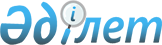 Мемлекеттік көрсетілетін қызметтер тізілімін бекіту туралыҚазақстан Республикасының Цифрлық даму, инновациялар және аэроғарыш өнеркәсібі министрінің м.а. 2020 жылғы 31 қаңтардағы № 39/НҚ бұйрығы. Қазақстан Республикасының Әділет министрлігінде 2020 жылғы 5 ақпанда № 19982 болып тіркелді.       "Мемлекеттік көрсетілетін қызметтер туралы" 2013 жылғы 15 сәуірдегі Қазақстан Республикасы Заңының 8-бабының 2-1) тармақшасына сәйкес БҰЙЫРАМЫН:       1. Қоса беріліп отырған Мемлекеттік көрсетілетін қызметтер тізілімін бекітілсін.      2. Қазақстан Республикасы Цифрлық даму, инновациялар және аэроғарыш өнеркәсібі министрлігінің Мемлекеттік көрсетілетін қызметтерді комитетіне:      1) осы бұйрықты Қазақстан Республикасы Әділет министрлігінде мемлекеттік тіркеуді;      2) осы бұйрықты Қазақстан Республикасы Цифрлық даму, инновациялар және аэроғарыш өнеркәсібі министрлігінің интернет-ресурсында орналастыруды;       3) осы бұйрық мемлекеттік тіркелгеннен кейін он жұмыс күні ішінде осы тармақтың 1) және 2) тармақшаларында көзделген іс-шаралардың орындалуы туралы мәліметтерді Қазақстан Республикасы Цифрлық даму, инновациялар және аэроғарыш өнеркәсібі министрлігінің Заң департаментіне ұсынуды қамтамасыз етсін.      3. Осы бұйрықтың орындалуын бақылау жетекшілік ететін Қазақстан Республикасының Цифрлық даму, инновациялар және аэроғарыш өнеркәсібі вице-министріне жүктелсін.      4. Осы бұйрық оның алғашқы ресми жарияланғанынан кейін күнтізбелік он күн өткен соң қолданысқа енгізіледі. Мемлекеттік көрсетілетін қызметтер тізілімі       Ескерту. Тізілім жаңа редакцияда - ҚР Цифрлық даму, инновациялар және аэроғарыш өнеркәсібі министрінің 17.10.2020 № 390/НҚ (қолданысқа енгізілу тәртібін 4 т. қараңыз) бұйрығымен; өзгеріс енгізілді - ҚР Цифрлық даму, инновациялар және аэроғарыш өнеркәсібі министрінің 15.04.2021 № 129/НҚ (алғашқы ресми жарияланған күнінен бастап қолданысқа енгізіледі); 30.06.2021 № 229/НҚ (алғаш ресми жарияланған күнінен бастап қолданысқа енгізіледі) бұйрықтарымен.      Ескертпе:      Мемлекеттік көрсетілетін қызмет коды үш секциядан тұрады: 000 00 000.      Бірінші позициядағы үш сан мемлекеттік қызмет көрсету саласын білдіреді.      Екінші позициядағы екі сан мемлекеттік қызмет көрсетудің кіші саласын (өмірлік жағдайды) білдіреді.      Үшінші позициядағы үш сан мемлекеттік көрсетілетін қызметтің кіші саласы ішіндегі реттік нөмірін білдіреді.      Аббревиатуралардың толық жазылуы:      БП – Қазақстан Республикасының Бас прокуратурасы      АШМ – Қазақстан Республикасының Ауыл шаруашылығы министрлігі      Әділетмині – Қазақстан Республикасының Әділет министрлігі      БҒМ – Қазақстан Республикасының Білім және ғылым министрлігі      ДСМ – Қазақстан Республикасының Денсаулық сақтау министрлігі      Еңбекмині – Қазақстан Республикасының Еңбек және халықты әлеуметтік қорғау министрлігі;      АҚДМ – Қазақстан Республикасының Ақпарат және қоғамдық даму министрлігі      ЦДИАӨМ – Қазақстан Республикасының Цифрлық даму, инновациялар және аэроғарыш өнеркәсібі министрлігі      ИИДМ – Қазақстан Республикасының Индустрия және нфрақұрылымдық даму министрлігі      Қаржымині – Қазақстан Республикасының Қаржы министрлігі      Қорғанысмині – Қазақстан Республикасының Қорғаныс министрлігі      МСМ – Қазақстан Республикасының Мәдениет және спорт министрлігі      ҰЭМ – Қазақстан Республикасының Ұлттық экономика министрлігі      ЭМ – Қазақстан Республикасының Энергетика министрлігі      СІМ – Қазақстан Республикасының Сыртқы істер министрлігі      ІІМ – Қазақстан Республикасының Ішкі істер министрлігі      ЭГТРМ – Қазақстан Республикасының Экология, геология және табиғи ресурстар министрлігі      СИМ – Қазақстан Республикасының Сауда және интеграция министрлігі      МҚІА – Қазақстан Республикасының Мемлекеттік қызмет істері агенттігі      ҰБ – Қазақстан Республикасының Ұлттық Банкі      БП ҚСАЕК – Қазақстан Республикасы Бас прокуратурасының Құқықтық статистика және арнайы есепке алу жөніндегі комитеті      ҰҚК – Қазақстан Республикасының Ұлттық қауіпсіздік комитеті      ЖССҚҚД – Қазақстан Республикасының Жоғарғы Соты жанындағы Соттардың қызметін қамтамасыз ету департаменті (Қазақстан Республикасы Жоғарғы Сотының аппараты)      БЖЗҚ – Бірыңғай жинақтаушы зейнетақы қоры      ЖАО – жергілікті атқарушы органдар      Мемлекеттік корпорация – "Азаматтарға арналған үкімет" мемлекеттік корпорация" коммерциялық емес акционерлік қоғамы      АҚ – акционерлік қоғам      РММ – республикалық мемлекеттік мекеме      РМК – республикалық мемлекеттік кәсіпорын      ШЖҚ РМК – шаруашылық жүргізу құқығындағы республикалық мемлекеттік кәсіпорын      РМҚК – республикалық мемлекеттік қазыналық кәсіпорын      КММ – коммуналдық мемлекеттік мекеме      БАҚ – бұқаралық ақпарат құралдары      ҚНРДА – Қазақстан Республикасының Қаржы нарығын реттеу мен дамыту агенттігі      "МРҚ" РМК – Қазақстан Республикасының Цифрлық даму, инновациялар және аэроғарыш өнеркәсібі министрлігі "Мемлекеттік радиожиілік қызметі" шаруашылық жүргізу құқығындағы республикалық мемлекеттік кәсіпорны;      ӨБИ – ЦДИАӨМ Телекоммуникациялар комитетінің "Өңіраралық байланыс инспекциясы" республикалық мемлекеттік мекемесі      ТЖМ – Қазақстан Республикасының Төтенше жағдайлар министрлігі      БҚДА – Қазақстан Республикасының Бәсекелестікті қорғау және дамыту агенттігі      СЖРА – Қазақстан Республикасының Стратегиялық жоспарлау және реформалар агенттігі      "Даму" КДҚ" АҚ – "Даму" кәсіпкерлікті дамыту қоры" АҚ      ДББҰ – дербес білім беру ұйымы      ҰК – Ұлттық компания© 2012. Қазақстан Республикасы Әділет министрлігінің «Қазақстан Республикасының Заңнама және құқықтық ақпарат институты» ШЖҚ РМК      Қазақстан Республикасының 
Цифрлық даму, инновациялар және 
аэроғарыш өнеркәсібі министрінің м.а.      Қазақстан Республикасының 
Цифрлық даму, инновациялар және 
аэроғарыш өнеркәсібі министрінің м.а.А. БатырқожаҚазақстан Республикасының
Цифрлық даму, инновациялар
және аэроғарыш өнеркәсібі 
министрінің
міндетін атқарушының
2020 жылғы 31 қаңтардағы 
№ 39/НҚ бұйрығымен 
бекітілгенҚазақстан Республикасының
Цифрлық даму, инновациялар
және аэроғарыш өнеркәсібі 
министрінің
міндетін атқарушының
2020 жылғы 31 қаңтардағы 
№ 39/НҚ бұйрығымен 
бекітілгенҚазақстан Республикасының
Цифрлық даму, инновациялар
және аэроғарыш өнеркәсібі 
министрінің
міндетін атқарушының
2020 жылғы 31 қаңтардағы 
№ 39/НҚ бұйрығымен 
бекітілгенР/с №Мемлекеттік көрсетілетін қызметтің кодыМемлекеттік көрсетілетін қызметтің атауыКөрсетілетін қызметті алушы туралы мәліметті (жеке және (немесе) заңды тұлға)Мемлекеттік қызметтер көрсету тәртібін айқындайтын заңға тәуелді нормативтік құқықтық актіні
әзірлейтін орталық мемлекеттік органның атауыКөрсетілетін қызметті берушінің атауыӨтініштер қабылдауды және мемлекеттік қызмет көрсету нәтижелерін беруді жүзеге асыратын ұйымдардың атаулары және (немесе) "электрондық үкіметтің" веб-порталы және ұялы байланыс абоненттік құрылғысын көрсетуАқылы не тегін болуынМемлекеттік қызметті көрсету нысанын (электрондық (толық немесе ішінара автоматтандырылған)/ қағаз түрінде/ проактивті/ "бір өтініш" қағидаты бойынша көрсетілетін)Пилоттық режимнің болуы туралы мәліметтерМемлекеттік қызметтер көрсету тәртібін айқындайтын заңға тәуелді нормативтік құқықтық актінің атауы1234567891011001. Құжаттандыру001. Құжаттандыру001. Құжаттандыру001. Құжаттандыру001. Құжаттандыру001. Құжаттандыру001. Құжаттандыру001. Құжаттандыру001. Құжаттандыру001. Құжаттандыру001. Құжаттандыру00101. Жеке басты куәландыратын құжаттарды/анықтамаларды және мәртебе алу00101. Жеке басты куәландыратын құжаттарды/анықтамаларды және мәртебе алу00101. Жеке басты куәландыратын құжаттарды/анықтамаларды және мәртебе алу00101. Жеке басты куәландыратын құжаттарды/анықтамаларды және мәртебе алу00101. Жеке басты куәландыратын құжаттарды/анықтамаларды және мәртебе алу00101. Жеке басты куәландыратын құжаттарды/анықтамаларды және мәртебе алу00101. Жеке басты куәландыратын құжаттарды/анықтамаларды және мәртебе алу00101. Жеке басты куәландыратын құжаттарды/анықтамаларды және мәртебе алу00101. Жеке басты куәландыратын құжаттарды/анықтамаларды және мәртебе алу00101. Жеке басты куәландыратын құжаттарды/анықтамаларды және мәртебе алу00101. Жеке басты куәландыратын құжаттарды/анықтамаларды және мәртебе алу1.00101001Қазақстан Республикасының азаматтарына паспорттар, жеке куәліктер беруЖеке тұлғаларІІМАумақтық полиция органдарыМемлекеттік корпорация, аумақтық полиция органдары, "электрондық үкіметтің" веб-порталыАқылыЭлектронды (ішінара автоматтандырылған) / қағаз түрінде "Қазақстан Республикасының халқын құжаттандыру және тіркеу мәселелері бойынша мемлекеттік қызметтер көрсету қағидаларын бекіту туралы" Қазақстан Республикасы Ішкі істер министрінің 2020 жылғы 30 наурыздағы № 267 бұйрығы. Нормативтік құқықтық актілері мемлекеттік тіркеу тізілімінде № 20192 болып тіркелді.2.00101002Әскерге шақырылғандарға шақыру учаскелеріне тіркеу туралы куәліктер және куәліктердің телнұсқаларын беруЖеке тұлғаларҚорғанысминіҚорғанысминінің жергілікті әскери басқару органдарыМемлекеттік корпорация, "электрондық үкіметтің" веб-порталыТегінЭлектронды (ішінара автоматтандырылған) / қағаз түрінде "Әскери міндеттілер мен әскерге шақырылушыларды әскери есепке алу қағидаларын бекіту туралы" Қазақстан Республикасы Қорғаныс министрінің 2017 жылғы 24 қаңтардағы № 28 бұйрығы. Нормативтік құқықтық актілері мемлекеттік тіркеу тізілімінде № 14881 болып тіркелді.3.00101003Запастағы офицерлерге, сержанттарға, сарбаздарға әскери билеттер (әскери билеттердің орнына уақытша куәліктер) немесе олардың телнұсқаларын беруЖеке тұлғаларҚорғанысминіҚорғанысминінің жергілікті әскери басқару органдарыМемлекеттік корпорация, "электрондық үкіметтің" веб-порталыТегінЭлектронды (ішінара автоматтандырылған) / қағаз түрінде "Әскери міндеттілер мен әскерге шақырылушыларды әскери есепке алу қағидаларын бекіту туралы" Қазақстан Республикасы Қорғаныс министрінің 2017 жылғы 24 қаңтардағы № 28 бұйрығы. Нормативтік құқықтық актілері мемлекеттік тіркеу тізілімінде № 14881 болып тіркелді.4.00101004Ұлы Отан соғысының ардагерлеріне куәліктер беругеЖеке тұлғаларҚорғанысминіҚорғанысминінің жергілікті әскери басқару органдарыМемлекеттік корпорация, "электрондық үкіметтің" веб-порталыТегінЭлектронды (ішінара автоматтандырылған) / қағаз түрінде "Ұлы Отан соғысына қатысушының куәлігін беру қағидаларын бекіту туралы" Қазақстан Республикасы Қорғаныс министрінің 2019 жылғы 9 шілдедегі № 526 бұйрығы. Нормативтік құқықтық актілері мемлекеттік тіркеу тізілімінде№ 19008 болып тіркелді.5.00101005Соттылықтың болуы не болмауы туралы анықтама беруЖеке және заңды тұлғаларБПБП ҚСАЕК, БП ҚСАЕК аумақтық органдарыМемлекеттік корпорация, "электрондық үкіметтің" веб-порталыТегінЭлектронды (ішінара автоматтандырылған) / қағаз түрінде/"бір өтініш" қағидаты бойынша көрсетілетін "Қазақстан Республикасы Бас прокуратурасының Құқықтық статистика және арнайы есепке алу жөніндегі комитеті және оның аумақтық органдарымен көрсетілетін мемлекеттік қызметтер қағидаларын бекіту туралы" Қазақстан Республикасы Бас Прокурорының 2020 жылғы 18 мамырдағы № 64 бұйрығы. Нормативтік құқықтық актілері мемлекеттік тіркеу тізілімінде № 20674 болып тіркелді6.00101006Құжаттарды қабылдау және оларды Қазақстан Республикасының шет елдерде жүрген азаматтарына паспорттар жасауға жіберуЖеке тұлғаларСІМҚазақстан Республикасының шетелдегі мекемелері, ІІМҚазақстан Республикасының шетелдегі мекемелеріАқылы/тегінҚағаз түрінде "Құжаттарды қабылдау және оларды Қазақстан Республикасының шет елдерде жүрген азаматтарына паспорттар жасауға жіберу және олардың паспорттарына қажетті жазбалар енгізу" мемлекеттік қызмет көрсету қағидаларын бекіту туралы Қазақстан Республикасы Сыртқы істер министрінің 2020 жылғы 12 мамырдағы № 11-1-4/149 бұйрығы. Нормативтік құқықтық актілері мемлекеттік тіркеу тізілімінде№ 20627 болып тіркелді7.00101007Жеңілдіктері бар (Ұлы Отан соғысының, басқа мемлекеттердің аумағындағы ұрыс қимылдарының ардагерлеріне, Чернобыль атом электр станциясындағы апат салдарын жоюшыларға) тұлғаларға анықтамалар беругеЖеке тұлғаларҚорғанысминіҚорғанысминінің жергілікті әскери басқару органдары"Электрондық үкіметтің" веб-порталыТегінЭлектронды (толық автоматтандырылған) "Қазақстан Республикасы Қорғаныс министрлігінің мемлекеттік көрсетілетін қызметтер стандарттарын бекіту туралы" Қазақстан Республикасы Қорғаныс министрінің 2017 жылғы 14 наурыздағы № 113 бұйрығы. Нормативтік құқықтық актілері мемлекеттік тіркеу тізілімінде 15393 болып тіркелді.8.0010108Әскери қызмет өткеруді растау туралы мәліметтерді беруЖеке тұлғаларҚорғанысминіҚорғанысминінің жергілікті әскери басқару органдары"Электрондық үкіметтің" веб-порталыТегінЭлектронды (толық автоматтандырылған) "Әскери міндеттілер мен әскерге шақырылушыларды әскери есепке алу қағидаларын бекіту туралы" Қазақстан Республикасы Қорғаныс министрінің 2017 жылғы 24 қаңтардағы № 28 бұйрығы. Нормативтік құқықтық актілерді мемлекеттік тіркеу тізілімінде № 14881 болып тіркелген.9.0010109Қазақстан Республикасынан тыс жерлерге тұрақты тұру үшін шығатын азаматтарға анықтамалар беруЖеке тұлғаларҚорғанысминіҚорғанысминінің жергілікті әскери басқару органдарыМемлекеттік корпорация, "электрондық үкіметтің" веб-порталыТегінЭлектронды (ішінара автоматтандырылған) / қағаз түрінде "Әскери міндеттілер мен әскерге шақырылушыларды әскери есепке алу қағидаларын бекіту туралы" Қазақстан Республикасы Қорғаныс министрінің 2017 жылғы 24 қаңтардағы № 28 бұйрығы. Нормативтік құқықтық актілерді мемлекеттік тіркеу тізілімінде № 14881 болып тіркелген.10.00101010Шекара маңындағы аумақтың елді мекенінде тұрақты тұратын жері бойынша тіркелуін растайтын мәліметтерді беруЖеке тұлғаларІІМАумақтық полиция органдарыМемлекеттік корпорация, "электрондық үкіметтің" веб-порталыТегінЭлектронды (толық автоматтандырылған) "Қазақстан Республикасының халқын құжаттандыру және тіркеу мәселелері бойынша мемлекеттік қызметтер көрсету қағидаларын бекіту туралы" Қазақстан Республикасы Ішкі істер министрінің 2020 жылғы 30 наурыздағы № 267 бұйрығы. Нормативтік құқықтық актілері мемлекеттік тіркеу тізілімінде № 20192 болып тіркелді.11.00101011Азаматтарды әскери-техникалық және басқа да әскери мамандықтар бойынша даярлауЖеке тұлғаларҚорғанысминіҚорғанысминінің жергілікті әскери басқару органдары"Электрондық үкіметтің" веб-порталыАқылыЭлектронды (толық автоматтандырылған) "Қазақстан Республикасы Қорғаныс министрлігінің мамандандырылған ұйымдарында әскери-техникалық және өзге де мамандықтар бойынша әскерге шақырылушыларды, әскери міндеттілерді жинау, оларды жіберу және өтеусіз және өтеулі негіздерде оқыту, оқу-тәрбие процесін ұйымдастыру қағидаларын, сондай-ақ оқу мерзімдерін бекіту туралы" Қазақстан Республикасы Қорғаныс министрінің 2017 жылғы 17 шілдедегі № 357 бұйрығы. Нормативтік құқықтық актілері мемлекеттік тіркеу тізілімінде № 15517 болып тіркелді.00102. Кәсіпкерлік қызметпен байланысты емес құқықтарды қамтамасыз ететін құжаттарды алу00102. Кәсіпкерлік қызметпен байланысты емес құқықтарды қамтамасыз ететін құжаттарды алу00102. Кәсіпкерлік қызметпен байланысты емес құқықтарды қамтамасыз ететін құжаттарды алу00102. Кәсіпкерлік қызметпен байланысты емес құқықтарды қамтамасыз ететін құжаттарды алу00102. Кәсіпкерлік қызметпен байланысты емес құқықтарды қамтамасыз ететін құжаттарды алу00102. Кәсіпкерлік қызметпен байланысты емес құқықтарды қамтамасыз ететін құжаттарды алу00102. Кәсіпкерлік қызметпен байланысты емес құқықтарды қамтамасыз ететін құжаттарды алу00102. Кәсіпкерлік қызметпен байланысты емес құқықтарды қамтамасыз ететін құжаттарды алу00102. Кәсіпкерлік қызметпен байланысты емес құқықтарды қамтамасыз ететін құжаттарды алу00102. Кәсіпкерлік қызметпен байланысты емес құқықтарды қамтамасыз ететін құжаттарды алу00102. Кәсіпкерлік қызметпен байланысты емес құқықтарды қамтамасыз ететін құжаттарды алу12.00102001Жүргізуші куәліктерін беруЖеке тұлғаларІІМАумақтық полиция органдарыМемлекеттік корпорация, "электрондық үкіметтің" веб-порталыАқылыЭлектронды (ішінара автоматтандырылған) / қағаз түрінде "Көлік құралының сәйкестендіру нөмірі бойынша көлік құралдарының жекелеген түрлерін мемлекеттік тіркеу және есепке алу, Механикалық көлік құралдарын жүргізушілерді даярлау, Емтихандар қабылдау және жүргізуші куәліктерін беру қағидаларын бекіту туралы" Қазақстан Республикасы Ішкі істер министрінің 2014 жылғы 2 желтоқсандағы № 862 бұйрығы. Нормативтік құқықтық актілері мемлекеттік тіркеу тізілімінде № 10056 тіркелді.13.00102002Тракторларды және олардың базасында жасалған өздігінен жүретін шассилер мен механизмдерді, өздігінен жүретін ауыл шаруашылығы, мелиоративтік және жол-құрылыс машиналары мен механизмдерін, сондай-ақ жүріп өту мүмкіндігі жоғары арнайы машиналарды жүргізу құқығына куәліктер беруЖеке тұлғаларАШМОблыстардың, Нұр-Сұлтан, Алматы және Шымкент қалаларының, аудандардың және облыстық маңызы бар қалалардың ЖАООблыстардың, Нұр-Сұлтан, Алматы және Шымкент қалаларының, аудандардың және облыстық маңызы бар қалалардың ЖАО, "электрондық үкіметтің" веб-порталыАқылыЭлектронды (ішінара автоматтандырылған) / қағаз түрінде "Тракторларды және олардың базасында жасалған өздігінен жүретін шассилер мен механизмдерді, өздігінен жүретін ауылшаруашылық, мелиорациялық және жол-құрылыс машиналарын, сондай-ақ жүріп өту мүмкіндігі жоғары арнайы машиналарды басқару құқығына емтихандар қабылдау және куәліктер беру қағидаларын бекіту туралы" Қазақстан Республикасы Ауыл шаруашылығы министрінің 2015 жылғы 30 наурыздағы № 4-3/270 бұйрығы. Нормативтік құқықтық актілері мемлекеттік тіркеу тізілімінде № 11711 болып тіркелді.14.00102003Өздігінен жүретін шағын көлемді кемелерді жүргізу құқығына куәліктер беруЖеке тұлғаларИИДМОблыстардың, Нұр-Сұлтан, Алматы және Шымкент қалаларының ЖАОМемлекеттік корпорация, "электрондық үкіметтің" веб-порталыТегінЭлектронды (ішінара автоматтандырылған) қағаз түрінде"Кеме жүргізушілерін шағын көлемді кемені басқару құқығына аттестаттау қағидаларын бекіту туралы" Қазақстан Республикасы Инвестициялар және даму министрінің м.а.
2015 жылғы 17 сәуірдегі
 № 457 бұйрығы. Нормативтік құқықтық актілері мемлекеттік тіркеу тізілімінде № 11528 тіркелді.15.00102004Кемелердің командалық құрамының адамдарына диплом беруЖеке тұлғаларИИДМИИДМ Көлік комитетінің аумақтық органдарыМемлекеттік корпорация, "электрондық үкіметтің" веб-порталыТегінЭлектронды (ішінара автоматтандырылған) / қағаз түрінде "Біліктілік комиссиялары туралы ережені, Қазақстан Республикасының Мемлекеттік кеме тізілімінде мемлекеттік тіркеуге жататын кемелердің командалық құрамының адамдарына диплом беру және оларды аттестаттау қағидаларын бекіту туралы" Қазақстан Республикасы Инвестициялар және даму министрінің м.а. 2015 жылғы 27 наурыздағы № 355 бұйрығы. Нормативтік құқықтық актілері мемлекеттік тіркеу тізілімінде № 11234 тіркелді.16.00102005Қазақстан Республикасы теңізшісінің жеке куәлігін беруЖеке тұлғаларИИДМПорттың теңіз әкімшілігіПорттың теңіз әкімшілігіАқылыҚағаз түрінде "Қазақстан Республикасы теңізшісінің жеке куәліктерін беру" мемлекеттік қызметті көрсету қағидаларын бекіту туралы" Қазақстан Республикасы Индустрия және инфрақұрылымдық даму министрінің м.а. 2020 жылғы 3 сәуірдегі № 181 бұйрығы. Нормативтік құқықтық актілері мемлекеттік тіркеу тізілімінде № 20309 болып тіркелді17.00102006Теңізде жүзу кітапшасын беруЖеке тұлғаларИИДМИИДМ Көлік комитетінің аумақтық органдарыМемлекеттік корпорация, "электрондық үкіметтің" веб-порталыАқылыЭлектронды (ішінара автоматтандырылған) / қағаз түрінде "Теңізде жүзу кітапшасының үлгісін, оны ресімдеу және беру қағидаларын бекіту туралы" Қазақстан Республикасы Инвестициялар және даму министрінің м.а. 2015 жылғы 24 ақпандағы № 156 бұйрығы. Нормативтік құқықтық актілері мемлекеттік тіркеу тізілімінде № 10661 тіркелді.002. Жеке тұлғалар мен азаматтарды тіркеу002. Жеке тұлғалар мен азаматтарды тіркеу002. Жеке тұлғалар мен азаматтарды тіркеу002. Жеке тұлғалар мен азаматтарды тіркеу002. Жеке тұлғалар мен азаматтарды тіркеу002. Жеке тұлғалар мен азаматтарды тіркеу002. Жеке тұлғалар мен азаматтарды тіркеу002. Жеке тұлғалар мен азаматтарды тіркеу002. Жеке тұлғалар мен азаматтарды тіркеу002. Жеке тұлғалар мен азаматтарды тіркеу002. Жеке тұлғалар мен азаматтарды тіркеу00201. Жеке тұлғаларды тіркеу/мәртебесін, тұрғылықты жерін, Т.А.Ә. және басқа деректерін ауыстыру00201. Жеке тұлғаларды тіркеу/мәртебесін, тұрғылықты жерін, Т.А.Ә. және басқа деректерін ауыстыру00201. Жеке тұлғаларды тіркеу/мәртебесін, тұрғылықты жерін, Т.А.Ә. және басқа деректерін ауыстыру00201. Жеке тұлғаларды тіркеу/мәртебесін, тұрғылықты жерін, Т.А.Ә. және басқа деректерін ауыстыру00201. Жеке тұлғаларды тіркеу/мәртебесін, тұрғылықты жерін, Т.А.Ә. және басқа деректерін ауыстыру00201. Жеке тұлғаларды тіркеу/мәртебесін, тұрғылықты жерін, Т.А.Ә. және басқа деректерін ауыстыру00201. Жеке тұлғаларды тіркеу/мәртебесін, тұрғылықты жерін, Т.А.Ә. және басқа деректерін ауыстыру00201. Жеке тұлғаларды тіркеу/мәртебесін, тұрғылықты жерін, Т.А.Ә. және басқа деректерін ауыстыру00201. Жеке тұлғаларды тіркеу/мәртебесін, тұрғылықты жерін, Т.А.Ә. және басқа деректерін ауыстыру00201. Жеке тұлғаларды тіркеу/мәртебесін, тұрғылықты жерін, Т.А.Ә. және басқа деректерін ауыстыру00201. Жеке тұлғаларды тіркеу/мәртебесін, тұрғылықты жерін, Т.А.Ә. және басқа деректерін ауыстыру18.00201001Қазақстан Республикасының халқын тұрғылықты жері бойынша тіркеуЖеке тұлғаларІІМАумақтық полиция органдарыМемлекеттік корпорация, аумақтық полиция органдары, "электрондық үкіметтің" веб-порталыТегінЭлектронды (толық автоматтандырылған) /"бір өтініш" қағидаты бойынша көрсетілетін "Қазақстан Республикасының халқын құжаттандыру және тіркеу мәселелері бойынша мемлекеттік қызметтер көрсету қағидаларын бекіту туралы" Қазақстан Республикасы Ішкі істер министрінің 2020 жылғы 30 наурыздағы № 267 бұйрығы. Нормативтік құқықтық актілері мемлекеттік тіркеу тізілімінде № 20192 болып тіркелді.19.00201002Қазақстан Республикасының халқын тұрғылықты жері бойынша тіркеу есебінен шығаруЖеке тұлғаларІІМАумақтық полиция органдарыМемлекеттік корпорация, аумақтық полиция органдары, "электрондық үкіметтің" веб-порталыТегінЭлектронды (толық автоматтандырылған)/"бір өтініш" қағидаты бойынша көрсетілетін "Қазақстан Республикасының халқын құжаттандыру және тіркеу мәселелері бойынша мемлекеттік қызметтер көрсету қағидаларын бекіту туралы" Қазақстан Республикасы Ішкі істер министрінің 2020 жылғы 30 наурыздағы № 267 бұйрығы. Қазақстан Республикасының нормативтік құқықтық актілерді мемлекеттік тіркеу тізілімінде № 20192 болып тіркелді.20. Алып тасталды - ҚР Цифрлық даму, инновациялар және аэроғарыш өнеркәсібі министрінің 15.04.2021 № 129/НҚ (алғашқы ресми жарияланған күнінен бастап қолданысқа енгізіледі) бұйрығымен. Алып тасталды - ҚР Цифрлық даму, инновациялар және аэроғарыш өнеркәсібі министрінің 15.04.2021 № 129/НҚ (алғашқы ресми жарияланған күнінен бастап қолданысқа енгізіледі) бұйрығымен. Алып тасталды - ҚР Цифрлық даму, инновациялар және аэроғарыш өнеркәсібі министрінің 15.04.2021 № 129/НҚ (алғашқы ресми жарияланған күнінен бастап қолданысқа енгізіледі) бұйрығымен. Алып тасталды - ҚР Цифрлық даму, инновациялар және аэроғарыш өнеркәсібі министрінің 15.04.2021 № 129/НҚ (алғашқы ресми жарияланған күнінен бастап қолданысқа енгізіледі) бұйрығымен. Алып тасталды - ҚР Цифрлық даму, инновациялар және аэроғарыш өнеркәсібі министрінің 15.04.2021 № 129/НҚ (алғашқы ресми жарияланған күнінен бастап қолданысқа енгізіледі) бұйрығымен. Алып тасталды - ҚР Цифрлық даму, инновациялар және аэроғарыш өнеркәсібі министрінің 15.04.2021 № 129/НҚ (алғашқы ресми жарияланған күнінен бастап қолданысқа енгізіледі) бұйрығымен. Алып тасталды - ҚР Цифрлық даму, инновациялар және аэроғарыш өнеркәсібі министрінің 15.04.2021 № 129/НҚ (алғашқы ресми жарияланған күнінен бастап қолданысқа енгізіледі) бұйрығымен. Алып тасталды - ҚР Цифрлық даму, инновациялар және аэроғарыш өнеркәсібі министрінің 15.04.2021 № 129/НҚ (алғашқы ресми жарияланған күнінен бастап қолданысқа енгізіледі) бұйрығымен. Алып тасталды - ҚР Цифрлық даму, инновациялар және аэроғарыш өнеркәсібі министрінің 15.04.2021 № 129/НҚ (алғашқы ресми жарияланған күнінен бастап қолданысқа енгізіледі) бұйрығымен. Алып тасталды - ҚР Цифрлық даму, инновациялар және аэроғарыш өнеркәсібі министрінің 15.04.2021 № 129/НҚ (алғашқы ресми жарияланған күнінен бастап қолданысқа енгізіледі) бұйрығымен.21.00201004Атын, әкесінің атын, тегін ауыстыруды тіркеу, оның ішінде азаматтық хал актілері жазбаларына өзгерістер, толықтырулар мен түзетулер енгізуЖеке тұлғаларӘділетминіНұр-Сұлтан, Алматы және Шымкент қалаларының, аудандардың және облыстық маңызы бар қалалардың ЖАОМемлекеттік корпорация, Нұр-Сұлтан, Алматы және Шымкент қалаларының, аудандардың және облыстық маңызы бар қалалардың, қаладағы аудандардың, аудандық маңызы бар қалалардың ЖАО, кенттердің, ауылдардың, ауылдық округтердің әкімдері, "электрондық үкіметтің" веб-порталыАқылыЭлектронды (ішінара автоматтандырылған)/қағаз түрінде "Азаматтық хал актілерін мемлекеттік тіркеуді ұйымдастыру, азаматтық хал актілерінің жазбаларына өзгерістер енгізу, қалпына келтіру, күшін жою қағидаларын бекіту туралы" Қазақстан Республикасы Әділет министрінің 2015 жылғы 25 ақпандағы № 112 бұйрығы. Нормативтік құқықтық актілері мемлекеттік тіркеу тізілімінде № 10764 тіркелді.22.00201005Қайтыс болуды тіркеу, оның ішінде азаматтық хал актілері жазбаларына өзгерістер, толықтырулар мен түзетулер енгізуЖеке тұлғаларӘділетминіНұр-Сұлтан, Алматы және Шымкент қалаларының, аудандардың және облыстық маңызы бар қалалардың ЖАОМемлекеттік корпорация, Нұр-Сұлтан, Алматы және Шымкент қалаларының, аудандардың және облыстық маңызы бар қалалардың, қаладағы аудандардың, аудандық маңызы бар қалалардың ЖАО, кенттердің, ауылдардың, ауылдық округтердің әкімдері, "электрондық үкіметтің" веб-порталыАқылы/тегінЭлектронды (ішінара автоматтандырылған)/қағаз түрінде "Азаматтық хал актілерін мемлекеттік тіркеуді ұйымдастыру, азаматтық хал актілерінің жазбаларына өзгерістер енгізу, қалпына келтіру, күшін жою қағидаларын бекіту туралы" Қазақстан Республикасы Әділет министрінің 2015 жылғы 25 ақпандағы № 112 бұйрығы. Нормативтік құқықтық актілері мемлекеттік тіркеу тізілімінде № 10764 тіркелді.23.00201006Азаматтық хал актілерінің жазбаларын қалпына келтіруЖеке тұлғаларӘділетминіНұр-Сұлтан, Алматы және Шымкент қалаларының, аудандардың және облыстық маңызы бар қалалардың ЖАОМемлекеттік корпорация, Нұр-Сұлтан, Алматы және Шымкент қалаларының, аудандардың және облыстық маңызы бар қалалардың, қаладағы аудандардың, аудандық маңызы бар қалалардың ЖАО, кенттердің, ауылдардың, ауылдық округтердің әкімдері, "электрондық үкіметтің" веб-порталыАқылы/тегінЭлектронды (ішінара автоматтандырылған)/қағаз түрінде "Азаматтық хал актілерін мемлекеттік тіркеуді ұйымдастыру, азаматтық хал актілерінің жазбаларына өзгерістер енгізу, қалпына келтіру, күшін жою қағидаларын бекіту туралы" Қазақстан Республикасы Әділет министрінің 2015 жылғы 25 ақпандағы № 112 бұйрығы. Нормативтік құқықтық актілері мемлекеттік тіркеу тізілімінде № 10764 тіркелді.24.00201007Азаматтық хал актілерін тіркеу туралы қайталама куәліктер немесе анықтамалар беруЖеке тұлғаларӘділетминіНұр-Сұлтан, Алматы және Шымкент қалаларының, аудандардың және облыстық маңызы бар қалалардың ЖАОМемлекеттік корпорация, "электрондық үкіметтің" веб-порталыАқылы/ тегінЭлектронды (ішінара автоматтандырылған)/қағаз түрінде "Азаматтық хал актілерін мемлекеттік тіркеуді ұйымдастыру, азаматтық хал актілерінің жазбаларына өзгерістер енгізу, қалпына келтіру, күшін жою қағидаларын бекіту туралы" Қазақстан Республикасы Әділет министрінің 2015 жылғы 25 ақпандағы № 112 бұйрығы. Нормативтік құқықтық актілері мемлекеттік тіркеу тізілімінде № 10764 тіркелді.25.00201008Миссионерлік қызметті жүзеге асыратын тұлғаларды тіркеуді және қайта тіркеуді жүргізуЖеке тұлғаларАҚДМОблыстардың, Нұр-Сұлтан, Алматы және Шымкент қалаларының ЖАОМемлекеттік корпорация, облыстардың, Нұр-Сұлтан, Алматы және Шымкент қалаларының ЖАО, "электрондық үкіметтің" веб-порталыТегінЭлектронды (ішінара автоматтандырылған)/қағаз түрінде "Діни қызмет саласындағы мемлекеттік қызметтер көрсету қағидаларын бекіту туралы" Қазақстан Республикасы Ақпарат және қоғамдық даму министрінің 2020 жылғы 31 наурыздағы № 97 бұйрығы Нормативтік құқықтық актілері мемлекеттік тіркеу тізілімінде № 20256 болып тіркелді26.00201009Жеке практикамен айналысатын адамды тіркеу есебіЖеке тұлғаларҚаржыминіАудандар, қалалар және қалалардағы аудандар бойынша, арнайы экономикалық аймақтардың аумақтарында Қаржыминінің Мемлекеттік кірістер комитетінің аумақтық органдарыМемлекеттік корпорация, аудандар, қалалар және қалалардағы аудандар бойынша, арнайы экономикалық аймақтардың аумақтарындағы Қаржыминінің Мемлекеттік кірістер комитетінің аумақтық органдары, "электрондық үкіметтің" веб-порталыТегінЭлектронды (ішінара автоматтандырылған)/қағаз түрінде "Қазақстан Республикасының мемлекеттік кірістер органдарының мемлекеттік қызметтер көрсету қағидаларын бекіту туралы" Қазақстан Республикасының Қаржы министрінің м.а. 2020 жылғы 10 шілдедегі № 665 бұйрығы. Қазақстан Республикасының Қаржы Министрінің Нормативтік құқықтық актілері мемлекеттік тіркеу тізілімінде № 20955 болып тіркелді27.00201010Қазақстан Республикасынан тыс жерлерге тұрақты тұру үшін шығуға арналған құжаттарды ресімдеуЖеке тұлғаларІІМАумақтық полиция органдарыМемлекеттік корпорация, "электрондық үкіметтің" веб-порталыАқылыЭлектронды (толық автоматтандырылған)/қағаз түрінде"Қазақстан Республикасынан тыс жерлерге тұрақты тұру үшін шығуға арналған құжаттарды ресімдеу бойынша мемлекеттік көрсетілетін қызмет қағидаларын бекіту туралы" Қазақстан Республикасы Ішкі істер министрінің
 2020 жылғы 27 наурыздағы № 259 бұйрығы. Нормативтік құқықтық актілері мемлекеттік тіркеу тізілімінде № 20207 болып тіркелді28.00201011Қандас мәртебесін беру немесе ұзартуЖеке тұлғаларЕңбекминіОблыстардың, Нұр-Сұлтан, Алматы және Шымкент қалаларының ЖАООблыстардың, Нұр-Сұлтан, Алматы және Шымкент қалаларының ЖАО, Мемлекеттік корпорация, Қазақстан Республикасының шет елдердегі мекемелеріТегінҚағаз түрінде, / "бір өтініш" қағидаты бойынша көрсетілген"Оралман мәртебесін беру немесе ұзарту қағидаларын бекіту туралы"
 Қазақстан Республикасы Еңбек және халықты әлеуметтік қорғау министрінің 2013 жылғы 22 шілдедегі № 329-ө-м бұйрығы. Нормативтік құқықтық актілерді мемлекеттік тіркеу тізілімінде № 8624 болып тіркелген.29.00201012Әскери міндеттілер мен әскерге шақырылушыларды әскери есепке қою және одан шығаруЖеке тұлғаларҚорғанысминіҚорғанысминінің жергілікті әскери басқару органдары"Электрондық үкіметтің" веб-порталыТегінЭлектронды (толық автоматтандырылған) "Әскери міндеттілер мен әскерге шақырылушыларды әскери есепке алу қағидаларын бекіту туралы" Қазақстан Республикасы Қорғаныс министрінің 2017 жылғы 24 қаңтардағы № 28 бұйрығы. Нормативтік құқықтық актілері мемлекеттік тіркеу тізілімінде № 14881 болып тіркелді.30.00201013Азаматтық хал актілері жазбаларын жоюЖеке тұлғаларминіНұр-Сұлтан, Алматы және Шымкент қалаларының, аудандардың және облыстық маңызы бар қалалардың ЖАОМемлекеттік корпорация, Нұр-Сұлтан, Алматы және Шымкент қалаларының, аудандардың және облыстық маңызы бар қалалардың, қаладағы аудандардың, аудандық маңызы бар қалалардың ЖАО, кенттердің, ауылдардың, ауылдық округтердің әкімдері, "электрондық үкіметтің" веб-порталыТегінЭлектронды (ішінара автоматтандырылған)/қағаз түрінде "Азаматтық хал актілерін мемлекеттік тіркеуді ұйымдастыру, азаматтық хал актілерінің жазбаларына өзгерістер енгізу, қалпына келтіру, күшін жою қағидаларын бекіту туралы" Қазақстан Республикасы Әділет министрінің 2015 жылғы 25 ақпандағы № 112 бұйрығы. Нормативтік құқықтық актілері мемлекеттік тіркеу тізілімінде № 10764 тіркелді.31.00201014Әскери қызметке шақыруды кейiнге қалдыруЖеке тұлғаларҚорғанысминіОблыстардың, Нұр-Сұлтан, Алматы және Шымкент қалаларының, аудандардың және облыстық маңызы бар қалалардың ЖАО"Электрондық үкіметтің" веб-порталыТегінЭлектронды (толық автоматтандырылған)"Әскерге шақыруды кейінге қалдыру" мемлекеттік қызметін көрсету қағидаларын және "Азаматтарды әскери қызметке шақырудан босату" мемлекеттік қызметін көрсету қағидаларын бекіту туралы"
 Қазақстан Республикасы Қорғаныс министрінің 2020 жылғы 5 қарашадағы № 605 бұйрығы. Нормативтік құқықтық актілерді мемлекеттік тіркеу тізілімінде № 21613 болып тіркелген.32.00201015Азаматтарды әскери қызметке шақырудан босатуЖеке тұлғаларҚорғанысминіОблыстардың, Нұр-Сұлтан, Алматы және Шымкент қалаларының, аудандардың және облыстық маңызы бар қалалардың ЖАО"Электрондық үкіметтің" веб-порталыТегінЭлектронды (толық автоматтандырылған)"Әскерге шақыруды кейінге қалдыру" мемлекеттік қызметін көрсету қағидаларын және "Азаматтарды әскери қызметке шақырудан босату" мемлекеттік қызметін көрсету қағидаларын бекіту туралы"
 Қазақстан Республикасы Қорғаныс министрінің 2020 жылғы 5 қарашадағы № 605 бұйрығы. Нормативтік құқықтық актілерді мемлекеттік тіркеу тізілімінде № 21613 болып тіркелген.00202. Шетелде болу00202. Шетелде болу00202. Шетелде болу00202. Шетелде болу00202. Шетелде болу00202. Шетелде болу00202. Шетелде болу00202. Шетелде болу00202. Шетелде болу00202. Шетелде болу00202. Шетелде болу33.00202001Қазақстан Республикасының шетелдегі мекемелерінің Қазақстан Республикасының азаматтығынан шығу жөніндегі құжаттарды ресімдеуіЖеке тұлғаларСІМҚазақстан Республикасының шетелдегі мекемелеріҚазақстан Республикасының шетелдегі мекемелеріАқылыҚағаз түрінде "Қазақстан Республикасының азаматтығы, Қазақстан Республикасының азаматтығын жоғалту мен одан айыру және Қазақстан Республикасының азаматтығына жататындығын айқындау мәселелері бойынша өтініштерді Қазақстан Республикасының шет елдердегі мекемелерінің қабылдау, ресімдеу және қарау қағидаларын бекіту туралы" Қазақстан Республикасы Сыртқы істер министрінің 2017 жылғы 15 қыркүйектегі № 11-1-2/420 бұйрығы. Нормативтік құқықтық актілері мемлекеттік тіркеу тізілімінде № 15884 болып тіркелді.34.00202002Қазақстан Республикасынан тыс жерге уақытша жұмыстармен кеткен және сол жерде тұрғылықты тұруға ниет білдірген Қазақстан Республикасы азаматтарының құжаттарын қабылдау және жолдауЖеке тұлғаСІМҚазақстан Республикасының шетелдегі мекемелері, ІІМҚазақстан Республикасының шетелдегі мекемелеріАқылыҚағаз түрінде "Қазақстан Республикасынан тыс жерге уақытша жұмыстармен шыққан және онда тұрақты тұру үшін қалуға тілек білдірген Қазақстан Республикасы азаматтарының құжаттарын қабылдау және жолдау қағидаларын бекіту туралы" Қазақстан Республикасы Сыртқы істер министрінің 2018 жылғы 4 қаңтардағы № 11-1-4/1 бұйрығы. Нормативтік құқықтық актілері мемлекеттік тіркеу тізілімінде № 16354 болып тіркелді.35.00202003Шетелде баланың тууын мемлекеттік тіркеуЖеке тұлғаларСІМҚазақстан Республика
сының шетелдегі мекемелеріҚазақстан Республика
сының шетелдегі мекемелері, "электрондық үкіметтің" веб-порталыАқылы/те
гінЭлектронды (ішінара автоматтандырылған)/қағаз түрінде "Шетелде азаматтық хал актілерін мемлекеттік тіркеу саласында мемлекеттік қызметтерді көрсету қағидаларын бекіту туралы" Қазақстан Республикасы Сыртқы істер министрінің 2020 жылғы 12 маусымдағы № 11-1-4/192 бұйрығы. Нормативтік құқықтық актілері мемлекеттік тіркеу тізілімінде № 20857 болып тіркелді36.00202004Шетелде неке қиюды (ерлі-зайыпты болуды) мемлекеттік тіркеуЖеке тұлғаларСІМҚазақстан Республика
сының шетелдегі мекемелеріҚазақстан Республика
сының шетелдегі мекемелері, "электрондық үкіметтің" веб-порталыАқылыЭлектронды (ішінара автоматтандырылған)/қағаз түрінде "Шетелде азаматтық хал актілерін мемлекеттік тіркеу саласында мемлекеттік қызметтерді көрсету қағидаларын бекіту туралы" Қазақстан Республикасы Сыртқы істер министрінің 2020 жылғы 12 маусымдағы № 11-1-4/192 бұйрығы. Нормативтік құқықтық актілері мемлекеттік тіркеу тізілімінде № 20857 болып тіркелді37.00202005Шетелде некені (ерлі-зайыптылықты) бұзуды мемлекеттік тіркеуЖеке тұлғаларСІМҚазақстан Республика
сының шетелдегі мекемелеріҚазақстан Республика
сының шетелдегі мекемелері, "электрондық үкіметтің" веб-порталыАқылыЭлектронды (ішінара автоматтандырылған)/қағаз түрінде "Шетелде азаматтық хал актілерін мемлекеттік тіркеу саласында мемлекеттік қызметтерді көрсету қағидаларын бекіту туралы" Қазақстан Республикасы Сыртқы істер министрінің 2020 жылғы 12 маусымдағы № 11-1-4/192 бұйрығы. Нормативтік құқықтық актілері мемлекеттік тіркеу тізілімінде № 20857 болып тіркелді38.00202006Шетелде атын, әкесінің атын, тегін ауыстыруды мемлекеттік тіркеуЖеке тұлғаларСІМҚазақстан Республика
сының шетелдегі мекемелеріҚазақстан Республикасының шетелдегі мекемелері, "электрондық үкіметтің" веб-порталыАқылыЭлектронды (ішінара автоматтандырылған)/қағаз түрінде "Шетелде азаматтық хал актілерін мемлекеттік тіркеу саласында мемлекеттік қызметтерді көрсету қағидаларын бекіту туралы" Қазақстан Республикасы Сыртқы істер министрінің 2020 жылғы 12 маусымдағы № 11-1-4/192 бұйрығы. Нормативтік құқықтық актілері мемлекеттік тіркеу тізілімінде № 20857 болып тіркелді39.00202007Шетелде қайтыс болуды мемлекеттік тіркеуЖеке тұлғаларСІМҚазақстан Республика
сының шетелдегі мекемелеріҚазақстан Республика
сының шетелдегі мекемелері, "электрондық үкіметтің" веб-порталыТегінЭлектронды (ішінара автоматтандырылған)/қағаз түрінде "Шетелде азаматтық хал актілерін мемлекеттік тіркеу саласында мемлекеттік қызметтерді көрсету қағидаларын бекіту туралы" Қазақстан Республикасы Сыртқы істер министрінің 2020 жылғы 12 маусымдағы № 11-1-4/192 бұйрығы. Нормативтік құқықтық актілері мемлекеттік тіркеу тізілімінде № 20857 болып тіркелді40.00202008Қазақстан Республикасынан тыс жерде тұрақты және уақытша тұратын Қазақстан Республикасы азаматтарын есепке қоюЖеке тұлғаларСІМҚазақстан Республикасының шетелдегі мекемелеріҚазақстан Республикасының шетелдегі мекемелері, "электрондық үкіметтің" веб-порталыТегінЭлектронды (ішінара автоматтандырылған)/қағаз түрінде "Қазақстан Республикасынан тыс жерде тұрақты және уақытша тұратын Қазақстан Республикасы азаматтарының есебін жүргізу қағидаларын бекіту туралы" Қазақстан Республикасы Сыртқы істер министрінің м.а. 2016 жылғы 14 маусымдағы № 11-1-2/263 бұйрығы. Нормативтік құқықтық актілері мемлекеттік тіркеу тізілімінде № 14093 болып тіркелді.41.00202009Қазақстан Республикасынан тыс жерде тұрақты және уақытша тұратын Қазақстан Республикасы азаматтарын есептен алуЖеке тұлғаларСІМҚазақстан Республикасының шетелдегі мекемелері, СІМҚазақстан Республикасының шетелдегі мекемелері, СІМ, "электрондық үкіметтің" веб-порталыТегінЭлектронды (ішінара автоматтандырылған)/қағаз түрінде "Қазақстан Республикасынан тыс жерде тұрақты және уақытша тұратын Қазақстан Республикасы азаматтарының есебін жүргізу қағидаларын бекіту туралы" Қазақстан Республикасы Сыртқы істер министрінің м.а. 2016 жылғы 14 маусымдағы № 11-1-2/263 бұйрығы. Нормативтік құқықтық актілері мемлекеттік тіркеу тізілімінде № 14093 болып тіркелді.42.00202012Жетім балаларды, ата-аналарының қамқорлығынсыз қалған балаларды асырап алуға тілек білдірген, Қазақстан Республикасының азаматтары болып табылатын, Қазақстан Республикасынан тыс жерде тұрақты тұратын адамдарды, шетелдiктердi есепке алуЖеке тұлғаларСІМҚазақстан Республикасының шетелдегі мекемелеріҚазақстан Республикасының шетелдегі мекемелеріАқылыҚағаз түрінде "Жетім балаларды, ата-аналарының қамқорлығынсыз қалған балаларды асырап алуға тілек білдірген, Қазақстан Республикасының азаматтары болып табылатын, Қазақстан Республикасынан тыс жерде тұрақты тұратын адамдарды, шетелдiктердi есепке алу қағидаларын бекіту туралы" Қазақстан Республикасы Сыртқы істер министрінің міндетін атқарушының 2016 жылғы 14 маусымдағы № 11-1-2/262 бұйрығы. Нормативтік құқықтық актілерді мемлекеттік тіркеу тізілімінде № 13958 болып тіркелген.00203. Қазақстан Республикасына келу00203. Қазақстан Республикасына келу00203. Қазақстан Республикасына келу00203. Қазақстан Республикасына келу00203. Қазақстан Республикасына келу00203. Қазақстан Республикасына келу00203. Қазақстан Республикасына келу00203. Қазақстан Республикасына келу00203. Қазақстан Республикасына келу00203. Қазақстан Республикасына келу00203. Қазақстан Республикасына келу43. Алып тасталды - ҚР Цифрлық даму, инновациялар және аэроғарыш өнеркәсібі министрінің 15.04.2021 № 129/НҚ (алғашқы ресми жарияланған күнінен бастап қолданысқа енгізіледі) бұйрығымен. Алып тасталды - ҚР Цифрлық даму, инновациялар және аэроғарыш өнеркәсібі министрінің 15.04.2021 № 129/НҚ (алғашқы ресми жарияланған күнінен бастап қолданысқа енгізіледі) бұйрығымен. Алып тасталды - ҚР Цифрлық даму, инновациялар және аэроғарыш өнеркәсібі министрінің 15.04.2021 № 129/НҚ (алғашқы ресми жарияланған күнінен бастап қолданысқа енгізіледі) бұйрығымен. Алып тасталды - ҚР Цифрлық даму, инновациялар және аэроғарыш өнеркәсібі министрінің 15.04.2021 № 129/НҚ (алғашқы ресми жарияланған күнінен бастап қолданысқа енгізіледі) бұйрығымен. Алып тасталды - ҚР Цифрлық даму, инновациялар және аэроғарыш өнеркәсібі министрінің 15.04.2021 № 129/НҚ (алғашқы ресми жарияланған күнінен бастап қолданысқа енгізіледі) бұйрығымен. Алып тасталды - ҚР Цифрлық даму, инновациялар және аэроғарыш өнеркәсібі министрінің 15.04.2021 № 129/НҚ (алғашқы ресми жарияланған күнінен бастап қолданысқа енгізіледі) бұйрығымен. Алып тасталды - ҚР Цифрлық даму, инновациялар және аэроғарыш өнеркәсібі министрінің 15.04.2021 № 129/НҚ (алғашқы ресми жарияланған күнінен бастап қолданысқа енгізіледі) бұйрығымен. Алып тасталды - ҚР Цифрлық даму, инновациялар және аэроғарыш өнеркәсібі министрінің 15.04.2021 № 129/НҚ (алғашқы ресми жарияланған күнінен бастап қолданысқа енгізіледі) бұйрығымен. Алып тасталды - ҚР Цифрлық даму, инновациялар және аэроғарыш өнеркәсібі министрінің 15.04.2021 № 129/НҚ (алғашқы ресми жарияланған күнінен бастап қолданысқа енгізіледі) бұйрығымен. Алып тасталды - ҚР Цифрлық даму, инновациялар және аэроғарыш өнеркәсібі министрінің 15.04.2021 № 129/НҚ (алғашқы ресми жарияланған күнінен бастап қолданысқа енгізіледі) бұйрығымен.44.00203002Шетелдіктерге және азаматтығы жоқ адамдарға Қазақстан Республикасында уақытша тұруға рұқсат беруЖеке тұлғаларІІМАумақтық полиция органдарыМемлекеттік корпорация, аумақтық полиция органдары, "электрондық үкіметтің" веб-порталыТегінЭлектронды (ішінара автоматтандырылған)/ қағаз
түрінде "Шетелдіктерге және азаматтығы жоқ адамдарға Қазақстан Республикасында уақытша және тұрақты тұруға рұқсаттар беру қағидаларын бекіту туралы" Қазақстан Республикасы Ішкі істер министрінің 2015 жылғы 4 желтоқсандағы № 992 бұйрығы. Нормативтік құқықтық актілері мемлекеттік тіркеу тізілімінде № 12880 болып тіркелді.45.ЗҚАИ-ның ескертпесі!
45-тармақ жаңа редакцияда көзделген – ҚР ҚР Цифрлық даму, инновациялар және аэроғарыш өнеркәсібі министрінің 15.04.2021 № 129/НҚ бұйрығымен (01.01.2022 бастап қолданысқа енгізіледі).ЗҚАИ-ның ескертпесі!
45-тармақ жаңа редакцияда көзделген – ҚР ҚР Цифрлық даму, инновациялар және аэроғарыш өнеркәсібі министрінің 15.04.2021 № 129/НҚ бұйрығымен (01.01.2022 бастап қолданысқа енгізіледі).ЗҚАИ-ның ескертпесі!
45-тармақ жаңа редакцияда көзделген – ҚР ҚР Цифрлық даму, инновациялар және аэроғарыш өнеркәсібі министрінің 15.04.2021 № 129/НҚ бұйрығымен (01.01.2022 бастап қолданысқа енгізіледі).ЗҚАИ-ның ескертпесі!
45-тармақ жаңа редакцияда көзделген – ҚР ҚР Цифрлық даму, инновациялар және аэроғарыш өнеркәсібі министрінің 15.04.2021 № 129/НҚ бұйрығымен (01.01.2022 бастап қолданысқа енгізіледі).ЗҚАИ-ның ескертпесі!
45-тармақ жаңа редакцияда көзделген – ҚР ҚР Цифрлық даму, инновациялар және аэроғарыш өнеркәсібі министрінің 15.04.2021 № 129/НҚ бұйрығымен (01.01.2022 бастап қолданысқа енгізіледі).ЗҚАИ-ның ескертпесі!
45-тармақ жаңа редакцияда көзделген – ҚР ҚР Цифрлық даму, инновациялар және аэроғарыш өнеркәсібі министрінің 15.04.2021 № 129/НҚ бұйрығымен (01.01.2022 бастап қолданысқа енгізіледі).ЗҚАИ-ның ескертпесі!
45-тармақ жаңа редакцияда көзделген – ҚР ҚР Цифрлық даму, инновациялар және аэроғарыш өнеркәсібі министрінің 15.04.2021 № 129/НҚ бұйрығымен (01.01.2022 бастап қолданысқа енгізіледі).ЗҚАИ-ның ескертпесі!
45-тармақ жаңа редакцияда көзделген – ҚР ҚР Цифрлық даму, инновациялар және аэроғарыш өнеркәсібі министрінің 15.04.2021 № 129/НҚ бұйрығымен (01.01.2022 бастап қолданысқа енгізіледі).ЗҚАИ-ның ескертпесі!
45-тармақ жаңа редакцияда көзделген – ҚР ҚР Цифрлық даму, инновациялар және аэроғарыш өнеркәсібі министрінің 15.04.2021 № 129/НҚ бұйрығымен (01.01.2022 бастап қолданысқа енгізіледі).ЗҚАИ-ның ескертпесі!
45-тармақ жаңа редакцияда көзделген – ҚР ҚР Цифрлық даму, инновациялар және аэроғарыш өнеркәсібі министрінің 15.04.2021 № 129/НҚ бұйрығымен (01.01.2022 бастап қолданысқа енгізіледі).45.00203003Шетелдіктер мен азаматтығы жоқ адамдарға Қазақстан Республикасында тұрақты тұруға рұқсат беруЖеке тұлғаларІІМАумақтық полиция органдарыМемлекеттік корпорация, аумақтық полиция органдарыТегінҚағаз түрінде "Шетелдіктерге және азаматтығы жоқ адамдарға Қазақстан Республикасында уақытша және тұрақты тұруға рұқсаттар беру қағидаларын бекіту туралы" Қазақстан Республикасы Ішкі істер министрінің 2015 жылғы 4 желтоқсандағы № 992 бұйрығы. Нормативтік құқықтық актілері мемлекеттік тіркеу тізілімінде № 12880 болып тіркелді.46.00203004Азаматтығы жоқ адамдарға куәліктер және Қазақстан Республикасында тұрақты тұратын шетелдіктердің тұруына ыхтиярхат беруЖеке тұлғаларІІМАумақтық полиция органдарыМемлекеттік корпорацияАқылыҚағаз түрінде "Азаматтығы жоқ адамдарға куәліктер және Қазақстан Республикасында тұрақты тұратын шетелдіктердің тұруына ықтиярхат беру" мемлекеттік қызметті көрсету тәртібін айқындайтын Ережелер бекіту туралы" Қазақстан Республикасы Ішкі істер министрінің 2020 жылғы 30 наурыздағы № 266 бұйрығы. Нормативтік құқықтық актілері мемлекеттік тіркеу тізілімінде № 20195 болып тіркелді47.00203005Қазақстан Республикасына кіруге және Қазақстан Республикасының аумағы арқылы транзиттік өтуге визалар беру, олардың мерзімін ұзартуЖеке тұлғаларСІМСІМ, Қазақстан Республикасының шетелдегі мекемелеріСІМ, Қазақстан Республикасының шетелдегі мекемелері, "электрондық үкіметтің" веб-порталыАқылы/тегінЭлектронды (ішінара автоматтандырылған) / қағаз түрінде "Шетелдіктер мен азаматтығы жоқ адамдардың Қазақстан Республикасына келуіне шақыруларын ресімдеу, шақыруларын келісу, Қазақстан Республикасының визаларын беру, күшін жою, қалпына келтіру, сондай-ақ олардың қолданылу мерзімдерін ұзарту және қысқарту қағидаларын бекіту туралы" Қазақстан Республикасы Сыртқы министрінің м.а. 2016 жылғы 24 қарашадағы № 11-1-2/555 және Қазақстан Республикасы Ішкі істер министрінің 2016 жылғы 28 қарашадағы № 1100 бірлескен бұйрығы. Нормативтік құқықтық актілері мемлекеттік тіркеу тізілімінде № 14531 болып тіркелді48.00203006Еңбекші көшіп келушіге рұқсаттар беру және ұзартуЖеке тұлғаларІІМАумақтық полиция органдарыМемлекеттік корпорация, "электрондық үкіметтің" веб-порталыТегінЭлектронды (толық автоматтандырылған) / қағаз түрінде "Еңбекші көшіп келушіге рұқсатты беру, ұзарту және кері қайтарып алу, сондай-ақ еңбекші көшіп келушілерді дакто-, фото есепке алуды қалыптастыру және жүргізу қағидаларын бекіту туралы" Қазақстан Республикасы Ішкі істер министрінің 2014 жылғы 8 ақпандағы № 76 бұйрығы. Нормативтік құқықтық актілері мемлекеттік тіркеу тізілімінде № 9200 тіркелді.49.00203007Қазақстан Республикасының бейрезиденті болып табылатын және Қазақстан Республикасының аумағында инвестициялық қызметті жүзеге асыратын тұлғалар үшін инвесторлық визаны алуға өтінішхат беруЖеке және заңды тұлғаларСІМСІМ Инвестициялар комитеті"Электрондық үкіметтің" веб-порталыТегінЭлектронды (толық автоматтандырылған) "Қазақстан Республикасының бейрезиденті болып табылатын және Қазақстан Республикасының аумағында инвестициялық қызметті жүзеге асыратын тұлғалар үшін инвесторлық виза алуға өтінішхатты беру қағидаларын бекіту туралы" Қазақстан Республикасы Инвестициялар және даму министрінің 2015 жылғы 29 желтоқсандағы № 1265 бұйрығы. Нормативтік құқықтық актілері мемлекеттік тіркеу тізілімінде № 13039 болып тіркелді.50.00203008Қазақстан Республикасының визаларын беру бойынша қабылдаушы тұлғалардың шақыруларын қабылдау және келісуЖеке және заңды тұлғаларІІМАумақтық полиция органдарыМемлекеттік корпорация, аумақтық полиция органдары, "электрондық үкіметтің" веб-порталыАқылы/тегінЭлектронды (ішінара автоматтандырылған)/қағаз түрінде "Шетелдіктер мен азаматтығы жоқ адамдардың Қазақстан Республикасына келуіне шақыруларын ресімдеу, шақыруларын келісу, Қазақстан Республикасының визаларын беру, күшін жою, қалпына келтіру, сондай-ақ олардың қолданылу мерзімдерін ұзарту және қысқарту қағидаларын бекіту туралы" Қазақстан Республикасы Сыртқы министрінің м.а. 2016 жылғы 24 қарашадағы № 11-1-2/555 және Қазақстан Республикасы Ішкі істер министрінің 2016 жылғы 28 қарашадағы № 1100 бірлескен бұйрығы. Нормативтік құқықтық актілері мемлекеттік тіркеу тізілімінде № 14531 болып тіркелді51.00203009Қайтып оралуға куәлікті ресімдеуЖеке тұлғаларСІМҚазақстан Республикасының шетелдегі мекемелеріҚазақстан Республикасының шетелдегі мекемелеріАқылыҚағаз түрінде "Қайтып оралуға арналған куәлікті ресімдеу" мемлекеттік қызмет көрсету қағидаларын бекіту туралы" Қазақстан Республикасы Сыртқы істер министрінің 2020 жылғы 14 мамырдағы № 11-1-4/155 бұйрығы. Нормативтік құқықтық актілері мемлекеттік тіркеу тізілімінде № 20642 болып тіркелді52.ЗҚАИ-ның ескертпесі!
52-тармақ жаңа редакцияда көзделген – ҚР ҚР Цифрлық даму, инновациялар және аэроғарыш өнеркәсібі министрінің 15.04.2021 № 129/НҚ бұйрығымен (01.01.2022 бастап қолданысқа енгізіледі).ЗҚАИ-ның ескертпесі!
52-тармақ жаңа редакцияда көзделген – ҚР ҚР Цифрлық даму, инновациялар және аэроғарыш өнеркәсібі министрінің 15.04.2021 № 129/НҚ бұйрығымен (01.01.2022 бастап қолданысқа енгізіледі).ЗҚАИ-ның ескертпесі!
52-тармақ жаңа редакцияда көзделген – ҚР ҚР Цифрлық даму, инновациялар және аэроғарыш өнеркәсібі министрінің 15.04.2021 № 129/НҚ бұйрығымен (01.01.2022 бастап қолданысқа енгізіледі).ЗҚАИ-ның ескертпесі!
52-тармақ жаңа редакцияда көзделген – ҚР ҚР Цифрлық даму, инновациялар және аэроғарыш өнеркәсібі министрінің 15.04.2021 № 129/НҚ бұйрығымен (01.01.2022 бастап қолданысқа енгізіледі).ЗҚАИ-ның ескертпесі!
52-тармақ жаңа редакцияда көзделген – ҚР ҚР Цифрлық даму, инновациялар және аэроғарыш өнеркәсібі министрінің 15.04.2021 № 129/НҚ бұйрығымен (01.01.2022 бастап қолданысқа енгізіледі).ЗҚАИ-ның ескертпесі!
52-тармақ жаңа редакцияда көзделген – ҚР ҚР Цифрлық даму, инновациялар және аэроғарыш өнеркәсібі министрінің 15.04.2021 № 129/НҚ бұйрығымен (01.01.2022 бастап қолданысқа енгізіледі).ЗҚАИ-ның ескертпесі!
52-тармақ жаңа редакцияда көзделген – ҚР ҚР Цифрлық даму, инновациялар және аэроғарыш өнеркәсібі министрінің 15.04.2021 № 129/НҚ бұйрығымен (01.01.2022 бастап қолданысқа енгізіледі).ЗҚАИ-ның ескертпесі!
52-тармақ жаңа редакцияда көзделген – ҚР ҚР Цифрлық даму, инновациялар және аэроғарыш өнеркәсібі министрінің 15.04.2021 № 129/НҚ бұйрығымен (01.01.2022 бастап қолданысқа енгізіледі).ЗҚАИ-ның ескертпесі!
52-тармақ жаңа редакцияда көзделген – ҚР ҚР Цифрлық даму, инновациялар және аэроғарыш өнеркәсібі министрінің 15.04.2021 № 129/НҚ бұйрығымен (01.01.2022 бастап қолданысқа енгізіледі).ЗҚАИ-ның ескертпесі!
52-тармақ жаңа редакцияда көзделген – ҚР ҚР Цифрлық даму, инновациялар және аэроғарыш өнеркәсібі министрінің 15.04.2021 № 129/НҚ бұйрығымен (01.01.2022 бастап қолданысқа енгізіледі).52.00203010Жол жүру құжатын беруЖеке тұлғаларІІМАумақтық полиция органдарыМемлекеттік корпорация, "электрондық үкіметтің" веб-порталыТегінЭлектронды (ішінара автоматтандырылған) / қағаз түрінде "Жол жүру құжаттарын беру қағидаларын бекіту туралы" Қазақстан Республикасы Ішкі істер министрінің 2015 жылғы 24 сәуірдегі № 391 бұйрығы. Нормативтік құқықтық актілері мемлекеттік тіркеу тізілімінде № 11202 тіркелді.53.00203011Қазақстан Республикасында уақытша болатын шетелдіктерге және азаматтығы жоқ адамдарға жеке сәйкестендіру нөмірін қалыптастыруЖеке тұлғаларІІМАумақтық полиция органдарыМемлекеттік корпорация, "электрондық үкіметтің" веб-порталыТегінЭлектронды (толық автоматтандырылған) / қағаз түрінде "Қазақстан Республикасында уақытша болатын шетелдіктерге жеке сәйкестендіру нөмірлерін қалыптастыру" мемлекеттік қызмет көрсету қағидаларын бекіту туралы" Қазақстан Республикасы Ішкі істер министрінің 2020 жылғы 27 наурыздағы № 258 бұйрығы. Нормативтік құқықтық актілері мемлекеттік тіркеу тізілімінде № 20201 болып тіркелді.003. Жеке және заңды тұлғаларды тіркеу003. Жеке және заңды тұлғаларды тіркеу003. Жеке және заңды тұлғаларды тіркеу003. Жеке және заңды тұлғаларды тіркеу003. Жеке және заңды тұлғаларды тіркеу003. Жеке және заңды тұлғаларды тіркеу003. Жеке және заңды тұлғаларды тіркеу003. Жеке және заңды тұлғаларды тіркеу003. Жеке және заңды тұлғаларды тіркеу003. Жеке және заңды тұлғаларды тіркеу003. Жеке және заңды тұлғаларды тіркеу00301. Жеке және заңды тұлғаларды тіркеу саласындағы өзге де да мемлекеттік көрсетілетін қызметтер00301. Жеке және заңды тұлғаларды тіркеу саласындағы өзге де да мемлекеттік көрсетілетін қызметтер00301. Жеке және заңды тұлғаларды тіркеу саласындағы өзге де да мемлекеттік көрсетілетін қызметтер00301. Жеке және заңды тұлғаларды тіркеу саласындағы өзге де да мемлекеттік көрсетілетін қызметтер00301. Жеке және заңды тұлғаларды тіркеу саласындағы өзге де да мемлекеттік көрсетілетін қызметтер00301. Жеке және заңды тұлғаларды тіркеу саласындағы өзге де да мемлекеттік көрсетілетін қызметтер00301. Жеке және заңды тұлғаларды тіркеу саласындағы өзге де да мемлекеттік көрсетілетін қызметтер00301. Жеке және заңды тұлғаларды тіркеу саласындағы өзге де да мемлекеттік көрсетілетін қызметтер00301. Жеке және заңды тұлғаларды тіркеу саласындағы өзге де да мемлекеттік көрсетілетін қызметтер00301. Жеке және заңды тұлғаларды тіркеу саласындағы өзге де да мемлекеттік көрсетілетін қызметтер00301. Жеке және заңды тұлғаларды тіркеу саласындағы өзге де да мемлекеттік көрсетілетін қызметтер54.00301001Салық төлеушілерді тіркеуЖеке және заңды тұлғаларҚаржыминіАудандар, қалалар және қалалардағы аудандар бойынша, арнайы экономикалық аймақтардың аумақтарында Қаржыминінің Мемлекеттік кірістер комитетінің аумақтық органдарыМемлекеттік корпорация, аудандар, қалалар және қалалардағы аудандар бойынша, арнайы экономикалық аймақтардың аумақтарындағы Қаржымині Мемлекеттік кірістер комитетінің аумақтық органдары, "электрондық үкіметтің" веб-порталыТегінЭлектронды (ішінара автоматтандырылған) / қағаз түрінде "Қазақстан Республикасының мемлекеттік кірістер органдарының мемлекеттік қызметтер көрсету қағидаларын бекіту туралы" ҚР Қаржы министрінің м.а. 2020 жылғы 10 шілдедегі № 665 бұйрығы Қазақстан Республикасының Қаржы Министрінің Нормативтік құқықтық актілері мемлекеттік тіркеу тізілімінде № 20955 болып тіркелді55.00301002Мерзімді баспасөз басылымдарын, ақпараттық агенттіктерді және желілік басылымдарды есепке қою немесе қайта есепке алуЖеке және заңды тұлғаларАҚДМАҚДМ Ақпарат комитеті"Электрондық үкіметтің" веб-порталыАқылыЭлектронды (толық автоматтандырылған) "Ақпарат саласындағы мемлекеттік қызметтер көрсету қағидаларын бекіту туралы" Қазақстан Республикасы Ақпарат және қоғамдық даму министрінің 2020 жылғы 2 сәуірдегі № 101 бұйрығы. Нормативтік құқықтық актілері мемлекеттік тіркеу тізілімінде № 20296 болып тіркелді56.00301003Қазақстан Республикасының аумағында таратылатын шетелдік мерзімді баспасөз басылымдарын есепке қою, қайта есепке қоюЖеке және заңды тұлғаларАҚДМАҚДМ Ақпарат комитеті"Электрондық үкіметтің" веб-порталыТегінЭлектронды (толық автоматтандырылған) "Ақпарат саласындағы мемлекеттік қызметтер көрсету қағидаларын бекіту туралы" Қазақстан Республикасы Ақпарат және қоғамдық даму министрінің 2020 жылғы 2 сәуірдегі № 101 бұйрығы. Нормативтік құқықтық актілері мемлекеттік тіркеу тізілімінде № 20296 болып тіркелді57.00301004Қазақстан Республикасы аумағындағы шетелдік діни бірлестіктердің қызметін, шетелдік діни орталықтардың Қазақстан Республикасындағы діни бірлестіктерінің басшыларын тағайындауын келісуЗаңды тұлғаларАҚДМАҚДМ Дін істері комитетіМемлекеттік корпорация, АҚДМ Дін істері комитетіТегінҚағаз түрінде "Діни қызмет саласындағы мемлекеттік қызметтер көрсету қағидаларын бекіту туралы" Қазақстан Республикасы Ақпарат және қоғамдық даму министрінің 2020 жылғы 31 наурыздағы № 97 бұйрығы. Нормативтік құқықтық актілері мемлекеттік тіркеу тізілімінде № 20256 болып тіркелді58.00301005Қосылған құн салығын төлеушілерді тіркеу есебіЖеке және заңды тұлғаларҚаржыминіАудандар, қалалар және қалалардағы аудандар бойынша, арнайы экономикалық аймақтардың аумақтарында Қаржыминінің Мемлекеттік кірістер комитетінің аумақтық органдарыАудандар, қалалар және қалалардағы аудандар бойынша, арнайы экономикалық аймақтардың аумақтарында Қаржыминінің Мемлекеттік кірістер комитетінің аумақтық органдары, "электрондық үкіметтің" веб-порталыТегінЭлектронды (ішінара автоматтандырылған) / қағаз түрінде/ "бір өтініш" қағидаты бойынша көрсетілетін "Қазақстан Республикасының мемлекеттік кірістер органдарының мемлекеттік қызметтер көрсету қағидаларын бекіту туралы" Қазақстан Республикасының Қаржы министрінің м.а. 2020 жылғы 10 шілдедегі № 665 бұйрығы. Нормативтік құқықтық актілері мемлекеттік тіркеу тізілімінде № 20955 болып тіркелді59.00301007Мұнай өнімдерінің жекелеген түрлерін өндірушілерге (импорттаушыларға), сондай-ақ акцизделетін өнімдердің кейбір түрлерін, авиациялық отын мен мазут өндірушілер мен импорттаушылардың тауарларына дербес сәйкестендіру нөмірін (ДСН-код) беруЖеке және заңды тұлғаларҚаржыминіҚаржыминінің Мемлекеттік кірістер комитетінің облыстар, Нұр-Сұлтан, Алматы және Шымкент қалалары бойынша аумақтық органдарыМемлекеттік корпорацияТегінЭлектронды (ішінара автоматтандырылған) / қағаз түрінде "Дербес сәйкестендіру нөмір-кодтарын беру қағидаларын бекіту туралы" Қазақстан Республикасы Қаржы министрінің 2015 жылғы 27 ақпандағы № 137 бұйрығы. Нормативтік құқықтық актілері мемлекеттік тіркеу тізілімінде № 10584 болып тіркелді "Темекі өнімдеріне арналған дербес сәйкестендіру нөмірлерін-кодтарын беру қағидаларын бекіту туралы" Қазақстан Республикасы Қаржы министрінің 2017 жылғы 15 ақпандағы № 102 бұйрығы. Нормативтік құқықтық актілері мемлекеттік тіркеу тізілімінде № 14914 болып тіркелді. "Дербес сәйкестендіру нөмір-кодтарын беру қағидаларын бекіту туралы" Қазақстан Республикасы Қаржы министрінің 2015 жылғы 10 желтоқсандағы № 646 бұйрығы. Нормативтік құқықтық актілері мемлекеттік тіркеу тізілімінде № 12615 болып тіркелді.004. Отбасы және балалар004. Отбасы және балалар004. Отбасы және балалар004. Отбасы және балалар004. Отбасы және балалар004. Отбасы және балалар004. Отбасы және балалар004. Отбасы және балалар004. Отбасы және балалар004. Отбасы және балалар004. Отбасы және балалар00401. Отбасын құру00401. Отбасын құру00401. Отбасын құру00401. Отбасын құру00401. Отбасын құру00401. Отбасын құру00401. Отбасын құру00401. Отбасын құру00401. Отбасын құру00401. Отбасын құру00401. Отбасын құру60.00401001Неке қиюды (ерлі-зайыптылықты) тіркеу, оның ішінде азаматтық хал актілері жазбаларына өзгерістер, толықтырулар мен түзетулер енгізуЖеке тұлғаларӘділетминіНұр-Сұлтан, Алматы және Шымкент қалаларының, аудандардың және облыстық маңызы бар қалалардың ЖАОНұр-Сұлтан, Алматы және Шымкент қалаларының, аудандардың және облыстық маңызы бар қалалардың, қаладағы аудандардың, аудандық маңызы бар қалалардың ЖАО, кенттердің, ауылдардың, ауылдық округтердің әкімдері, "электрондық үкіметтің" веб-порталыАқылыЭлектронды (ішінара автоматтандырылған) / қағаз түрінде "Азаматтық хал актілерін мемлекеттік тіркеуді ұйымдастыру, азаматтық хал актілерінің жазбаларына өзгерістер енгізу, қалпына келтіру, күшін жою қағидаларын бекіту туралы" Қазақстан Республикасы Әділет министрінің 2015 жылғы 25 ақпандағы № 112 бұйрығы. Нормативтік құқықтық актілері мемлекеттік тіркеу тізілімінде № 10764 тіркелді.61.00401002Некені (ерлі-зайыптылықты) бұзуды тіркеу, оның ішінде азаматтық хал актілері жазбаларына өзгерістер, толықтырулар мен түзетулер енгізуЖеке тұлғаларӘділетминіНұр-Сұлтан, Алматы және Шымкент қалаларының, аудандардың және облыстық маңызы бар қалалардың ЖАОМемлекеттік корпорация, Нұр-Сұлтан, Алматы және Шымкент қалаларының, аудандардың және облыстық маңызы бар қалалардың, қаладағы аудандардың, аудандық маңызы бар қалалардың ЖАО, кенттердің, ауылдардың, ауылдық округтердің әкімдері, "электрондық үкіметтің" веб-порталыАқылыЭлектронды (ішінара автоматтандырылған) / қағаз түрінде "Азаматтық хал актілерін мемлекеттік тіркеуді ұйымдастыру, азаматтық хал актілерінің жазбаларына өзгерістер енгізу, қалпына келтіру, күшін жою қағидаларын бекіту туралы" Қазақстан Республикасы Әділет министрінің 2015 жылғы 25 ақпандағы № 112 бұйрығы. Нормативтік құқықтық актілері мемлекеттік тіркеу тізілімінде № 10764 тіркелді.00402. Бала туу, қамқоршылық және бала тәрбиелеу00402. Бала туу, қамқоршылық және бала тәрбиелеу00402. Бала туу, қамқоршылық және бала тәрбиелеу00402. Бала туу, қамқоршылық және бала тәрбиелеу00402. Бала туу, қамқоршылық және бала тәрбиелеу00402. Бала туу, қамқоршылық және бала тәрбиелеу00402. Бала туу, қамқоршылық және бала тәрбиелеу00402. Бала туу, қамқоршылық және бала тәрбиелеу00402. Бала туу, қамқоршылық және бала тәрбиелеу00402. Бала туу, қамқоршылық және бала тәрбиелеу00402. Бала туу, қамқоршылық және бала тәрбиелеу62.00402001Бала тууды тіркеу, оның ішінде азаматтық хал актілерінің жазбаларына өзгерістер, толықтырулар мен түзетулер енгізуЖеке тұлғаларӘділетминіНұр-Сұлтан, Алматы және Шымкент қалаларының, аудандардың және облыстық маңызы бар қалалардың ЖАОМемлекеттік корпорация, Нұр-Сұлтан, Алматы және Шымкент қалаларының, аудандардың және облыстық маңызы бар қалалардың, қаладағы аудандардың, аудандық маңызы бар қалалардың ЖАО, кенттердің, ауылдардың, ауылдық округтердің әкімдері, "электрондық үкіметтің" веб-порталы, ұялы байланыстың абоненттік құрылғысыАқылы/тегінЭлектронды (ішінара автоматтандырылған) / қағаз түрінде/проактивті/ "бір өтініш" қағидаты бойынша көрсетілетін "Азаматтық хал актілерін мемлекеттік тіркеуді ұйымдастыру, азаматтық хал актілерінің жазбаларына өзгерістер енгізу, қалпына келтіру, күшін жою қағидаларын бекіту туралы" Қазақстан Республикасы Әділет министрінің 2015 жылғы 25 ақпандағы № 112 бұйрығы. Нормативтік құқықтық актілерді мемлекеттік тіркеу тізілімінде № 10764 болып тіркелген.63.00402002Қорғаншылық және қамқоршылық жөнінде анықтамалар беруЖеке тұлғаларБҒМРеспубликалық маңызы бар қалалардың және астананың білім басқармалары, аудандардағы, облыстық маңызы бар қалалардағы білім бөлімдері"Электрондық үкіметтің" веб-порталыТегінЭлектронды (толық автоматтындырылған) "Отбасы және балалар саласында мемлекеттік қызметтерді көрсету қағидаларын бекіту туралы" Қазақстан Республикасы Білім және ғылым министрінің 2020 жылғы 24 сәуірдегі № 158 бұйрығы. Нормативтік құқықтық актілерді мемлекеттік тіркеу тізілімінде № 20478 болып тіркелген.64.00402003Жетім балаға (жетім балаларға) және ата-анасының қамқорлығынсыз қалған балаға (балаларға) қамқоршылық немесе қорғаншылық белгілеуЖеке тұлғаларБҒМРеспубликалық маңызы бар қалалардың және астананың білім басқармалары, аудандардағы, облыстық маңызы бар қалалардағы білім бөлімдеріМемлекеттік корпорация, "электрондық үкіметтің" веб-порталыТегінЭлектронды (ішінара автоматтындырылған)/қағаз түрінде/ "бір өтініш" қағидаты бойынша көрсетілетін "Отбасы және балалар саласында мемлекеттік қызметтерді көрсету қағидаларын бекіту туралы" Қазақстан Республикасы Білім және ғылым министрінің 2020 жылғы 24 сәуірдегі № 158 бұйрығы. Нормативтік құқықтық актілерді мемлекеттік тіркеу тізілімінде № 20478 болып тіркелген.65.00402004Кәмелетке толмағандардың мүлкіне иелік ету үшін анықтамалар беруЖеке тұлғаларБҒМРеспубликалық маңызы бар қалалардың және астананың білім басқармалары, аудандардағы, облыстық маңызы бар қалалардағы білім бөлімдері"Электрондық үкіметтің" веб-порталыТегінЭлектронды (толық автоматтындырылған) "Отбасы және балалар саласында мемлекеттік қызметтерді көрсету қағидаларын бекіту туралы" Қазақстан Республикасы Білім және ғылым министрінің 2020 жылғы 24 сәуірдегі № 158 бұйрығы. Нормативтік құқықтық актілерді мемлекеттік тіркеу тізілімінде № 20478 болып тіркелген.66.00402005Шетелдіктерге асырап алуға берілген Қазақстан Республикасының азаматтары болып табылатын балаларды (қыздарды) есепке алуЖеке тұлғаларСІМСІМСІМТегінҚағаз түрінде "Шетелдіктер асырап алған Қазақстан Республикасының азаматтары болып табылатын балаларды Қазақстан Республикасының Сыртқы істер министрлігінде есепке қою және Қазақстан Республикасының шетелдегі мекемелерінің бақылауды жүзеге асыру қағидаларын бекіту туралы" Қазақстан Республикасы Сыртқы істер министрінің м.а. 2015 жылғы 3 сәуірдегі № 11-1-2/130 бұйрығы. Нормативтік құқықтық актілері мемлекеттік тіркеу тізілімінде № 11240 тіркелді.67.00402006Мүмкіндіктері шектеулі балаларды психологиялық-медициналық-педагогикалық тексеру және оларға консультациялық көмек көрсетуЖеке тұлғаларБҒМПсихологиялық-медициналық-педагогикалық консультацияПсихологиялық-медициналық-педагогикалық консультация, "электрондық үкіметтің" веб-порталыТегінЭлектронды (ішінара автоматтындырылған)/қағаз түрінде "Психологиялық-педагогикалық қолдау саласындағы жергілікті атқарушы органдар көрсететін мемлекеттік көрсетілетін қызметтерді көрсету тәртібін бекіту туралы" Қазақстан Республикасы Білім және ғылым министрінің 2020 жылғы 27 мамырдағы № 223 бұйрығы. Нормативтік құқықтық актілері мемлекеттік тіркеу тізілімінде № 20744 болып тіркелді68.00402007Дамуында проблемалары бар балалар мен жасөспірімдерді оңалту және әлеуметтік бейімдеуЖеке тұлғаларБҒМОңалту орталықтары, психологиялық-педагогикалық түзеу кабинеттеріОңалту орталықтары, психологиялық-педагогикалық түзеу кабинеттері, "электрондық үкіметтің" веб-порталыТегінЭлектронды (ішінара автоматтындырылған)/қағаз түрінде "Психологиялық-педагогикалық қолдау саласындағы жергілікті атқарушы органдар көрсететін мемлекеттік көрсетілетін қызметтерді көрсету тәртібін бекіту туралы" Қазақстан Республикасы Білім және ғылым министрінің 2020 жылғы 27 мамырдағы № 223 бұйрығы. Нормативтік құқықтық актілері мемлекеттік тіркеу тізілімінде № 20744 болып тіркелді69.00402008Бала туғанда берілетін және бала күтімі бойынша жәрдемақыларды тағайындауЖеке тұлғаларЕңбекминіЕңбекмині Еңбек, әлеуметтік қорғау және көші-қон комитетінің аумақтық бөлімшелеріМемлекеттік корпорация, "электрондық үкіметтің" веб-порталы, ұялы байланыстың абоненттік құрылғысыТегінЭлектронды (толық автоматтындырылған)/қағаз түрінде/проактивті/ "бір өтініш" қағидаты бойынша көрсетілетін "Балалы отбасыларға берілетін мемлекеттік жәрдемақыларды тағайындау және төлеу қағидаларын бекіту туралы" Қазақстан Республикасы Денсаулық сақтау және әлеуметтік даму министрінің 2015 жылғы 5 мамырдағы № 319 бұйрығы. Нормативтік құқықтық актілері мемлекеттік тіркеу тізілімінде № 11507 болып тіркелді.70.00402009Мүгедек баланы тәрбиелеп отырған анаға немесе әкеге, бала асырап алушыға, қорғаншыға (қамқоршыға) жәрдемақы тағайындауЖеке тұлғаларЕңбекминіЕңбекмині Еңбек, әлеуметтiк қорғау және көші-қон комитетiнiң аумақтық бөлімшелеріМемлекеттік корпорация, Еңбекминінің Еңбек, әлеуметтiк қорғау және көші-қон комитетiнiң аумақтық бөлімшелері, "электрондық үкіметтің" веб-порталы, ұялы байланыстың абоненттік құрылғысыТегінЭлектронды (толық автоматтындырылған, ішінәра автоматтындырылған)/қағаз түрінде/ проактивті/ "бір өтініш" қағидаты бойынша көрсетілетін "Балалы отбасыларға берілетін мемлекеттік жәрдемақыларды тағайындау және төлеу қағидаларын бекіту туралы" Қазақстан Республикасы Денсаулық сақтау және әлеуметтік даму министрінің 2015 жылғы 5 мамырдағы № 319 бұйрығы. Нормативтік құқықтық актілерді мемлекеттік тіркеу тізілімінде № 11507 болып тіркелген.71.00402010Балаға кері әсер етпейтін ата-ана құқықтарынан айырылған ата-аналарға баламен кездесуіне рұқсат беруЖеке тұлғаларБҒМРеспубликалық маңызы бар қалалардың және астананың білім басқармалары, аудандардағы, облыстық маңызы бар қалалардағы білім бөлімдеріМемлекеттік корпорация, республикалық маңызы бар қалалардың және астананың білім басқармалары, аудандардағы, облыстық маңызы бар қалалардағы білім бөлімдеріТегінҚағаз түрінде "Отбасы және балалар саласында мемлекеттік қызметтерді көрсету қағидаларын бекіту туралы" Қазақстан Республикасы Білім және ғылым министрінің 2020 жылғы 24 сәуірдегі № 158 бұйрығы. Нормативтік құқықтық актілерді мемлекеттік тіркеу тізілімінде № 20478 болып тіркелген.72.00402011"Алтын алқа", "Күміс алқа" алқаларымен наградталған немесе бұрын "Батыр ана" атағын алған, І және ІІ дәрежелі "Ана даңқы" ордендерімен наградталған көп балалы аналарға мемлекеттік жәрдемақыны тағайындауЖеке тұлға
ларЕңбек
миніЕңбекмині
нің Еңбек, әлеуметтік қорғау және көші-қон комитетінің аумақтық бөлімшелеріМемлекеттік корпорация, ұялы байланыстың абоненттік құрылғысыТегінҚағаз түрінде/проактивті "Балалы отбасыларға берілетін мемлекеттік жәрдемақыларды тағайындау және төлеу қағидаларын бекіту туралы" Қазақстан Республикасы Денсаулық сақтау және әлеуметтік даму министрінің 2015 жылғы 5 мамырдағы № 319 бұйрығы. Нормативтік құқықтық актілері мемлекеттік тіркеу тізілімінде № 11507 болып тіркелді.73.00402012Бала кезінен бірінші топтағы мүгедектің күтіміне байланысты жәрдемақы тағайындауЖеке тұлғаларЕңбекминіЕңбекминінің Еңбек, әлеуметтiк қорғау және көші-қон комитетiнiң аумақтық бөлімшелеріМемлекеттік корпорация, Еңбекмині Еңбек, әлеуметтiк қорғау және көші-қон комитетiнiң аумақтық бөлімшелері, "электрондық үкіметтің" веб-порталы, ұялы байланыстың абоненттік құрылғысыТегінЭлектронды (толық автоматтандырылған, ішінара автоматтындырылған)/қағаз түрінде/ проактивті/ "бір өтініш" қағидаты бойынша көрсетілетін"Балалы отбасыларға берілетін мемлекеттік жәрдемақыларды тағайындау және төлеу қағидаларын бекіту туралы" Қазақстан Республикасы Денсаулық сақтау және әлеуметтік даму министрінің 2015 жылғы 5 мамырдағы № 319 бұйрығы. Нормативтік құқықтық актілерді мемлекеттік тіркеу тізілімінде № 11507 болып тіркелген.74.00402013Он жасқа толған баланың пікірін есепке алу туралы қорғаншылар мен қамқоршылар органдарының шешімін беруЖеке тұлғаларБҒМРеспубликалық маңызы бар қалалардың және астананың білім басқармалары, аудандардағы, облыстық маңызы бар қалалардағы білім бөлімдеріРеспубликалық маңызы бар қалалардың және астананың білім басқармалары, аудандардағы, облыстық маңызы бар қалалардағы білім бөлімдеріТегінҚағаз түрінде "Отбасы және балалар саласында мемлекеттік қызметтерді көрсету қағидаларын бекіту туралы" Қазақстан Республикасы Білім және ғылым министрінің 2020 жылғы 24 сәуірдегі № 158 бұйрығы. Нормативтік құқықтық актілерді мемлекеттік тіркеу тізілімінде № 20478 болып тіркелген.75.00402014Көпбалалы отбасыға берілетін жәрдемақыны тағайындауЖеке тұлғаларЕңбекминіЕңбекмині Еңбек, әлеуметтiк қорғау және көші-қон комитетiнiң аумақтық бөлімшелеріМемлекеттік корпорация, ұялы байланыстың абоненттік құрылғысыТегінҚағаз түрінде /проактивті00403. Балаға білім беру және бос уақыт00403. Балаға білім беру және бос уақыт00403. Балаға білім беру және бос уақыт00403. Балаға білім беру және бос уақыт00403. Балаға білім беру және бос уақыт00403. Балаға білім беру және бос уақыт00403. Балаға білім беру және бос уақыт00403. Балаға білім беру және бос уақыт00403. Балаға білім беру және бос уақыт00403. Балаға білім беру және бос уақыт00403. Балаға білім беру және бос уақыт76.00403001Мектепке дейінгі ұйымдарға жіберу үшін мектеп жасына дейінгі (6 жасқа дейін) балаларды кезекке қоюЖеке тұлғаларБҒМРеспубликалық маңызы бар қалалардың және астананың білім басқармалары, аудандардағы, облыстық маңызы бар қалалардағы білім бөлімдеріМемлекеттік корпорация, Республикалық маңызы бар қалалардың және астананың білім басқармалары, аудандардағы, облыстық маңызы бар қалалардағы білім бөлімдері, "электрондық үкіметтің" веб-порталыТегінЭлектронды (ішінара автоматтындырылған)/қағаз түрінде/проактивті/ "бір өтініш" қағидаты бойынша көрсетілетін"Мектепке дейінгі білім беру саласында мемлекеттік қызметтер көрсету қағидаларын бекіту туралы"
Қазақстан Республикасы Білім және ғылым министрінің 2020 жылғы 19 маусымдағы № 254 бұйрығы. Нормативтік құқықтық актілерді мемлекеттік тіркеу тізілімінде № 20883 болып тіркелген.77.00403002Мектепке дейінгі ұйымдарға құжаттарды қабылдау және балаларды қабылдауЖеке тұлғаларБҒММектепке дейінгі ұйымдардың барлық түрлеріМектепке дейінгі ұйымдардың барлық түрлері, "электрондық үкіметтің" веб-порталыТегінЭлектронды (ішінара автоматтындырылған)/қағаз түрінде "Мектепке дейінгі білім беру саласында мемлекеттік қызметтер көрсету қағидаларын бекіту туралы" Қазақстан Республикасы Білім және ғылым министрінің 2020 жылғы 19 маусымдағы № 254 бұйрығы. Нормативтік құқықтық актілері мемлекеттік тіркеу тізілімінде № 20883 болып тіркелді.78.00403003Бастауыш, негізгі орта, жалпы орта білім берудің жалпы білім беретін бағдарламалары бойынша оқыту үшін ведомстволық бағыныстылығына қарамастан, білім беру ұйымдарына құжаттар қабылдау және оқуға қабылдауЖеке тұлғаларБҒМБастауыш, негізгі орта және жалпы орта білім беру ұйымдарыБастауыш, негізгі орта және жалпы орта білім беру ұйымдары, "электрондық үкіметтің" веб-порталыТегінЭлектронды (ішінара автоматтындырылған)/қағаз түрінде "Бастауыш, негізгі орта және жалпы орта білімнің жалпы білім беретін оқу бағдарламаларын іске асыратын білім беру ұйымдарына оқуға қабылдаудың үлгілік қағидаларын бекіту туралы" Қазақстан Республикасы Білім және ғылым министрінің 2018 жылғы 12 қазандағы № 564 бұйрығы. Нормативтік құқықтық актілері мемлекеттік тіркеу тізілімінде № 17553 болып тіркелді.79.00403004Бастауыш, негізгі орта, жалпы орта білім беру ұйымдарына денсаулығына байланысты ұзақ уақыт бойы бара алмайтын балаларды үйде жеке тегін оқытуды ұйымдастыру үшін құжаттар қабылдауЖеке тұлғаларБҒМБастауыш, негізгі орта және жалпы орта білім беру ұйымдарыБастауыш, негізгі орта және жалпы орта білім беру ұйымдары, "электрондық үкіметтің" веб-порталыТегінЭлектронды (ішінара автоматтандырылған)/қағаз түрінде "Психологиялық-педагогикалық қолдау саласындағы жергілікті атқарушы органдар көрсететін мемлекеттік көрсетілетін қызметтерді көрсету тәртібін бекіту туралы" Қазақстан Республикасы Білім және ғылым министрінің 2020 жылғы 27 мамырдағы № 223 бұйрығы. Нормативтік құқықтық актілері мемлекеттік тіркеу тізілімінде № 20744 болып тіркелді80.00403005Арнайы жалпы білім беретін оқу бағдарламалары бойынша оқыту үшін мүмкіндіктері шектеулі балалардың құжаттарын қабылдау және арнайы білім беру ұйымдарына қабылдауЖеке тұлғаларБҒМАрнайы білім беру ұйымдарыАрнайы білім беру ұйымдары, "электрондық үкіметтің" веб-порталыТегінЭлектронды (ішінара автоматтандырылған)/қағаз түрінде "Психологиялық-педагогикалық қолдау саласындағы жергілікті атқарушы органдар көрсететін мемлекеттік көрсетілетін қызметтерді көрсету тәртібін бекіту туралы" Қазақстан Республикасы Білім және ғылым министрінің 2020 жылғы 27 мамырдағы № 223 бұйрығы. Нормативтік құқықтық актілері мемлекеттік тіркеу тізілімінде № 20744 болып тіркелді81.00403006Балаларға қосымша білім беру бойынша қосымша білім беру ұйымдарына құжаттар қабылдау және оқуға қабылдауЖеке тұлғаларБҒМБалаларға арналған қосымша білім беру ұйымдары, жалпы орта білім беру ұйымдарыМемлекеттік корпорация, балаларға арналған қосымша білім беру ұйымдары, жалпы орта білім беру ұйымдарыАқылы/тегінЭлектронды (ішінара автоматтандырылған) / қағаз түрінде"Балаларға қосымша білім беру бойынша қосымша білім беру ұйымдарына құжаттар қабылдау және оқуға қабылдау" мемлекеттік қызметін көрсету қағидаларын бекіту туралы" Қазақстан Республикасы Білім және ғылым министрінің 2020 жылғы 22 мамырдағы № 219 бұйрығы. Нормативтік құқықтық актілерді мемлекеттік тіркеу тізілімінде № 20695 болып тіркелген.82.00403007Шалғайдағы ауылдық елді мекендерде тұратын балаларды жалпы білім беру ұйымдарына және кейін үйлеріне тегін тасымалдауды ұсынуЖеке тұлғаларБҒМАудандардағы, облыстық маңызы бар қалалардағы білім бөлімдері, білім беру ұйымдарыМемлекеттік корпорация, аудандардағы, облыстық маңызы бар қалалардағы білім бөлімдері, білім беру ұйымдары, "электрондық үкіметтің" веб-порталыТегінЭлектронды (ішінара автоматтындарылған)/қағаз түрінде "Отбасы және балалар саласында мемлекеттік қызметтерді көрсету қағидаларын бекіту туралы" Қазақстан Республикасы Білім және ғылым министрінің 2020 жылғы 24 сәуірдегі № 158 бұйрығы. Нормативтік құқықтық актілерді мемлекеттік тіркеу тізілімінде № 20478 болып тіркелген.83.00403008Жалпы білім беретін мектептердегі білім алушылар мен тәрбиеленушілердің жекелеген санаттарын тегін және жеңілдікпен тамақтандыруды ұсынуЖеке тұлғаларБҒМОблыстардың, Нұр-Сұлтан, Алматы және Шымкент қалаларының, аудандардың және облыстық маңызы бар қалалардың ЖАО, облыстардың,республикалық маңызы бар қалалардың және астананың білім басқармасы, аудандардың және облыстық маңызы бар қалалардың білім бөлімдері, білім беру ұйымдарыОблыстардың, Нұр-Сұлтан, Алматы және Шымкент қалаларының, аудандардың және облыстық маңызы бар қалалардың ЖАО, облыстардың, республикалық маңызы бар қалалардың және астананың білім басқармасы, аудандардың және облыстық маңызы бар қалалардың білім бөлімдері, білім беру ұйымдары, "электрондық үкіметтің" веб-порталыТегінЭлектронды (ішінара автоматтындарылған)/қағаз түрінде "Отбасы және балалар саласында мемлекеттік қызметтерді көрсету қағидаларын бекіту туралы" Қазақстан Республикасы Білім және ғылым министрінің 2020 жылғы 24 сәуірдегі № 158 бұйрығы. Нормативтік құқықтық актілерді мемлекеттік тіркеу тізілімінде № 20478 болып тіркелген.84.00403009Мемлекеттік білім беру мекемелеріндегі білім алушылар мен тәрбиеленушілердің жекелеген санаттарына қала сыртындағы және мектеп жанындағы лагерьлерде демалуы үшін құжаттар қабылдау және жолдама беруЖеке тұлғаларБҒМОблыстардың, республикалық маңызы бар қалалардың, астананың білім басқармалары, аудандардағы, облыстық маңызы бар қалалардағы білім бөлімдері, білім беру ұйымдарыМемлекеттік корпорация, облыстардың, республикалық маңызы бар қалалардың, астананың білім басқармалары, аудандардағы, облыстық маңызы бар қалалардағы білім бөлімдері, білім беру ұйымдары, "электрондық үкіметтің" веб-порталыТегінЭлектронды (ішінара автоматтындырылған)/қағаз түрінде "Отбасы және балалар саласында мемлекеттік қызметтерді көрсету қағидаларын бекіту туралы" Қазақстан Республикасы Білім және ғылым министрінің 2020 жылғы 24 сәуірдегі № 158 бұйрығы. Нормативтік құқықтық актілерді мемлекеттік тіркеу тізілімінде № 20478 болып тіркелген.85.00403010Негізгі орта, жалпы орта білім беру ұйымдарында экстернат нысанында оқытуға рұқсат беруЖеке тұлғаларБҒМОблыстардың, республикалық маңызы бар қалалардың, астананың білім басқармалары, аудандардағы, облыстық маңызы бар қалалардағы білім бөлімдері"Электрондық үкіметтің" веб-порталыТегінЭлектронды (толық автоматтындырылған)"Экстернат нысанында оқыту және "Негізгі орта, жалпы орта білім беру ұйымдарында экстернат нысанында оқуға рұқсат беру" мемлекеттік көрсетілетін қызмет қағидаларын бекіту туралы" Қазақстан Республикасы Білім және ғылым министрінің 2016 жылғы 22 қаңтардағы № 61 бұйрығы. Нормативтік құқықтық актілерді мемлекеттік тіркеу тізілімінде № 13110 болып тіркелген.86.00403011Техникалық және кәсіптік, орта білімнен кейінгі және жоғары білім беру ұйымдарындағы тәрбиеленушілер мен білім алушылардың жекелеген санаттағы азаматтарына, сондай-ақ, қорғаншылық (қамқоршылықтағы) пен патронаттағы тұлғаларына тегін тамақтандыруды ұсынуЖеке тұлғаларБҒМТехникалық және кәсіптік, орта білімнен кейінгі, жоғары және (немесе) жоғары оқу орнынан кейінгі білім беру ұйымдарыМемлекеттік корпорация, техникалық және кәсіптік, орта білімнен кейінгі, жоғары және (немесе) жоғары оқу орнынан кейінгі білім беру ұйымдары
, "электрондық үкіметтің" веб-порталыТегінЭлектронды (ішінара автоматтындырылған)/қағаз түрінде "Техникалық және кәсіптік, орта білімнен кейінгі және жоғары білім беру ұйымдарында білім алатын және тәрбиеленетін жекелеген санаттағы азаматтарға, сондай-ақ қорғаншылықтағы (қамқоршылықтағы) және патронаттағы адамдарға тегін тамақтандыруды ұсыну" мемлекеттік қызмет көрсету қағидаларын бекіту туралы" Қазақстан Республикасы Білім және ғылым министрінің 2020 жылғы 4 мамырдағы № 180 бұйрығы. Нормативтік құқықтық актілері мемлекеттік тіркеу тізілімінде № 20579 болып тіркелді87.00403012Техникалық, кәсіптік және орта білімнен кейінгі білімі бар кадрларды даярлауға арналған мемлекеттік білім беру тапсырысын орналастыру бойынша конкурсқа құжаттарды қабылдауЗаңды тұлғаларБҒМОблыстардың, Нұр-Сұлтан, Алматы және Шымкент қалаларының ЖАО, облыстардың, республикалық маңызы бар қалалардың және астананың білім басқармаларыМемлекеттік корпорация, "электрондық үкіметтің" веб-порталыТегінЭлектронды (ішінара автоматтындырылған)/қағаз түрінде"Еңбек нарығының қажеттіліктерін ескере отырып, техникалық және кәсіптік, орта білімнен кейінгі, жоғары және жоғары оқу орнынан кейінгі білімі бар кадрларды даярлауға, жоғары және (немесе) жоғары оқу орнынан кейінгі білім беру ұйымдарының дайындық бөлімдеріне, сондай-ақ мектепке дейінгі тәрбиелеу мен оқытуға, орта білім беруге мемлекеттік білім беру тапсырысын орналастыру қағидаларын бекіту туралы" Қазақстан Республикасы Білім және ғылым министрінің 2016 жылғы 29 қаңтардағы № 122 бұйрығы. Нормативтік құқықтық актілерді мемлекеттік тіркеу тізілімінде № 13418 болып тіркелген.88.00403013Олимпиадалық резервтің республикалық, облыстық, республикалық маңызы бар қалалардың, астананың мамандандырылған мектеп-интернат-колледждері және спорттағы дарынды балаларға арналған облыстық, республикалық маңызы бар қалалардың, астананың мектеп-интернаттарына құжаттар қабылдауЖеке тұлғаларМСМОлимпиадалық резервтің республикалық мамандандырылған мектеп-интернаттары-колледждері және спорттағы дарынды балаларға арналған облыстық мектеп-интернаттарОлимпиадалық резервтің республикалық мамандандырылған мектеп-интернаттары-колледждері және спорттағы дарынды балаларға арналған облыстық мектеп-интернаттар, "электрондық үкіметтің" веб-порталыТегінЭлектронды (ішінара автоматтындырылған)/қағаз түрінде "Олимпиадалық резервтің республикалық, облыстық, республикалық маңызы бар қалалардың, астананың мамандандырылған мектеп-интернат-колледждері және спорттағы дарынды балаларға арналған облыстық, республикалық маңызы бар қалалардың, астананың мектеп-интернаттары қызметінің қағидаларын бекіту туралы" Қазақстан Республикасы Мәдениет және спорт министрінің 2014 жылғы 3 қарашадағы № 69 бұйрығы. Нормативтік құқықтық актілері мемлекеттік тіркеу тізілімінде № 9947 тіркелді.89.00403014Балалар-жасөспірімдер спорт мектептеріне, мүгедектерге арналған спорт мектептеріне құжаттарды қабылдауЖеке тұлғаларМСМБалалар-жасөспірімдер спорт мектептері, мүгедектерге арналған спорт мектептеріБалалар-жасөспірімдер спорт мектептері, мүгедектерге арналған спорт мектептері, "электрондық үкіметтің" веб-порталыТегінЭлектронды (ішінара автоматтындырылған)/қағаз түрінде "Спорт резерві мен жоғары дәрежелі спортшыларды даярлау жөніндегі оқу-жаттығу процесі жүзеге асырылатын дене шынықтыру-спорт ұйымдары түрлерінің тізбесін және олардың қызметі қағидаларын бекіту туралы" Қазақстан Республикасы Мәдениет және спорт министрінің 2014 жылғы 22 қарашадағы № 106 бұйрығы. Нормативтік құқықтық актілері мемлекеттік тіркеу тізілімінде № 10012 тіркелді.90.00403015Бастауыш, негізгі орта, жалпы орта білім беру ұйымдары арасында балаларды ауыстыру үшін құжаттарды қабылдауЖеке тұлғаларБҒМБастауыш, негізгі орта және жалпы орта білім беру ұйымдарыБастауыш, негізгі орта және жалпы орта білім беру ұйымдары, "электрондық үкіметтің" веб-порталыТегінЭлектронды (ішінара автоматтандырылған)/қағаз түрінде"Бастауыш, негізгі орта және жалпы орта білімнің жалпы білім беретін оқу бағдарламаларын іске асыратын білім беру ұйымдарына оқуға қабылдаудың үлгілік қағидаларын бекіту туралы" Қазақстан Республикасы Білім және ғылым министрінің 2018 жылғы 12 қазандағы № 564 бұйрығы. Нормативтік құқықтық актілерді мемлекеттік тіркеу тізілімінде № 17553 болып тіркелген.91.00403016"Назарбаев Зияткерлік мектептері" дербес білім беру ұйымында дарынды балалардың оқуына ақы төлеу үшін Қазақстан Республикасы Тұңғыш Президентінің – Елбасының "Өркен" білім беру грантын тағайындауға арналған конкурсқа қатысу үшін құжаттар қабылдауЖеке тұлғаларБҒМ"Назарбаев Зияткерлік мектептері" ДБҰ"Назарбаев Зияткерлік мектептері" ДБҰТегінҚағаз түрінде "Назарбаев Зияткерлік мектептері" дербес білім беру ұйымында дарынды балалардың оқуына ақы төлеу үшін Қазақстан Республикасы Тұңғыш Президентінің – Елбасының "Өркен" білім беру грантын тағайындауға арналған конкурсқа қатысу үшін құжаттар қабылдау" мемлекеттік қызметін көрсету қағидаларын бекіту туралы" Қазақстан Республикасы Білім және ғылым министрінің 2020 жылғы 27 сәуірдегі № 164 бұйрығы. Нормативтік құқықтық актілері мемлекеттік тіркеу тізілімінде № 20509 болып тіркелді00404. Баланы бағу және қамтамасыз ету00404. Баланы бағу және қамтамасыз ету00404. Баланы бағу және қамтамасыз ету00404. Баланы бағу және қамтамасыз ету00404. Баланы бағу және қамтамасыз ету00404. Баланы бағу және қамтамасыз ету00404. Баланы бағу және қамтамасыз ету00404. Баланы бағу және қамтамасыз ету00404. Баланы бағу және қамтамасыз ету00404. Баланы бағу және қамтамасыз ету00404. Баланы бағу және қамтамасыз ету92.00404001Мүгедек балаларды үйде оқытуға жұмсалған шығындарды өтеуЖеке тұлғаларЕңбекминіНұр-Сұлтан, Алматы және Шымкент қалаларының, аудандардың және облыстық маңызы бар қалалардың ЖАОМемлекеттік корпорация, "электрондық үкіметтің" веб-порталыТегінЭлектронды (ішінара автоматтандырылған)/қағаз түрінде "Әлеуметтік-еңбек саласындағы мемлекеттік көрсетілетін қызмет стандарттарын бекіту туралы" Қазақстан Республикасы Денсаулық сақтау және әлеуметтік даму министрінің 2015 жылғы 28 сәуірдегі № 279 бұйрығы. Нормативтік құқықтық актілері мемлекеттік тіркеу тізілімінде № 11342 тіркелді.93.00404002Қамқоршыларға немесе қорғаншыларға жетім баланы (жетім балаларды) және ата-анасының қамқорлығынсыз қалған баланы (балаларды) асырап-бағуға жәрдемақы тағайындауЖеке тұлғаларБҒМРеспубликалық маңызы бар қалалардың және астананың білім басқармалары, аудандардағы, облыстық маңызы бар қалалардағы білім бөлімдеріМемлекеттік корпорация, "электрондық үкіметтің" веб-порталыТегінЭлектронды (ішінара автоматтандырылған)/қағаз түрінде/ "бір өтініш" қағидаты бойынша көрсетілген "Отбасы және балалар саласында мемлекеттік қызметтерді көрсету қағидаларын бекіту туралы" Қазақстан Республикасы Білім және ғылым министрінің 2020 жылғы 24 сәуірдегі № 158 бұйрығы. Нормативтік құқықтық актілерді мемлекеттік тіркеу тізілімінде № 20478 болып тіркелген.94.00404003Баланы (балаларды) патронаттық тәрбиелеуге беру және патронат тәрбиешілерге берілген баланы (балаларды) асырап-бағуға ақшалай қаражат төлеуді тағайындауЖеке тұлғаларБҒМРеспубликалық маңызы бар қалалардың және астананың білім басқармалары, аудандардағы, облыстық маңызы бар қалалардағы білім бөлімдері"Электрондық үкіметтің" веб-порталыТегінЭлектронды (толық автоматтандырылған) "Отбасы және балалар саласында мемлекеттік қызметтерді көрсету қағидаларын бекіту туралы" Қазақстан Республикасы Білім және ғылым министрінің 2020 жылғы 24 сәуірдегі № 158 бұйрығы. Нормативтік құқықтық актілерді мемлекеттік тіркеу тізілімінде № 20478 болып тіркелген.95.00404004Бала асырап алуға тілек білдірген адамдарды есепке қоюЖеке тұлғаларБҒМРеспубликалық маңызы бар қалалардың және астананың білім басқармалары, аудандардағы, облыстық маңызы бар қалалардағы білім бөлімдері"Электрондық үкіметтің" веб-порталыТегінЭлектронды (толық автоматтандырылған)"Қазақстан Республикасының азаматтары болып табылатын, Қазақстан Республикасының аумағында тұрақты тұратын, жетім балаларды, ата-аналарының қамқорлығынсыз қалған балаларды асырап алуға тілек білдірген адамдарды есепке алу қағидаларын бекіту туралы" Қазақстан Республикасы Білім және ғылым министрінің 2016 жылғы 29 маусымдағы № 407 бұйрығы. Нормативтік құқықтық актілерді мемлекеттік тіркеу тізілімінде № 14067 болып тіркелген.96.00404005Бала асырап алу агенттігін аккредиттеу немесе аккредиттеу мерзімін ұзартуЖеке және заңды тұлғаларБҒМБҒМ Балалардың құқықтарын қорғау комитетіБҒМ Балалардың құқықтарын қорғау комитеті, "электрондық үкіметтің" веб-порталыТегінЭлектронды (ішінара автоматтандырылған)/қағаз түрінде "Бала асырап алу жөніндегі агенттіктерді және жетім балаларды, ата-аналарының қамқорлығынсыз қалған балаларды Қазақстан Республикасы азаматтарының отбасыларына орналастыруға жәрдем көрсету жөніндегі ұйымдарды аккредиттеу қағидаларын бекіту туралы" Қазақстан Республикасы Білім және ғылым министрінің 2014 жылғы 9 желтоқсандағы № 513 бұйрығы. Нормативтік құқықтық актілері мемлекеттік тіркеу тізілімінде № 10372 тіркелді.97.00404006Жетім баланы және (немесе) ата-анасының қамқорлығынсыз қалған баланы асырап алуға байланысты біржолғы ақшалай төлемді тағайындауЖеке тұлғаларБҒМРеспубликалық маңызы бар қалалардың және астананың білім басқармалары, аудандардағы, облыстық маңызы бар қалалардағы білім бөлімдері"Электрондық үкіметтің" веб-порталыТегінЭлектронды (толық автоматтандырылған) "Отбасы және балалар саласында мемлекеттік қызметтерді көрсету қағидаларын бекіту туралы" Қазақстан Республикасы Білім және ғылым министрінің 2020 жылғы 24 сәуірдегі № 158 бұйрығы. Нормативтік құқықтық актілерді мемлекеттік тіркеу тізілімінде № 20478 болып тіркелген.98.00404007Баланы (балаларды) қабылдаушы отбасына тәрбиелеуге беру және оларды асырауға ақшалай қаражат төлеуді тағайындауЖеке тұлғаларБҒМРеспубликалық маңызы бар қалалардың және астананың білім басқармалары, аудандардағы, облыстық маңызы бар қалалардағы білім бөлімдеріРеспубликалық маңызы бар қалалардың және астананың білім басқармалары, аудандардағы, облыстық маңызы бар қалалардағы білім бөлімдері, "электрондық үкіметтің" веб-порталыТегінЭлектронды (ішінара автоматтандырылған)/қағаз түрінде "Отбасы және балалар саласында мемлекеттік қызметтерді көрсету қағидаларын бекіту туралы" Қазақстан Республикасы Білім және ғылым министрінің 2020 жылғы 24 сәуірдегі № 158 бұйрығы. Нормативтік құқықтық актілерді мемлекеттік тіркеу тізілімінде № 20478 болып тіркелген.005. Мүлік және зияткерлік меншік құқығы005. Мүлік және зияткерлік меншік құқығы005. Мүлік және зияткерлік меншік құқығы005. Мүлік және зияткерлік меншік құқығы005. Мүлік және зияткерлік меншік құқығы005. Мүлік және зияткерлік меншік құқығы005. Мүлік және зияткерлік меншік құқығы005. Мүлік және зияткерлік меншік құқығы005. Мүлік және зияткерлік меншік құқығы005. Мүлік және зияткерлік меншік құқығы005. Мүлік және зияткерлік меншік құқығы00501. Жылжымалы мүлік00501. Жылжымалы мүлік00501. Жылжымалы мүлік00501. Жылжымалы мүлік00501. Жылжымалы мүлік00501. Жылжымалы мүлік00501. Жылжымалы мүлік00501. Жылжымалы мүлік00501. Жылжымалы мүлік00501. Жылжымалы мүлік00501. Жылжымалы мүлік99.00501001Міндетті мемлекеттік тіркеуге жатпайтын жылжымалы мүлік кепілдігін тіркеуЖеке және заңды тұлғаларӘділетминіМемлекеттік корпорацияМемлекеттік корпорация, "электрондық үкіметтің" веб-порталыАқылыЭлектронды (ішінара автоматтандырылған)/қағаз түрінде "Міндетті мемлекеттік тіркеуге жатпайтын жылжымалы мүлік кепілін тіркеу туралы нұсқаулықты бекіту туралы" Қазақстан Республикасы Әділет министрінің 1999 жылғы 22 ақпандағы № 14 бұйрығы. Нормативтік құқықтық актілері мемлекеттік тіркеу тізілімінде № 913 болып тіркелді100. Алып тасталды - ҚР Цифрлық даму, инновациялар және аэроғарыш өнеркәсібі министрінің 15.04.2021 № 129/НҚ (алғашқы ресми жарияланған күнінен бастап қолданысқа енгізіледі) бұйрығымен. Алып тасталды - ҚР Цифрлық даму, инновациялар және аэроғарыш өнеркәсібі министрінің 15.04.2021 № 129/НҚ (алғашқы ресми жарияланған күнінен бастап қолданысқа енгізіледі) бұйрығымен. Алып тасталды - ҚР Цифрлық даму, инновациялар және аэроғарыш өнеркәсібі министрінің 15.04.2021 № 129/НҚ (алғашқы ресми жарияланған күнінен бастап қолданысқа енгізіледі) бұйрығымен. Алып тасталды - ҚР Цифрлық даму, инновациялар және аэроғарыш өнеркәсібі министрінің 15.04.2021 № 129/НҚ (алғашқы ресми жарияланған күнінен бастап қолданысқа енгізіледі) бұйрығымен. Алып тасталды - ҚР Цифрлық даму, инновациялар және аэроғарыш өнеркәсібі министрінің 15.04.2021 № 129/НҚ (алғашқы ресми жарияланған күнінен бастап қолданысқа енгізіледі) бұйрығымен. Алып тасталды - ҚР Цифрлық даму, инновациялар және аэроғарыш өнеркәсібі министрінің 15.04.2021 № 129/НҚ (алғашқы ресми жарияланған күнінен бастап қолданысқа енгізіледі) бұйрығымен. Алып тасталды - ҚР Цифрлық даму, инновациялар және аэроғарыш өнеркәсібі министрінің 15.04.2021 № 129/НҚ (алғашқы ресми жарияланған күнінен бастап қолданысқа енгізіледі) бұйрығымен. Алып тасталды - ҚР Цифрлық даму, инновациялар және аэроғарыш өнеркәсібі министрінің 15.04.2021 № 129/НҚ (алғашқы ресми жарияланған күнінен бастап қолданысқа енгізіледі) бұйрығымен. Алып тасталды - ҚР Цифрлық даму, инновациялар және аэроғарыш өнеркәсібі министрінің 15.04.2021 № 129/НҚ (алғашқы ресми жарияланған күнінен бастап қолданысқа енгізіледі) бұйрығымен. Алып тасталды - ҚР Цифрлық даму, инновациялар және аэроғарыш өнеркәсібі министрінің 15.04.2021 № 129/НҚ (алғашқы ресми жарияланған күнінен бастап қолданысқа енгізіледі) бұйрығымен.101.00501003Мемлекеттік кеме тізілімінде ішкі суда жүзетін кемелерді, "өзен-теңіз" суларында жүзетін кемелерді және оларға құқықтарды мемлекеттік тіркеуЖеке және заңды тұлғаларИИДМИИДМ Көлік комитетінің аумақтық органдары"Электрондық үкіметтің" веб-порталыАқылыЭлектронды (толық автоматтандырылған) "Кемені, оның ішінде шағын көлемді кемені және оған құқықтарды мемлекеттік тіркеу қағидаларын бекіту туралы" Қазақстан Республикасы Инвестициялар және даму министрінің м.а. 2015 жылғы 23 қаңтардағы № 51 бұйрығы. Нормативтік құқықтық актілері мемлекеттік тіркеу тізілімінде № 10400 тіркелді.102.00501004Жалға алынған шетел кемелерінің тізілімінде жалға алынған ішкі суда жүзетін кемелерді және "өзен-теңіз" суларында жүзетін кемелерді мемлекеттік тіркеуЖеке және заңды тұлғаларИИДМИИДМ Көлік комитетінің аумақтық органдары"Электрондық үкіметтің" веб-порталыАқылыЭлектронды (толық автоматтандырылған) "Кемені, оның ішінде шағын көлемді кемені және оған құқықтарды мемлекеттік тіркеу қағидаларын бекіту туралы" Қазақстан Республикасы Инвестициялар және даму министрінің м.а. 2015 жылғы 23 қаңтардағы № 51 бұйрығы. Нормативтік құқықтық актілері мемлекеттік тіркеу тізілімінде №10400 тіркелді.103.00501005Шағын көлемді кемелерді және оларға құқықтарды мемлекеттік тіркеуЖеке және заңды тұлғаларИИДМИИДМ Көлік комитетінің аумақтық органдары"Электрондық үкіметтің" веб-порталыАқылыЭлектронды (толық автоматтандырылған) "Кемені, оның ішінде шағын көлемді кемені және оған құқықтарды мемлекеттік тіркеу қағидаларын бекіту туралы" Қазақстан Республикасы Инвестициялар және даму министрінің м.а. 2015 жылғы 23 қаңтардағы № 51 бұйрығы. Нормативтік құқықтық актілері мемлекеттік тіркеу тізілімінде №10400 тіркелді.104.00501006Жылжымалы құрам кепілін мемлекеттік тіркеуЖеке және заңды тұлғаларИИДМИИДМ Көлік комитетінің аумақтық органдары"Электрондық үкіметтің" веб-порталыАқылыЭлектронды (ішінара автоматтандырылған) "Жылжымалы құрамды және оның кепілін мемлекеттік тіркеу (қайта тіркеу), сондай-ақ Мемлекеттік жылжымалы құрам тізілімінен алып тастау қағидаларын бекіту туралы" Қазақстан Республикасы Инвестициялар және даму министрінің м.а. 2015 жылғы 26 наурыздағы № 333 бұйрығы. Нормативтік құқықтық актілері мемлекеттік тіркеу тізілімінде №11119 тіркелді.105.00501007Жылжымалы құрамды мемлекеттік тіркеу (қайта тіркеу)Жеке және заңды тұлғаларИИДМИИДМ Көлік комитетінің аумақтық органдары"Электрондық үкіметтің" веб-порталыАқылы/тегінЭлектронды (толық автоматтандырылған) "Жылжымалы құрамды және оның кепілін мемлекеттік тіркеу (қайта тіркеу), сондай-ақ Мемлекеттік жылжымалы құрам тізілімінен алып тастау қағидаларын бекіту туралы" Қазақстан Республикасы Инвестициялар және даму министрінің м.а. 2015 жылғы 26 наурыздағы № 333 бұйрығы. Нормативтік құқықтық актілері мемлекеттік тіркеу тізілімінде №11119 тіркелді.106.00501008Көлік құралының сәйкестендіру нөмірі бойынша көлік құралдарының жекелеген түрлерін мемлекеттік тіркеу, есепке алу және есептен шығару, сондай-ақ көлік құралдарын тіркеу туралы куәлік және мемлекеттік тіркеу нөмірлік белгілерін беруЖеке және заңды тұлғаларІІМАумақтық полиция органдарыМемлекеттік корпорация,
"электрондық үкіметтің" веб-порталыАқылыЭлектронды (ішінара автоматтандырылған)/қағаз түрінде "Көлік құралының сәйкестендіру нөмірі бойынша көлік құралдарының жекелеген түрлерін мемлекеттік тіркеу және есепке алу, Механикалық көлік құралдарын жүргізушілерді даярлау, Емтихандар қабылдау және жүргізуші куәліктерін беру қағидаларын бекіту туралы" Қазақстан Республикасы Ішкі істер министрінің 2014 жылғы 2 желтоқсандағы № 862 бұйрығы. Нормативтік құқықтық актілері мемлекеттік тіркеу тізілімінде №10056 тіркелді.107.00501009Тракторларды және олардың базасында жасалған өздігінен жүретін шассилер мен механизмдерді, монтаждалған арнайы жабдығы бар тіркемелерді қоса алғанда, олардың тіркемелерін, өздігінен жүретін ауыл шаруашылығы, мелиорациялық және жол-құрылыс машиналары мен механизмдерін, сондай-ақ өтімділігі жоғары арнайы машиналарды мемлекеттік тіркеу (қайта тіркеу), тіркеу есебінен алу және олар үшін тіркеу құжатын (телнұсқасын) және мемлекеттік нөмірлік белгі беруЖеке және заңды тұлғаларАШМОблыстардың, Нұр-Сұлтан, Алматы және Шымкент қалаларының, аудандардың және облыстық маңызы бар қалалардың ЖАООблыстардың, Нұр-Сұлтан, Алматы және Шымкент қалаларының, аудандардың және облыстық маңызы бар қалалардың ЖАО, "электрондық үкіметтің" веб-порталыАқылыЭлектронды (ішінара автоматтандырылған)/қағаз түрінде "Тракторларды және олардың базасында жасалған өздігінен жүретін шассилер мен механизмдерді, монтаждалған арнаулы жабдығы бар тіркемелерді қоса алғанда, олардың тіркемелерін, өздігінен жүретін ауылшаруашылық, мелиорациялық және жол-құрылыс машиналары мен механизмдерін, жүріп өту мүмкіндігі жоғары арнайы машиналарды мемлекеттік тіркеу қағидаларын бекіту туралы" Қазақстан Республикасы Ауыл шаруашылығы министрінің 2015 жылғы 30 наурыздағы № 4-3/267 бұйрығы. Нормативтік құқықтық актілері мемлекеттік тіркеу тізілімінде № 11702 болып тіркелді.108.00501010Тракторлардың және олардың базасында жасалған өздігінен жүретін шассилер мен механизмдердің, монтаждалған арнайы жабдығы бар тіркемелерді қоса алғанда, олардың тіркемелерінің, өздігінен жүретін ауыл шаруашылығы, мелиоративтік және жол-құрылыс машиналары мен механизмдерінің, жүріп өту мүмкіндігі жоғары арнайы машиналардың кепілін мемлекеттік тіркеу (тіркеуден алу), өзгерістер мен толықтыруларды (оның ішінде, меншік құқығының басқа адамға ауысуы, талап ету құқығын басқаға беру, кейіннен кепілге (қайталама кепілге) салу) тіркеу және тіркелген кепілдің қолданысын тоқтату, сондай-ақ кепілді мемлекеттік тіркеу туралы куәлікті немесе телнұсқаны беруЖеке және заңды тұлғаларАШМОблыстардың, Нұр-Сұлтан, Алматы және Шымкент қалаларының, аудандардың және облыстық маңызы бар қалалардың ЖАОМемлекеттік корпорация, облыстардың, Нұр-Сұлтан, Алматы және Шымкент қалаларының, аудандардың және облыстық маңызы бар қалалардың ЖАО, "электрондық үкіметтің" веб-порталыАқылыЭлектронды (ішінара автоматтандырылған)/қағаз түрінде "Тракторларды және олардың базасында жасалған өздігінен жүретін шассилер мен механизмдерді, монтаждалған арнаулы жабдығы бар тіркемелерді қоса алғанда, олардың тіркемелерін, өздігінен жүретін ауылшаруашылық, мелиорациялық және жол-құрылыс машиналары мен механизмдерін, жүріп өту мүмкіндігі жоғары арнайы машиналарды кепілге қоюды мемлекеттік тіркеу қағидаларын бекіту туралы" Қазақстан Республикасы Ауыл шаруашылығы министрінің 2015 жылғы 30 наурыздағы № 4-3/268 бұйрығы. Нормативтік құқықтық актілері мемлекеттік тіркеу тізілімінде № 11708 болып тіркелді109.00501011Кеменің, шағын көлемді кеменің, жасалып жатқан кеменің ипотекасын мемлекеттік тіркеуЖеке және заңды тұлғаларИИДМИИДМ Көлік комитетінің аумақтық органдарыЭлектрондық үкіметтің" веб-порталыАқылыЭлектронды (толық автоматтандырылған) "Кемені, оның ішінде шағын көлемді кемені және оған құқықтарды мемлекеттік тіркеу қағидаларын бекіту туралы" Қазақстан Республикасы Инвестициялар және даму министрінің м.а. 2015 жылғы 23 қаңтардағы № 51 бұйрығы. Нормативтік құқықтық актілері мемлекеттік тіркеу тізілімінде №10400 тіркелді.110.00501012Қазақстан Республикасының азаматтық әуе кемелерін мемлекеттік тіркеу туралы куәліктер беруЖеке және заңды тұлғаларИИДМ"Қазақстанның авиациялық әкімшілігі" АҚ"Электрондық үкіметтің" веб-порталыАқылыЭлектронды (толық автоматтандырылған)/ "бір өтініш" қағидаты бойынша көрсетілген "Қазақстан Республикасының азаматтық әуе кемелерін және оларға құқықтарды, мемлекеттік тіркеу қағидаларын бекіту туралы" Қазақстан Республикасы Инвестициялар және даму министрінің 2017 жылғы 30 маусымдағы №409 бұйрығы. Нормативтік құқықтық актілері мемлекеттік тіркеу тізілімінде №15553 болып тіркелді.111.00501013Жасалып жатқан кемелер тізілімінде жасалып жатқан кемеге меншік құқығын мемлекеттік тіркеуЖеке және заңды тұлғаларИИДМПорттың теңіз әкімшілігі"Электрондық үкіметтің" веб-порталыАқылыЭлектронды (толық автоматтандырылған) "Кемелерді және оларға құқықтарды мемлекеттік тіркеу қағидаларын бекіту туралы" Қазақстан Республикасының Инвестициялар және даму министрінің м.а. 2015 жылғы 24 ақпандағы № 165 бұйрығы. Нормативтік құқықтық актілері мемлекеттік тіркеу тізілімінде № 11125 тіркелді.112.00501014Кемелерді Теңіз кемелерінің мемлекеттік кеме тізілімінде мемлекеттік тіркеуЖеке және заңды тұлғаларИИДМПорттың теңіз әкімшілігі"Электрондық үкіметтің" веб-порталыАқылыЭлектронды (толық автоматтандырылған) "Кемелерді және оларға құқықтарды мемлекеттік тіркеу қағидаларын бекіту туралы" Қазақстан Республикасының Инвестициялар және даму министрінің м.а. 2015 жылғы 24 ақпандағы № 165 бұйрығы. Нормативтік құқықтық актілері мемлекеттік тіркеу тізілімінде № 11125 тіркелді.113.00501015Қазақстан Республикасының халықаралық мемлекеттік кеме тізілімінде кемелерді мемлекеттік тіркеуЖеке және заңды тұлғаларИИДМПорттың теңіз әкімшілігі"Электрондық үкіметтің" веб-порталыАқылыЭлектронды (толық автоматтандырылған) "Кемелерді және оларға құқықтарды мемлекеттік тіркеу қағидаларын бекіту туралы" Қазақстан Республикасының Инвестициялар және даму министрінің м.а. 2015 жылғы 24 ақпандағы № 165 бұйрығы. Нормативтік құқықтық актілері мемлекеттік тіркеу тізілімінде № 11125 тіркелді.114.00501016Қалалық рельстік көліктің көлік құралдарын мемлекеттік тіркеуЖеке және заңды тұлғаларИИДМАлматы, Павлодар, Өскемен және Теміртау қалаларының ЖАОМемлекеттік корпорация, "электрондық үкіметтің" веб-порталыАқылыЭлектронды (толық автоматтандырылған) "Қазақстан Республикасының аумағында ірі габаритті және ауыр салмақты жүктерді тасымалдауды ұйымдастыру және оның жүзеге асыру қағидаларын бекіту туралы" Қазақстан Республикасы Инвестициялар және даму министрінің 2015 жылғы 27 ақпандағы № 206 бұйрығы. Нормативтік құқықтық актілері мемлекеттік тіркеу тізілімінде №11395 болып тіркелді.115.00501017Көлік құралдарының мемлекеттік тіркеу нөмірлік белгісіне телнұсқа беруЖеке және заңды тұлғаларІІМАумақтық полиция органдарыМемлекеттік корпорация, "электрондық үкіметтің" веб-порталыАқылыЭлектронды (ішінара автоматтандырылған)/ қағаз түрінде "Көлік құралының сәйкестендіру нөмірі бойынша көлік құралдарының жекелеген түрлерін мемлекеттік тіркеу және есепке алу, Механикалық көлік құралдарын жүргізушілерді даярлау, Емтихандар қабылдау және жүргізуші куәліктерін беру қағидаларын бекіту туралы" Қазақстан Республикасы Ішкі істер министрінің 2014 жылғы 2 желтоқсандағы № 862 бұйрығы. Нормативтік құқықтық актілері мемлекеттік тіркеу тізілімінде №10056 тіркелді.00502. Жылжымайтын мүлік00502. Жылжымайтын мүлік00502. Жылжымайтын мүлік00502. Жылжымайтын мүлік00502. Жылжымайтын мүлік00502. Жылжымайтын мүлік00502. Жылжымайтын мүлік00502. Жылжымайтын мүлік00502. Жылжымайтын мүлік00502. Жылжымайтын мүлік00502. Жылжымайтын мүлік116.00502001Жылжымайтын мүлікке құқықтарды (ауыртпалықтарды) мемлекеттік тіркеуЖеке және заңды тұлғаларӘділетминіМемлекеттік корпорацияМемлекеттік корпорация, "электрондық үкіметтің" веб-порталыАқылыЭлектронды (ішінара автоматтандырылған)/қағаз түрінде "Жылжымайтын мүлікке құқықтарды (құқық ауыртпалықтарын) мемлекеттік тіркеу" мемлекеттік көрсетілетін қызметтің ережелерін бекіту туралы" Қазақстан Республикасы Әділет министрінің 2020 жылғы 4 мамырдағы № 27 бұйрығы. Нормативтік құқықтық актілері мемлекеттік тіркеу тізілімінде №20610 болып тіркелді117.00502002Жылжымайтын мүлікке құқық белгілейтін құжаттың телнұсқасын беруЖеке және заңды тұлғаларӘділетминіМемлекеттік корпорацияМемлекеттік корпорация, "электрондық үкіметтің" веб-порталыАқылыЭлектронды (ішінара автоматтандырылған)/қағаз түрінде "Жоғалған немесе бүлінген құқық белгілейтін құжаттың телнұсқасын беру және түпнұсқасының (куәландырылған көшірмесінің) күшін жою қағидаларын бекіту туралы" Қазақстан Республикасы Әділет министрінің міндетін атқарушының 2007 жылғы 24 тамыздағы № 244 бұйрығына өзгерістер мен толықтырулар енгізу туралы"
Қазақстан Республикасы Әділет министрінің 2020 жылғы 8 маусымдағы № 81 бұйрығы. Нормативтік құқықтық актілері мемлекеттік тіркеу тізілімінде № 20846 болып тіркелді118.00502003Ғимараттардың, құрылыстардың және (немесе) олардың құрамдастарының жаңадан құрылған жылжымайтын мүлікке сәйкестендіру және техникалық мәліметтерін құқықтық кадастрға енгізу, жылжымайтын мүлік объектілерінің техникалық паспортын және жаңадан құрылған жылжымайтын мүлік объектісіне жүргізілген мемлекеттік техникалық тексеру қорытындысы бойынша сәйкестендіру және техникалық мәліметтердің алшақтығын белгілеу туралы қорытынды беруЖеке және заңды тұлғаларӘділетминіМемлекеттік корпорацияМемлекеттік корпорация, "электрондық үкіметтің" веб-порталыАқылыЭлектронды (ішінара автоматтандырылған)/қағаз түрінде "Құқықтық кадастрдың ақпараттық жүйесіне ғимараттардың, құрылысжайлардың және (немесе) олардың құрамдастарының жаңадан құрылған жылжымайтын мүлікке сәйкестендіру және техникалық мәліметтерін енгізу, мемлекеттік техникалық зерттеп-қарау жүргізу қағидалары мен мерзімдерін "Жылжымайтын мүліктің техникалық паспортының телнұсқасын беру" мемлекеттік қызмет көрсету қағидаларын және Жылжымайтын мүліктің бастапқы және кейінгі объектілеріне кадастрлық нөмір беру қағидаларын бекіту туралы" Қазақстан Республикасы Әділет министрінің 2013 жылғы 06 мамырдағы № 156 бұйрығы. Нормативтік құқықтық актілері мемлекеттік тіркеу тізілімінде № 8469 тіркелді.119.00502004Жылжымайтын мүлік объектілерінің техникалық паспортының телнұсқасын беруЖеке және заңды тұлғаларӘділетминіМемлекеттік корпорацияМемлекеттік корпорация, "электрондық үкіметтің" веб-порталыАқылыЭлектронды (ішінара автоматтандырылған)/қағаз түрінде "Құқықтық кадастрдың ақпараттық жүйесіне ғимараттардың, құрылысжайлардың және (немесе) олардың құрамдастарының жаңадан құрылған жылжымайтын мүлікке сәйкестендіру және техникалық мәліметтерін енгізу, мемлекеттік техникалық зерттеп-қарау жүргізу қағидалары мен мерзімдерін "Жылжымайтын мүліктің техникалық паспортының телнұсқасын беру" мемлекеттік қызмет көрсету қағидаларын және Жылжымайтын мүліктің бастапқы және кейінгі объектілеріне кадастрлық нөмір беру қағидаларын бекіту туралы" Қазақстан Республикасы Әділет министрінің 2013 жылғы 06 мамырдағы № 156 бұйрығы. Нормативтік құқықтық актілері мемлекеттік тіркеу тізілімінде № 8469 тіркелді.120.00502005Жылжымайтын мүлік объектілері жоспарын (схемасын) қоса алғанда, тіркеу органы куәландырған тіркеу ісі құжаттарының көшірмелерін беруЖеке және заңды тұлғаларӘділетминіМемлекеттік корпорацияМемлекеттік корпорация, "электрондық үкіметтің" веб-порталыТегінЭлектронды (ішінара автоматтандырылған)/қағаз түрінде "Құқықтық кадастрдан ақпарат ұсыну қағидаларын бекіту туралы" Қазақстан Республикасы Әділет министрінің 2012 жылғы 28 наурыздағы № 131 бұйрығы. 
Нормативтік құқықтық актілері мемлекеттік тіркеу тізілімінде № 7586 тіркелді.121.00502006Жылжымайтын мүлікке тіркелген құқықтар (ауыртпалықтар) және оның техникалық сипаттамалары туралы мәліметтерді беруЖеке және заңды тұлғаларӘділетминіМемлекеттік корпорация"Электрондық үкіметтің" веб-порталыТегінЭлектронды (толық автоматтандырылған)/ "бір өтініш" қағидаты бойынша көрсетілген "Құқықтық кадастрдан ақпарат ұсыну қағидаларын бекіту туралы" Қазақстан Республикасы Әділет министрінің 2012 жылғы 28 наурыздағы № 131 бұйрығы. Нормативтік құқықтық актілерді мемлекеттік тіркеу тізілімінде № 7586 болып тіркелген.122.00502007Жылжымайтын мүліктің болмауы (болуы) туралы мәліметтерді беруЖеке және заңды тұлғаларӘділетминіМемлекеттік корпорация"Электрондық үкіметтің" веб-порталыТегінЭлектронды (толық автоматтандырылған) "Құқықтық кадастрдан ақпарат ұсыну қағидаларын бекіту туралы" Қазақстан Республикасы Әділет министрінің 2012 жылғы 28 наурыздағы № 131 бұйрығы.
Нормативтік құқықтық актілерді мемлекеттік тіркеу тізілімінде № 7586 болып тіркелген.123. Алып тасталды - ҚР Цифрлық даму, инновациялар және аэроғарыш өнеркәсібі министрінің 15.04.2021 № 129/НҚ (алғашқы ресми жарияланған күнінен бастап қолданысқа енгізіледі) бұйрығымен. Алып тасталды - ҚР Цифрлық даму, инновациялар және аэроғарыш өнеркәсібі министрінің 15.04.2021 № 129/НҚ (алғашқы ресми жарияланған күнінен бастап қолданысқа енгізіледі) бұйрығымен. Алып тасталды - ҚР Цифрлық даму, инновациялар және аэроғарыш өнеркәсібі министрінің 15.04.2021 № 129/НҚ (алғашқы ресми жарияланған күнінен бастап қолданысқа енгізіледі) бұйрығымен. Алып тасталды - ҚР Цифрлық даму, инновациялар және аэроғарыш өнеркәсібі министрінің 15.04.2021 № 129/НҚ (алғашқы ресми жарияланған күнінен бастап қолданысқа енгізіледі) бұйрығымен. Алып тасталды - ҚР Цифрлық даму, инновациялар және аэроғарыш өнеркәсібі министрінің 15.04.2021 № 129/НҚ (алғашқы ресми жарияланған күнінен бастап қолданысқа енгізіледі) бұйрығымен. Алып тасталды - ҚР Цифрлық даму, инновациялар және аэроғарыш өнеркәсібі министрінің 15.04.2021 № 129/НҚ (алғашқы ресми жарияланған күнінен бастап қолданысқа енгізіледі) бұйрығымен. Алып тасталды - ҚР Цифрлық даму, инновациялар және аэроғарыш өнеркәсібі министрінің 15.04.2021 № 129/НҚ (алғашқы ресми жарияланған күнінен бастап қолданысқа енгізіледі) бұйрығымен. Алып тасталды - ҚР Цифрлық даму, инновациялар және аэроғарыш өнеркәсібі министрінің 15.04.2021 № 129/НҚ (алғашқы ресми жарияланған күнінен бастап қолданысқа енгізіледі) бұйрығымен. Алып тасталды - ҚР Цифрлық даму, инновациялар және аэроғарыш өнеркәсібі министрінің 15.04.2021 № 129/НҚ (алғашқы ресми жарияланған күнінен бастап қолданысқа енгізіледі) бұйрығымен. Алып тасталды - ҚР Цифрлық даму, инновациялар және аэроғарыш өнеркәсібі министрінің 15.04.2021 № 129/НҚ (алғашқы ресми жарияланған күнінен бастап қолданысқа енгізіледі) бұйрығымен.124. Алып тасталды - ҚР Цифрлық даму, инновациялар және аэроғарыш өнеркәсібі министрінің 15.04.2021 № 129/НҚ (алғашқы ресми жарияланған күнінен бастап қолданысқа енгізіледі) бұйрығымен. Алып тасталды - ҚР Цифрлық даму, инновациялар және аэроғарыш өнеркәсібі министрінің 15.04.2021 № 129/НҚ (алғашқы ресми жарияланған күнінен бастап қолданысқа енгізіледі) бұйрығымен. Алып тасталды - ҚР Цифрлық даму, инновациялар және аэроғарыш өнеркәсібі министрінің 15.04.2021 № 129/НҚ (алғашқы ресми жарияланған күнінен бастап қолданысқа енгізіледі) бұйрығымен. Алып тасталды - ҚР Цифрлық даму, инновациялар және аэроғарыш өнеркәсібі министрінің 15.04.2021 № 129/НҚ (алғашқы ресми жарияланған күнінен бастап қолданысқа енгізіледі) бұйрығымен. Алып тасталды - ҚР Цифрлық даму, инновациялар және аэроғарыш өнеркәсібі министрінің 15.04.2021 № 129/НҚ (алғашқы ресми жарияланған күнінен бастап қолданысқа енгізіледі) бұйрығымен. Алып тасталды - ҚР Цифрлық даму, инновациялар және аэроғарыш өнеркәсібі министрінің 15.04.2021 № 129/НҚ (алғашқы ресми жарияланған күнінен бастап қолданысқа енгізіледі) бұйрығымен. Алып тасталды - ҚР Цифрлық даму, инновациялар және аэроғарыш өнеркәсібі министрінің 15.04.2021 № 129/НҚ (алғашқы ресми жарияланған күнінен бастап қолданысқа енгізіледі) бұйрығымен. Алып тасталды - ҚР Цифрлық даму, инновациялар және аэроғарыш өнеркәсібі министрінің 15.04.2021 № 129/НҚ (алғашқы ресми жарияланған күнінен бастап қолданысқа енгізіледі) бұйрығымен. Алып тасталды - ҚР Цифрлық даму, инновациялар және аэроғарыш өнеркәсібі министрінің 15.04.2021 № 129/НҚ (алғашқы ресми жарияланған күнінен бастап қолданысқа енгізіледі) бұйрығымен. Алып тасталды - ҚР Цифрлық даму, инновациялар және аэроғарыш өнеркәсібі министрінің 15.04.2021 № 129/НҚ (алғашқы ресми жарияланған күнінен бастап қолданысқа енгізіледі) бұйрығымен.125.00502010Кондоминиум объектісін мемлекеттік тіркеуЖеке және заңды тұлғаларӘділетминіМемлекеттік корпорацияМемлекеттік корпорация, "электрондық үкіметтің" веб-порталыАқылыЭлектронды (ішінара автоматтандырылған)/қағаз түрінде "Құқықтық кадастрдан ақпарат ұсыну қағидаларын бекіту туралы" Қазақстан Республикасы Әділет министрінің 2012 жылғы 28 наурыздағы № 131 бұйрығы. Нормативтік құқықтық актілері мемлекеттік тіркеу тізілімінде № 7586 тіркелді.00503. Зияткерлік меншік00503. Зияткерлік меншік00503. Зияткерлік меншік00503. Зияткерлік меншік00503. Зияткерлік меншік00503. Зияткерлік меншік00503. Зияткерлік меншік00503. Зияткерлік меншік00503. Зияткерлік меншік00503. Зияткерлік меншік00503. Зияткерлік меншік126.00503001Авторлық құқықпен қорғалатын объектілерге құқықтардың мемлекеттік тізіліміне мәліметтерді және олардың өзгерістерін енгізуЖеке тұлғаларӘділетминіӘділетминінің "Ұлттық зияткерлік меншік институты" ШЖҚ РМК"Электрондық үкіметтің" веб-порталыАқылыЭлектронды (толық автоматтандырылған) "Авторлық құқықпен қорғалатын объектілерге құқықтардың мемлекеттік тізіліміне мәліметтерді және олардың өзгерістерін енгізу қағидаларын және оған мәліметтер мен олардың өзгерістерін енгізуді растайтын куәліктің нысанын бекіту туралы" Қазақстан Республикасы Әділет министрінің 2018 жылғы 28 тамыздағы № 1315 бұйрығы. Нормативтік құқықтық актілерді мемлекеттік тіркеу тізілімінде № 17325 болып тіркелген.127.00503002Тауар таңбасын, селекциялық жетістікті, өнеркәсiптiк меншiк объектiсiн, сондай-ақ интегралдық микросхеманың топологиясын пайдалану құқығын беруді тіркеуЖеке және заңды тұлғаларӘділетминіӘділетминінің "Ұлттық зияткерлік меншік институты" ШЖҚ РМК"Электрондық үкіметтің" веб-порталыАқылыЭлектронды (толық автоматтандырылған) "Топологияларға айрықша құқық беруді, оларды пайдалануға құқықты табыстауды Интегралдық микросхемалар топологияларының мемлекеттік тізілімінде тіркеу қағидаларын бекіту туралы" Қазақстан Республикасы Әділет министрінің 2018 жылғы 29 тамыздағы № 1344 бұйрығы. Нормативтік құқықтық актілерді мемлекеттік тіркеу тізілімінде № 17330 болып тіркелген.
 "Тауар белгілерін мемлекеттiк тіркеу тiзiлiмiнде айрықша құқықтарды беру, тауар белгісін пайдалануға құқық беру туралы қағидаларын бекiту туралы" Қазақстан Республикасы Әділет министрінің 2018 жылғы 29 тамыздағы № 1345 бұйрығы. Нормативтік құқықтық актілерді мемлекеттік тіркеу тізілімінде № 17331 болып тіркелген.
 "Селекциялық жетiстiкке айрықша құқық беруді, оны пайдалануға, ашық немесе мәжбүрлі лицензияға құқықты табыстауды Селекциялық жетiстiктердің мемлекеттік тізілімінде тіркеу қағидаларын бекіту туралы" Қазақстан Республикасы Әділет министрінің 2018 жылғы 29 тамыздағы № 1346 бұйрығы. Нормативтік құқықтық актілерді мемлекеттік тіркеу тізілімінде № 17332 болып тіркелген.
 "Өнеркәсіптік меншік объектісіне айрықша құқық беруді, оны пайдалануға, ашық немесе мәжбүрлі лицензияға құқықты табыстауды тиісті мемлекеттік тізілімдерде тіркеу қағидаларын бекіту туралы" Қазақстан Республикасы Әділет министрінің 2018 жылғы 29 тамыздағы № 1347 бұйрығы. Нормативтік құқықтық актілерді мемлекеттік тіркеу тізілімінде № 17329 болып тіркелген.128.00503003Тауар таңбасына, селекциялық жетістікке, өнеркәсіптік меншік объектісіне, сондай-ақ интегралдық микросхема топологиясына айрықша құқықты беруді тіркеуЖеке және заңды тұлғаларӘділетминіӘділетминінің "Ұлттық зияткерлік меншік институты" ШЖҚ РМК"Электрондық үкіметтің" веб-порталыАқылыЭлектронды (толық автоматтандырылған) "Топологияларға айрықша құқық беруді, оларды пайдалануға құқықты табыстауды Интегралдық микросхемалар топологияларының мемлекеттік тізілімінде тіркеу қағидаларын бекіту туралы" Қазақстан Республикасы Әділет министрінің 2018 жылғы 29 тамыздағы № 1344 бұйрығы. Нормативтік құқықтық актілерді мемлекеттік тіркеу тізілімінде № 17330 болып тіркелген.
 "Тауар белгілерін мемлекеттiк тіркеу тiзiлiмiнде айрықша құқықтарды беру, тауар белгісін пайдалануға құқық беру туралы қағидаларын бекiту туралы" Қазақстан Республикасы Әділет министрінің 2018 жылғы 29 тамыздағы № 1345 бұйрығы. Нормативтік құқықтық актілерді мемлекеттік тіркеу тізілімінде № 17331 болып тіркелген.
 "Селекциялық жетiстiкке айрықша құқық беруді, оны пайдалануға, ашық немесе мәжбүрлі лицензияға құқықты табыстауды Селекциялық жетiстiктердің мемлекеттік тізілімінде тіркеу қағидаларын бекіту туралы" Қазақстан Республикасы Әділет министрінің 2018 жылғы 29 тамыздағы № 1346 бұйрығы. Нормативтік құқықтық актілерді мемлекеттік тіркеу тізілімінде № 17332 болып тіркелген.
 "Өнеркәсіптік меншік объектісіне айрықша құқық беруді, оны пайдалануға, ашық немесе мәжбүрлі лицензияға құқықты табыстауды тиісті мемлекеттік тізілімдерде тіркеу қағидаларын бекіту туралы" Қазақстан Республикасы Әділет министрінің 2018 жылғы 29 тамыздағы № 1347 бұйрығы. Нормативтік құқықтық актілерді мемлекеттік тіркеу тізілімінде № 17329 болып тіркелген.129.00503004Мүліктік құқықтарды ұжымдық негізде басқаратын ұйымдарды аккредиттеуЗаңды тұлғаларӘділетминіӘділетминіЭлектрондық үкіметтің" веб-порталыТегінЭлектронды (толық автоматтандырылған) "Мүліктік құқықтарды ұжымдық негізде басқаратын ұйымдарды аккредиттеу" мемлекеттік қызмет көрсету қағидаларын бекіту туралы" Қазақстан Республикасы Әділет министрінің 2020 жылғы 19 наурыздағы № 105 бұйрығы. Нормативтік құқықтық актілері мемлекеттік тіркеу тізілімінде № 20153 болып тіркелді130.00503005Патенттік сенім білдірілген өкілдерді аттестаттауЖеке тұлғаларӘділетминіӘділетминіЭлектрондық үкіметтің" веб-порталыАқылыЭлектронды (толық автоматтандырылған)/ "бір өтініш" қағидаты бойынша көрсетілген "Патенттік сенім білдірілген өкілдерге кандидаттарды аттестаттаудан өткізу, патенттік сенім білдірілген өкілдердің тізілімінде тіркеу және оған өзгерістер енгізу қағидаларын бекіту туралы" Қазақстан Республикасы Әділет министрінің 2018 жылғы 28 тамыздағы № 1316 бұйрығы. Нормативтік құқықтық актілері мемлекеттік тіркеу тізілімінде № 17322 болып тіркелді.131.00503006Тауар таңбасын тіркеуЖеке және заңды тұлғаларӘділетминіӘділетминінің "Ұлттық зияткерлік меншік институты" ШЖҚ РМК"Электрондық үкіметтің" веб-порталыАқылыЭлектронды (толық автоматтандырылған) "Тауар таңбаларын және тауар шығарылған жерлердiң атауларын тауар таңбаларының мемлекеттік тізілімінде және тауар шығарылған жерлер атауларының мемлекеттік тізілімінде тіркеу және қорғау құжаттары мен олардың телнұсқаларын беру, тіркеудің қолданысын тоқтату және оны жарамсыз деп тану қағидаларын бекіту туралы" Қазақстан Республикасы Әділет министрінің 2018 жылғы 29 тамыздағы № 1340 бұйрығы. Нормативтік құқықтық актілерді мемлекеттік тіркеу тізілімінде № 17414 болып тіркелген.132.00503007Тауар шығарылған жердiң атауын пайдалану құқығын тіркеуЖеке және заңды тұлғаларӘділетминіӘділетминінің "Ұлттық зияткерлік меншік институты" ШЖҚ РМК"Электрондық үкіметтің" веб-порталыАқылыЭлектронды (толық автоматтандырылған) "Тауар таңбаларын және тауар шығарылған жерлердiң атауларын тауар таңбаларының мемлекеттік тізілімінде және тауар шығарылған жерлер атауларының мемлекеттік тізілімінде тіркеу және қорғау құжаттары мен олардың телнұсқаларын беру, тіркеудің қолданысын тоқтату және оны жарамсыз деп тану қағидаларын бекіту туралы" Қазақстан Республикасы Әділет министрінің 2018 жылғы 29 тамыздағы № 1340 бұйрығы. Нормативтік құқықтық актілерді мемлекеттік тіркеу тізілімінде № 17414 болып тіркелген.133.00503008Өнеркәсіптік меншік саласындағы қорғау құжаттарын беруЖеке және заңды тұлғаларӘділетминіӘділетминінің "Ұлттық зияткерлік меншік институты" ШЖҚ РМК"Электрондық үкіметтің" веб-порталыАқылыЭлектронды (толық автоматтандырылған) "Өнеркәсіптік меншік объектілерін Өнертабыстардың мемлекеттік тізілімінде, Пайдалы модельдердің мемлекеттік тізілімінде, Өнеркәсіптік үлгілердің мемлекеттік тізілімінде тіркеу және қорғау құжаттарын және олардың телнұсқаларын беру, патенттерді жарамсыз деп тану және олардың қолданылуын мерзімінен бұрын тоқтату қағидаларын бекіту туралы" Қазақстан Республикасы Әділет министрінің 2018 жылғы 29 тамыздағы № 1341 бұйрығы. Нормативтік құқықтық актілерді мемлекеттік тіркеу тізілімінде № 17415 болып тіркелген.134.00503009Интегралдық микросхемалар топологияларын тіркеуЖеке және заңды тұлғаларӘділетминіӘділетминінің "Ұлттық зияткерлік меншік институты" ШЖҚ РМК"Электрондық үкіметтің" веб-порталыАқылыЭлектронды (толық автоматтандырылған) "Интегралдық микросхемалар топологияларының мемлекеттік тізіліміне топологияларды енгізу және тіркеу туралы куәліктерді, авторлардың куәліктерін беру қағидаларын бекіту туралы" Қазақстан Республикасы Әділет министрінің 2018 жылғы 29 тамыздағы № 1342 бұйрығы. Нормативтік құқықтық актілерді мемлекеттік тіркеу тізілімінде № 17397 болып тіркелген.135. Алып тасталды - ҚР Цифрлық даму, инновациялар және аэроғарыш өнеркәсібі министрінің 15.04.2021 № 129/НҚ (алғашқы ресми жарияланған күнінен бастап қолданысқа енгізіледі) бұйрығымен. Алып тасталды - ҚР Цифрлық даму, инновациялар және аэроғарыш өнеркәсібі министрінің 15.04.2021 № 129/НҚ (алғашқы ресми жарияланған күнінен бастап қолданысқа енгізіледі) бұйрығымен. Алып тасталды - ҚР Цифрлық даму, инновациялар және аэроғарыш өнеркәсібі министрінің 15.04.2021 № 129/НҚ (алғашқы ресми жарияланған күнінен бастап қолданысқа енгізіледі) бұйрығымен. Алып тасталды - ҚР Цифрлық даму, инновациялар және аэроғарыш өнеркәсібі министрінің 15.04.2021 № 129/НҚ (алғашқы ресми жарияланған күнінен бастап қолданысқа енгізіледі) бұйрығымен. Алып тасталды - ҚР Цифрлық даму, инновациялар және аэроғарыш өнеркәсібі министрінің 15.04.2021 № 129/НҚ (алғашқы ресми жарияланған күнінен бастап қолданысқа енгізіледі) бұйрығымен. Алып тасталды - ҚР Цифрлық даму, инновациялар және аэроғарыш өнеркәсібі министрінің 15.04.2021 № 129/НҚ (алғашқы ресми жарияланған күнінен бастап қолданысқа енгізіледі) бұйрығымен. Алып тасталды - ҚР Цифрлық даму, инновациялар және аэроғарыш өнеркәсібі министрінің 15.04.2021 № 129/НҚ (алғашқы ресми жарияланған күнінен бастап қолданысқа енгізіледі) бұйрығымен. Алып тасталды - ҚР Цифрлық даму, инновациялар және аэроғарыш өнеркәсібі министрінің 15.04.2021 № 129/НҚ (алғашқы ресми жарияланған күнінен бастап қолданысқа енгізіледі) бұйрығымен. Алып тасталды - ҚР Цифрлық даму, инновациялар және аэроғарыш өнеркәсібі министрінің 15.04.2021 № 129/НҚ (алғашқы ресми жарияланған күнінен бастап қолданысқа енгізіледі) бұйрығымен. Алып тасталды - ҚР Цифрлық даму, инновациялар және аэроғарыш өнеркәсібі министрінің 15.04.2021 № 129/НҚ (алғашқы ресми жарияланған күнінен бастап қолданысқа енгізіледі) бұйрығымен.136.00503011Патенттік сенім білдірілген өкіл куәлігін беруЖеке тұлғаларӘділетминіӘділетмині"Электрондық үкіметтің" веб-порталыАқылыЭлектронды (ішінара автоматтандырылған)/ "бір өтініш" қағидаты бойынша көрсетілген "Патенттік сенім білдірілген өкілдерге кандидаттарды аттестаттаудан өткізу, патенттік сенім білдірілген өкілдердің тізілімінде тіркеу және оған өзгерістер енгізу қағидаларын бекіту туралы" Қазақстан Республикасы Әділет министрінің 2018 жылғы 28 тамыздағы № 1316 бұйрығы. Нормативтік құқықтық актілері мемлекеттік тіркеу тізілімінде № 17322 болып тіркелді.006. Денсаулық, медицина және денсаулық сақтау006. Денсаулық, медицина және денсаулық сақтау006. Денсаулық, медицина және денсаулық сақтау006. Денсаулық, медицина және денсаулық сақтау006. Денсаулық, медицина және денсаулық сақтау006. Денсаулық, медицина және денсаулық сақтау006. Денсаулық, медицина және денсаулық сақтау006. Денсаулық, медицина және денсаулық сақтау006. Денсаулық, медицина және денсаулық сақтау006. Денсаулық, медицина және денсаулық сақтау006. Денсаулық, медицина және денсаулық сақтау00601. Медициналық көмек00601. Медициналық көмек00601. Медициналық көмек00601. Медициналық көмек00601. Медициналық көмек00601. Медициналық көмек00601. Медициналық көмек00601. Медициналық көмек00601. Медициналық көмек00601. Медициналық көмек00601. Медициналық көмек137.00601001Медициналық-санитариялық алғашқы көмек көрсететін медициналық ұйымға бекітуЖеке тұлғаларДСММедициналық-санитариялық алғашқы көмек көрсететін медициналық ұйымдарМедициналық-санитариялық алғашқы көмек көрсететін медициналық ұйымдар, "электрондық үкіметтің" веб-порталыТегінЭлектронды (ішінара автоматтандырылған)/ қағаз түрінде "Медициналық-санитариялық алғашқы көмек көрсететін денсаулық сақтау ұйымдарына жеке тұлғаларды бекіту қағидаларын бекіту туралы" Қазақстан Республикасы Денсаулық сақтау министрінің 2020 жылғы 13 қарашадағы № ҚР ДСМ-194/2020 бұйрығы. Нормативтік құқықтық актілерді мемлекеттік тіркеу тізілімінде № 21642 болып тіркелген.138.00601002Дәрігердің қабылдауына жазылуЖеке тұлғаларДСММедициналық-санитариялық алғашқы көмек көрсететін медициналық ұйымдарМедициналық-санитариялық алғашқы көмек көрсететін медициналық ұйымдар, "электрондық үкіметтің" веб-порталыТегінЭлектронды (ішінара автоматтандырылған)/ қағаз түрінде "Медициналық-санитариялық алғашқы көмек көрсету қағидаларын және Медициналық-санитариялық алғашқы көмек ұйымдарына бекіту қағидаларын бекіту туралы" Қазақстан Республикасы Денсаулық сақтау және әлеуметтік даму министрінің 2015 жылғы 28 сәуірдегі № 281 бұйрығы. Нормативтік құқықтық актілері мемлекеттік тіркеу тізілімінде № 11268 тіркелді.139.00601003Дәрігерді үйге шақыруЖеке тұлғаларДСММедициналық-санитариялық алғашқы көмек көрсететін медициналық ұйымдарМедициналық-санитариялық алғашқы көмек көрсететін медициналық ұйымдар, "электрондық үкіметтің" веб-порталыТегінЭлектронды (ішінара автоматтандырылған)/ қағаз түрінде "Медициналық-санитариялық алғашқы көмек көрсету қағидаларын және Медициналық-санитариялық алғашқы көмек ұйымдарына бекіту қағидаларын бекіту туралы" Қазақстан Республикасы Денсаулық сақтау және әлеуметтік даму министрінің 2015 жылғы 28 сәуірдегі № 281 бұйрығы. Нормативтік құқықтық актілері мемлекеттік тіркеу тізілімінде № 11268 тіркелді.140.00601004Медициналық-санитариялық алғашқы көмек көрсететін медициналық ұйымнан анықтама беруЖеке тұлғаларДСММедициналық-санитариялық алғашқы көмек көрсететін медициналық ұйымдарМедициналық-санитариялық алғашқы көмек көрсететін медициналық ұйымдар, "электрондық үкіметтің" веб-порталыТегінЭлектронды (ішінара автоматтандырылған)/ қағаз түрінде "Медициналық-санитариялық алғашқы көмек көрсету қағидаларын және Медициналық-санитариялық алғашқы көмек ұйымдарына бекіту қағидаларын бекіту туралы" Қазақстан Республикасы Денсаулық сақтау және әлеуметтік даму министрінің 2015 жылғы 28 сәуірдегі № 281 бұйрығы. Нормативтік құқықтық актілері мемлекеттік тіркеу тізілімінде № 11268 тіркелді.141.00601005Еңбекке уақытша жарамсыздық парағын беруЖеке тұлғаларДСМДенсаулық сақтау субъектілеріДенсаулық сақтау субъектілері, "электрондық үкіметтің" веб-порталыТегінЭлектронды (ішінара автоматтандырылған)/ қағаз түрінде "Еңбекке уақытша жарамсыздыққа сараптама жүргізу, сондай-ақ еңбекке уақытша жарамсыздық парағын немесе анықтамасын беру қағидаларын бекіту туралы. Қазақстан Республикасы Денсаулық сақтау министрінің 2020 жылғы 20 қарашадағы № ҚР ДСМ-198/2020 бұйрығы. Нормативтік құқықтық актілерді мемлекеттік тіркеу тізілімінде № 21660 болып тіркелген.142.00601006Уақытша еңбекке жарамсыздық туралы анықтама беруЖеке тұлғаларДСМДенсаулық сақтау субъектілеріДенсаулық сақтау субъектілері, "электрондық үкіметтің" веб-порталыТегінЭлектронды (ішінара автоматтандырылған)/ қағаз түрінде "Еңбекке уақытша жарамсыздыққа сараптама жүргізу, сондай-ақ еңбекке уақытша жарамсыздық парағын немесе анықтамасын беру қағидаларын бекіту туралы" Қазақстан Республикасы Денсаулық сақтау министрінің 2020 жылғы 20 қарашадағы № ҚР ДСМ-198/2020 бұйрығы. Нормативтік құқықтық актілерді мемлекеттік тіркеу тізілімінде № 21660 болып тіркелген.143.00601007Стационарлық науқастың медициналық картасынан үзінді көшірме беруЖеке тұлғаларДСМСтационарлық көмек көрсететін медициналық ұйымдарСтационарлық көмек көрсететін медициналық ұйымдар, "электрондық үкіметтің" веб-порталыТегінЭлектронды (ішінара автоматтандырылған)/ қағаз түрінде "Стационарлық көмек көрсету қағидаларын бекіту туралы" Қазақстан Республикасының Денсаулық сақтау және әлеуметтік даму министрінің 2015 жылғы 29 қыркүйектегі № 761 бұйрығы. Нормативтік құқықтық актілері мемлекеттік тіркеу тізілімінде № 12204 болып тіркелді.1144.00601008Транспла нттау мақсатында ағзалардың (ағза бөлігінің) және (немесе) тіндердің (тін бөлігінің) қайтыс болғаннан кейінгі донорлығынан тірі кезінде бас тарту немесе келісім алуды тіркеуЖеке тұлғаларДСММедициналық- санитариялық алғашқы көмек көрсететін медициналық ұйымдарМедициналық-санитариялық алғашқы көмек көрсететін медициналық ұйымдар, "электрондық үкіметтің" веб-порталыТегінЭлектронды (ішінара автоматтындырылған)/қағаз түрінде "Ағзалардың (ағза бөлігінің) және (немесе) тіндердің (тін бөлігінің) қайтыс болғаннан кейінгі донорлығына адамның тірі кезінде ерік білдіруін беру және бұл жөнінде жұбайын (зайыбын) немесе жақын туыстарының бірін хабардар ету қағидаларын бекіту туралы" Қазақстан Республикасы Денсаулық сақтау министрінің 2020 жылғы 21 желтоқсандағы № ҚР ДСМ-308/2020 бұйрығы.
Нормативтік құқықтық актілері мемлекеттік тіркеу тізілімінде № 21859 болып тіркелді145.00601009Жедел медициналық көмек шақыртуЖеке тұлғаларДСМДенсаулық сақтау субъектілеріДенсаулық сақтау субъектілері, ұялы байланыс абоненттік құрылғысыТегінҚағаз түрінде, электронды"Жедел медициналық жәрдем, оның ішінде медициналық авиацияны тарта отырып көрсету қағидаларын бекіту туралы"
 Қазақстан Республикасы Денсаулық сақтау министрінің 2020 жылғы 30 қарашадағы № ҚР ДСМ-225/2020 бұйрығы. Нормативтік құқықтық актілерді мемлекеттік тіркеу тізілімінде № 21713 болып тіркелген.146.00601010Пациенттерге стационарға емделуге жатқызуға жолдама беруЖеке тұлғаларДСМДенсаулық сақтау субъектілеріДенсаулық сақтау субъектілері, "электрондық үкіметтің" веб-порталыТегінЭлектронды (ішінара автоматтандырылған)/ қағаз түрінде "Стационарлық көмек көрсету қағидаларын бекіту туралы" Қазақстан Республикасының Денсаулық сақтау және әлеуметтік даму министрінің 2015 жылғы 29 қыркүйектегі № 761 бұйрығы. Нормативтік құқықтық актілері мемлекеттік тіркеу тізілімінде № 12204 болып тіркелді.147.00601011Тегін медициналық көмектің кепілдік берілген көлемі шеңберінде Қазақстан Республикасының азаматтарын шетелге емделуге жіберудің орындылығы және (немесе) емдеуді отандық медициналық ұйымдарда жүргізу үшін шетелдік мамандарды тарту мүмкіндігіне құжаттарды қабылдау және қарауЖеке тұлғаларДСМОблыстардың, Нұр-Сұлтан, Алматы және Шымкент қалаларының ЖАОМедициналық-санитариялық алғашқы көмек көрсететін денсаулық сақтау субъектілеріТегінҚағаз түрінде "Қазақстан Республикасының азаматтарын бюджет қаражаты есебінен шетелге емделуге жіберу қағидаларын бекіту туралы" Қазақстан Республикасы Денсаулық сақтау және әлеуметтік даму министрінің 2015 жылғы 30 маусымдағы № 544 бұйрығы. Нормативтік құқықтық актілерді мемлекеттік тіркеу тізілімінде № 11795 болып тіркелген.148.00601012Азаматтардың жекелеген санаттарына дәрілік заттарды, бейімделген емдік өнімдерді, медициналық бұйымдарды беруЖеке тұлғаларДСМДенсаулық сақтау субъектілеріДенсаулық сақтау субъектілері , "электрондық үкіметтің" веб-порталыТегінЭлектронды (ішінара автоматтандырылған)/қағаз түрінде"Азаматтарды дәрілік заттармен қамтамасыз ету қағидаларын бекіту туралы" Қазақстан Республикасы Денсаулық сақтау және әлеуметтік даму министрінің 2015 жылғы 30 қыркүйектегі № 766 бұйрығы. Нормативтік құқықтық актілерді мемлекеттік тіркеу тізілімінде № 12199 болып тіркелген.00602. Денсаулық сақтау саласындағы рұқсат құжаттарын беру (лицензиялауды, тіркеуді, сертификаттауды қоса алғанда)00602. Денсаулық сақтау саласындағы рұқсат құжаттарын беру (лицензиялауды, тіркеуді, сертификаттауды қоса алғанда)00602. Денсаулық сақтау саласындағы рұқсат құжаттарын беру (лицензиялауды, тіркеуді, сертификаттауды қоса алғанда)00602. Денсаулық сақтау саласындағы рұқсат құжаттарын беру (лицензиялауды, тіркеуді, сертификаттауды қоса алғанда)00602. Денсаулық сақтау саласындағы рұқсат құжаттарын беру (лицензиялауды, тіркеуді, сертификаттауды қоса алғанда)00602. Денсаулық сақтау саласындағы рұқсат құжаттарын беру (лицензиялауды, тіркеуді, сертификаттауды қоса алғанда)00602. Денсаулық сақтау саласындағы рұқсат құжаттарын беру (лицензиялауды, тіркеуді, сертификаттауды қоса алғанда)00602. Денсаулық сақтау саласындағы рұқсат құжаттарын беру (лицензиялауды, тіркеуді, сертификаттауды қоса алғанда)00602. Денсаулық сақтау саласындағы рұқсат құжаттарын беру (лицензиялауды, тіркеуді, сертификаттауды қоса алғанда)00602. Денсаулық сақтау саласындағы рұқсат құжаттарын беру (лицензиялауды, тіркеуді, сертификаттауды қоса алғанда)00602. Денсаулық сақтау саласындағы рұқсат құжаттарын беру (лицензиялауды, тіркеуді, сертификаттауды қоса алғанда)149.00602001Клиникалық практикаға жіберу үшін маман сертификатын беруЖеке тұлғаларДСМДСМ Медициналық және фармацевтикалық бақылау комитетінің аумақтық департаменттері"Электрондық үкіметтің" веб-порталыТегінЭлектронды (толық автоматтандырылған) "Денсаулық сақтау саласындағы маманды сертификаттауды жүргізу, шетелдік мамандарды қоса алғанда, денсаулық сақтау саласындағы маман сертификатының қолданысын растау қағидаларын, сондай-ақ Қазақстан Республикасынан тыс жерлерде медициналық білім алған адамды денсаулық сақтау саласындағы маманды сертификаттауға жіберу шарттарын бекіту туралы" Қазақстан Республикасы Денсаулық сақтау министрінің 2020 жылғы 15 желтоқсандағы № ҚР ДСМ-274/2020 бұйрығы. Нормативтік құқықтық актілерді мемлекеттік тіркеу тізілімінде № 21818 болып тіркелген.150.00602002Медициналық ұйымдар қызметінің аккредиттеу стандарттарына сәйкестігін тану мақсатында оларды аккредиттеуЗаңды тұлғаларДСММедициналық қызметтер (көмек) көрсету саласындағы мемлекеттік органның ведомствосында аккредиттелген ұйым"Электрондық үкіметтің" веб-порталыАқылыЭлектронды (ішінара автоматтандырылған) "Денсаулық сақтау саласындағы аккредиттеу қағидаларын бекіту туралы" Қазақстан Республикасы Денсаулық сақтау министрінің 2020 жылғы 21 желтоқсандағы № ҚР ДСМ-299/2020 бұйрығы. Қазақстан Республикасының Әділет министрлігінде № 21852 болып тіркелген.151.00602003Сот-медициналық, сот-психиатриялық, сот-наркологиялық сарапшыларды аттестаттауЖеке тұлғаларӘділетминіӘділетминінің "Сот сараптамасы орталығы" РМҚК"Электрондық үкіметтің" веб-порталыТегінЭлектронды (толық автоматтандырылған) "Қазақстан Республикасы Әділет министрлігінің кейбір бұйрықтарына өзгерістер енгізу туралы" Қазақстан Республикасы Әділет министрінің м.а. 2020 жылғы 21 мамырдағы № 43 бұйрығы. Нормативтік құқықтық актілері мемлекеттік тіркеу тізілімінде № 20721 болып тіркелді152.00602004Сот-медициналық, сот-психиатриялық және сот-наркологиялық сараптамалардың белгілі түрін жүргізу құқығына біліктілік беруЖеке тұлғаларӘділетминіӘділетминінің "Сот сараптамасы орталығы" РМҚКЭлектрондық үкіметтің" веб-порталыТегінЭлектронды (толық автоматтандырылған) "Қазақстан Республикасы Әділет министрлігінің кейбір бұйрықтарына өзгерістер енгізу туралы" Қазақстан Республикасы Әділет министрінің м.а. 2020 жылғы 21 мамырдағы № 43 бұйрығы Нормативтік құқықтық актілері мемлекеттік тіркеу тізілімінде № 20721 болып тіркелді1153.00602005Денсаулық сақтау саласы кадрларының біліктілігін арттыру және сертификаттау курстарынан өткені туралы құжаттар беруЖеке тұлғаларДСМДенсаулық сақтау саласындағы білім және ғылым беру ұйымдарыДенсаулық сақтау саласындағы білім және ғылым беру ұйымдары, "электрондық үкіметтің" веб-порталыТегінЭлектронды (ішінара автоматтандырылған)/қағаз түрінде "Денсаулық сақтау саласындағы мамандарға қосымша және формальды емес білім беру қағидаларын, денсаулық сақтау саласындағы қосымша және формальды емес білімнің білім беру бағдарламаларын іске асыратын ұйымдарға қойылатын біліктілік талаптарын, сондай-ақ қосымша және формальды емес білім беру арқылы денсаулық сақтау саласындағы мамандар алған оқудың нәтижелерін тану қағидаларын бекіту туралы" Қазақстан Республикасы Денсаулық сақтау министрінің 2020 жылғы 21 желтоқсандағы № ҚР ДСМ-303/2020 бұйрығы. Нормативтік құқықтық актілері мемлекеттік тіркеу тізілімінде № 21847 болып тіркелді154.00602006Қазақстан Республикасында тіркелген және тіркелмеген дәрілік заттар мен медициналық бұйымдарды әкелуге келісім және (немесе) қорытынды (рұқсат беру құжатын) беруЖеке және заңды тұлғаларДСМДСМ Медициналық және фармацевтикалық бақылау комитеті"Электрондық үкіметтің" веб-порталыТегінЭлектронды (толық автоматтандырылған) "Дәрілік заттар мен медициналық бұйымдарды Қазақстан Республикасының аумағына әкелу және Қазақстан Республикасының аумағынан әкету және "Қазақстан Республикасында тіркелген және тіркелмеген дәрілік заттар мен медициналық бұйымдарды әкелуге (әкетуге) келісім және (немесе) қорытынды (рұқсат беру құжатын) беру" мемлекеттік қызмет көрсету қағидаларын бекіту туралы" Қазақстан Республикасы Денсаулық сақтау министрінің 2020 жылғы 8 желтоқсандағы № ҚР ДСМ-237/2020 бұйрығы. Нормативтік құқықтық актілерді мемлекеттік тіркеу тізілімінде № 21749 болып тіркелген.1154-1.00602006-1Қазақстан Республикасында тіркелген және тіркелмеген дәрілік заттар мен медициналық бұйымдарды әкетуге келісім және (немесе) қорытынды (рұқсат беру құжатын) беруЖеке және заңды тұлғаларДСМДәрілік заттар мен медициналық бұйымдардың айналысы саласындағы ДСМ Медициналық және фармацевтикалық бақылау комитетінің аумақтық епартаменттері"Электрондық үкіметтің" веб-порталыТегінЭлектронды (толық автоматтандырылған) "Дәрілік заттар мен медициналық бұйымдарды Қазақстан Республикасының аумағына әкелу және Қазақстан Республикасының аумағынан әкету және "Қазақстан Республикасында тіркелген және тіркелмеген дәрілік заттар мен медициналық бұйымдарды әкелуге (әкетуге) келісім және (немесе) қорытынды (рұқсат беру құжатын) беру" мемлекеттік қызмет көрсету қағидаларын бекіту туралы" Қазақстан Республикасы Денсаулық сақтау министрінің 2020 жылғы 8 желтоқсандағы № ҚР ДСМ-237/2020 бұйрығы. Нормативтік құқықтық актілерді мемлекеттік тіркеу тізілімінде № 21749 болып тіркелген.155.00602007Медициналық қызметке лицензия беруЖеке және заңды тұлғаларДСМДСМ Медициналық және фармацевтикалық бақылау комитетінің аумақтық департаменттері"Электрондық үкіметтің" веб-порталыАқылыЭлектронды (ішінара автоматтандырылған) "Медициналық қызметке лицензия беру" мемлекеттік қызметті көрсету қағидаларын бекіту туралы" Қазақстан Республикасы Денсаулық сақтау министрінің 2020 жылғы 1 маусымдағы № ҚР ДСМ-59/2020 бұйрығы. Нормативтік құқықтық актілері мемлекеттік тіркеу тізілімінде № 20809 болып тіркелді156.00602008Фармацевтикалық қызметке лицензия беруЖеке және заңды тұлғаларДСМДСМ Медициналық және фармацевтикалық бақылау комитетінің аумақтық департаменттері"Электрондық үкіметтің" веб-порталыАқылыЭлектронды (толық автоматтандырылған) "Фармацевтикалық қызмет саласындағы мемлекеттік көрсетілетін қызметтердің кейбір мәселелері туралы" Қазақстан Республикасы Денсаулық сақтау министрінің м.а. 2020 жылғы 15 маусымдағы № ҚР ДСМ-65/2020 бұйрығы. Нормативтік құқықтық актілері мемлекеттік тіркеу тізілімінде № 20863 болып тіркелді157.00602009Денсаулық сақтау саласында есірткі құралдарының, психотроптық заттар мен прекурсорлардың айналымына байланысты қызметтерге лицензия беруЗаңды тұлғаларДСМДСМ Медициналық және фармацевтикалық бақылау комитетінің аумақтық департаменттері"Электрондық үкіметтің" веб-порталыАқылыЭлектронды (толық автоматтандырылған) "Фармацевтикалық қызмет саласындағы мемлекеттік көрсетілетін қызметтердің кейбір мәселелері туралы" Қазақстан Республикасы Денсаулық сақтау министрінің м.а. 2020 жылғы 15 маусымдағы № ҚР ДСМ-65/2020 бұйрығы. Нормативтік құқықтық актілері мемлекеттік тіркеу тізілімінде № 20863 болып тіркелді158.00602010Фармакологиялық және дәрілік заттарды, медициналық бұйымдарды клиникалық зерттеуді және (немесе) сынауды жүргізуге рұқсат беруЖеке және заңды тұлғаларДСМДСМ Медициналық және фармацевтикалық бақылау комитеті"Электрондық үкіметтің" веб-порталыТегінЭлектронды (толық автоматтандырылған) "Дәрілік заттар мен медициналық бұйымдарға клиникалық зерттеулер, тірі организмнен тыс (in vitro) диагностика үшін медициналық бұйымдарға клиникалық-зертханалық сынаулар жүргізу қағидаларын және клиникалық базалар мен "Фармакологиялық және дәрілік заттарды, медициналық бұйымдарды клиникалық зерттеуді және (немесе) сынауды жүргізуге рұқсат беру" мемлекеттік қызмет көрсетуге қойылатын талаптарды бекіту туралы" Қазақстан Республикасы Денсаулық сақтау министрінің 2020 жылғы 11 желтоқсандағы №ҚР ДСМ-248/2020 бұйрығы. Қазақстан Республикасының Әділет министрлігінде 2020 жылғы 14 желтоқсанда № 21772 болып тіркелген.1159.00602011Дәрілік затты немесе медициналық бұйымды мемлекеттік тіркеу, қайта тіркеу, дәрілік заттың немесе медициналық бұйымның тіркеу дерекнамасына өзгерістер енгізуЖеке және заңды тұлғаларДСМДСМ Медициналық және фармацевтикалық бақылау комитеті"Электрондық үкіметтің" веб-порталыАқылыЭлектронды (толық автоматтандырылған) "Дәрілік затты немесе медициналық бұйымды мемлекеттік тіркеу, қайта тіркеу, дәрілік заттың немесе медициналық бұйымның тіркеу дерекнамасына өзгерістер енгізу қағидаларын бекіту туралы" Қазақстан Республикасы Денсаулық сақтау министрінің 2021 жылғы 9 ақпандағы № ҚР ДСМ-16 бұйрығы. Нормативтік құқықтық актілері мемлекеттік тіркеу тізілімінде № 22175 болып тіркелді160.00602012Өнімді мемлекеттік тіркеу туралы куәлік беруЖеке және заңды тұлғаларДСМДСМ Санитариялық-эпидемиологиялық бақылау комитетіДСМ Санитариялық-эпидемиологиялық бақылау комитеті, "электрондық үкімет" веб-порталыТегінЭлектронды (ішінара автоматтандырылған)/қағаз түрінде "Халықтың санитариялық-эпидемиологиялық саламаттылығы саласындағы мемлекеттік қызметтерді көрсетудің кейбір мәселелері туралы" Қазақстан Республикасы Денсаулық сақтау министрінің 2020 жылғы 30 желтоқсандағы № ҚР ДСМ-336/2020 бұйрығы. Нормативтік құқықтық актілерді мемлекеттік тіркеу тізілімінде № 22004 болып тіркелген.161.00602013Адамның ағзаларын (ағзасының бөлігін) және (немесе) тіндерін (тінінің бөлігін), қан мен оның компоненттерін Еуразиялық экономикалық одаққа мүше болып табылмайтын мемлекеттерден Қазақстан Республикасының аумағына әкелуге және Қазақстан Республикасының аумағынан осы мемлекеттерге әкетуге лицензия беруЗаңды тұлғаларДСМДСМ Медициналық және фармацевтикалық бақылау комитеті"Электрондық үкіметтің" веб-порталыАқылыЭлектронды (толық автоматтандырылған) "Адам ағзаларын (ағзаларының бөліктерін) және (немесе) адам тіндерін, қан мен оның компоненттерін Қазақстан Республикасының аумағына әкелуге және (немесе) Қазақстан Республикасының аумағынан әкетуге лицензия беру" мемлекеттік қызметті көрсету қағидаларын бекіту туралы" Қазақстан Республикасы Денсаулық сақтау министрінің 2020 жылғы 30 сәуірдегі № ҚР ДСМ-43/2020 бұйрығы. Нормативтік құқықтық актілері мемлекеттік тіркеу тізілімінде № 20556 болып тіркелді162.00602014Туыстық емес трансплантаттауды жүргізу мақсатында адамның биологиялық материалдарының үлгілерін, гемопоэздік дің жасушаларын, сүйек кемігін, донорлық лимфоциттерді, жыныстық жасушалар мен эмбриондарды Еуразиялық экономикалық одаққа мүше болып табылмайтын мемлекеттерден Қазақстан Республикасының аумағына әкелуге және Қазақстан Республикасының аумағынан осы мемлекеттерге әкетуге қорытындылар (рұқсат беру құжаттарын) беруЗаңды тұлғаларДСМДСМ Медициналық және фармацевтикалық бақылау комитетінің аумақтық департаменттері"Электрондық үкіметтің" веб-порталыТегінЭлектронды (толық автоматтандырылған) "Туыстық емес трансплантаттауды жүргізу мақсатында адамның биологиялық материалдарының үлгілерін, гемопоэздік дің жасушаларын, сүйек кемігін, донорлық лимфоциттерді, жыныстық жасушалар мен эмбриондарды Еуразиялық экономикалық одаққа мүше болып табылмайтын мемлекеттерден Қазақстан Республикасының аумағына әкелуге және Қазақстан Республикасының аумағынан осы мемлекеттерге әкетуге қорытындылар (рұқсат беру құжаттарын) беру қағидаларын бекіту туралы" Қазақстан Республикасы Денсаулық сақтау министрінің 2020 жылғы 3 қарашадағы № ҚР ДСМ-177/2020 бұйрығы. Нормативтік құқықтық актілерді мемлекеттік тіркеу тізілімінде № 21592 болып тіркелген.163.00602015Клиникалық практикаға жіберу үшін шетелдік маманға сертификат беруЖеке тұлғаларДСМДСМ Медициналық және фармацевтикалық бақылау комитетінің аумақтық департаменттері"Электрондық үкіметтің" веб-порталыТегінЭлектронды (толық автоматтандырылған) "Денсаулық сақтау саласындағы маманды сертификаттауды жүргізу, шетелдік мамандарды қоса алғанда, денсаулық сақтау саласындағы маман сертификатының қолданысын растау қағидаларын, сондай-ақ Қазақстан Республикасынан тыс жерлерде медициналық білім алған адамды денсаулық сақтау саласындағы маманды сертификаттауға жіберу шарттарын бекіту туралы" Қазақстан Республикасы Денсаулық сақтау министрінің 2020 жылғы 15 желтоқсандағы № ҚР ДСМ-274/2020 бұйрығы. Нормативтік құқықтық актілерді мемлекеттік тіркеу тізілімінде № 21818 болып тіркелген.163-1.00602015-1Денсаулық сақтау менеджерінің сертификатын беруЖеке тұлғаларДСММедициналық қызметтер (көмек) көрсету саласындағы мемлекеттік орган ведомствосының аумақтық бөлімшелері"Электрондық үкімет" веб-порталыТегінЭлектрондық (толығымен автоматтандырылған)164.00602016Дәрілік заттар мен медициналық бұйымдардың қауіпсіздігі, сапасы мен тиімділігі туралы қорытынды беруЖеке және заңды тұлғаларДСМДСМ Медициналық және фармацевтикалық бақылау комитетінің "Дәрілік заттарды, медициналық мақсаттағы бұйымдар мен медицина техникасын сараптау ұлттық орталығы" ШЖҚ РМКДСМ Медициналық және фармацевтикалық бақылау комитетінің "Дәрілік заттарды, медициналық мақсаттағы бұйымдар мен медицина техникасын сараптау ұлттық орталығы" ШЖҚ РМК, "электрондық үкімет" веб-порталыАқылыЭлектронды (ішінара автоматтандырылған)/қағаз түрінде"Дәрілік заттар мен медициналық бұйымдарға сараптама жүргізу қағидаларын бекіту туралы"
 Қазақстан Республикасы Денсаулық сақтау министрінің 2009 жылғы 18 қарашадағы № 736 Бұйрығы. Нормативтік құқықтық актілері мемлекеттік тіркеу тізілімінде № 5926 болып тіркелді.165.00602017Фармацевтикалық өнімге арналған сертификатты беруЖеке және заңды тұлғаларДСМДСМ Медициналық және фармацевтикалық бақылау комитетіДСМ Медициналық және фармацевтикалық бақылау комитеті, "электрондық үкімет" веб-порталыТегінЭлектронды (ішінара автоматтандырылған)/қағаз түрінде "Фармацевтикалық өнімге арналған сертификатты (СРР) беру қағидалары" Қазақстан Республикасы Денсаулық сақтау және әлеуметтік даму министрінің 2021 жылғы 21 қаңтардағы № ҚР ДСМ-8 бұйрығы. Нормативтік құқықтық актілерді мемлекеттік тіркеу тізілімінде № 22113 болып тіркелген.166.00602018Денсаулық сақтау саласындағы білім алушылардың, кәсіптік даярлық түлектерінің және мамандардың білімі мен дағдыларын бағалауды жүзеге асыратын ұйымдарды аккредиттеуЗаңды тұлғаларДСМДСМ Медициналық және фармацевтикалық бақылау комитетіДСМ Медициналық және фармацевтикалық бақылау комитеті, "электрондық үкімет" веб-порталыТегінЭлектронды (ішінара автоматтандырылған)/қағаз түрінде "Денсаулық сақтау саласындағы аккредиттеу қағидаларын бекіту туралы" Қазақстан Республикасы Денсаулық сақтау министрінің 2020 жылғы 21 желтоқсандағы № ҚР ДСМ-299/2020 бұйрығы. Қазақстан Республикасының Әділет министрлігінде № 21852 болып тіркелген.00603. Халықтың санитариялық-эпидемиологиялық саламаттылығы00603. Халықтың санитариялық-эпидемиологиялық саламаттылығы00603. Халықтың санитариялық-эпидемиологиялық саламаттылығы00603. Халықтың санитариялық-эпидемиологиялық саламаттылығы00603. Халықтың санитариялық-эпидемиологиялық саламаттылығы00603. Халықтың санитариялық-эпидемиологиялық саламаттылығы00603. Халықтың санитариялық-эпидемиологиялық саламаттылығы00603. Халықтың санитариялық-эпидемиологиялық саламаттылығы00603. Халықтың санитариялық-эпидемиологиялық саламаттылығы00603. Халықтың санитариялық-эпидемиологиялық саламаттылығы00603. Халықтың санитариялық-эпидемиологиялық саламаттылығы167.00603001Мемлекеттік санитариялық-эпидемиологиялық бақылау және қадағалау объектісінің сәйкестігі туралы санитариялық-эпидемиологиялық қорытынды беруЖеке және заңды тұлғаларДСМДСМ Санитариялық-эпидемиологиялық бақылау комитеті, ДСМ Санитариялық-эпидемиологиялық бақылау комитетінің аумақтық бөлімшелері"Электрондық үкіметтің" веб-порталыТегінЭлектронды (толық автоматтандырылған)/ "бір өтініш" қағидаты бойынша көрсетілген "Халықтың санитариялық-эпидемиологиялық саламаттылығы саласындағы мемлекеттік қызметтерді көрсетудің кейбір мәселелері туралы" Қазақстан Республикасы Денсаулық сақтау министрінің 2020 жылғы 30 желтоқсандағы № ҚР ДСМ-336/2020 бұйрығы.
Нормативтік құқықтық актілерді мемлекеттік тіркеу тізілімінде № 22004 болып тіркеген.168.00603002Халықтың санитариялық-эпидемиологиялық саламаттылығы саласындағы мемлекеттік санитариялық-эпидемиологиялық бақылауға және қадағалауға жататын тамақ өнімін өндіру объектісіне есептік нөмір беруЖеке және заңды тұлғаларДСМДСМ Санитариялық-эпидемиологиялық бақылау комитетінің аумақтық бөлімшелері"Электрондық үкіметтің" веб-порталыТегінЭлектронды (толық автоматтандырылған)/ "бір өтініш" қағидаты бойынша көрсетілген "Халықтың санитариялық-эпидемиологиялық саламаттылығы саласындағы мемлекеттік қызметтерді көрсетудің кейбір мәселелері туралы" Қазақстан Республикасы Денсаулық сақтау министрінің 2020 жылғы 30 желтоқсандағы № ҚР ДСМ-336/2020 бұйрығы.
Нормативтік құқықтық актілерді мемлекеттік тіркеу тізілімінде № 22004 болып тіркелген.169.00603003Қоршаған ортағазиянды заттардың және физикалық факторлардың рұқсат етілетін шекті шығарындылары мен рұқсат етілетін шекті төгінділері бойынша нормативтік құжаттама жобаларының сәйкестігі туралы, санитариялық қорғау аймақтарына және санитариялық-қорғаныш аймақтарға, шикізат пен өнімнің жаңа түрлеріне санитариялық-эпидемиологиялық қорытынды беруЖеке және заңды тұлғаларДСМДСМ Санитариялық-эпидемиологиялық бақылау комитеті, ДСМ Санитариялық-эпидемиологиялық бақылау комитетінің аумақтық бөлімшелері"Электрондық үкіметтің" веб-порталыТегінЭлектронды (толық автоматтандырылған)"Халықтың санитариялық-эпидемиологиялық саламаттылығы саласындағы мемлекеттік қызметтерді көрсетудің кейбір мәселелері туралы" Қазақстан Республикасы Денсаулық сақтау министрінің 2020 жылғы 30 желтоқсандағы № ҚР ДСМ-336/2020 бұйрығы.
Нормативтік құқықтық актілерді мемлекеттік тіркеу тізілімінде № 22004 болып тіркелген.170.00603004І-ІV патогенді топтардың микроорганизмдерімен және гельминттермен жұмыс істеуге рұқсат беруЗаңды тұлғаларДСМДСМ Санитариялық-эпидемиологиялық бақылау комитетінің аумақтық департаменттері"Электрондық үкіметтің" веб-порталыТегінЭлектронды (толық автоматтандырылған)"Халықтың санитариялық-эпидемиологиялық саламаттылығы саласындағы мемлекеттік қызметтерді көрсетудің кейбір мәселелері туралы" Қазақстан Республикасы Денсаулық сақтау министрінің 2020 жылғы 30 желтоқсандағы № ҚР ДСМ-336/2020 бұйрығы.
Нормативтік құқықтық актілерді мемлекеттік тіркеу тізілімінде № 22004 болып тіркелген.171.00603006Мемлекеттік санитариялық-эпидемиологиялық қадағалау объектісінің халықтың санитариялық-эпидемиологиялық саламаттылығы саласындағы нормативтік құқықтық актілерге және Қазақстан Республикасы Қорғаныс министрлігінің әскери қалашықтары мен оқу орталықтарының аумағында орналасқан объектілердегі гигиеналық нормативтерге сәйкестігі (сәйкес еместігі) туралы санитариялық-эпидемиологиялық қорытындылар беруЖеке және заңды тұлғаларҚорғанысминіҚазақстан Республикасы Қарулы Күштерінің халықтың санитариялық-эпидемиологиялық саламаттылығы саласындағы қызметті жүзеге асыратын бөлімшелері"Электрондық үкіметтің" веб-порталыТегінЭлектронды (толық автоматтандырылған) "Қазақстан Республикасы Қорғаныс министрлігінің халықтың санитариялық-эпидемиологиялық саламаттылығы саласындағы мемлекеттік қызметтерді көрсету қағидаларын бекіту туралы" Қазақстан Республикасы Қорғаныс министрінің 2020 жылғы 10 шілдедегі № 322 бұйрығы. Нормативтік құқықтық актілері мемлекеттік тіркеу тізілімінде № 20957 болып тіркелді172.00603007Қазақстан Республикасы Қорғаныс министрлігінің әскери қалашықтары мен оқу орталықтарының аумағында орналасқан объектілерде жобаларға, жұмыстар мен көрсетілетін қызметтерге санитариялық-эпидемиологиялық қорытынды беруЖеке және заңды тұлғаларҚорғанысминіҚазақстан Республикасы Қарулы Күштерінің халықтың санитариялық-эпидемиоло-гиялық саламаттылығы саласындағы қызметті жүзеге асыратын бөлімшелері"Электрондық үкіметтің" веб-порталыТегінЭлектронды (толық автоматтандырылған)"Қазақстан Республикасы Қорғаныс министрлігінің халықтың санитариялық-эпидемиологиялық саламаттылығы саласындағы мемлекеттік қызметтерді көрсету қағидаларын бекіту туралы"
 Қазақстан Республикасы Қорғаныс министрінің 2020 жылғы 10 шілдедегі № 322 бұйрығы. Нормативтік құқықтық актілері мемлекеттік тіркеу тізілімінде № 20957 болып тіркелді.00604. Денсаулық, медицина және денсаулық сақтау саласындағы өзге де мемлекеттік көрсетілетін қызметтер00604. Денсаулық, медицина және денсаулық сақтау саласындағы өзге де мемлекеттік көрсетілетін қызметтер00604. Денсаулық, медицина және денсаулық сақтау саласындағы өзге де мемлекеттік көрсетілетін қызметтер00604. Денсаулық, медицина және денсаулық сақтау саласындағы өзге де мемлекеттік көрсетілетін қызметтер00604. Денсаулық, медицина және денсаулық сақтау саласындағы өзге де мемлекеттік көрсетілетін қызметтер00604. Денсаулық, медицина және денсаулық сақтау саласындағы өзге де мемлекеттік көрсетілетін қызметтер00604. Денсаулық, медицина және денсаулық сақтау саласындағы өзге де мемлекеттік көрсетілетін қызметтер00604. Денсаулық, медицина және денсаулық сақтау саласындағы өзге де мемлекеттік көрсетілетін қызметтер00604. Денсаулық, медицина және денсаулық сақтау саласындағы өзге де мемлекеттік көрсетілетін қызметтер00604. Денсаулық, медицина және денсаулық сақтау саласындағы өзге де мемлекеттік көрсетілетін қызметтер00604. Денсаулық, медицина және денсаулық сақтау саласындағы өзге де мемлекеттік көрсетілетін қызметтер173.00604001"Психиатрия" Психикалық денсаулық орталығынан мәліметтер беруЖеке тұлғаларДСМДенсаулық сақтау ұйымдары"Электрондық үкіметтің" веб-порталыТегінЭлектронды (толық автоматтандырылған)"Денсаулық сақтау саласында мемлекеттік қызметтер көрсетудің кейбір мәселелері туралы" Қазақстан Республикасы Денсаулық сақтау министрінің 2020 жылғы 18 мамырдағы № ҚР ДСМ-49/2020 бұйрығы. Нормативтік құқықтық актілерді мемлекеттік тіркеу тізілімінде № 20665 болып тіркелген.174.00604002"Наркология" Психикалық денсаулық орталығынан мәліметтер беруЖеке тұлғаларДСМДенсаулық сақтау ұйымдары"Электрондық үкіметтің" веб-порталыТегінЭлектронды (толық автоматтандырылған)"Денсаулық сақтау саласында мемлекеттік қызметтер көрсетудің кейбір мәселелері туралы" Қазақстан Республикасы Денсаулық сақтау министрінің 2020 жылғы 18 мамырдағы № ҚР ДСМ-49/2020 бұйрығы. Нормативтік құқықтық актілерді мемлекеттік тіркеу тізілімінде № 20665 болып тіркелген.175.00604003"Фтизиатрия" Фтизиопульмонология орталығынан мәліметтер беруЖеке тұлғаларДСМДенсаулық сақтау ұйымдары"Электрондық үкімет" веб-порталыТегінЭлектронды (толық автоматтандырылған)"Денсаулық сақтау саласында мемлекеттік қызметтер көрсетудің кейбір мәселелері туралы" Қазақстан Республикасы Денсаулық сақтау министрінің 2020 жылғы 18 мамырдағы № ҚР ДСМ-49/2020 бұйрығы. Нормативтік құқықтық актілерді мемлекеттік тіркеу тізілімінде № 20665 болып тіркелген.176.00604004Алдын ала міндетті медициналық қарап-тексерулерден өткізуЖеке тұлғаларДСММедициналық ұйымдарМедициналық ұйымдар, "электрондық үкіметтің" веб-порталыАқылыЭлектронды (ішінара автоматтындырылған)/қағаз түрінде"Міндетті медициналық қарап-тексерулерге жататын адамдардың нысаналы топтарын, сондай-ақ оларды жүргізу тәртібі мен мерзімділігін, зертханалық және функционалдық зерттеулердің көлемін, медициналық қарсы көрсетілімдерді, зиянды және (немесе) қауіпті өндірістік факторлардың, жұмысқа орналасқан кезде орындау кезінде міндетті алдын ала медициналық қарап-тексерулер және мерзімдік міндетті медициналық қарап-тексерулер жүргізілетін кәсіптер мен жұмыстардың тізбесін және "Алдын ала міндетті медициналық қарап-тексерулерден өткізу" мемлекеттік қызметін көрсету қағидаларын бекіту туралы" Қазақстан Республикасы Денсаулық сақтау министрінің міндетін атқарушының 2020 жылғы 15 қазандағы № ҚР ДСМ-131/2020 бұйрығы. Нормативтік құқықтық актілерді мемлекеттік тіркеу тізілімінде № 21443 болып тіркелген.177.00604005Көлік құралын басқаруға рұқсат алу туралы анықтама беруЖеке тұлғаларДСММедициналық ұйымдарМедициналық ұйымдар, "электрондық үкіметтің" веб-порталыАқылыЭлектронды (ішінара автоматтындырылған)/қағаз түрінде"Көлік құралдарын басқару құқығын алуға үміткер адамды медициналық қарап-тексеруден, механикалық көлік құралдары жүргізушісін қайта медициналық қарап-тексеруден өткізу қағидаларын бекіту туралы" Қазақстан Республикасы Денсаулық сақтау министрінің 2020 жылғы 30 қазандағы № ҚР ДСМ-172/2020 бұйрығы. Нормативтік құқықтық актілерді мемлекеттік тіркеу тізілімінде № 21557 болып тіркелген.007. Еңбек және халықты әлеуметтік қорғау007. Еңбек және халықты әлеуметтік қорғау007. Еңбек және халықты әлеуметтік қорғау007. Еңбек және халықты әлеуметтік қорғау007. Еңбек және халықты әлеуметтік қорғау007. Еңбек және халықты әлеуметтік қорғау007. Еңбек және халықты әлеуметтік қорғау007. Еңбек және халықты әлеуметтік қорғау007. Еңбек және халықты әлеуметтік қорғау007. Еңбек және халықты әлеуметтік қорғау007. Еңбек және халықты әлеуметтік қорғау00701. Халықты жұмыспен қамту00701. Халықты жұмыспен қамту00701. Халықты жұмыспен қамту00701. Халықты жұмыспен қамту00701. Халықты жұмыспен қамту00701. Халықты жұмыспен қамту00701. Халықты жұмыспен қамту00701. Халықты жұмыспен қамту00701. Халықты жұмыспен қамту00701. Халықты жұмыспен қамту00701. Халықты жұмыспен қамту178.00701001Жұмыс іздеп жүрген адамдарды тіркеуЖеке тұлғаларЕңбекминіХалықты жұмыспен қамту орталығы, Нұр-Сұлтан, Алматы және Шымкент қалаларының, аудандардың және облыстық маңызы бар қалалардың ЖАОМемлекеттік корпорация, Халықты жұмыспен қамту орталығы, "электрондық үкіметтің" веб-порталыТегінЭлектронды (толық автоматтандырылған)/қағаз түрінде"Жұмыс іздеп жүрген адамдарды, жұмыссыздарды тіркеу және халықты жұмыспен қамту орталықтары көрсететін еңбек делдалдығын жүзеге асыру қағидаларын бекіту туралы" Қазақстан Республикасы Еңбек және халықты әлеуметтік қорғау министрінің 2018 жылғы 19 маусымдағы № 259 бұйрығы. Нормативтік құқықтық актілерді мемлекеттік тіркеу тізілімінде № 17199 болып тіркелген.179.00701002Қандастар мен қоныс аударушыларды қабылдаудың өңірлік квотасына енгізуЖеке тұлғаларЕңбекминіОблыстардың, Нұр-Сұлтан, Алматы және Шымкент қалаларының ЖАОМемлекеттік корпорация, Облыстардың, Нұр-Сұлтан, Алматы және Шымкент қалаларының ЖАО, "электрондық үкіметтің" веб-порталы, Қазақстан Республикасының шет елдердегі мекемелері, Халықты жұмыспен қамту орталықтарыТегінЭлектронды (ішінара автоматтандырылған)/қағаз түрінде/ "бір өтініш" қағидаты бойынша көрсетілген179-1.00701003Жұмыссыздарды тіркеуЖеке тұлғаларЕңбекминіХалықты жұмыспен қамту орталығы, Нұр-Сұлтан, Алматы және Шымкент қалаларының, аудандардың және облыстық маңызы бар қалалардың ЖАОМемлекеттік корпорация, халықты жұмыспен қамту орталығы, "электрондық үкіметтің" веб-порталы"ТегінЭлектронды (толық автоматтандырылған)/қағаз түрінде"Жұмыс іздеп жүрген адамдарды, жұмыссыздарды тіркеу және халықты жұмыспен қамту орталықтары көрсететін еңбек делдалдығын жүзеге асыру қағидаларын бекіту туралы" Қазақстан Республикасы Еңбек және халықты әлеуметтік қорғау министрінің 2018 жылғы 19 маусымдағы № 259 бұйрығы. Қазақстан Республикасының Әділет министрлігінде 2018 жылы 13 шілдеде № 17199 болып тіркелген.179-2.00701004Жұмыспен қамтуға жәрдемдесудің белсенді шараларына қатысуға жолдама беруЖеке тұлғаларЕңбекминіХалықты жұмыспен қамту орталығы, Нұр-Сұлтан, Алматы және Шымкент қалаларының, аудандардың және облыстық маңызы бар қалалардың ЖАОМемлекеттік корпорация, халықты жұмыспен қамту орталығы, "электрондық үкіметтің" веб-порталыТегінЭлектронды (толық автоматтандырылған)/қағаз түрінде"Жұмыс іздеп жүрген адамдарды, жұмыссыздарды тіркеу және халықты жұмыспен қамту орталықтары көрсететін еңбек делдалдығын жүзеге асыру қағидаларын бекіту туралы" Қазақстан Республикасы Еңбек және халықты әлеуметтік қорғау министрінің 2018 жылғы 19 маусымдағы № 259 бұйрығы. Қазақстан Республикасының Әділет министрлігінде 2018 жылы 13 шілдеде № 17199 болып тіркелген.00702. Халықты жұмыспен қамту саласында рұқсат құжаттарын беру00702. Халықты жұмыспен қамту саласында рұқсат құжаттарын беру00702. Халықты жұмыспен қамту саласында рұқсат құжаттарын беру00702. Халықты жұмыспен қамту саласында рұқсат құжаттарын беру00702. Халықты жұмыспен қамту саласында рұқсат құжаттарын беру00702. Халықты жұмыспен қамту саласында рұқсат құжаттарын беру00702. Халықты жұмыспен қамту саласында рұқсат құжаттарын беру00702. Халықты жұмыспен қамту саласында рұқсат құжаттарын беру00702. Халықты жұмыспен қамту саласында рұқсат құжаттарын беру00702. Халықты жұмыспен қамту саласында рұқсат құжаттарын беру00702. Халықты жұмыспен қамту саласында рұқсат құжаттарын беру180.00702001Жұмыс берушілерге шетелдік жұмыс күшін тартуға рұқсат беру және (немесе) ұзартуЖеке және заңды тұлғаларЕңбекминіОблыстардың, Нұр-Сұлтан, Алматы және Шымкент қалаларының ЖАО"Электрондық үкіметтің" веб-порталыАқылы/тегінЭлектронды (толық автоматтандырылған) "Жұмыс берушілерге шетелдік жұмыс күшін тартуға рұқсат беру және (немесе) ұзарту, сондай-ақ корпоративішілік ауыстыруды жүзеге асыру қағидалары мен шарттарын бекіту туралы" Қазақстан Республикасы Денсаулық сақтау және әлеуметтік даму министрінің м.а. 2016 жылғы 27 маусымдағы № 559 бұйрығы. Нормативтік құқықтық актілері мемлекеттік тіркеу тізілімінде № 14170 болып тіркелді.181.00702002Өз бетінше жұмысқа орналасуы үшін шетелдікке немесе азаматтығы жоқ адамға біліктілігінің сәйкестігі туралы анықтама беру немесе ұзартуЖеке тұлға
ларЕңбекминіОблыстардың, Нұр-Сұлтан, Алматы және Шымкент қалаларының ЖАО"Электрондық үкіметтің" веб-порталыТегінЭлектронды (толық автоматтандырылған) "Өз бетінше жұмысқа орналасуы үшін шетелдікке немесе азаматтығы жоқ адамға біліктілігінің сәйкестігі туралы анықтама беру немесе ұзарту қағидаларын, шетелдіктің немесе азаматтығы жоқ адамның өз бетінше жұмысқа орналасуы үшін басым салалардың (экономикалық қызмет түрлерінің) және олардағы сұранысқа ие кәсіптердің тізбесін бекіту туралы" Қазақстан Республикасы Денсаулық сақтау және әлеуметтік даму министрінің 2016 жылғы 13 маусымдағы № 503 бұйрығы. Нормативтік құқықтық актілері мемлекеттік тіркеу тізілімінде № 14149 болып тіркелді.00703. Әлеуметтік қамсыздандыру, оның ішінде зейнетақымен қамсыздандыру және әлеуметтік сақтандыру00703. Әлеуметтік қамсыздандыру, оның ішінде зейнетақымен қамсыздандыру және әлеуметтік сақтандыру00703. Әлеуметтік қамсыздандыру, оның ішінде зейнетақымен қамсыздандыру және әлеуметтік сақтандыру00703. Әлеуметтік қамсыздандыру, оның ішінде зейнетақымен қамсыздандыру және әлеуметтік сақтандыру00703. Әлеуметтік қамсыздандыру, оның ішінде зейнетақымен қамсыздандыру және әлеуметтік сақтандыру00703. Әлеуметтік қамсыздандыру, оның ішінде зейнетақымен қамсыздандыру және әлеуметтік сақтандыру00703. Әлеуметтік қамсыздандыру, оның ішінде зейнетақымен қамсыздандыру және әлеуметтік сақтандыру00703. Әлеуметтік қамсыздандыру, оның ішінде зейнетақымен қамсыздандыру және әлеуметтік сақтандыру00703. Әлеуметтік қамсыздандыру, оның ішінде зейнетақымен қамсыздандыру және әлеуметтік сақтандыру00703. Әлеуметтік қамсыздандыру, оның ішінде зейнетақымен қамсыздандыру және әлеуметтік сақтандыру00703. Әлеуметтік қамсыздандыру, оның ішінде зейнетақымен қамсыздандыру және әлеуметтік сақтандыру182.00703001Жасына байланысты зейнетақы төлемдерін тағайындауЖеке тұлғаларЕңбекминіЕңбекмині Еңбек, әлеуметтік қорғау және көші-қон комитетінің аумақтық бөлімшелеріМемлекеттік корпорация, "электрондық үкіметтің" веб-порталыТегінЭлектронды (ішінара автоматтандырылған)/қағаз түрінде/ "бір өтініш" қағидаты бойынша көрсетілген "Мемлекеттік базалық зейнетақы төлемін бюджет қаражаты есебінен беру, сондай-ақ жасына байланысты зейнетақы төлемдерін, мүгедектігі бойынша, асыраушысынан айрылу жағдайы бойынша берілетін мемлекеттік әлеуметтік жәрдемақыларды, мемлекеттік арнайы жәрдемақыларды тағайындау және жүзеге асыру қағидаларын бекіту туралы" Қазақстан Республикасы Денсаулық сақтау және әлеуметтік даму министрінің 2015 жылғы 14 сәуірдегі № 223 бұйрығы. Нормативтік құқықтық актілері мемлекеттік тіркеу тізілімінде № 11110 тіркелді.183.00703002Мемлекеттік базалық зейнетақы төлемдерін тағайындауЖеке тұлғаларЕңбекминіЕңбекмині Еңбек, әлеуметтік қорғау және көші-қон комитетінің аумақтық бөлімшелеріМемлекеттік корпорация, "электрондық үкіметтің" веб-порталыТегінЭлектронды (ішінара автоматтандырылған)/қағаз түрінде/проактивті/ "бір өтініш" қағидаты бойынша көрсетілген "Мемлекеттік базалық зейнетақы төлемін бюджет қаражаты есебінен беру, сондай-ақ жасына байланысты зейнетақы төлемдерін, мүгедектігі бойынша, асыраушысынан айрылу жағдайы бойынша берілетін мемлекеттік әлеуметтік жәрдемақыларды, мемлекеттік арнайы жәрдемақыларды тағайындау және жүзеге асыру қағидаларын бекіту туралы" Қазақстан Республикасы Денсаулық сақтау және әлеуметтік даму министрінің 2015 жылғы 14 сәуірдегі № 223 бұйрығы. Нормативтік құқықтық актілері мемлекеттік тіркеу тізілімінде № 11110 тіркелді.184.00703003Еңбекке қабілеттілігін жоғалту жағдайы бойынша әлеуметтік төлем тағайындауЖеке тұлғаларЕңбекмині"Мемлекеттік әлеуметтік сақтандыру қоры" және оның филиалдарыМемлекеттік корпорация, медициналық-әлеуметтік сараптама бөлімшесі, ұялы байланыстың абоненттік құрылғысыТегінҚағаз түрінде/проактивті/ "бір өтініш" қағидаты бойынша көрсетілген"Әлеуметтік төлемдердің мөлшерлерін есептеу (айқындау), Мемлекеттік әлеуметтік сақтандыру қорынан төленетін әлеуметтік төлемдерді тағайындау, қайта есептеу, тоқтата тұру, қайта бастау, тоқтату және жүзеге асыру қағидаларын бекіту туралы" Қазақстан Республикасы Еңбек және халықты әлеуметтік қорғау министрінің 2020 жылғы 8 маусымдағы № 217 бұйрығы. Нормативтік құқықтық актілерді мемлекеттік тіркеу тізілімінде № 20838 болып тіркелген.185.00703004Мемлекеттік арнайы жәрдемақылар тағайындауЖеке тұлғаларЕңбекминіЕңбекмині Еңбек, әлеуметтік қорғау және көші-қон комитетінің аумақтық бөлімшелеріМемлекеттік корпорация, "электрондық үкіметтің" веб-порталыТегінЭлектронды (ішінара автоматтандырылған)/қағаз түрінде "Мемлекеттік базалық зейнетақы төлемін бюджет қаражаты есебінен беру, сондай-ақ жасына байланысты зейнетақы төлемдерін, мүгедектігі бойынша, асыраушысынан айрылу жағдайы бойынша берілетін мемлекеттік әлеуметтік жәрдемақыларды, мемлекеттік арнайы жәрдемақыларды тағайындау және жүзеге асыру қағидаларын бекіту туралы" Қазақстан Республикасы Денсаулық сақтау және әлеуметтік даму министрінің 2015 жылғы 14 сәуірдегі № 223 бұйрығы. Нормативтік құқықтық актілері мемлекеттік тіркеу тізілімінде № 11110 тіркелді.186.00703005Мүгедектігі бойынша мемлекеттік әлеуметтік жәрдемақы тағайындауЖеке тұлғаларЕңбекминіЕңбекмині Еңбек, әлеуметтік қорғау және көші-қон комитетінің аумақтық бөлімшелеріМемлекеттік корпорация, Еңбекмині Еңбек, әлеуметтік қорғау және көші-қон комитетінің аумақтық бөлімшелері, "электрондық үкіметтің" веб-порталы, ұялы байланыстың абоненттік құрылғысыТегінЭлектронды (ішінара автоматтандырылған)/қағаз түрінде/проактивті/ "бір өтініш" қағидаты бойынша көрсетілген "Мемлекеттік базалық зейнетақы төлемін бюджет қаражаты есебінен беру, сондай-ақ жасына байланысты зейнетақы төлемдерін, мүгедектігі бойынша, асыраушысынан айрылу жағдайы бойынша берілетін мемлекеттік әлеуметтік жәрдемақыларды, мемлекеттік арнайы жәрдемақыларды тағайындау және жүзеге асыру қағидаларын бекіту туралы" Қазақстан Республикасы Денсаулық сақтау және әлеуметтік даму министрінің 2015 жылғы 14 сәуірдегі № 223 бұйрығы. Нормативтік құқықтық актілері мемлекеттік тіркеу тізілімінде № 11110 тіркелді.187.00703006Инфляцияның деңгейін ескере отырып, нақты енгізілген міндетті зейнетақы жарналарының, міндетті кәсіптік зейнетақы жарналарының сомасы мен зейнетақы жинақтарының сомасы арасындағы айырма төлеміЖеке тұлға
ларЕңбекминіЕңбекмині Еңбек, әлеуметтік қорғау және көші-қон комитетінің аумақтық бөлімшелеріМемлекеттік корпорация, ұялы байланыстың абоненттік құрылғысыТегінҚағаз түрінде/проактивті "Әлеуметтік-еңбек саласындағы мемлекеттік көрсетілетін қызмет стандарттарын бекіту туралы" Қазақстан Республикасы Денсаулық сақтау және әлеуметтік даму министрінің 2015 жылғы 28 сәуірдегі № 279 бұйрығы. Нормативтік құқықтық актілері мемлекеттік тіркеу тізілімінде № 11342 тіркелді.188.00703007Міндетті әлеуметтік медициналық сақтандыру жүйесіне медициналық көрсетілетін қызметті тұтынушы ретінде қатысу туралы және аударымдардың және (немесе) жарналардың аударылған сомалары туралы ақпарат беруЖеке тұлғаларДСМӘлеуметтік медициналық сақтандыру қоры"Электрондық үкіметтің" веб-порталыТегінЭлектронды (толық автоматтандырылған)"Міндетті әлеуметтік медициналық сақтандыру жүйесіне медициналық көрсетілетін қызметті тұтынушы ретінде қатысу туралы және аударымдардың және (немесе) жарналардың аударылған сомалары туралы ақпарат беру" мемлекеттік қызмет көрсету қағидаларын бекіту туралы" Қазақстан Республикасы Денсаулық сақтау министрінің 2020 жылғы 2 сәуірдегі № ҚР ДСМ-26/2020 бұйрығы. Нормативтік құқықтық актілерді мемлекеттік тіркеу тізілімінде № 20308 болып тіркелген.189.00703008Бірыңғай жинақтаушы зейнетақы қорындағы міндетті зейнетақы жарналары, міндетті кәсіби зейнетақы жарналары есебінен қалыптасқан зейнетақы жинақтарынан зейнетақы төлемдерін жүзеге асыруЖеке тұлғаларЕңбекминіБЖЗҚМемлекеттік корпорация, БЖЗҚ, "электрондық үкіметтің" веб-порталы, ұялы байланыстың абоненттік құрылғысыТегінЭлектронды(ішінара автоматтандырылған)/қағаз түрінде/ "бір өтініш" қағидаты бойынша көрсетілген, проактивті"Әлеуметтік-еңбек саласындағы мемлекеттік көрсетілетін қызмет стандарттарын бекіту туралы" Қазақстан Республикасы Денсаулық сақтау және әлеуметтік даму министрінің 2015 жылғы 28 сәуірдегі № 279 бұйрығы. Нормативтік құқықтық актілерді мемлекеттік тіркеу тізілімінде № 11342 болып тіркелген.190.00703009Міндетті әлеуметтік сақтандыру жүйесіне қатысушыға әлеуметтік аударымдардың жағдайы және қозғалысы туралы ақпарат беруЖеке тұлғаларЕңбекминіМемлекеттік әлеуметтік сақтандыру қоры және оның филиалдары, Мемлекеттік корпорацияМемлекеттік корпорация, Мемлекеттік әлеуметтік сақтандыру қоры және оның филиалдары, "электрондық үкіметтің" веб-порталыТегінЭлектронды (ішінара автоматтандырылған)/қағаз түрінде"Міндетті әлеуметтік сақтандыру жүйесінің және әлеуметтік-еңбек саласында мемлекеттік қызметтер көрсетудің кейбір мәселелері туралы"
 Қазақстан Республикасы Еңбек және халықты әлеуметтік қорғау министрінің 2020 жылғы 11 маусымдағы № 224 бұйрығы.
Нормативтік құқықтық актілері мемлекеттік тіркеу тізілімінде № 20849 болып тіркелді191.00703010Асыраушысынан айырылу жағдайы бойынша мемлекеттік әлеуметтік жәрдемақы тағайындауЖеке тұлғаларЕңбекминіЕңбекмині Еңбек, әлеуметтік қорғау және көші-қон комитетінің аумақтық бөлімшелеріМемлекеттік корпорация, "электрондық үкіметтің" веб-порталы, ұялы байланыстың абоненттік құрылғысыТегінЭлектронды (ішінара автоматтандырылған)/қағаз түрінде/проактивті "Мемлекеттік базалық зейнетақы төлемін бюджет қаражаты есебінен беру, сондай-ақ жасына байланысты зейнетақы төлемдерін, мүгедектігі бойынша, асыраушысынан айрылу жағдайы бойынша берілетін мемлекеттік әлеуметтік жәрдемақыларды, мемлекеттік арнайы жәрдемақыларды тағайындау және жүзеге асыру қағидаларын бекіту туралы" Қазақстан Республикасы Денсаулық сақтау және әлеуметтік даму министрінің 2015 жылғы 14 сәуірдегі № 223 бұйрығы. Нормативтік құқықтық актілері мемлекеттік тіркеу тізілімінде № 11110 тіркелді.192.00703011Асыраушысынан айырылу жағдайы бойынша әлеуметтік төлем тағайындауЖеке тұлғаларЕңбекминіМемлекеттік әлеуметтік сақтандыру қоры және оның филиалдарыМемлекеттік корпорация, ұялы байланыстың абоненттік құрылғысыТегінҚағаз түрінде/проактивті "Әлеуметтік төлемдердің мөлшерлерін есептеу (айқындау), Мемлекеттік әлеуметтік сақтандыру қорынан төленетін әлеуметтік төлемдерді тағайындау, қайта есептеу, тоқтата тұру, қайта бастау, тоқтату және жүзеге асыру қағидаларын бекіту туралы" Қазақстан Республикасы Еңбек және халықты әлеуметтік қорғау министрінің 2020 жылғы 8 маусымдағы № 217 бұйрығы. Нормативтік құқықтық актілері мемлекеттік тіркеу тізілімінде № 20838 болып тіркелді193.00703012Жұмысынан айырылу жағдайы бойынша әлеуметтік төлем тағайындауЖеке тұлғаларЕңбекмині"Мемлекеттік әлеуметтік сақтандыру қоры" және оның филиалдарыМемлекеттік корпорация, Халыққа қызмет көрсету орталығы, "электрондық үкіметтің"веб-порталы, ұялы байланыстың абоненттік құрылғысыТегінЭлектронды (толық автоматтандырылған)/қағаз түрінде/проактивті/ "бір өтініш" қағидаты бойынша көрсетілген"Әлеуметтік төлемдердің мөлшерлерін есептеу (айқындау), Мемлекеттік әлеуметтік сақтандыру қорынан төленетін әлеуметтік төлемдерді тағайындау, қайта есептеу, тоқтата тұру, қайта бастау, тоқтату және жүзеге асыру қағидаларын бекіту туралы" Қазақстан Республикасы Еңбек және халықты әлеуметтік қорғау министрінің 2020 жылғы 8 маусымдағы № 217 бұйрығы. Нормативтік құқықтық актілерді мемлекеттік тіркеу тізілімінде № 20838 болып тіркелген.194.00703013Жүкті болу мен босануға, жаңа туған баланы асырап алуға байланысты табысынан айырылу жағдайы бойынша әлеуметтік төлем тағайындауЖеке тұлғаларЕңбекмині"Мемлекеттік әлеуметтік сақтандыру қоры" және оның филиалдарыМемлекеттік корпорация, ұялы байланыстың абоненттік құрылғысыТегінҚағаз түрінде/ проактивті"Әлеуметтік төлемдердің мөлшерлерін есептеу (айқындау), Мемлекеттік әлеуметтік сақтандыру қорынан төленетін әлеуметтік төлемдерді тағайындау, қайта есептеу, тоқтата тұру, қайта бастау, тоқтату және жүзеге асыру қағидаларын бекіту туралы" Қазақстан Республикасы Еңбек және халықты әлеуметтік қорғау министрінің 2020 жылғы 8 маусымдағы № 217 бұйрығы. Нормативтік құқықтық актілерді мемлекеттік тіркеу тізілімінде № 20838 болып тіркелген.195.00703014Бала бір жасқа толғанға дейін оның күтіміне байланысты табысынан айырылу жағдайы бойынша әлеуметтік төлем тағайындауЖеке тұлғаларЕңбекмині"Мемлекеттік әлеуметтік сақтандыру қоры" және оның филиалдарыМемлекеттік корпорация, "электрондық үкіметтің" веб-порталы, ұялы байланыстың абоненттік құрылғысыТегінЭлектронды (толық автоматтандырылған)/қағаз түрінде/проактивті/ "бір өтініш" қағидаты бойынша көрсетілген "Әлеуметтік төлемдердің мөлшерлерін есептеу (айқындау), Мемлекеттік әлеуметтік сақтандыру қорынан төленетін әлеуметтік төлемдерді тағайындау, қайта есептеу, тоқтата тұру, қайта бастау, тоқтату және жүзеге асыру қағидаларын бекіту туралы" Қазақстан Республикасы Еңбек және халықты әлеуметтік қорғау министрінің 2020 жылғы 8 маусымдағы № 217 бұйрығы. Нормативтік құқықтық актілері мемлекеттік тіркеу тізілімінде № 20838 болып тіркелді00704. Азаматтардың жекелеген санаттарын әлеуметтік қолдау00704. Азаматтардың жекелеген санаттарын әлеуметтік қолдау00704. Азаматтардың жекелеген санаттарын әлеуметтік қолдау00704. Азаматтардың жекелеген санаттарын әлеуметтік қолдау00704. Азаматтардың жекелеген санаттарын әлеуметтік қолдау00704. Азаматтардың жекелеген санаттарын әлеуметтік қолдау00704. Азаматтардың жекелеген санаттарын әлеуметтік қолдау00704. Азаматтардың жекелеген санаттарын әлеуметтік қолдау00704. Азаматтардың жекелеген санаттарын әлеуметтік қолдау00704. Азаматтардың жекелеген санаттарын әлеуметтік қолдау00704. Азаматтардың жекелеген санаттарын әлеуметтік қолдау196.00704001Жерлеуге арналған біржолғы төлем тағайындауЖеке және заңды тұлғаларЕңбекминіЕңбекмині Еңбек, әлеуметтік қорғау және көші-қон комитетінің аумақтық бөлімшелеріМемлекеттік корпорация, "электрондық үкіметтің" веб-порталыТегінЭлектронды (ішінара автоматтандырылған)/ қағаз түрінде "Мемлекеттік базалық зейнетақы төлемін бюджет қаражаты есебінен беру, сондай-ақ жасына байланысты зейнетақы төлемдерін, мүгедектігі бойынша, асыраушысынан айрылу жағдайы бойынша берілетін мемлекеттік әлеуметтік жәрдемақыларды, мемлекеттік арнайы жәрдемақыларды тағайындау және жүзеге асыру қағидаларын бекіту туралы" Қазақстан Республикасы Денсаулық сақтау және әлеуметтік даму министрінің 2015 жылғы 14 сәуірдегі № 223 бұйрығына өзгеріс енгізу туралы" Қазақстан Республикасы Еңбек және халықты әлеуметтік қорғау министрінің 2020 жылғы 6 мамырдағы № 163 бұйрығы. Нормативтік құқықтық актілері мемлекеттік тіркеу тізілімінде № 20605 болып тіркелді197.00704002Мемлекеттік атаулы әлеуметтік көмек тағайындауЖеке тұлғаларЕңбекминіНұр-Сұлтан, Алматы және Шымкент қалаларының, аудандардың және облыстық маңызы бар қалалардың ЖАОКент, ауыл, ауылдық округ әкімі, Халықты жұмыспен қамту орталығыТегінҚағаз түрінде"Мемлекеттік атаулы әлеуметтік көмекті тағайындау және төлеу қағидаларын бекіту туралы" Қазақстан Республикасы Денсаулық сақтау және әлеуметтік даму министрінің 2015 жылғы 5 мамырдағы № 320 бұйрығы. Нормативтік құқықтық актілерді мемлекеттік тіркеу тізілімінде № 11426 тіркелген.198.00704003Арнаулы мемлекеттік жәрдемақы тағайындауЖеке тұлғаларЕңбекминіЕңбекмині Еңбек, әлеуметтiк қорғау және көші-қон комитетiнiң аумақтық бөлімшелеріМемлекеттік корпорация, Еңбекмині Еңбек, әлеуметтiк қорғау және көші-қон комитетiнiң аумақтық бөлімшелері, "электрондық үкіметтің" веб-порталы, ұялы байланыстың абоненттік құрылғысыТегінЭлектронды (ішінара автоматтандырылған)/қағаз түрінде/проактивті/ "бір өтініш" қағидаты бойынша көрсетілген"Арнаулы мемлекеттік жәрдемақы тағайындау және төлеу қағидаларын бекіту туралы" Қазақстан Республикасы Денсаулық сақтау және әлеуметтік даму министрінің 2015 жылғы 3 маусымдағы № 445 бұйрығы. Нормативтік құқықтық актілерді мемлекеттік тіркеу тізілімінде № 11745 болып тіркелген.199.00704004Жергілікті өкілді органдардың шешімдері бойынша мұқтаж азаматтардың жекелеген санаттарына әлеуметтік көмек тағайындауЖеке тұлғаларЕңбекминіНұр-Сұлтан және Алматы қалаларының, аудандардың және облыстық маңызы бар қалалардың ЖАОНұр-Сұлтан, Алматы және Шымкент қалаларының, аудандардың және облыстық маңызы бар қалалардың ЖАО, кенттің, ауылдың, ауылдық округтің әкімі, "электрондық үкіметтің" веб-порталыТегінЭлектронды (ішінара автоматтандырылған)/қағаз түрінде "Әлеуметтік-еңбек саласындағы мемлекеттік көрсетілетін қызмет стандарттарын бекіту туралы" Қазақстан Республикасы Денсаулық сақтау және әлеуметтік даму министрінің 2015 жылғы 28 сәуірдегі № 279 бұйрығы. Нормативтік құқықтық актілері мемлекеттік тіркеу тізілімінде № 11342 тіркелді.200.00704005Семей ядролық сынақ полигонында ядролық сынақтардың салдарынан зардап шеккен азаматтарды тіркеу, біржолғы мемлекеттік ақшалай өтемақы төлеу, куәлік беруЖеке тұлғаларЕңбекминіНұр-Сұлтан, Алматы және Шымкент қалаларының, аудандардың және облыстық маңызы бар қалалардың ЖАОМемлекеттік корпорация, Нұр-Сұлтан, Алматы және Шымкент қалаларының, аудандардың және облыстық маңызы бар қалалардың ЖАОТегінҚағаз түрінде "Әлеуметтік-еңбек саласындағы мемлекеттік көрсетілетін қызмет стандарттарын бекіту туралы" Қазақстан Республикасы Денсаулық сақтау және әлеуметтік даму министрінің 2015 жылғы 28 сәуірдегі № 279 бұйрығы. Нормативтік құқықтық актілері мемлекеттік тіркеу тізілімінде № 11342 тіркелді.201.00704006Ауылдық елді мекендерге жұмыс істеуге және тұруға келген денсаулық сақтау, білім беру, әлеуметтік қамсыздандыру, мәдениет, спорт және агроөнеркәсіптік кешен саласындағы мамандарға, ауылдар, кенттер, ауылдық округтер әкімдері аппараттарының мемлекеттік қызметшілеріне әлеуметтік қолдау шараларын көрсетуЖеке тұлғаларҰЭМАудандардың және облыстық маңызы бар қалалардың ЖАО ауылдық аумақтарды дамыту саласындағы уәкілетті органдарыМемлекеттік корпорация, "электрондық үкіметтің" веб-порталыТегінЭлектронды (ішінара автоматтандырылған)/ қағаз түрінде "Ауылдық елді мекендерге жұмыс істеуге және тұруға келген денсаулық сақтау, білім беру, әлеуметтік қамсыздандыру, мәдениет, спорт және агроөнеркәсіптік кешен саласындағы мамандарға әлеуметтік қолдау шараларын көрсету қағидаларын бекіту туралы" Қазақстан Республикасы Ұлттық экономика министрінің 2014 жылғы 6 қарашадағы № 72 бұйрығы. Нормативтік құқықтық актілері мемлекеттік тіркеу тізілімінде № 9946 тіркелді.202.00704007Банкроттық салдарынан таратылған заңды тұлғалар қызметкерлердің өмірі мен денсаулығына келтірген зиянды өтеу жөніндегі төлемдерді капиталдандыру кезеңі аяқталғаннан кейін Қазақстан Республикасының азаматтарына ай сайынғы төлемдер түрінде әлеуметтік көмекті тағайындауЖеке тұлғаларЕңбекминіЕңбекмині Еңбек, әлеуметтік қорғау және көші-қон комитетінің аумақтық бөлімшелеріМемлекеттік корпорацияТегінҚағаз түрінде "Әлеуметтік-еңбек саласындағы мемлекеттік көрсетілетін қызмет стандарттарын бекіту туралы" Қазақстан Республикасы Денсаулық сақтау және әлеуметтік даму министрінің 2015 жылғы 28 сәуірдегі № 279 бұйрығы. Нормативтік құқықтық актілері мемлекеттік тіркеу тізілімінде № 11342 тіркелді.203.00704008Ақталған адамға куәлік беруЖеке тұлғаларЕңбекминіНұр-Сұлтан, Алматы және Шымкент қалаларының, аудандардың және облыстық маңызы бар қалалардың ЖАОМемлекеттік корпорацияТегінҚағаз түрінде "Әлеуметтік-еңбек саласындағы мемлекеттік көрсетілетін қызмет стандарттарын бекіту туралы" Қазақстан Республикасы Денсаулық сақтау және әлеуметтік даму министрінің 2015 жылғы 28 сәуірдегі № 279 бұйрығы. Нормативтік құқықтық актілері мемлекеттік тіркеу тізілімінде № 11342 тіркелді.00705. Әлеуметтік көрсетілетін қызметтер00705. Әлеуметтік көрсетілетін қызметтер00705. Әлеуметтік көрсетілетін қызметтер00705. Әлеуметтік көрсетілетін қызметтер00705. Әлеуметтік көрсетілетін қызметтер00705. Әлеуметтік көрсетілетін қызметтер00705. Әлеуметтік көрсетілетін қызметтер00705. Әлеуметтік көрсетілетін қызметтер00705. Әлеуметтік көрсетілетін қызметтер00705. Әлеуметтік көрсетілетін қызметтер00705. Әлеуметтік көрсетілетін қызметтер204.00705001Мүгедектікті және/немесе еңбек ету қабілетінен айырылу дәрежесін белгілеу және/немесе қажетті әлеуметтік қорғау шараларын айқындауЖеке тұлғаларЕңбекминіЕңбекмині Еңбек, әлеуметтік қорғау және көші-қон комитетінің аумақтық бөлімшелеріЕңбекмині Еңбек, әлеуметтік қорғау және көші-қон комитетінің аумақтық бөлімшелері, "электрондық үкіметтің" веб-порталыТегінЭлектронды (ішінара автоматтандырылған)/қағаз түрінде "Медициналық-әлеуметтік сараптама жүргізу қағидаларын бекіту туралы" Қазақстан Республикасы Денсаулық сақтау және әлеуметтік даму министрінің 2015 жылғы 30 қаңтардағы № 44 бұйрығы. Нормативтік құқықтық актілері мемлекеттік тіркеу тізілімінде № 10589 тіркелді.205.00705002Мүгедектерді протездік-ортопедиялық көмекпен қамтамасыз етугеқұжаттарды ресімдеуЖеке тұлғаларЕңбекминіНұр-Сұлтан, Алматы және Шымкент қалаларының, аудандардың және облыстық маңызы бар қалалардың ЖАОМемлекеттік корпорация, Нұр-Сұлтан, Алматы және Шымкент қалаларының, аудандардың және облыстық маңызы бар қалалардың ЖАО, "электрондық үкіметтің" веб-порталы, ұялы байланыстың абоненттік құрылғысыТегінЭлектронды (ішінара автоматтындырылған)/ қағаз түрінде/ проактивті"Мүгедектердi оңалтудың кейбiр мәселелерi туралы" Қазақстан Республикасы Денсаулық сақтау және әлеуметтік даму министрінің 2015 жылғы 22 қаңтардағы № 26 бұйрығы. Нормативтік құқықтық актілерді мемлекеттік тіркеу тізілімінде № болып 10370 тіркелген.206.00705003Мүгедектерді техникалық қосымша (компенсаторлық) құралдармен қамтамасыз етуге құжаттарды ресімдеуЖеке тұлғаларЕңбекминіНұр-Сұлтан, Алматы және Шымкент қалаларының, аудандардың және облыстық маңызы бар қалалардың ЖАОМемлекеттік корпорация, Нұр-Сұлтан, Алматы және Шымкент қалаларының, аудандардың және облыстық маңызы бар қалалардың ЖАО, "электрондық үкіметтің" веб-порталы, ұялы байланыстың абоненттік құрылғысыТегінЭлектронды (ішінара автоматтындырылған)/ қағаз түрінде/ проактивті"Мүгедектердi оңалтудың кейбiр мәселелерi туралы" Қазақстан Республикасы Денсаулық сақтау және әлеуметтік даму министрінің 2015 жылғы 22 қаңтардағы № 26 бұйрығы. Нормативтік құқықтық актілерді мемлекеттік тіркеу тізілімінде № 10370 болып тіркелген.207.00705004Жүріп-тұруы қиын бірінші топтағы мүгедектерге жеке көмекшінің қызметтерімен қамтамасыз етуге құжаттарды ресімдеуЖеке тұлғаларЕңбекминіНұр-Сұлтан, Алматы және Шымкент қалаларының, аудандардың және облыстық маңызы бар қалалардың ЖАОМемлекеттік корпорация, Нұр-Сұлтан, Алматы және Шымкент қалаларының, аудандардың және облыстық маңызы бар қалалардың ЖАО, "электрондық үкіметтің" веб-порталы, ұялы байланыстың абоненттік құрылғысыТегінЭлектронды (ішінара автоматтындырылған)/ қағаз түрінде/проактивті"Мүгедектердi оңалтудың кейбiр мәселелерi туралы" Қазақстан Республикасы Денсаулық сақтау және әлеуметтік даму министрінің 2015 жылғы 22 қаңтардағы № 26 бұйрығы. Нормативтік құқықтық актілерді мемлекеттік тіркеу тізілімінде № 10370 болып тіркелген.208.00705005Есту кемістігі бар мүгедектерді жылына алпыс сағат ымдау тілі маманының қызметтерімен қамтамасыз етуге мүгедектерге құжаттарды ресімдеуЖеке тұлғаларЕңбекминіНұр-Сұлтан, Алматы және Шымкент қалаларының, аудандардың және облыстық маңызы бар қалалардың ЖАОМемлекеттік корпорация, Нұр-Сұлтан, Алматы және Шымкент қалаларының, аудандардың және облыстық маңызы бар қалалардың ЖАО, "электрондық үкіметтің" веб-порталы, ұялы байланыстың абоненттік құрылғысыТегінЭлектронды (ішінара автоматтындырылған)/ қағаз түрінде/проактивті"Мүгедектердi оңалтудың кейбiр мәселелерi туралы" Қазақстан Республикасы Денсаулық сақтау және әлеуметтік даму министрінің 2015 жылғы 22 қаңтардағы № 26 бұйрығы. Нормативтік құқықтық актілерді мемлекеттік тіркеу тізілімінде № 10370 болып тіркелген.209.00705006Мүгедектерді жүріп-тұрудың арнайы құралдарымен қамтамасыз етуге құжаттарды ресімдеуЖеке тұлғаларЕңбекминіНұр-Сұлтан, Алматы және Шымкент қалаларының, аудандардың және облыстық маңызы бар қалалардың ЖАОМемлекеттік корпорация, Нұр-Сұлтан, Алматы және Шымкент қалаларының, аудандардың және облыстық маңызы бар қалалардың ЖАО, "электрондық үкіметтің" веб-порталы, ұялы байланыстың абоненттік құрылғысыТегінЭлектронды (ішінара автоматтындырылған)/ қағаз түрінде/проактивті"Мүгедектердi оңалтудың кейбiр мәселелерi туралы" Қазақстан Республикасы Денсаулық сақтау және әлеуметтік даму министрінің 2015 жылғы 22 қаңтардағы № 26 бұйрығы. Нормативтік құқықтық актілерді мемлекеттік тіркеу тізілімінде № 10370 болып тіркелген.210.00705007Мүгедектерді және мүгедек-балаларды санаторий-курорттық емдеумен қамтамасыз етуге құжаттарды ресімдеуЖеке тұлғаларЕңбекминіНұр-Сұлтан, Алматы және Шымкент қалаларының, аудандардың және облыстық маңызы бар қалалардың ЖАОМемлекеттік корпорация, Нұр-Сұлтан, Алматы және Шымкент қалаларының, аудандардың және облыстық маңызы бар қалалардың ЖАО, "электрондық үкіметтің" веб-порталы, ұялы байланыстың абоненттік құрылғысыТегінЭлектронды (ішінара автоматтындырылған)/ қағаз түрінде/проактивті"Мүгедектердi оңалтудың кейбiр мәселелерi туралы" Қазақстан Республикасы Денсаулық сақтау және әлеуметтік даму министрінің 2015 жылғы 22 қаңтардағы № 26 бұйрығы. Нормативтік құқықтық актілерді мемлекеттік тіркеу тізілімінде № 10370 болып тіркелген.211.00705008Үйде күтім көрсету жағдайында арнаулы әлеуметтік қызмет көрсетуге құжаттар ресімдеуЖеке тұлғаларЕңбекминіНұр-Сұлтан, Алматы және Шымкент қалаларының, аудандардың және облыстық маңызы бар қалалардың ЖАОМемлекеттік корпорация, Нұр-Сұлтан, Алматы және Шымкент қалаларының, аудандардың және облыстық маңызы бар қалалардың ЖАО, "электрондық үкіметтің" веб-порталыТегінЭлектронды (ішінара автоматтындырылған)/ қағаз түрінде"Арнаулы әлеуметтік қызметтерді көрсету саласындағы мемлекеттік қызметтер көрсету қағидаларын бекіту туралы" Қазақстан Республикасы Еңбек және халықты әлеуметтік қорғау министрінің 2020 жылғы 28 мамырдағы № 197 бұйрығы. Нормативтік құқықтық актілерді мемлекеттік тіркеу тізілімінде № 20756 болып тіркелген.212.00705009Медициналық-әлеуметтік мекемелерде (ұйымдарда) арнаулы әлеуметтік қызмет көрсетуге құжаттар ресімдеуЖеке тұлғаларЕңбекминіНұр-Сұлтан, Алматы және Шымкент қалаларының, аудандардың және облыстық маңызы бар қалалардың ЖАОМемлекеттік корпорация, Нұр-Сұлтан, Алматы және Шымкент қалаларының, аудандардың және облыстық маңызы бар қалалардың ЖАО, "электрондық үкіметтің" веб-порталыТегінЭлектронды (ішінара автоматтындырылған)/ қағаз түрінде"Арнаулы әлеуметтік қызметтерді көрсету саласындағы мемлекеттік қызметтер көрсету қағидаларын бекіту туралы" Қазақстан Республикасы Еңбек және халықты әлеуметтік қорғау министрінің 2020 жылғы 28 мамырдағы № 197 бұйрығы. Нормативтік құқықтық актілерді мемлекеттік тіркеу тізілімінде № 20756 болып тіркелген.213.00705010Санаторийлік-курорттық емдеу қажеттілігі туралы қорытынды беруЖеке тұлғаларДСММедициналық- санитариялық алғашқы көмек көрсететін медициналық ұйымдарМедициналық-санитариялық алғашқы көмек көрсететін медициналық ұйымдар, "электрондық үкіметтің" веб-порталыТегінЭлектронды (ішінара автоматтындырылған)/қағаз түрінде "Стационарлық көмек көрсету қағидаларын бекіту туралы" Қазақстан Республикасының Денсаулық сақтау және әлеуметтік даму министрінің 2015 жылғы 29 қыркүйектегі № 761 бұйрығы. Нормативтік құқықтық актілері мемлекеттік тіркеу тізілімінде № 12204 болып тіркелді.00706. Еңбек және халықты әлеуметтік қорғау саласындағы өзге де мемлекеттік көрсетілетін қызметтер00706. Еңбек және халықты әлеуметтік қорғау саласындағы өзге де мемлекеттік көрсетілетін қызметтер00706. Еңбек және халықты әлеуметтік қорғау саласындағы өзге де мемлекеттік көрсетілетін қызметтер00706. Еңбек және халықты әлеуметтік қорғау саласындағы өзге де мемлекеттік көрсетілетін қызметтер00706. Еңбек және халықты әлеуметтік қорғау саласындағы өзге де мемлекеттік көрсетілетін қызметтер00706. Еңбек және халықты әлеуметтік қорғау саласындағы өзге де мемлекеттік көрсетілетін қызметтер00706. Еңбек және халықты әлеуметтік қорғау саласындағы өзге де мемлекеттік көрсетілетін қызметтер00706. Еңбек және халықты әлеуметтік қорғау саласындағы өзге де мемлекеттік көрсетілетін қызметтер00706. Еңбек және халықты әлеуметтік қорғау саласындағы өзге де мемлекеттік көрсетілетін қызметтер00706. Еңбек және халықты әлеуметтік қорғау саласындағы өзге де мемлекеттік көрсетілетін қызметтер00706. Еңбек және халықты әлеуметтік қорғау саласындағы өзге де мемлекеттік көрсетілетін қызметтер214.00706001Бірыңғай жинақтаушы зейнетақы қоры салымшысы қаражатының түсуі және қозғалысы туралы ақпарат беруЖеке тұлғаларЕңбекминіМемлекеттік корпорация"Электрондық үкіметтің" веб-порталыТегінЭлектронды (толық автоматтандырылған) "Әлеуметтік-еңбек саласындағы мемлекеттік көрсетілетін қызмет стандарттарын бекіту туралы" Қазақстан Республикасы Денсаулық сақтау және әлеуметтік даму министрінің 2015 жылғы 28 сәуірдегі № 279 бұйрығы. Нормативтік құқықтық актілері мемлекеттік тіркеу тізілімінде № 11342 тіркелді.215.00706002Өтініш берушінің (отбасының) атаулы әлеуметтік көмек алушыларға тиесілігін растайтын ақпарат беруЖеке тұлғаларЕңбекминіНұр-Сұлтан, Алматы және Шымкент қалаларының, аудандардың және облыстық маңызы бар қалалардың ЖАО"Электрондық үкіметтің" веб-порталыТегінЭлектронды (толық автоматтандырылған)"Мемлекеттiк атаулы әлеуметтiк көмектi тағайындау және төлеу қағидаларын бекіту туралы" Қазақстан Республикасы Денсаулық сақтау және әлеуметтік даму министрінің 2015 жылғы 5 мамырдағы № 320 бұйрығы. Нормативтік құқықтық актілерді мемлекеттік тіркеу тізілімінде № 11426 болып тіркелген.216.00706003Қазақстан Республикасы Қарулы Күштерінің қызметтік тұрғын үйге мұқтаж әскери қызметшілерін есепке қоюЖеке тұлғаларҚорғанысминіҚорғанысминінің аудандық пайдалану бөлімдері"Электрондық үкіметтің" веб-порталыТегінЭлектронды (толық автоматтандырылған) "Қазақстан Республикасы Қарулы Күштерінің қызметтік тұрғын үйге мұқтаж әскери қызметшілерін есепке қою" мемлекеттік қызметін көрсету қағидаларын бекіту туралы" Қазақстан Республикасы Қорғаныс министрінің 2020 жылғы 26 мамырдағы № 232 бұйрығы. Нормативтік құқықтық актілері мемлекеттік тіркеу тізілімінде № 20742 болып тіркелді217.00706004Жұмыссыз ретінде тіркелгендігі туралы анықтама беруЖеке тұлғаларЕңбекминіХалықты жұмыспен қамту орталығы"Электрондық үкіметтің" веб-порталыТегінЭлектронды (толық автоматтандырылған) "Жұмыс іздеп жүрген адамдарды, жұмыссыздарды тіркеу және халықты жұмыспен қамту орталықтары көрсететін еңбек делдалдығын жүзеге асыру қағидаларын бекіту туралы" Қазақстан Республикасы Еңбек және халықты әлеуметтік қорғау министрінің 2018 жылғы 19 маусымдағы № 259 бұйрығы. Нормативтік құқықтық актілері мемлекеттік тіркеу тізілімінде № 17199 болып тіркелді.008. Білім және ғылым008. Білім және ғылым008. Білім және ғылым008. Білім және ғылым008. Білім және ғылым008. Білім және ғылым008. Білім және ғылым008. Білім және ғылым008. Білім және ғылым008. Білім және ғылым008. Білім және ғылым00801. Жоғары және жоғары оқу орнынан кейінгі білім00801. Жоғары және жоғары оқу орнынан кейінгі білім00801. Жоғары және жоғары оқу орнынан кейінгі білім00801. Жоғары және жоғары оқу орнынан кейінгі білім00801. Жоғары және жоғары оқу орнынан кейінгі білім00801. Жоғары және жоғары оқу орнынан кейінгі білім00801. Жоғары және жоғары оқу орнынан кейінгі білім00801. Жоғары және жоғары оқу орнынан кейінгі білім00801. Жоғары және жоғары оқу орнынан кейінгі білім00801. Жоғары және жоғары оқу орнынан кейінгі білім00801. Жоғары және жоғары оқу орнынан кейінгі білім218.00801001"Болашақ" халықаралық стипендиясын тағайындау конкурсына қатысу үшін құжаттар қабылдауЖеке тұлғаларБҒМ"Халықаралық бағдарламалар орталығы" АҚ"Электрондық үкіметтің" веб-порталыТегінЭлектронды (толық автоматтандырылған) "Шетелге, оның ішінде "Болашақ" халықаралық стипендиясы шеңберінде оқуға жіберу мәселелері бойынша мемлекеттік көрсетілетін қызметтер қағидаларын бекіту туралы" Қазақстан Республикасы Білім және ғылым министрінің 2020 жылғы 26 мамырдағы № 222 бұйрығы. Нормативтік құқықтық актілері мемлекеттік тіркеу тізілімінде № 20730 болып тіркелді219.00801002Жоғары білім беру бағдарламалары бойынша оқыту үшін жоғары және (немесе) жоғары оқу орнынан кейінгі білім беру ұйымдарына құжаттар қабылдау және оқуға қабылдауЖеке тұлғаларБҒМЖоғары және (немесе) жоғары оқу орнынан кейінгі білім беру ұйымдарыЖоғары және (немесе) жоғары оқу орнынан кейінгі білім беру ұйымдары, "электрондық үкіметтің" веб-порталыТегінЭлектронды (ішінара автоматтандырылған)/қағаз түрінде"Жоғары және жоғары оқу орнынан кейінгі білімнің білім беру бағдарламаларын іске асыратын білім беру ұйымдарына оқуға қабылдаудың үлгілік қағидаларын бекіту туралы"
 Қазақстан Республикасы Білім және ғылым министрінің 2018 жылғы 31 қазандағы № 600 бұйрығы. Нормативтік құқықтық актілері мемлекеттік тіркеу тізілімінде № 17650 болып тіркелді.220.00801003Жоғары оқу орнынан кейінгі білім беру бағдарламалары бойынша оқыту үшін жоғары және (немесе) жоғары оқу орнынан кейінгі білім беру ұйымдарына құжаттар қабылдау және оқуға қабылдауЖеке тұлғаларБҒМЖоғары және (немесе) жоғары оқу орнынан кейінгі білім беру ұйымдарыЖоғары және (немесе) жоғары оқу орнынан кейінгі білім беру ұйымдары, "электрондық үкіметтің" веб-порталыТегінЭлектронды (ішінара автоматтандырылған)/қағаз түрінде"Жоғары және жоғары оқу орнынан кейінгі білімнің білім беру бағдарламаларын іске асыратын білім беру ұйымдарына оқуға қабылдаудың үлгілік қағидаларын бекіту туралы"
 Қазақстан Республикасы Білім және ғылым министрінің 2018 жылғы 31 қазандағы № 600 бұйрығы. Нормативтік құқықтық актілері мемлекеттік тіркеу тізілімінде № 17650 болып тіркелді.221.00801004Білім беру гранттарын тағайындау, сондай-ақ жоғары және (немесе) жоғары оқу орнынан кейінгі білім беру ұйымдарында білім алушыларға әлеуметтік қолдау көрсетуЖеке тұлғаларБҒМБҒМЖоғары және (немесе) жоғары оқу орнынан кейінгі білім беру ұйымдары, "электрондық үкіметтің" веб-порталыТегінЭлектронды (ішінара автоматтандырылған)/қағаз түрінде "Білім беруге гранттарды тағайындау, сондай-ақ жоғары білім беру ұйымдарында білім алушыларға әлеуметтік қолдау көрсету" мемлекеттік көрсетілетін қызмет қағидаларын бекіту туралы Қазақстан Республикасы Білім және ғылым министрінің 2020 жылғы 7 шілдедегі № 286 бұйрығы. Нормативтік құқықтық актілері мемлекеттік тіркеу тізілімінде № 20939 болып тіркелді222.00801005"Болашақ" халықаралық стипендиясы стипендиатының мәртебесі туралы ақпарат беруЖеке тұлғаларБҒМ"Халықаралық бағдарламалар орталығы" АҚ"Электрондық үкіметтің" веб-порталыТегінЭлектронды (толық автоматтандырылған)"Шетелге, оның ішінде "Болашақ" халықаралық стипендиясы шеңберінде оқуға жіберу мәселелері бойынша мемлекеттік көрсетілетін қызметтер қағидаларын бекіту туралы" Қазақстан Республикасы Білім және ғылым министрінің 2020 жылғы 26 мамырдағы № 222 бұйрығы. Нормативтік құқықтық актілерді мемлекеттік тіркеу тізілімінде № 20730 болып тіркелген.223.00801006"Болашақ" халықаралық стипендиясының стипендиаты ретінде оқуға баратындар үшін кепілдік хатын беруЖеке тұлғаларБҒМ"Халықаралық бағдарламалар орталығы" АҚМемлекеттік корпорация, "Халықаралық бағдарламалар орталығы" АҚ, "электрондық үкіметтің" веб-порталыТегінЭлектронды (ішінара автоматтандырылған)/қағаз түрінде "Шетелге, оның ішінде "Болашақ" халықаралық стипендиясы шеңберінде оқуға жіберу мәселелері бойынша мемлекеттік көрсетілетін қызметтер қағидаларын бекіту туралы" Қазақстан Республикасы Білім және ғылым министрінің 2020 жылғы 26 мамырдағы № 222 бұйрығы. Нормативтік құқықтық актілері мемлекеттік тіркеу тізілімінде № 20730 болып тіркелді224.00801007"Болашақ" халықаралық стипендиясы стипендиаттарына шығыстарды өтеуЖеке тұлғаларБҒМ"Халықаралық бағдарламалар орталығы" АҚ"Халықаралық бағдарламалар орталығы" АҚТегінҚағаз түрінде "Шетелге, оның ішінде "Болашақ" халықаралық стипендиясы шеңберінде оқуға жіберу мәселелері бойынша мемлекеттік көрсетілетін қызметтер қағидаларын бекіту туралы" Қазақстан Республикасы Білім және ғылым министрінің 2020 жылғы 26 мамырдағы № 222 бұйрығы. Нормативтік құқықтық актілері мемлекеттік тіркеу тізілімінде № 20730 болып тіркелді225.00801008"Болашақ" халықаралық стипендиясы стипендиаттарына аванс беруЖеке тұлғаларБҒМ"Халықаралық бағдарламалар орталығы" АҚ"Халықаралық бағдарламалар орталығы" АҚ, "электрондық үкіметтің" веб-порталыТегінЭлектронды (ішінара автоматтандырылған)/қағаз түрінде "Шетелге, оның ішінде "Болашақ" халықаралық стипендиясы шеңберінде оқуға жіберу мәселелері бойынша мемлекеттік көрсетілетін қызметтер қағидаларын бекіту туралы" Қазақстан Республикасы Білім және ғылым министрінің 2020 жылғы 26 мамырдағы № 222 бұйрығы. Нормативтік құқықтық актілері мемлекеттік тіркеу тізілімінде № 20730 болып тіркелді226.00801009"Болашақ" халықаралық стипендиясы стипендиаттарының міндеттемелерін орындауын қамтамасыз ету ретінде ұсынылған жылжымайтын мүлікке кепіл шартын беруЖеке тұлғаларБҒМ"Халықаралық бағдарламалар орталығы" АҚМемлекеттік корпорация, "Халықаралық бағдарламалар орталығы" АҚ, "электрондық үкіметтің" веб-порталыТегінЭлектронды (ішінара автоматтандырылған)/қағаз түрінде "Шетелге, оның ішінде "Болашақ" халықаралық стипендиясы шеңберінде оқуға жіберу мәселелері бойынша мемлекеттік көрсетілетін қызметтер қағидаларын бекіту туралы" Қазақстан Республикасы Білім және ғылым министрінің 2020 жылғы 26 мамырдағы № 222 бұйрығы. Нормативтік құқықтық актілері мемлекеттік тіркеу тізілімінде № 20730 болып тіркелді227.00801010"Болашақ" халықаралық стипендиясы стипендиатының міндеттемелерін орындау кезінде жылжымайтын мүлік кепілін тоқтату туралы хабарлама беруЖеке тұлғаларБҒМ"Халықаралық бағдарламалар орталығы" АҚМемлекеттік корпорация, "Халықаралық бағдарламалар орталығы" АҚ, "электрондық үкіметтің" веб-порталыТегінЭлектронды (ішінара автоматтандырылған)/қағаз түрінде "Шетелге, оның ішінде "Болашақ" халықаралық стипендиясы шеңберінде оқуға жіберу мәселелері бойынша мемлекеттік көрсетілетін қызметтер қағидаларын бекіту туралы" Қазақстан Республикасы Білім және ғылым министрінің 2020 жылғы 26 мамырдағы № 222 бұйрығы. Нормативтік құқықтық актілері мемлекеттік тіркеу тізілімінде № 20730 болып тіркелді228.00801011Білім беру саласындағы халықаралық шарттар шеңберінде шетелде оқу конкурсына қатысу үшін құжаттар қабылдауЖеке тұлғаларБҒМХалықаралық бағдарламалар орталығы" АҚ"Халықаралық бағдарламалар орталығы" АҚ, "электрондық үкіметтің" веб-порталыТегінЭлектронды (ішінара автоматтандырылған)/қағаз түрінде "Шетелге, оның ішінде академиялық оралымдылық шеңберінде оқытуға жіберу қағидаларын бекіту туралы" Қазақстан Республикасы Білім және ғылым министрінің 2008 жылғы 19 қарашадағы № 613 Бұйрығы. Нормативтік құқықтық актілері мемлекеттік тіркеу тізілімінде № 5499 болып тіркелді.229.00801012Техникалық және кәсіптік, орта білімнен кейінгі білім беру ұйымдарында білім алушыларға академиялық демалыс беруЖеке тұлға
ларБҒМТехникалық және кәсіптік, орта білімнен кейінгі білім беру ұйымдарыМемлекеттік корпорация, техникалық және кәсіптік, орта білімнен кейінгі білім беру ұйымдарыТегінҚағаз түрінде "Техникалық және кәсіптік, орта білімнен кейінгі білім беру ұйымдарында білім алушыларға академиялық демалыстар беру қағидаларын бекіту туралы" Қазақстан Республикасы Білім және ғылым министрінің 2014 жылғы 4 желтоқсандағы № 506 бұйрығы. Нормативтік құқықтық актілері мемлекеттік тіркеу тізілімінде № 10475 тіркелді.230.00801013Шетелде академиялық ұтқырлық шеңберінде оқу конкурсына қатысу үшін құжаттар қабылдауЖеке тұлға
ларБҒМЖоғары және (немесе) жоғары оқу орнынан кейінгі білім беру ұйымдарыЖоғары және (немесе) жоғары оқу орнынан кейінгі білім беру ұйымдары, "электрондық үкіметтің" веб-порталыТегінЭлектронды (ішінара автоматтандырылған)/қағаз түрінде "Шетелге, оның ішінде академиялық оралымдылық шеңберінде оқытуға жіберу қағидаларын бекіту туралы" Қазақстан Республикасы Білім және ғылым министрінің 2008 жылғы 19 қарашадағы №613 Бұйрығы. Нормативтік құқықтық актілері мемлекеттік тіркеу тізілімінде № 5499 болып тіркелді.00802. Білім және ғылым саласында рұқсат ету құжаттарын беру (лицензиялауды, тіркеуді, сертификаттауды қоса алғанда)00802. Білім және ғылым саласында рұқсат ету құжаттарын беру (лицензиялауды, тіркеуді, сертификаттауды қоса алғанда)00802. Білім және ғылым саласында рұқсат ету құжаттарын беру (лицензиялауды, тіркеуді, сертификаттауды қоса алғанда)00802. Білім және ғылым саласында рұқсат ету құжаттарын беру (лицензиялауды, тіркеуді, сертификаттауды қоса алғанда)00802. Білім және ғылым саласында рұқсат ету құжаттарын беру (лицензиялауды, тіркеуді, сертификаттауды қоса алғанда)00802. Білім және ғылым саласында рұқсат ету құжаттарын беру (лицензиялауды, тіркеуді, сертификаттауды қоса алғанда)00802. Білім және ғылым саласында рұқсат ету құжаттарын беру (лицензиялауды, тіркеуді, сертификаттауды қоса алғанда)00802. Білім және ғылым саласында рұқсат ету құжаттарын беру (лицензиялауды, тіркеуді, сертификаттауды қоса алғанда)00802. Білім және ғылым саласында рұқсат ету құжаттарын беру (лицензиялауды, тіркеуді, сертификаттауды қоса алғанда)00802. Білім және ғылым саласында рұқсат ету құжаттарын беру (лицензиялауды, тіркеуді, сертификаттауды қоса алғанда)00802. Білім және ғылым саласында рұқсат ету құжаттарын беру (лицензиялауды, тіркеуді, сертификаттауды қоса алғанда)231.00802001Білім беру қызметімен айналысуға лицензия беруЗаңды тұлғаларБҒМҚР БҒМ Білім және ғылым саласында сапаны қамтамасыз ету комитеті, ҚР БҒМ Білім және ғылым саласында сапаны қамтамасыз ету комитетінің аумақтық департаменттері"Электрондық үкіметтің" веб-порталыАқылы/тегінЭлектронды (толық автоматтандырылған)"Білім беру қызметімен айналысуға лицензия беру" мемлекеттік қызметін көрсету Қағидаларын бекіту туралы"
 Қазақстан Республикасы Білім және ғылым министрінің 2020 жылғы 17 тамыздағы № 351 бұйрығы. Нормативтік құқықтық актілері мемлекеттік тіркеу тізілімінде № 21102 болып тіркелді.232.00802002Ғылыми және (немесе) ғылыми-техникалық қызмет субъектілерін аккредиттеуЖеке және заңды тұлғаларБҒМБҒМ Ғылым комитетіМемлекеттік корпорация, БҒМ Ғылым комитетіТегінҚағаз түрінде "Ғылыми және (немесе) ғылыми-техникалық қызмет субъектілерін аккредиттеу" мемлекеттік қызметін көрсету қағидаларын бекіту туралы" Қазақстан Республикасы Білім және ғылым министрінің 2020 жылғы 12 мамырдағы № 196 бұйрығы. Нормативтік құқықтық актілері мемлекеттік тіркеу тізілімінде № 20626 болып тіркелді233.00802003Мектепке дейінгі, бастауыш, негізгі орта, жалпы орта, техникалық және кәсіптік, орта білімнен кейінгі, жоғары және жоғары оқу орнынан кейінгі білім берудің оқулық басылымдары бойынша авторларға және авторлар ұжымына сараптамалық қорытынды беруЖеке және заңды тұлғаларБҒМ"Оқулық" республикалық ғылыми-практикалық орталығы" РМҚКМемлекеттік корпорацияАқылы/тегінҚағаз түрінде "Оқулықтарды, оқу-әдістемелік кешендері мен оқу-әдістемелік құралдарын әзірлеу, оларға сараптама, сынақ өткізу және мониторинг жүргізу, оларды басып шығару жөніндегі жұмысты ұйымдастыру қағидаларын бекіту туралы" Қазақстан Республикасы Білім және ғылым министрінің 2012 жылғы 24 шілдедегі № 344 Бұйрығы. Нормативтік құқықтық актілері мемлекеттік тіркеу тізілімінде № 7876 тіркелді.234.00802004Ұлттық бірыңғай тестілеу тапсырғаны туралы сертификат беруЖеке тұлғаларБҒМ"Ұлттық тестілеу орталығы" РМҚК, жоғары және (немесе) жоғары оқу орнынан кейінгі білім беру ұйымдарыЖоғары және (немесе) жоғары оқу орнынан кейінгі білім беру ұйымдары, "электрондық үкіметтің" веб-порталыТегінЭлектронды (ішінара автоматтындарылған)/қағаз түрінде "Ұлттық бірыңғай тестілеуді өткізу және "Ұлттық бірыңғай тестілеу тапсырғаны туралы сертификат беру" мемлекеттік көрсетілетін қызмет қағидаларын бекіту туралы" Қазақстан Республикасы Білім және ғылым министрінің 2017 жылғы 2 мамырдағы № 204 бұйрығы. Нормативтік құқықтық актілері мемлекеттік тіркеу тізілімінде № 15173 болып тіркелді.235.00802005Минералогия, палеонтология, қазба жануарлардың сүйектері бойынша коллекциялық материалдардың экспортына лицензия беруЖеке және заңды тұлғаларБҒМБҒМ Ғылым комитеті"Электрондық үкіметтің" веб-порталыТегінЭлектронды (толық автоматтандырылған)"Минералогия, палеонтология, қазба жануарлардың сүйектері бойынша коллекциялық материалдардың экспортына лицензия беру" мемлекеттік қызметін көрсету қағидаларын бекіту туралы"
 Қазақстан Республикасы Білім және ғылым министрінің 2020 жылғы 24 тамыздағы № 363 бұйрығы. Нормативтік құқықтық актілері мемлекеттік тіркеу тізілімінде № 21129 болып тіркелді236.00802006Мәдени құндылықтардың, ұлттық архив қорлары құжаттарының, архив құжаттары түпнұсқаларының экспортына лицензия беруЖеке және заңды тұлғаларМСММСМ"Электрондық үкіметтің"
веб-порталыТегінЭлектронды (толық автоматтандырылған) "Мәдени құндылықтардың, ұлттық архив қорлары құжаттарының, архив құжаттары түпнұсқаларының экспортына лицензия беру" мемлекеттік қызметін көрсету қағидаларын бекіту туралы" Қазақстан Республикасы Мәдениет және спорт министрінің 2020 жылғы 25 мамырдағы № 141 бұйрығы. Нормативтік құқықтық актілері мемлекеттік тіркеу тізілімінде № 20722 болып тіркелді00803. Білім және ғылым саласындағы өзге де мемлекеттік көрсетілетін қызметтер00803. Білім және ғылым саласындағы өзге де мемлекеттік көрсетілетін қызметтер00803. Білім және ғылым саласындағы өзге де мемлекеттік көрсетілетін қызметтер00803. Білім және ғылым саласындағы өзге де мемлекеттік көрсетілетін қызметтер00803. Білім және ғылым саласындағы өзге де мемлекеттік көрсетілетін қызметтер00803. Білім және ғылым саласындағы өзге де мемлекеттік көрсетілетін қызметтер00803. Білім және ғылым саласындағы өзге де мемлекеттік көрсетілетін қызметтер00803. Білім және ғылым саласындағы өзге де мемлекеттік көрсетілетін қызметтер00803. Білім және ғылым саласындағы өзге де мемлекеттік көрсетілетін қызметтер00803. Білім және ғылым саласындағы өзге де мемлекеттік көрсетілетін қызметтер00803. Білім және ғылым саласындағы өзге де мемлекеттік көрсетілетін қызметтер237.00803001Жоғары және (немесе) жоғары оқу орнынан кейінгі білім беру ұйымдарында білім алушыларға жатақхана беруЖеке тұлғаларБҒМЖоғары және (немесе) жоғары оқу орнынан кейінгі білім беру ұйымдарыЖоғары және (немесе) жоғары оқу орнынан кейінгі білім беру ұйымдары, "электрондық үкіметтің" веб-порталыТегінЭлектронды (ішінара автоматтандырылған)/қағаз түрінде "Білім беру ұйымдарының жатақханаларындағы орындарды бөлу қағидаларын бекіту туралы" Қазақстан Республикасы Білім және ғылым министрінің 2016 жылғы 22 қаңтардағы № 66 бұйрығы. Нормативтік құқықтық актілері мемлекеттік тіркеу тізілімінде № 13487 болып тіркелді.238.00803002Техникалық және кәсіптік, орта білімнен кейінгі білім беру ұйымдарында білім алушыларға жатақхана беруЖеке тұлғаларБҒМТехникалық және кәсіптік, орта білімнен кейінгі білім беру ұйымдарыТехникалық және кәсіптік, орта білімнен кейінгі білім беру ұйымдары, "электрондық үкіметтің" веб-порталыТегінЭлектронды (ішінара автоматтандырылған)/қағаз түрінде "Білім беру ұйымдарының жатақханаларындағы орындарды бөлу қағидаларын бекіту туралы" Қазақстан Республикасы Білім және ғылым министрінің 2016 жылғы 22 қаңтардағы № 66 бұйрығы. Нормативтік құқықтық актілері мемлекеттік тіркеу тізілімінде № 13487 болып тіркелді.239.00803003Мемлекеттік ғылыми-техникалық сараптама өткізуЖеке және заңды тұлғаларБҒМ"Мемлекеттік ұлттық ғылыми техникалық сараптама орталығы" АҚМемлекеттік ұлттық ғылыми-техникалық сараптама орталығы" АҚТегінЭлектронды (ішінара автоматтындырылған)/ қағаз түрінде"Мемлекеттік ғылыми-техникалық сараптаманы жүргізу" мемлекеттік қызмет көрсету қағидаларын бекіту туралы" Қазақстан Республикасы Білім және ғылым министрінің 2020 жылғы 4 маусымдағы № 229 бұйрығы. Нормативтік құқықтық актілерді мемлекеттік тіркеу тізілімінде № 20821 болып тіркелген.240.00803004Білім туралы құжаттарды тануЖеке тұлғаларБҒМБҒМ "Болон процесі және академиялық ұтқырлық орталығы" ШЖҚ РМКМемлекеттік корпорация, "электрондық үкіметтің" веб-порталыАқылыЭлектронды (ішінара автоматтандырылған)/қағаз түрінде "Білім туралы құжаттарды тану және нострификациялау қағидаларын бекіту туралы" Қазақстан Республикасы Білім және ғылым министрінің 2008 жылғы 10 қаңтардағы № 8 бұйрығы. Нормативтік құқықтық актілері мемлекеттік тіркеу тізілімінде № 5135 болып тіркелді.241.00803005Негізгі орта, жалпы орта білім беру туралы құжаттардың телнұсқаларын беруЖеке тұлғаларБҒМНегізгі орта және жалпы орта білім беру ұйымдарыМемлекеттік корпорация, негізгі орта және жалпы орта білім беру ұйымдары, "электрондық үкіметтің" веб-порталыТегінЭлектронды (ішінара автоматтандырылған)/қағаз түрінде "Білім туралы мемлекеттік үлгідегі құжаттардың түрлері мен нысандарын және оларды беру қағидаларын бекіту туралы" Қазақстан Республикасы Білім және ғылым министрінің 2015 жылғы 28 қаңтардағы № 39 бұйрығы. Нормативтік құқықтық актілері мемлекеттік тіркеу тізілімінде № 10348 тіркелді.242.00803006Техникалық және кәсіптік, орта білімнен кейінгі білім туралы құжаттардың телнұсқаларын беруЖеке тұлғаларБҒМТехникалық және кәсіптік, орта білімнен кейінгі білім беру ұйымдарыМемлекеттік корпорация, техникалық және кәсіптік, орта білімнен кейінгі білім беру ұйымдары, "электрондық үкіметтің" веб-порталыТегінЭлектронды (ішінара автоматтандырылған)/қағаз түрінде "Білім туралы мемлекеттік үлгідегі құжаттардың түрлері мен нысандарын және оларды беру қағидаларын бекіту туралы" Қазақстан Республикасы Білім және ғылым министрінің 2015 жылғы 28 қаңтардағы № 39 бұйрығы. Нормативтік құқықтық актілері мемлекеттік тіркеу тізілімінде № 10348 тіркелді.243.00803007Жоғары және жоғары оқу орнынан кейінгі білім беру туралы құжаттардың телнұсқаларын беруЖеке тұлғаларБҒМЖоғары және (немесе) жоғары оқу орнынан кейінгі білім беру ұйымдарыМемлекеттік корпорация, "электрондық үкіметтің" веб-порталыТегінЭлектронды (ішінара автоматтандырылған)/қағаз түрінде "Білім туралы мемлекеттік үлгідегі құжаттардың түрлері мен нысандарын және оларды беру қағидаларын бекіту туралы" Қазақстан Республикасы Білім және ғылым министрінің 2015 жылғы 28 қаңтардағы № 39 бұйрығы. Нормативтік құқықтық актілері мемлекеттік тіркеу тізілімінде № 10348 тіркелді.244.00803008Техникалық және кәсіптік, орта білімнен кейінгі білім беру ұйымдарына құжаттар қабылдауЖеке тұлғаларБҒМТехникалық және кәсіптік, орта білімнен кейінгі білім беру ұйымдарыТехникалық және кәсіптік, орта білімнен кейінгі білім беру ұйымдары, "электрондық үкіметтің" веб-порталыТегінЭлектронды (ішінара автоматтандырылған)/қағаз түрінде "Техникалық және кәсіптік, орта білімнен кейінгі білімнің білім беру бағдарламаларын іске асыратын білім беру ұйымдарына оқуға қабылдаудың үлгілік қағидаларын бекіту туралы" Қазақстан Республикасы Білім және ғылым министрінің 2018 жылғы 18 қазандағы № 578 бұйрығы. Нормативтік құқықтық актілері мемлекеттік тіркеу тізілімінде № 17705 болып тіркелді.245.00803009Республикалық маңызы бар мемлекеттік орта білім беру ұйымдарының, орта, техникалық және кәсіптік, орта білімнен кейінгі білім беру ұйымдарының басшылары лауазымдарына орналасу конкурсына қатысу және республикалық маңызы бар мемлекеттік орта білім беру ұйымдарының, мектепке дейінгі, орта, техникалық және кәсіптік, орта білімнен кейінгі және қосымша білім беру ұйымдарының басшыларын тағайындау үшін құжаттар қабылдауЖеке тұлғаларБҒМБҒМ, Облыстардың, Нұр-Сұлтан, Алматы және Шымкент қалаларының, аудандардың және облыстық маңызы бар қалалардың ЖАОМемлекеттік корпорация, БҒМ, облыстардың, Нұр-Сұлтан, Алматы және Шымкент қалаларының, аудандардың және облыстық маңызы бар қалалардың ЖАО, "электрондық үкіметтің" веб-порталыТегінЭлектронды (ішінара автоматтандырылған)/қағаз түрінде"Мемлекеттік орта, техникалық және кәсіптік, орта білімнен кейінгі білім беру ұйымдарының басшыларын конкурстық орналастыру және мемлекеттік мектепке дейінгі, орта, техникалық және кәсіптік, орта білімнен кейінгі және қосымша білім беру ұйымының басшысы лауазымына конкурстық тағайындау қағидаларын бекіту туралы" Қазақстан Республикасы Білім және ғылым министрінің 2012 жылғы 21 ақпандағы № 57 бұйрығы. Нормативтік құқықтық актілерді мемлекеттік тіркеу тізілімінде № 7495 болып тіркелген.246. Алып тасталды - ҚР Цифрлық даму, инновациялар және аэроғарыш өнеркәсібі министрінің 15.04.2021 № 129/НҚ (алғашқы ресми жарияланған күнінен бастап қолданысқа енгізіледі) бұйрығымен. Алып тасталды - ҚР Цифрлық даму, инновациялар және аэроғарыш өнеркәсібі министрінің 15.04.2021 № 129/НҚ (алғашқы ресми жарияланған күнінен бастап қолданысқа енгізіледі) бұйрығымен. Алып тасталды - ҚР Цифрлық даму, инновациялар және аэроғарыш өнеркәсібі министрінің 15.04.2021 № 129/НҚ (алғашқы ресми жарияланған күнінен бастап қолданысқа енгізіледі) бұйрығымен. Алып тасталды - ҚР Цифрлық даму, инновациялар және аэроғарыш өнеркәсібі министрінің 15.04.2021 № 129/НҚ (алғашқы ресми жарияланған күнінен бастап қолданысқа енгізіледі) бұйрығымен. Алып тасталды - ҚР Цифрлық даму, инновациялар және аэроғарыш өнеркәсібі министрінің 15.04.2021 № 129/НҚ (алғашқы ресми жарияланған күнінен бастап қолданысқа енгізіледі) бұйрығымен. Алып тасталды - ҚР Цифрлық даму, инновациялар және аэроғарыш өнеркәсібі министрінің 15.04.2021 № 129/НҚ (алғашқы ресми жарияланған күнінен бастап қолданысқа енгізіледі) бұйрығымен. Алып тасталды - ҚР Цифрлық даму, инновациялар және аэроғарыш өнеркәсібі министрінің 15.04.2021 № 129/НҚ (алғашқы ресми жарияланған күнінен бастап қолданысқа енгізіледі) бұйрығымен. Алып тасталды - ҚР Цифрлық даму, инновациялар және аэроғарыш өнеркәсібі министрінің 15.04.2021 № 129/НҚ (алғашқы ресми жарияланған күнінен бастап қолданысқа енгізіледі) бұйрығымен. Алып тасталды - ҚР Цифрлық даму, инновациялар және аэроғарыш өнеркәсібі министрінің 15.04.2021 № 129/НҚ (алғашқы ресми жарияланған күнінен бастап қолданысқа енгізіледі) бұйрығымен. Алып тасталды - ҚР Цифрлық даму, инновациялар және аэроғарыш өнеркәсібі министрінің 15.04.2021 № 129/НҚ (алғашқы ресми жарияланған күнінен бастап қолданысқа енгізіледі) бұйрығымен.247.00803011Ғылым саласындағы сыйлықтарды, мемлекеттік ғылыми стипендияларды алуға ұсынылған жұмыстарды қабылдауЖеке тұлғаларБҒМБҒМ Ғылым комитетіМемлекеттік корпорацияТегінҚағаз түрінде"Ғылым саласындағы сыйлықтарды, мемлекеттік ғылыми стипендияларды алуға ұсынылған жұмыстарды қабылдау" мемлекеттік қызметін көрсету қағидаларын бекіту туралы"
 Қазақстан Республикасы Білім және ғылым министрінің 2020 жылғы 11 маусымдағы № 242 бұйрығы. Нормативтік құқықтық актілері мемлекеттік тіркеу тізілімінде № 20852 болып тіркелді.248.00803012Мемлекеттік бюджеттен қаржыландырылатын ғылыми, ғылыми-техникалық жобалар мен бағдарламаларды және олардың орындалуы жөніндегі есептерді мемлекеттік есепке алуЖеке және заңды тұлғаларБҒМ"Мемлекеттік ұлттық ғылыми-техникалық сараптама орталығы" АҚ"Мемлекеттік ұлттық ғылыми-техникалық сараптама орталығы" АҚТегінЭлектронды (ішінара автоматтындырылған)/ қағаз түрінде"Мемлекеттік бюджеттен қаржыландырылатын ғылыми, ғылыми-техникалық жобалар мен бағдарламаларды мемлекеттік есепке алу қағидаларын және олардың орындалуы жөніндегі есептерді бекіту туралы" Қазақстан Республикасы Білім және ғылым министрінің 2015 жылғы 31 наурыздағы № 149 бұйрығы. Нормативтік құқықтық актілерді мемлекеттік тіркеу тізілімінде № 10885 болып тіркелген.249.00803013Білім алушыларды білім беру ұйымдарының түрлері бойынша ауыстыру және қайта қабылдауЖеке тұлғаларБҒМТехникалық және кәсіптік, орта білімнен кейінгі білім беру ұйымдарыТехникалық және кәсіптік, орта білімнен кейінгі білім беру ұйымдары, "электрондық үкіметтің" веб-порталыТегінЭлектронды (ішінара автоматтандырылған)/қағаз түрінде "Техникалық және кәсіптік, орта білімнен кейінгі білім беру саласындағы мемлекеттік қызмет көрсету қағидаларын бекіту туралы" Қазақстан Республикасы Білім және ғылым министрінің 2015 жылғы 20 қаңтардағы № 19 бұйрығы. Нормативтік құқықтық актілері мемлекеттік тіркеу тізілімінде № 10297 тіркелді.250.00803014Біліктілік санаттарын беру және растау үшін білім беру ұйымдары мен республикалық ведомстволық бағынысты білім беру ұйымдары педагогтерін аттестаттаудан өткізу үшін құжаттар қабылдауЖеке тұлғаларБҒМБҒМ, республикалық ведомстволық бағынысты білім беру ұйымдары, облыстардың, Нұр-Сұлтан, Алматы және Шымкент қалаларының, аудандардың және облыстық маңызы бар қалалардың ЖАО, мектепке дейінгі, бастауыш, негізгі орта, жалпы орта, техникалық және кәсіптік, орта білімнен кейінгі білім беру ұйымдарыМемлекеттік корпорация, БҒМ, республикалық ведомстволық бағынысты білім беру ұйымдары, облыстардың, Нұр-Сұлтан, Алматы және Шымкент қалаларының, аудандардың және облыстық маңызы бар қалалардың ЖАО, мектепке дейінгі, бастауыш, негізгі орта, жалпы орта, техникалық және кәсіптік, орта білімнен кейінгі білім беру ұйымдары, "электрондық үкіметтің" веб-порталыТегінЭлектронды (ішінара автоматтандырылған)/қағаз түрінде"Мектепке дейінгі тәрбие мен оқытуды, бастауыш, негізгі орта және жалпы орта білімнің жалпы білім беретін оқу бағдарламаларын, техникалық және кәсіптік, орта білімнен кейінгі, қосымша білімнің білім беру бағдарламаларын және арнайы оқу бағдарламаларын іске асыратын білім беру ұйымдарында жұмыс істейтін педагогтерді және білім және ғылым саласындағы басқа да азаматтық қызметшілерді аттестаттаудан өткізу қағидалары мен шарттарын бекіту туралы" Қазақстан Республикасы Білім және ғылым министрінің 2016 жылғы 27 қаңтардағы № 83 бұйрығы. Нормативтік құқықтық актілерді мемлекеттік тіркеу тізілімінде № 13317 болып тіркелген.251. Алып тасталды - ҚР Цифрлық даму, инновациялар және аэроғарыш өнеркәсібі министрінің 15.04.2021 № 129/НҚ (алғашқы ресми жарияланған күнінен бастап қолданысқа енгізіледі) бұйрығымен. Алып тасталды - ҚР Цифрлық даму, инновациялар және аэроғарыш өнеркәсібі министрінің 15.04.2021 № 129/НҚ (алғашқы ресми жарияланған күнінен бастап қолданысқа енгізіледі) бұйрығымен. Алып тасталды - ҚР Цифрлық даму, инновациялар және аэроғарыш өнеркәсібі министрінің 15.04.2021 № 129/НҚ (алғашқы ресми жарияланған күнінен бастап қолданысқа енгізіледі) бұйрығымен. Алып тасталды - ҚР Цифрлық даму, инновациялар және аэроғарыш өнеркәсібі министрінің 15.04.2021 № 129/НҚ (алғашқы ресми жарияланған күнінен бастап қолданысқа енгізіледі) бұйрығымен. Алып тасталды - ҚР Цифрлық даму, инновациялар және аэроғарыш өнеркәсібі министрінің 15.04.2021 № 129/НҚ (алғашқы ресми жарияланған күнінен бастап қолданысқа енгізіледі) бұйрығымен. Алып тасталды - ҚР Цифрлық даму, инновациялар және аэроғарыш өнеркәсібі министрінің 15.04.2021 № 129/НҚ (алғашқы ресми жарияланған күнінен бастап қолданысқа енгізіледі) бұйрығымен. Алып тасталды - ҚР Цифрлық даму, инновациялар және аэроғарыш өнеркәсібі министрінің 15.04.2021 № 129/НҚ (алғашқы ресми жарияланған күнінен бастап қолданысқа енгізіледі) бұйрығымен. Алып тасталды - ҚР Цифрлық даму, инновациялар және аэроғарыш өнеркәсібі министрінің 15.04.2021 № 129/НҚ (алғашқы ресми жарияланған күнінен бастап қолданысқа енгізіледі) бұйрығымен. Алып тасталды - ҚР Цифрлық даму, инновациялар және аэроғарыш өнеркәсібі министрінің 15.04.2021 № 129/НҚ (алғашқы ресми жарияланған күнінен бастап қолданысқа енгізіледі) бұйрығымен. Алып тасталды - ҚР Цифрлық даму, инновациялар және аэроғарыш өнеркәсібі министрінің 15.04.2021 № 129/НҚ (алғашқы ресми жарияланған күнінен бастап қолданысқа енгізіледі) бұйрығымен.252.00803016Техникалық және кәсіптік, орта білімнен кейінгі білім алуды аяқтамаған адамдарға анықтама беруЖеке тұлғаларБҒМТехникалық және кәсіптік, орта білімнен кейінгі білім беру ұйымдарыМемлекеттік корпорация, техникалық және кәсіптік, орта білімнен кейінгі білім беру ұйымдары,ТегінҚағаз түрінде"Техникалық және кәсіптік, орта білімнен кейінгі білім беру саласындағы мемлекеттік қызмет көрсету қағидаларын бекіту туралы"
 Қазақстан Республикасы Білім және ғылым министрінің 2015 жылғы 20 қаңтардағы № 19 бұйрығы. Нормативтік құқықтық актілері мемлекеттік тіркеу тізілімінде № 10297 тіркелді009. Бизнес және кәсіпкерлік009. Бизнес және кәсіпкерлік009. Бизнес және кәсіпкерлік009. Бизнес және кәсіпкерлік009. Бизнес және кәсіпкерлік009. Бизнес және кәсіпкерлік009. Бизнес және кәсіпкерлік009. Бизнес және кәсіпкерлік009. Бизнес және кәсіпкерлік009. Бизнес және кәсіпкерлік009. Бизнес және кәсіпкерлік00901. Бизнестің немесе жеке кәсіпкерлікті бастау00901. Бизнестің немесе жеке кәсіпкерлікті бастау00901. Бизнестің немесе жеке кәсіпкерлікті бастау00901. Бизнестің немесе жеке кәсіпкерлікті бастау00901. Бизнестің немесе жеке кәсіпкерлікті бастау00901. Бизнестің немесе жеке кәсіпкерлікті бастау00901. Бизнестің немесе жеке кәсіпкерлікті бастау00901. Бизнестің немесе жеке кәсіпкерлікті бастау00901. Бизнестің немесе жеке кәсіпкерлікті бастау00901. Бизнестің немесе жеке кәсіпкерлікті бастау00901. Бизнестің немесе жеке кәсіпкерлікті бастау253.00901001Заңды тұлғаларды мемлекеттік тіркеу, олардың филиалдары мен өкілдіктерін есептік тіркеуЗаңды тұлғаларӘділетминіӘділетмині, аумақтық әділет органдары, Мемлекеттік корпорацияМемлекеттік корпорация, "электрондық үкіметтің" веб-порталыАқылыЭлектронды (ішінара автоматтандырылған)/қағаз түрінде/ "бір" өтініш қағидаты бойынша көрсетілген "Заңды тұлғаларды мемлекеттік тіркеу және филиалдар мен өкілдіктерді есептік тіркеу жөнінде мемлекеттік қызметтер көрсету қағидаларын бекіту туралы" Қазақстан Республикасы Әділет министрінің м.а. 2020 жылғы 29 мамырдағы № 66 бұйрығы. Нормативтік құқықтық актілері мемлекеттік тіркеу тізілімінде № 20771 болып тіркелді.254.00901002Заңды тұлғаларды мемлекеттік қайта тіркеу, олардың филиалдары мен өкілдіктерін есептік қайта тіркеуЗаңды тұлғаларӘділетминіӘділетмині, аумақтық әділет органдары, Мемлекеттік корпорацияМемлекеттік корпорация, "электрондық үкіметтің" веб-порталыАқылыЭлектронды (ішінара автоматтандырылған)/қағаз түрінде "Заңды тұлғаларды мемлекеттік тіркеу және филиалдар мен өкілдіктерді есептік тіркеу жөнінде мемлекеттік қызметтер көрсету қағидаларын бекіту туралы" Қазақстан Республикасы Әділет министрінің м.а. 2020 жылғы 29 мамырдағы № 66 бұйрығы. Нормативтік құқықтық актілері мемлекеттік тіркеу тізілімінде № 20771 болып тіркелді.255.00901003Заңды тұлғаларды тіркеу (қайта тіркеу) туралы, олардың филиалдары мен өкілдіктерін есептік тіркеу (қайта тіркеу) туралы анықтама беруЗаңды тұлғаларӘділетминіӘділетмині, аумақтық әділет органдары, Мемлекеттік корпорация"Электрондық үкіметтің" веб-порталыТегінЭлектронды (толық автоматтандырылған) "Заңды тұлғаларды мемлекеттік тіркеу және филиалдар мен өкілдіктерді есептік тіркеу жөнінде мемлекеттік қызметтер көрсету қағидаларын бекіту туралы" Қазақстан Республикасы Әділет министрінің м.а. 2020 жылғы 29 мамырдағы № 66 бұйрығы. Нормативтік құқықтық актілері мемлекеттік тіркеу тізілімінде № 20771 болып тіркелді.256.00901004Жеке кәсіпкерлік субъектісіне жатпайтын заңды тұлғаның, сондай-ақ акционерлік қоғамның құрылтай құжаттарына, олардың филиалдары (өкілдіктері) туралы ережелерге енгізілген өзгерістер мен толықтыруларды мемлекеттік тіркеуЗаңды тұлғаларӘділетминіӘділетмині, аумақтық әділет органдары, Мемлекеттік корпорацияМемлекеттік корпорация, облыстардың, "электрондық үкіметтің" веб-порталыТегінЭлектронды (толық автоматтандырылған)/ қағаз түрінде"Заңды тұлғаларды мемлекеттік тіркеу және филиалдар мен өкілдіктерді есептік тіркеу жөнінде мемлекеттік қызметтер көрсету қағидаларын бекіту туралы" Қазақстан Республикасы Әділет министрінің міндетін атқарушының 2020 жылғы 29 мамырдағы № 66 бұйрығы. Нормативтік құқықтық актілерді мемлекеттік тіркеу тізілімінде № 20771 болып тіркелген.257.00901005Жеке кәсіпкерлік субъектілеріне жатпайтын заңды тұлғаның, сондай-ақ акционерлік қоғамның, олардың филиалдары мен өкілдіктерінің жарғысының (ережесінің) телнұсқасын беруЗаңды тұлғаларӘділетминіӘділетмині, аумақтық әділет органдары, Мемлекеттік корпорация"Электрондық үкіметтің" веб-порталыТегінЭлектронды (толық автоматтандырылған) "Заңды тұлғаларды мемлекеттік тіркеу және филиалдар мен өкілдіктерді есептік тіркеу жөнінде мемлекеттік қызметтер көрсету қағидаларын бекіту туралы" Қазақстан Республикасы Әділет министрінің м.а. 2020 жылғы 29 мамырдағы № 66 бұйрығы. Нормативтік құқықтық актілері мемлекеттік тіркеу тізілімінде № 20771 болып тіркелді.258.00901006Кәсіпкерлік субъектілерінің санаттары туралы ақпарат беруЖеке және заңды тұлғаларҰЭМҰЭМ"Электрондық үкіметтің" веб-порталыТегінЭлектронды (толық автоматтандырылған) "Кәсіпкерлік субъектісінің санаты туралы ақпарат беру" мемлекеттік қызметін көрсету қағидаларын бекіту туралы" Қазақстан Республикасы Ұлттық экономика министрінің 2020 жылғы 29 мамырдағы № 44 бұйрығы. Нормативтік құқықтық актілері мемлекеттік тіркеу тізілімінде № 20772 болып тіркелді00902. Жеке кәсіпкердің немесе заңды тұлғаның қызметін тоқтату00902. Жеке кәсіпкердің немесе заңды тұлғаның қызметін тоқтату00902. Жеке кәсіпкердің немесе заңды тұлғаның қызметін тоқтату00902. Жеке кәсіпкердің немесе заңды тұлғаның қызметін тоқтату00902. Жеке кәсіпкердің немесе заңды тұлғаның қызметін тоқтату00902. Жеке кәсіпкердің немесе заңды тұлғаның қызметін тоқтату00902. Жеке кәсіпкердің немесе заңды тұлғаның қызметін тоқтату00902. Жеке кәсіпкердің немесе заңды тұлғаның қызметін тоқтату00902. Жеке кәсіпкердің немесе заңды тұлғаның қызметін тоқтату00902. Жеке кәсіпкердің немесе заңды тұлғаның қызметін тоқтату00902. Жеке кәсіпкердің немесе заңды тұлғаның қызметін тоқтату259.00902001Заңды тұлға қызметінің тоқтатылуын мемлекеттік тiркеу, филиал мен өкілдікті есептік тіркеуден шығаруЗаңды тұлғаларӘділетминіӘділетмині, аумақтық әділет органдары, Мемлекеттік корпорацияМемлекеттік корпорация, "электрондық үкіметтің" веб-порталыАқылыЭлектронды (толық автоматтандырылған)/ қағаз түрінде"Заңды тұлғаларды мемлекеттік тіркеу және филиалдар мен өкілдіктерді есептік тіркеу жөнінде мемлекеттік қызметтер көрсету қағидаларын бекіту туралы" Қазақстан Республикасы Әділет министрінің міндетін атқарушының 2020 жылғы 29 мамырдағы № 66 бұйрығы. Нормативтік құқықтық актілерді мемлекеттік тіркеу тізілімінде № 20771 болып тіркелген.00903. Белгілі бір қызмет түрлерімен айналысуға рұқсат құжаттарын беру (лицензиялауды, тіркеуді, сертификаттауды қоса алғанда)00903. Белгілі бір қызмет түрлерімен айналысуға рұқсат құжаттарын беру (лицензиялауды, тіркеуді, сертификаттауды қоса алғанда)00903. Белгілі бір қызмет түрлерімен айналысуға рұқсат құжаттарын беру (лицензиялауды, тіркеуді, сертификаттауды қоса алғанда)00903. Белгілі бір қызмет түрлерімен айналысуға рұқсат құжаттарын беру (лицензиялауды, тіркеуді, сертификаттауды қоса алғанда)00903. Белгілі бір қызмет түрлерімен айналысуға рұқсат құжаттарын беру (лицензиялауды, тіркеуді, сертификаттауды қоса алғанда)00903. Белгілі бір қызмет түрлерімен айналысуға рұқсат құжаттарын беру (лицензиялауды, тіркеуді, сертификаттауды қоса алғанда)00903. Белгілі бір қызмет түрлерімен айналысуға рұқсат құжаттарын беру (лицензиялауды, тіркеуді, сертификаттауды қоса алғанда)00903. Белгілі бір қызмет түрлерімен айналысуға рұқсат құжаттарын беру (лицензиялауды, тіркеуді, сертификаттауды қоса алғанда)00903. Белгілі бір қызмет түрлерімен айналысуға рұқсат құжаттарын беру (лицензиялауды, тіркеуді, сертификаттауды қоса алғанда)00903. Белгілі бір қызмет түрлерімен айналысуға рұқсат құжаттарын беру (лицензиялауды, тіркеуді, сертификаттауды қоса алғанда)00903. Белгілі бір қызмет түрлерімен айналысуға рұқсат құжаттарын беру (лицензиялауды, тіркеуді, сертификаттауды қоса алғанда)260.00903001Сот-сараптама қызметімен, оның ішінде сот-медициналық, сот-наркологиялық және сот-психиатриялық сараптамалармен айналысуға арналған лицензия беруЖеке тұлғаларӘділетминіӘділетмині"Электрондық үкіметтің" веб-порталыАқылыЭлектронды (толық автоматтандырылған) "Селекциялық жетістікке айрықша құқық беруді, оны пайдалануға, ашық немесе мәжбүрлі лицензияға құқықты табыстауды Селекциялық жетістіктердің мемлекеттік тізілімінде тіркеу қағидаларын бекіту туралы" Қазақстан Республикасы Әділет министрінің 2018 жылғы 29 тамыздағы № 1346 бұйрығы. Нормативтік құқықтық актілері мемлекеттік тіркеу тізілімінде № 17332 болып тіркелді.261.00903002Адвокаттық қызметпен айналысуға үміткер адамдарды аттестаттаудан өткізуЖеке тұлғаларӘділетминіАумақтық әділет органдары"Электрондық үкіметтің" веб-порталыТегінЭлектронды (толық автоматтандырылған)/ "бір өтініш" қағидаты бойынша көрсетілген "Адвокаттық қызмет мәселелері бойынша мемлекеттік қызметтер көрсету қағидаларын бекіту туралы" Қазақстан Республикасы Әділет министрінің м.а. 2020 жылғы 28 мамырдағы № 61 бұйрығы. Нормативтік құқықтық актілері мемлекеттік тіркеу тізілімінде № 20774 болып тіркелді262.00903003Адвокаттық қызметпен айналысуға лицензия беруЖеке тұлғаларӘділетминіӘділетмині"Электрондық үкіметтің" веб-порталыАқылыЭлектронды (толық автоматтандырылған)/ "бір өтініш" қағидаты бойынша көрсетілген "Адвокаттық қызмет мәселелері бойынша мемлекеттік қызметтер көрсету қағидаларын бекіту туралы" Қазақстан Республикасы Әділет министрінің м.а. 2020 жылғы 28 мамырдағы № 61 бұйрығы. Нормативтік құқықтық актілері мемлекеттік тіркеу тізілімінде № 20774 болып тіркелді263.00903004Нотариаттық қызметпен айналысу құқығына аттестаттауЖеке тұлғаларӘділетминіАумақтық әділет органдары"Электрондық үкіметтің" веб-порталыТегінЭлектронды (толық автоматтандырылған)/ "бір өтініш" қағидаты бойынша көрсетілген "Нотариаттық қызмет мәселелері бойынша мемлекеттік көрсетілетін қызметтің қағидаларын бекіту туралы" Қазақстан Республикасы Әділет министрінің м.а. 2020 жылғы 28 мамырдағы № 62 бұйрығы. Нормативтік құқықтық актілері мемлекеттік тіркеу тізілімінде № 20775 болып тіркелді264.00903005Нотариаттық қызметпен айналысу құқығына лицензия беруЖеке тұлғаларӘділетминіӘділетмині"Электрондық үкіметтің" веб-порталыАқылыЭлектронды (толық автоматтандырылған)/ "бір өтініш" қағидаты бойынша көрсетілген "Нотариаттық қызмет мәселелері бойынша мемлекеттік көрсетілетін қызметтің қағидаларын бекіту туралы" Қазақстан Республикасы Әділет министрінің м.а. 2020 жылғы 28 мамырдағы № 62 бұйрығы. Нормативтік құқықтық актілері мемлекеттік тіркеу тізілімінде № 20775 болып тіркелді265.00903006Жеке сот орындаушысы қызметімен айналысу үміткер адамдарды аттестаттаудан өткізуЖеке тұлғаларӘділетминіОблыстардың, республикалық маңызы бар қала мен астананың аумақтық әділет органдары"Электрондық үкіметтің" веб-порталыТегінЭлектронды (толық автоматтандырылған)/ "бір өтініш" қағидаты бойынша көрсетілген "Атқарушылық іс жүргізу мәселелері бойынша мемлекеттік көрсетілетін қызметтер қағидаларын бекіту туралы" Қазақстан Республикасы Әділет министрінің 2020 жылғы 29 мамырдағы № 69 бұйрығы. Нормативтік құқықтық актілері мемлекеттік тіркеу тізілімінде № 20836 болып тіркелді266.00903007Жеке сот орындаушысы қызметімен айналысуға лицензия беруЖеке тұлғаларӘділетминіӘділетминіЭлектрондық үкіметтің" веб-порталыАқылыЭлектронды (толық автоматтандырылған)/ "бір өтініш" қағидаты бойынша көрсетілген "Атқарушылық іс жүргізу мәселелері бойынша мемлекеттік көрсетілетін қызметтер қағидаларын бекіту туралы" Қазақстан Республикасы Әділет министрінің 2020 жылғы 29 мамырдағы № 69 бұйрығы. Нормативтік құқықтық актілері мемлекеттік тіркеу тізілімінде № 20836 болып тіркелді267.00903008Тарих және мәдениет ескерткіштеріндегі ғылыми-реставрациялық жұмыстарды және (немесе) археологиялық жұмыстарды жүзеге асыру жөніндегі қызметке лицензия беруЖеке және заңды тұлғаларМСМ  МСМ "Электрондық үкіметтің" веб-порталыАқылыЭлектронды (толық автоматтандырылған) "Тарих және мәдениет ескерткіштеріндегі ғылыми-реставрациялық жұмыстарды және (немесе) археологиялық жұмыстарды жүзеге асыру жөніндегі қызметке лицензия беру" мемлекеттік қызметін көрсету қағидаларын бекіту туралы" Қазақстан Республикасы Мәдениет және спорт министрінің 2020 жылғы 25 маусымдағы № 188 бұйрығы
Нормативтік құқықтық актілері мемлекеттік тіркеу тізілімінде № 20926 болып тіркелді.268.00903009Казино қызметімен айналысу үшін лицензия беруЗаңды тұлғаларМСММСМ Туризм индустриясы комитеті"Электрондық үкіметтің" веб-порталыАқылыЭлектронды (толық автоматтандырылған)"Ойын бизнесі саласында мемлекеттік қызметтер көрсету қағидаларын бекіту туралы"
 Қазақстан Республикасы Мәдениет және спорт министрінің 2020 жылғы 8 шілдедегі № 195 бұйрығы. Нормативтік құқықтық актілері мемлекеттік тіркеу тізілімінде № 20947 болып тіркелді269.00903010Ойын автоматтары залы қызметімен айналысу үшін лицензия беруЗаңды тұлғаларМСММСМ Туризм индустриясы комитеті"Электрондық үкіметтің" веб-порталыАқылыЭлектронды (толық автоматтандырылған)"Ойын бизнесі саласында мемлекеттік қызметтер көрсету қағидаларын бекіту туралы"
 Қазақстан Республикасы Мәдениет және спорт министрінің 2020 жылғы 8 шілдедегі № 195 бұйрығы. Қазақстан Республикасының нормативтік құқықтық актілері мемлекеттік тізімінде270.00903011Букмекер кеңсесі қызметімен айналысу үшін лицензия беруЗаңды тұлғаларМСММСМ Туризм индустриясы комитеті"Электрондық үкіметтің" веб-порталыАқылыЭлектронды (толық автоматтандырылған)"Ойын бизнесі саласында мемлекеттік қызметтер көрсету қағидаларын бекіту туралы"
 Қазақстан Республикасы Мәдениет және спорт министрінің 2020 жылғы 8 шілдедегі № 195 бұйрығы. Нормативтік құқықтық актілері мемлекеттік тіркеу тізілімінде № 20947 болып тіркелді271.00903012Тотализатор қызметімен айналысу үшін лицензия беруЗаңды тұлғаларМСММСМ Туризм индустриясы комитеті"Электрондық үкіметтің" веб-порталыАқылыЭлектронды (толық автоматтандырылған)"Ойын бизнесі саласында мемлекеттік қызметтер көрсету қағидаларын бекіту туралы"
 Қазақстан Республикасы Мәдениет және спорт министрінің 2020 жылғы 8 шілдедегі № 195 бұйрығы. Нормативтік құқықтық актілері мемлекеттік тіркеу тізілімінде № 20947 болып тіркелді272.00903013Жекелеген тауар түрлерінің импортына және (немесе) экспортына лицензия беруЖеке және заңды тұлғаларСИМСИМ"Электрондық үкіметтің" веб-порталыАқылыЭлектронды (толық автоматтандырылған) "Сауда саласында мемлекеттік қызметтер көрсету қағидаларын бекіту туралы" Қазақстан Республикасы Сауда және интеграция министрінің 2020 жылғы 16 наурыздағы № 51-НҚ бұйрығы. Нормативтік құқықтық актілері мемлекеттік тіркеу тізілімінде № 20135 болып тіркелді273.00903014Тауар биржалары қызметімен айналысу құқығына лицензия беруЗаңды тұлғаларБҚДАБҚДА"Электрондық үкіметтің" веб-порталыАқылыЭлектронды (толық автоматтандырылған)"Сауда саласында мемлекеттік қызметтер көрсету қағидаларын бекіту туралы" Қазақстан Республикасы Сауда және интеграция министрінің 2020 жылғы 16 наурыздағы № 51-НҚ бұйрығы. Нормативтік құқықтық актілерді мемлекеттік тіркеу тізілімінде № 20135 болып тіркелген.274.00903015Қазақстан Республикасының аумағына жекелеген тауарлар түрлерін экспорттауға және (немесе) импорттауға рұқсат беруЖеке және заңды тұлғаларСИМСИМ"Электрондық үкіметтің" веб-порталыТегінЭлектронды (толық автоматтандырылған) "Сауда саласында мемлекеттік қызметтер көрсету қағидаларын бекіту туралы" Қазақстан Республикасы Сауда және интеграция министрінің 2020 жылғы 16 наурыздағы № 51-НҚ бұйрығы. Нормативтік құқықтық актілері мемлекеттік тіркеу тізілімінде № 20135 болып тіркелді275.00903016Сот сарапшыларын аттестаттауЖеке тұлғаларӘділетминіӘділетминінің "Сот сараптамалары орталығы" РМҚКЭлектрондық үкіметтің" веб-порталыТегінЭлектронды (толық автоматтандырылған) "Сот сарапшыларын аттестаттау қағидаларын бекіту туралы" Қазақстан Республикасы Әділет министрінің 2017 жылғы 30 наурыздағы № 336 бұйрығы. Нормативтік құқықтық актілері мемлекеттік тіркеу тізілімінде № 15033 болып тіркелді.276.00903017Сот сарапшысы біліктілігін беруЖеке тұлғаларӘділетминіӘділетминінің "Сот сараптамалары орталығы" РМҚКЭлектрондық үкіметтің" веб-порталыТегінЭлектронды (толық автоматтандырылған) "Қазақстан Республикасы Әділет министрлігінің кейбір бұйрықтарына өзгерістер енгізу туралы" Қазақстан Республикасы Әділет министрінің м.а. 2020 жылғы 21 мамырдағы № 43 бұйрығы. Нормативтік құқықтық актілері мемлекеттік тіркеу тізілімінде № 20721 болып тіркелді00904. Өнімдердің жекелеген түрлерін өндіруге рұқсат құжаттарын беру (лицензиялауды, тіркеуді, сертификаттауды қоса алғанда)00904. Өнімдердің жекелеген түрлерін өндіруге рұқсат құжаттарын беру (лицензиялауды, тіркеуді, сертификаттауды қоса алғанда)00904. Өнімдердің жекелеген түрлерін өндіруге рұқсат құжаттарын беру (лицензиялауды, тіркеуді, сертификаттауды қоса алғанда)00904. Өнімдердің жекелеген түрлерін өндіруге рұқсат құжаттарын беру (лицензиялауды, тіркеуді, сертификаттауды қоса алғанда)00904. Өнімдердің жекелеген түрлерін өндіруге рұқсат құжаттарын беру (лицензиялауды, тіркеуді, сертификаттауды қоса алғанда)00904. Өнімдердің жекелеген түрлерін өндіруге рұқсат құжаттарын беру (лицензиялауды, тіркеуді, сертификаттауды қоса алғанда)00904. Өнімдердің жекелеген түрлерін өндіруге рұқсат құжаттарын беру (лицензиялауды, тіркеуді, сертификаттауды қоса алғанда)00904. Өнімдердің жекелеген түрлерін өндіруге рұқсат құжаттарын беру (лицензиялауды, тіркеуді, сертификаттауды қоса алғанда)00904. Өнімдердің жекелеген түрлерін өндіруге рұқсат құжаттарын беру (лицензиялауды, тіркеуді, сертификаттауды қоса алғанда)00904. Өнімдердің жекелеген түрлерін өндіруге рұқсат құжаттарын беру (лицензиялауды, тіркеуді, сертификаттауды қоса алғанда)00904. Өнімдердің жекелеген түрлерін өндіруге рұқсат құжаттарын беру (лицензиялауды, тіркеуді, сертификаттауды қоса алғанда)277.00904001Темекі өнімдерінің өндірісіне лицензия беруЖеке және заңды тұлғаларҚаржыминіҚаржыминінің Мемлекеттік кірістер комитеті"Электрондық үкіметтің" веб-порталыАқылыЭлектронды (толық автоматтандырылған) "Қазақстан Республикасының мемлекеттік кірістер органдарының мемлекеттік қызметтер көрсету қағидаларын бекіту туралы" ҚР Қаржы министрінің м.а. 2020 жылғы 10 шілдедегі № 665 бұйрығы. Нормативтік құқықтық актілері мемлекеттік тіркеу тізілімінде № 20955 болып тіркелді278.00904002Этил спиртінің өндірісіне лицензия беруЖеке және заңды тұлғаларҚаржыминіҚаржыминінің Мемлекеттік кірістер комитеті"Электрондық үкіметтің" веб-порталыАқылыЭлектронды (толық автоматтандырылған) "Қазақстан Республикасының мемлекеттік кірістер органдарының мемлекеттік қызметтер көрсету қағидаларын бекіту туралы" ҚР Қаржы министрінің м.а. 2020 жылғы 10 шілдедегі № 665 бұйрығы. Нормативтік құқықтық актілері мемлекеттік тіркеу тізілімінде № 20955 болып тіркелді279.00904003Алкоголь өнімінің өндірісіне лицензия беруЖеке және заңды тұлғаларҚаржыминіҚаржыминінің Мемлекеттік кірістер комитеті"Электрондық үкіметтің" веб-порталыАқылыЭлектронды (толық автоматтандырылған) "Қазақстан Республикасының мемлекеттік кірістер органдарының мемлекеттік қызметтер көрсету қағидаларын бекіту туралы" ҚР Қаржы министрінің м.а. 2020 жылғы 10 шілдедегі № 665 бұйрығы. Нормативтік құқықтық актілері мемлекеттік тіркеу тізілімінде № 20955 болып тіркелді00905. Өнімдердің жекелеген түрлерін сатып алуға, өткізуге және сақтауға (лицензиялауды, тіркеуді, сертификаттауды қоса алғанда) рұқсат құжаттарын беру00905. Өнімдердің жекелеген түрлерін сатып алуға, өткізуге және сақтауға (лицензиялауды, тіркеуді, сертификаттауды қоса алғанда) рұқсат құжаттарын беру00905. Өнімдердің жекелеген түрлерін сатып алуға, өткізуге және сақтауға (лицензиялауды, тіркеуді, сертификаттауды қоса алғанда) рұқсат құжаттарын беру00905. Өнімдердің жекелеген түрлерін сатып алуға, өткізуге және сақтауға (лицензиялауды, тіркеуді, сертификаттауды қоса алғанда) рұқсат құжаттарын беру00905. Өнімдердің жекелеген түрлерін сатып алуға, өткізуге және сақтауға (лицензиялауды, тіркеуді, сертификаттауды қоса алғанда) рұқсат құжаттарын беру00905. Өнімдердің жекелеген түрлерін сатып алуға, өткізуге және сақтауға (лицензиялауды, тіркеуді, сертификаттауды қоса алғанда) рұқсат құжаттарын беру00905. Өнімдердің жекелеген түрлерін сатып алуға, өткізуге және сақтауға (лицензиялауды, тіркеуді, сертификаттауды қоса алғанда) рұқсат құжаттарын беру00905. Өнімдердің жекелеген түрлерін сатып алуға, өткізуге және сақтауға (лицензиялауды, тіркеуді, сертификаттауды қоса алғанда) рұқсат құжаттарын беру00905. Өнімдердің жекелеген түрлерін сатып алуға, өткізуге және сақтауға (лицензиялауды, тіркеуді, сертификаттауды қоса алғанда) рұқсат құжаттарын беру00905. Өнімдердің жекелеген түрлерін сатып алуға, өткізуге және сақтауға (лицензиялауды, тіркеуді, сертификаттауды қоса алғанда) рұқсат құжаттарын беру00905. Өнімдердің жекелеген түрлерін сатып алуға, өткізуге және сақтауға (лицензиялауды, тіркеуді, сертификаттауды қоса алғанда) рұқсат құжаттарын беру280.00905001Алкоголь өнімін өндіру аумағында оны сақтау және көтерме саудада сату жөніндегі қызметті қоспағанда, алкоголь өнімін сақтауға және көтерме саудада сатуға лицензия беруЖеке және заңды тұлғаларҚаржыминіҚаржымині Мемлекеттік кірістер комитетінің облыстар, Нұр-Сұлтан, Алматы және Шымкент қалалары бойынша аумақтық органдары"Электрондық үкіметтің" веб-порталыАқылыЭлектронды (толық автоматтандырылған)"Қазақстан Республикасының мемлекеттік кірістер органдарының мемлекеттік қызметтер көрсету қағидаларын бекіту туралы" ҚР Қаржы министрінің м.а. 2020 жылғы 10 шілдедегі № 665 бұйрығы. Нормативтік құқықтық актілері мемлекеттік тіркеу тізілімінде № 20955 болып тіркелді281.00905002Алкоголь өнімін өндіру аумағында оны сақтау және бөлшек саудада сату жөніндегі қызметті қоспағанда, алкоголь өнімін сақтауға және бөлшек саудада сатуға лицензия беруЖеке және заңды тұлғаларҚаржыминіҚаржымині Мемлекеттік кірістер комитетінің облыстар, Нұр-Сұлтан, Алматы және Шымкент қалалары бойынша аумақтық органдары"Электрондық үкіметтің" веб-порталыАқылыЭлектронды (толық автоматтандырылған)"Қазақстан Республикасының мемлекеттік кірістер органдарының мемлекеттік қызметтер көрсету қағидаларын бекіту туралы" ҚР Қаржы министрінің м.а. 2020 жылғы 10 шілдедегі № 665 бұйрығы. Нормативтік құқықтық актілері мемлекеттік тіркеу тізілімінде № 20955 болып тіркелді00906. Кәсіпкерлік қызметті қолдау00906. Кәсіпкерлік қызметті қолдау00906. Кәсіпкерлік қызметті қолдау00906. Кәсіпкерлік қызметті қолдау00906. Кәсіпкерлік қызметті қолдау00906. Кәсіпкерлік қызметті қолдау00906. Кәсіпкерлік қызметті қолдау00906. Кәсіпкерлік қызметті қолдау00906. Кәсіпкерлік қызметті қолдау00906. Кәсіпкерлік қызметті қолдау00906. Кәсіпкерлік қызметті қолдау282.00906001"Бизнестің жол картасы-2025" бизнесті қолдау мен дамытудың мемлекеттік бағдарламасы шеңберінде сыйақы мөлшерлемесінің бір бөлігіне субсидия беруЖеке және заңды тұлғаларҰЭМ"Даму" КДҚ" АҚ"Даму" КДҚ" АҚ, "электрондық үкіметтің" веб-порталыТегінЭлектронды (ішінара автоматтандырылған)/қағаз түрінде"Қазақстан Республикасы Үкіметінің "Бизнестің жол картасы-2025" бизнесті қолдау мен дамытудың мемлекеттік бағдарламасын бекіту туралы" 2019 жылғы 24 желтоқсандағы № 968 және "Жеке кәсіпкерлікті мемлекеттік қолдаудың кейбір шаралары туралы" 2019 жылғы 31 желтоқсандағы № 1060 қаулыларына өзгерістер мен толықтырулар енгізу туралы
Қазақстан Республикасы Үкіметінің 2020 жылғы 30 шілдедегі № 491 қаулысы283.00906002"Бизнестің жол картасы-2025" бизнесті қолдау мен дамытудың мемлекеттік бағдарламасы шеңберінде шағын және орта кәсіпкерлік субъектілерінің кредиттері бойынша кепілдіктер беруЖеке және заңды тұлғаларҰЭМ"Даму" КДҚ" АҚ"Даму" КДҚ" АҚ, "электрондық үкіметтің" веб-порталыТегінЭлектронды (ішінара автоматтандырылған)/қағаз түрінде"Қазақстан Республикасы Үкіметінің "Бизнестің жол картасы-2025" бизнесті қолдау мен дамытудың мемлекеттік бағдарламасын бекіту туралы" 2019 жылғы 24 желтоқсандағы № 968 және "Жеке кәсіпкерлікті мемлекеттік қолдаудың кейбір шаралары турал" 2019 жылғы 31 желтоқсандағы № 1060 қаулыларына өзгерістер мен толықтырулар енгізу туралы
Қазақстан Республикасы Үкіметінің 2020 жылғы 30 шілдедегі № 491 қаулысы284.00906003"Бизнестің жол картасы-2025" бизнесті қолдау мен дамытудың мемлекеттік бағдарламасы шеңберінде жаңа бизнес-идеяларды іске асыру үшін мемлекеттік гранттар беруЖеке және заңды тұлғаларҰЭМОблыстардың, Нұр-Сұлтан, Алматы және Шымкент қалаларының ЖАОМемлекеттік корпорация, облыстардың, Нұр-Сұлтан, Алматы және Шымкент қалаларының ЖАО, "электрондық үкіметтің" веб-порталыТегінЭлектронды (ішінара автоматтандырылған)/қағаз түрінде"Қазақстан Республикасы Үкіметінің "Бизнестің жол картасы-2025" бизнесті қолдау мен дамытудың мемлекеттік бағдарламасын бекіту туралы" 2019 жылғы 24 желтоқсандағы № 968 және "Жеке кәсіпкерлікті мемлекеттік қолдаудың кейбір шаралары туралы" 2019 жылғы 31 желтоқсандағы № 1060 қаулыларына өзгерістер мен толықтырулар енгізу туралы
Қазақстан Республикасы Үкіметінің 2020 жылғы 30 шілдедегі № 491 қаулысы285.00906004"Бизнестің жол картасы-2025" бизнесті қолдау мен дамытудың мемлекеттік бағдарламасы шеңберінде өндірістік (индустриялық) инфрақұрылымды дамыту бойынша қолдау көрсетуЖеке және заңды тұлғаларҰЭМОблыстардың, Нұр-Сұлтан, Алматы және Шымкент қалаларының ЖАОМемлекеттік корпорация, облыстардың, Нұр-Сұлтан, Алматы және Шымкент қалаларының ЖАО, "электрондық үкіметтің" веб-порталыТегінЭлектронды (ішінара автоматтандырылған)/қағаз түрінде"Қазақстан Республикасы Үкіметінің "Бизнестің жол картасы-2025" бизнесті қолдау мен дамытудың мемлекеттік бағдарламасын бекіту туралы" 2019 жылғы 24 желтоқсандағы № 968 және "Жеке кәсіпкерлікті мемлекеттік қолдаудың кейбір шаралары туралы" 2019 жылғы 31 желтоқсандағы № 1060 қаулыларына өзгерістер мен толықтырулар енгізу туралы
Қазақстан Республикасы Үкіметінің 2020 жылғы 30 шілдедегі № 491 қаулысы286.00906005"Бизнестің жол картасы-2025" бизнесті қолдау мен дамытудың мемлекеттік бағдарламасы шеңберінде жеке кәсіпкерлік субъектілерін оқытуЖеке және заңды тұлғаларҰЭМНазарбаев Университеті ДБҰ, "Атамекен" ұлттық кәсіпкерлер палатасы"Даму" КДҚ" АҚ, кәсіпкерлерге қызмет көрсету орталықтары, кәсіпкерлікті қолдау орталықтары, қаржылай емес қолдау операторы, "электрондық үкіметтің" веб-порталыТегінЭлектронды (ішінара автоматтандырылған)/қағаз түрінде"Бизнестің жол картасы-2025" бизнесті қолдау мен дамытудың мемлекеттік бағдарламасы шеңберінде кәсіпкерлік субъектілерін оқыту" мемлекеттік қызметін көрсету қағидаларын бекіту туралы" Қазақстан Республикасы Ұлттық экономика министрінің 2020 жылғы 30 мамырдағы № 46 бұйрығы. Нормативтік құқықтық актілерді мемлекеттік тіркеу тізілімінде № 20788 болып тіркелген.287. Алып тасталды - ҚР Цифрлық даму, инновациялар және аэроғарыш өнеркәсібі министрінің 15.04.2021 № 129/НҚ (алғашқы ресми жарияланған күнінен бастап қолданысқа енгізіледі) бұйрығымен. Алып тасталды - ҚР Цифрлық даму, инновациялар және аэроғарыш өнеркәсібі министрінің 15.04.2021 № 129/НҚ (алғашқы ресми жарияланған күнінен бастап қолданысқа енгізіледі) бұйрығымен. Алып тасталды - ҚР Цифрлық даму, инновациялар және аэроғарыш өнеркәсібі министрінің 15.04.2021 № 129/НҚ (алғашқы ресми жарияланған күнінен бастап қолданысқа енгізіледі) бұйрығымен. Алып тасталды - ҚР Цифрлық даму, инновациялар және аэроғарыш өнеркәсібі министрінің 15.04.2021 № 129/НҚ (алғашқы ресми жарияланған күнінен бастап қолданысқа енгізіледі) бұйрығымен. Алып тасталды - ҚР Цифрлық даму, инновациялар және аэроғарыш өнеркәсібі министрінің 15.04.2021 № 129/НҚ (алғашқы ресми жарияланған күнінен бастап қолданысқа енгізіледі) бұйрығымен. Алып тасталды - ҚР Цифрлық даму, инновациялар және аэроғарыш өнеркәсібі министрінің 15.04.2021 № 129/НҚ (алғашқы ресми жарияланған күнінен бастап қолданысқа енгізіледі) бұйрығымен. Алып тасталды - ҚР Цифрлық даму, инновациялар және аэроғарыш өнеркәсібі министрінің 15.04.2021 № 129/НҚ (алғашқы ресми жарияланған күнінен бастап қолданысқа енгізіледі) бұйрығымен. Алып тасталды - ҚР Цифрлық даму, инновациялар және аэроғарыш өнеркәсібі министрінің 15.04.2021 № 129/НҚ (алғашқы ресми жарияланған күнінен бастап қолданысқа енгізіледі) бұйрығымен. Алып тасталды - ҚР Цифрлық даму, инновациялар және аэроғарыш өнеркәсібі министрінің 15.04.2021 № 129/НҚ (алғашқы ресми жарияланған күнінен бастап қолданысқа енгізіледі) бұйрығымен. Алып тасталды - ҚР Цифрлық даму, инновациялар және аэроғарыш өнеркәсібі министрінің 15.04.2021 № 129/НҚ (алғашқы ресми жарияланған күнінен бастап қолданысқа енгізіледі) бұйрығымен.288. Алып тасталды - ҚР Цифрлық даму, инновациялар және аэроғарыш өнеркәсібі министрінің 15.04.2021 № 129/НҚ (алғашқы ресми жарияланған күнінен бастап қолданысқа енгізіледі) бұйрығымен. Алып тасталды - ҚР Цифрлық даму, инновациялар және аэроғарыш өнеркәсібі министрінің 15.04.2021 № 129/НҚ (алғашқы ресми жарияланған күнінен бастап қолданысқа енгізіледі) бұйрығымен. Алып тасталды - ҚР Цифрлық даму, инновациялар және аэроғарыш өнеркәсібі министрінің 15.04.2021 № 129/НҚ (алғашқы ресми жарияланған күнінен бастап қолданысқа енгізіледі) бұйрығымен. Алып тасталды - ҚР Цифрлық даму, инновациялар және аэроғарыш өнеркәсібі министрінің 15.04.2021 № 129/НҚ (алғашқы ресми жарияланған күнінен бастап қолданысқа енгізіледі) бұйрығымен. Алып тасталды - ҚР Цифрлық даму, инновациялар және аэроғарыш өнеркәсібі министрінің 15.04.2021 № 129/НҚ (алғашқы ресми жарияланған күнінен бастап қолданысқа енгізіледі) бұйрығымен. Алып тасталды - ҚР Цифрлық даму, инновациялар және аэроғарыш өнеркәсібі министрінің 15.04.2021 № 129/НҚ (алғашқы ресми жарияланған күнінен бастап қолданысқа енгізіледі) бұйрығымен. Алып тасталды - ҚР Цифрлық даму, инновациялар және аэроғарыш өнеркәсібі министрінің 15.04.2021 № 129/НҚ (алғашқы ресми жарияланған күнінен бастап қолданысқа енгізіледі) бұйрығымен. Алып тасталды - ҚР Цифрлық даму, инновациялар және аэроғарыш өнеркәсібі министрінің 15.04.2021 № 129/НҚ (алғашқы ресми жарияланған күнінен бастап қолданысқа енгізіледі) бұйрығымен. Алып тасталды - ҚР Цифрлық даму, инновациялар және аэроғарыш өнеркәсібі министрінің 15.04.2021 № 129/НҚ (алғашқы ресми жарияланған күнінен бастап қолданысқа енгізіледі) бұйрығымен. Алып тасталды - ҚР Цифрлық даму, инновациялар және аэроғарыш өнеркәсібі министрінің 15.04.2021 № 129/НҚ (алғашқы ресми жарияланған күнінен бастап қолданысқа енгізіледі) бұйрығымен.289.00906008Өндірісті ұйымдастырудың тиімділігін арттыруға арналған шығындарды өтеуЖеке және заңды тұлғалар ИИДМ "QazІndustry", қазақстандық индустрия және экспорт орталығы АҚ"QazІndustry", қазақстандық индустрия және экспорт орталығы АҚ, "электрондық үкіметтің" веб-порталыТегінЭлектронды (ішінара автоматтандырылған)/қағаз түрінде290.00906009Кәсіпорынның шығындарды өтеу құзыретін арттыруЖеке және заңды тұлғаларИИДМ"QazIndustry"Қазақстандық индустрия және экспорт орталығы" АҚ"QazIndustry" Қазақстандық индустрия және экспорт орталығы" АҚ, "электрондық үкіметтің" веб-порталыТегінЭлектронды (ішінара автоматтандырылған)/қағаз түрінде291.00906010Технологиялық процестерді жетілдіруге арналған шығындарды өтеуЖеке және заңды тұлғалар ИИДМ QazІndustry", қазақстандық индустрия және экспорт орталығы АҚ"QazІndustry", қазақстандық индустрия және экспорт орталығы АҚ, "электрондық үкіметтің" веб-порталыТегінЭлектронды (ішінара автоматтандырылған)/қағаз түрінде292.00906011Отандық өңделген тауарларды, жұмыстар мен көрсетілетін қызметтерді ішкі нарықта жылжыту бойынша индустриялық-инновациялық қызмет субъектілері шығындарының бір бөлігін өтеуЖеке және заңды тұлғалар ИИДМ "QazІndustry", қазақстандық индустрия және экспорт орталығы АҚ"QazІndustry", қазақстандық индустрия және экспорт орталығы АҚ, "электрондық үкіметтің" веб-порталыТегінЭлектронды (ішінара автоматтандырылған)/қағаз түрінде010. Туризм010. Туризм010. Туризм010. Туризм010. Туризм010. Туризм010. Туризм010. Туризм010. Туризм010. Туризм010. Туризм01001. Туризм саласындағы өзге де мемлекеттік көрсетілетін қызметтер01001. Туризм саласындағы өзге де мемлекеттік көрсетілетін қызметтер01001. Туризм саласындағы өзге де мемлекеттік көрсетілетін қызметтер01001. Туризм саласындағы өзге де мемлекеттік көрсетілетін қызметтер01001. Туризм саласындағы өзге де мемлекеттік көрсетілетін қызметтер01001. Туризм саласындағы өзге де мемлекеттік көрсетілетін қызметтер01001. Туризм саласындағы өзге де мемлекеттік көрсетілетін қызметтер01001. Туризм саласындағы өзге де мемлекеттік көрсетілетін қызметтер01001. Туризм саласындағы өзге де мемлекеттік көрсетілетін қызметтер01001. Туризм саласындағы өзге де мемлекеттік көрсетілетін қызметтер01001. Туризм саласындағы өзге де мемлекеттік көрсетілетін қызметтер293.01001001Туристік операторлық қызметті (туроператорлық қызмет) жүзеге асыруға лицензия беруЖеке және заңды тұлғаларМСМОблыстардың, Нұр-Сұлтан, Алматы және Шымкент қалаларының ЖАО"Электрондық үкіметтің" веб-порталыАқылыЭлектронды (толық автоматтандырылған)"Туристік операторлық қызметті (туроператорлық қызмет) жүзеге асыруға лицензия беру" мемлекеттік көрсетілетін қызмет қағидаларын бекіту туралы" Қазақстан Республикасы Мәдениет және спорт министрінің 2020 жылғы 29 мамырдағы № 156 бұйрығы. Нормативтік құқықтық актілері мемлекеттік тіркеу тізілімінде № 20783 болып тіркелді011. Көлік және коммуникация011. Көлік және коммуникация011. Көлік және коммуникация011. Көлік және коммуникация011. Көлік және коммуникация011. Көлік және коммуникация011. Көлік және коммуникация011. Көлік және коммуникация011. Көлік және коммуникация011. Көлік және коммуникация011. Көлік және коммуникация01101. Автомобиль көлігі01101. Автомобиль көлігі01101. Автомобиль көлігі01101. Автомобиль көлігі01101. Автомобиль көлігі01101. Автомобиль көлігі01101. Автомобиль көлігі01101. Автомобиль көлігі01101. Автомобиль көлігі01101. Автомобиль көлігі01101. Автомобиль көлігі294.01101000Халықаралық жүк көлік құралдарын өлшеу сертификатын беруЖеке және заңды тұлғаларИИДМИИДМ Көлік комитетінің аумақтық органдарыИИДМ Көлік комитетінің аумақтық органдары, "электрондық үкіметтің" веб-порталыТегінЭлектронды (ішінара автоматтандырылған)/қағаз түрінде"Қазақстан Республикасының аумағында жүк көлігі құралдарын өлшеудің халықаралық сертификатын қолдану қағидасын бекіту туралы" Қазақстан Республикасы Көлік және коммуникацмия министрінің 2011 жылғы 23 ақпандағы № 87 Бұйрығы. Нормативтік құқықтық актілері мемлекеттік тіркеу тізілімінде № 6817 тіркелді.295.01101001Халықаралық автомобильмен тасымалдауды жүзеге асыруға рұқсат беру туралы куәлік және автокөлік құралына рұқсат карточкасын беруЖеке және заңды тұлғаларИИДМИИДМ Көлік комитетінің аумақтық органдары"Электрондық үкіметтің" веб-порталыАқылы/тегінЭлектронды (толық автоматтандырылған)"Халықаралық автомобильмен жүк тасымалдауды жүзеге асыруға автомобильмен тасымалдаушыларға рұқсат беру қағидаларын бекіту туралы" Қазақстан Республикасы Көлік және коммуникация министрінің 2011 жылғы 24 тамыздағы № 523 бұйрығына өзгерістер енгізу туралы Қазақстан Республикасы Индустрия және инфрақұрылымдық даму министрінің 2020 жылғы 17 сәуірдегі № 210 бұйрығы. Нормативтік құқықтық актілері мемлекеттік тіркеу тізілімінде № 20502 болып тіркелді296.01101002Жолаушыларды облысаралық қалааралық, ауданаралық (облысішілік қалааралық) және халықаралық қатынаста автобустармен, шағын автобустармен тұрақты емес тасымалдау, сондай-ақ жолаушыларды халықаралық қатынаста автобустармен, шағын автобустармен тұрақты тасымалдау қызметімен айналысу үшін лицензия беруЖеке және заңды тұлғаларИИДМОблыстардың, Нұр-Сұлтан, Алматы және Шымкент қалаларының ЖАОМемлекеттік корпорация, "электрондық үкіметтің" веб-порталыАқылыЭлектронды (ішінара автоматтандырылған)/қағаз түрінде"Жолаушыларды облысаралық қалааралық, ауданаралық (облысішілік қалааралық) және халықаралық қатынаста автобустармен, шағын автобустармен тұрақты емес тасымалдау, сондай-ақ жолаушыларды халықаралық қатынаста автобустармен, шағын автобустармен тұрақты тасымалдау қызметімен айналысу құқығына лицензия беру" мемлекеттік қызметті көрсету қағидаларын бекіту туралы" Қазақстан Республикасы Индустрия және инфрақұрылымдық даму министрінің 2020 жылғы 28 мамырдағы № 318 бұйрығы. Нормативтік құқықтық актілері мемлекеттік тіркеу тізілімінде № 20791 болып тіркелді297.01101003Ауыр салмақты және (немесе) ірі көлемді автокөлік құралдарының жүруіне арнайы рұқсат беруЖеке және заңды тұлғаларИИДМИИДМ Көлік комитетінің аумақтық органдары, Кеден одағының кедендік шекарасымен тұспа-тұс келетін Қазақстан Республикасының Мемлекеттік шекарасы арқылы автокөлік құралдарын өткізу пункттеріндегі кеден органдарыМемлекеттік корпорация, ИИДМ Көлік комитетінің аумақтық органдары, Кеден одағының кедендік шекарасымен тұспа-тұс келетін Қазақстан Республикасының Мемлекеттік шекарасы арқылы автокөлік құралдарын өткізу пункттеріндегі кеден органдары, "электрондық үкіметтің" веб-порталыАқылыЭлектронды (ішінара автоматтандырылған)/қағаз түрінде "Қазақстан Республикасының аумағында ірі габаритті және ауыр салмақты жүктерді тасымалдауды ұйымдастыру және оның жүзеге асыру қағидаларын бекіту туралы" Қазақстан Республикасы Инвестициялар және даму министрінің 2015 жылғы 27 ақпандағы № 206 бұйрығы. Нормативтік құқықтық актілері мемлекеттік тіркеу тізілімінде № 11395 болып тіркелді.298.01101004Тракторларды және олардың базасында жасалған өздігінен жүретін шассилер мен механизмдерді, монтаждалған арнайы жабдығы бар тіркемелерді қоса алғанда, олардың тіркемелерін, өздігінен жүретін ауыл шаруашылығы, мелиоративтік және жол-құрылысы машиналары мен механизмдерін, сондай-ақ жүріп өту мүмкіндігі жоғары арнайы машиналарды жыл сайынғы мемлекеттік техникалық байқаудан өткізуЖеке және заңды тұлғаларАШМОблыстардың, Нұр-Сұлтан, Алматы және Шымкент қалаларының, аудандардың және облыстық маңызы бар қалалардың ЖАООблыстардың, Нұр-Сұлтан, Алматы және Шымкент қалаларының, аудандардың және облыстық маңызы бар қалалардың ЖАО, "электрондық үкіметтің" веб-порталыТегінЭлектронды (ішінара автоматтандырылған)/қағаз түрінде"Тракторларды және олардың базасында жасалған өздігінен жүретін шассилер мен механизмдерді, монтаждалған арнаулы жабдығы бар тіркемелерді қоса алғанда, олардың тіркемелерін, өздігінен жүретін ауылшаруашылық, мелиорациялық және жол-құрылыс машиналары мен механизмдерін, жүріп өту мүмкіндігі жоғары арнайы машиналарды жыл сайынғы мемлекеттік техникалық қарап-тексеруден өткізу қағидаларын бекіту туралы" Қазақстан Республикасы Ауыл шаруашылығы министрінің 2015 жылғы 30 наурыздағы № 4-3/269 бұйрығы. Нормативтік құқықтық актілері мемлекеттік тіркеу тізілімінде № 11710 болып тіркелді.299.01101005Тез бұзылатын тамақ өнімдерін халықаралық тасымалдау және осы тасымалдарға арналған арнайы көлік құралдары туралы келісімге сәйкес берілген куәлікЖеке және заңды тұлғаларИИДМИИДМИИДМ, "электрондық үкіметтің" веб-порталыТегінЭлектронды (ішінара автоматтандырылған)/қағаз түрінде"Автомобиль көлігімен жүктерді тасымалдау қағидаларын бекіту туралы" Қазақстан Республикасы Инвестициялар және даму министрінің 2015 жылғы 30 сәуірдегі № 546 бұйрығы. Нормативтік құқықтық актілері мемлекеттік тіркеу тізілімінде № 12463 болып тіркелді.300.01101006Ауданаралық (қалааралық облысішілік), ауданішілік, қалалық (ауылдық) және қала маңындағы қатынастарда әлеуметтік маңызы бар қатынастар бойынша автомобильдік жолаушылар тасымалын жүзеге асырумен байланысты тасымалдаушылардың залалдарын субсидиялауЖеке және заңды тұлғаларИИДМОблыстардың, Нұр-Сұлтан, Алматы және Шымкент қалаларының, аудандардың және облыстық маңызы бар қалалардың ЖАО"Электрондық үкіметтің" веб-порталыТегінЭлектронды (толық автоматтандырылған)"Әлеуметтік маңызы бар жолаушылар тасымалдарын жүзеге асырумен байланысты тасымалдаушылардың шығындарын бюджет қаражаты есебінен субсидиялау қағидаларын бекіту туралы" Қазақстан Республикасы Инвестициялар және даму министрінің міндетін атқарушының 2015 жылғы 25 тамыздағы № 883 бұйрығы. Нормативтік құқықтық актілерді мемлекеттік тіркеу тізілімінде № 12353 болып тіркелген.301.01101007Жолаушылар мен багажды автомобильмен қалалық (ауылдық), қала маңындағы және ауданішілік тұрақты тасымалдау маршруттарын және қозғалыс кестелерін бекітуЖеке және заңды тұлғаларИИДМНұр-Сұлтан, Алматы және Шымкент қалаларының, аудандардың және облыстық маңызы бар қалалардың ЖАО"Электрондық үкіметтің" веб-порталыТегінЭлектронды (толық автоматтандырылған)"Жолаушылар мен багажды автомобильмен қалалық (ауылдық), қала маңындағы және ауданішілік тұрақты тасымалдау маршруттарын және қозғалыс кестелерін бекіту" мемлекеттік қызметті көрсету қағидаларын бекіту туралы" Қазақстан Республикасы Индустрия және инфрақұрылымдық даму министрінің м.а. 2020 жылғы 29 сәуірдегі № 251 бұйрығы. Нормативтік құқықтық актілері мемлекеттік тіркеу тізілімінде № 20587 болып тіркелді302.01101008Автокөлік құралын және (немесе) олардың тіркемелерін қайта жабдықтауға куәлік беруЖеке және заңды тұлғаларІІМАумақтық полиция органдарыАумақтық полиция органдары
"электрондық үкіметтің" веб-порталыТегінЭлектронды (ішінара автоматтандырылған)/қағаз түрінде"Автокөлік құралын және (немесе) оның тіркемелерін қайта жабдықтауға куәлік беру" мемлекеттік қызмет көрсету қағидаларын бекіту туралы" Қазақстан Республикасы Ішкі істер министрінің 2020 жылғы 31 наурыздағы № 281 бұйрығы. Нормативтік құқықтық актілері мемлекеттік тіркеу тізілімінде № 20222 болып тіркелді.01102. Әуе көлігі01102. Әуе көлігі01102. Әуе көлігі01102. Әуе көлігі01102. Әуе көлігі01102. Әуе көлігі01102. Әуе көлігі01102. Әуе көлігі01102. Әуе көлігі01102. Әуе көлігі01102. Әуе көлігі303.01102001Авиация персоналына куәліктер беруЖеке және заңды тұлғаларИИДМ"Қазақстанның авиациялық әкімшілігі" АҚМемлекеттік корпорация, "электрондық үкіметтің" веб-порталыТегінЭлектронды (ішінара автоматтандырылған)/қағаз түрінде"Авиация персоналы куәліктерін беру және олардың қолданылу мерзімін ұзарту қағидаларын бекіту туралы" Қазақстан Республикасы Көлік және коммуникация министрінің 2013 жылғы 26 қыркүйектегі № 750 бұйрығы. Нормативтік құқықтық актілері мемлекеттік тіркеу тізілімінде № 8782 тіркелді.304.01102002Пайдаланушы сертификатын беруЗаңды тұлғаларИИДМ"Қазақстанның авиациялық әкімшілігі" АҚ"Электрондық үкіметтің" веб-порталыАқылыЭлектронды (толық автоматтандырылған)"Азаматтық әуе кемелерін пайдаланушыны сертификаттау және оған сертификат беру қағидаларын бекіту туралы" Қазақстан Республикасы Инвестициялар және даму министрінің м.а. 2015 жылғы 10 қарашадағы № 1061 бұйрығы. Нормативтік құқықтық актілері мемлекеттік тіркеу тізілімінде № 12452 болып тіркелді.305.01102003Халықаралық тұрақты емес ұшуларды орындауға рұқсат беруЖеке және заңды тұлғаларИИДМИИДМ Азаматтық авиация комитетіИИДМ Азаматтық авиация комитеті, ұялы байланыс абоненттік құрылғысын көрсетуТегінЭлектронды (ішінара автоматтандырылған)/ қағаз түрінде"Халықаралық тұрақты емес ұшуды орындауға рұқсаттар беру және оны беруден бас тарту негіздерінің қағидаларын бекіту туралы" Қазақстан Республикасы Көлік және коммуникация министрінің м.а. 2010 жылғы 13 тамыздағы № 359 Бұйрығы. Нормативтік құқықтық актілері мемлекеттік тіркеу тізілімінде № 6463 болып тіркелді.306.01102004Аса жеңіл авиация әуе кемесінің ұшуға жарамдылығы сертификатын беруЖеке және заңды тұлғаларИИДМ"Қазақстанның авиациялық әкімшілігі" АҚЭлектрондық үкіметтің" веб-порталыТегінЭлектронды (толық автоматтандырылған)"Жеңіл және аса жеңіл авиация саласындағы сертификаттау қағидаларын бекіту туралы" Қазақстан Республикасы Инвестициялар және даму министрінің 2017 жылғы 19 шілдедегі № 483 бұйрығы. Нормативтік құқықтық актілері мемлекеттік тіркеу тізілімінде № 15633 болып тіркелді.307.01102005Азаматтық әуе кемесі данасының ұшуға жарамдылық нормаларына сәйкестігі куәлігін беруЖеке және заңды тұлғаларИИДМ"Қазақстанның авиациялық әкімшілігі" АҚЭлектрондық үкіметтің" веб-порталыАқылыЭлектронды (толық автоматтандырылған)"Жеңіл және аса жеңіл авиация саласындағы сертификаттау қағидаларын бекіту туралы" Қазақстан Республикасы Инвестициялар және даму министрінің 2017 жылғы 19 шілдедегі № 483 бұйрығы. Нормативтік құқықтық актілері мемлекеттік тіркеу тізілімінде № 15633 болып тіркелді.308.01102006Азаматтық әуе кемесінің ұшуға жарамдылығы сертификатын беруЖеке және заңды тұлғаларИИДМ"Қазақстанның авиациялық әкімшілігі" АҚ"Электрондық үкіметтің" веб-порталыАқылыЭлектронды (толық автоматтанддырылған)"Қазақстан Республикасының азаматтық әуе кемесін сертификаттау және ұшуға жарамдылық сертификатын беру қағидаларын бекіту туралы" Қазақстан Республикасы Инвестициялар және даму министрінің м.а. 2015 жылғы 24 ақпандағы № 198 бұйрығы. Нормативтік құқықтық актілері мемлекеттік тіркеу тізілімінде № 12073 болып тіркелді.309.01102007Азаматтық әуе кемелерінің шет мемлекет берген ұшуға жарамдылығы сертификатын тану туралы шешім беруЗаңды тұлғаларИИДМ"Қазақстанның авиациялық әкімшілігі" АҚ"Электрондық үкіметтің" веб-порталыТегінЭлектронды (толық автоматтандырылған)"Қазақстан Республикасының азаматтық әуе кемесін сертификаттау және ұшуға жарамдылық сертификатын беру қағидаларын бекіту туралы" Қазақстан Республикасы Инвестициялар және даму министрінің м.а. 2015 жылғы 24 ақпандағы № 198 бұйрығы. Нормативтік құқықтық актілері мемлекеттік тіркеу тізілімінде № 12073 болып тіркелді.310.01102008Азаматтық авиацияның авиациялық оқу орталығының сертификатын беруЗаңды тұлғаларИИДМ"Қазақстанның авиациялық әкімшілігі" АҚ"Электрондық үкіметтің" веб-порталыТегінЭлектронды (толық автоматтандырылған)"Азаматтық авиацияның авиациялық оқу орталығын сертификаттау және сертификат беру қағидаларын бекіту туралы" Қазақстан Республикасы Инвестициялар және даму министрінің м.а. 2015 жылғы 6 ақпандағы № 115 бұйрығы. Нормативтік құқықтық актілері мемлекеттік тіркеу тізілімінде № 10486 тіркелді.311.01102009Әуежайдың авиациялық қауіпсіздік қызметінің қарап тексеруді ұйымдастыруы жөнінде сертификат беруЗаңды тұлғаларИИДМ"Қазақстанның авиациялық әкімшілігі" АҚ"Қазақстанның авиациялық әкімшілігі" АҚ, "электрондық үкіметтің" веб-порталыАқылыЭлектронды (ішінара автоматтандырылған)/қағаз түрінде"Әуежайдың авиациялық қауіпсіздік қызметінің жете тексеруді ұйымдастыруын сертификаттау және сертификат беру қағидаларын бекіту туралы" Қазақстан Республикасы Инвестициялар және даму министрінің м.а. 2015 жылғы 24 ақпандағы № 160 бұйрығы. Нормативтік құқықтық актілері мемлекеттік тіркеу тізілімінде № 11379 тіркелді.312.01102010Авиациялық жұмыстарды орындау құқығына арналған куәлік беруЖеке және заңды тұлғаларИИДМ"Қазақстанның авиациялық әкімшілігі" АҚ"Электрондық үкіметтің" веб-порталыАқылыЭлектронды (толық автоматтандырылған)"Пайдаланушыны авиациялық жұмыстарға рұқсат беру қағидаларын бекіту туралы" Қазақстан Республикасы Инвестициялар және даму министрінің 2015 жылғы 30 қазандағы № 1024 бұйрығы. Нормативтік құқықтық актілері мемлекеттік тіркеу тізілімінде № 12511 болып тіркелді.313.01102011Қазақстан Республикасының аумағында өз қызметін жүзеге асыратын шетелдік тасымалдаушыларды аккредиттеу туралы куәлік беруЗаңды тұлғаларИИДМИИДМ Азаматтық авиация комитеті"Электрондық үкіметтің" веб-порталыТегінЭлектронды (толық автоматтандырылған)"Қазақстан Республикасында шетелдік әуемен тасымалдаушыларды аккредиттеу қағидаларын бекіту туралы" Қазақстан Республикасы Инвестициялар және даму министрінің 2017 жылғы 26 маусымдағы № 382 бұйрығы. Нормативтік құқықтық актілері мемлекеттік тіркеу тізілімінде № 15386 болып тіркелді.314.01102012Азаматтық авиацияның авиациялық техникасына техникалық қызмет көрсету және оны жөндеу ұйымына сертификат беруЗаңды тұлғаларИИДМ"Қазақстанның авиациялық әкімшілігі" АҚ"Электрондық үкіметтің" веб-порталыАқылыЭлектронды (толық автоматтандырылған)"Азаматтық авиацияның авиациялық техникасына техникалық қызмет көрсету және оны жөндеу жөніндегі ұйымды сертификаттау және оған сертификат беру қағидаларын бекіту туралы" Қазақстан Республикасы Инвестициялар және даму министрінің м.а. 2015 жылғы 24 ақпандағы № 197 бұйрығы. Нормативтік құқықтық актілері мемлекеттік тіркеу тізілімінде № 11722 болып тіркелді.315.01102013Ұшуларды орындау құқығына куәлік беру (жалпы мақсаттағы авиация пайдаланушы)Жеке және заңды тұлғаларИИДМ"Қазақстанның авиациялық әкімшілігі" АҚ"Электрондық үкіметтің" веб-порталыТегінЭлектронды (толық автоматтандырылған)"Жалпы мақсаттағы авиацияны пайдаланушыларды ұшуға рұқсат беру қағидаларын бекіту туралы" Қазақстан Республикасы Инвестициялар және даму министрінің 2015 жылғы 30 қазандағы № 1023 бұйрығына өзгерістер мен толықтырулар енгізу туралы" Қазақстан Республикасы Индустрия және инфрақұрылымдық даму министрінің 2020 жылғы 12 мамырдағы № 279 бұйрығы. Нормативтік құқықтық актілері мемлекеттік тіркеу тізілімінде № 20648 болып тіркелді316.01102014Шуыл бойынша әуе кемесінің сертификатын беруЖеке және заңды тұлғаларИИДМ"Қазақстанның авиациялық әкімшілігі" АҚ"Электрондық үкіметтің" веб-порталыТегінЭлектронды (толық автоматтандырылған)/ "бір өтініш" қағидаты бойынша көрсетілген"Қазақстан Республикасының азаматтық әуе кемесін сертификаттау және ұшуға жарамдылық сертификатын беру қағидаларын бекіту туралы" Қазақстан Республикасы Инвестициялар және даму министрінің м.а. 2015 жылғы 24 ақпандағы № 198 бұйрығы. Нормативтік құқықтық актілері мемлекеттік тіркеу тізілімінде № 12073 болып тіркелді.317.01102015Әуе айлағының (тікұшақ айлығының) жарамдылығы сертификатын беруЖеке және заңды тұлғаларИИДМ"Қазақстанның авиациялық әкімшілігі" АҚ"Электрондық үкіметтің" веб-порталыАқылы/тегінЭлектронды (толық автоматтандырылған)"Әуеайлақтардың (тікұшақ айлақтарының) жарамдылығын сертификаттау және оларға сертификат беру қағидаларын бекіту туралы" Қазақстан Республикасы Инвестициялар және даму министрінің м.а. 2015 жылғы 24 ақпандағы № 187 бұйрығы. Нормативтік құқықтық актілері мемлекеттік тіркеу тізілімінде № 12052 болып тіркелді.318.01102016Радиомен хабарлау аппаратурасын пайдалануға рұқсат беруЖеке және заңды тұлғаларИИДМ"Қазақстанның авиациялық әкімшілігі" АҚ"Электрондық үкіметтің" веб-порталыТегінЭлектронды (толық автоматтандырылған)/ "бір өтініш" қағидаты бойынша көрсетілген"Қазақстан Республикасының азаматтық әуе кемесін сертификаттау және ұшуға жарамдылық сертификатын беру қағидаларын бекіту туралы" Қазақстан Республикасы Инвестициялар және даму министрінің м.а. 2015 жылғы 24 ақпандағы № 198 бұйрығы. Нормативтік құқықтық актілері мемлекеттік тіркеу тізілімінде № 12073 болып тіркелді.319.01102017Арнайы ұшуды орындауға рұқсат беруЖеке және заңды тұлғаларИИДМ"Қазақстанның авиациялық әкімшілігі" АҚ"Электрондық үкіметтің" веб-порталыТегінЭлектронды (толық автоматтандырылған)"Қазақстан Республикасының азаматтық әуе кемесін сертификаттау және ұшуға жарамдылық сертификатын беру қағидаларын бекіту туралы" Қазақстан Республикасы Инвестициялар және даму министрінің м.а. 2015 жылғы 24 ақпандағы № 198 бұйрығы. Нормативтік құқықтық актілері мемлекеттік тіркеу тізілімінде № 12073 болып тіркелді.320.01102018Ұшу жарамдылығының экспорттық сертификатын беруЖеке және заңды тұлғаларИИДМ"Қазақстанның авиациялық әкімшілігі" АҚ"Электрондық үкіметтің" веб-порталыТегінЭлектронды (толық автоматтандырылған)"Қазақстан Республикасының азаматтық әуе кемесін сертификаттау және ұшуға жарамдылық сертификатын беру қағидаларын бекіту туралы" Қазақстан Республикасы Инвестициялар және даму министрінің м.а. 2015 жылғы 24 ақпандағы № 198 бұйрығы. Нормативтік құқықтық актілері мемлекеттік тіркеу тізілімінде № 12073 болып тіркелді.321.01102019Экипаж мүшесінің куәлігін беруЗаңды тұлғаларИИДМ"Қазақстанның авиациялық әкімшілігі" АҚМемлекеттік корпорация, "электрондық үкіметтің" веб-порталыТегінЭлектронды (ішінара автоматтандырылған)/қағаз түрінде"Ұшу құрамының, кабина экипажының адамдарына, ұшуға техникалық қолдау көрсетуді қамтамасыз ететін инженерлік-техникалық құрамға және ұшу кезінде әуе кемесінің қауіпсіздігін қамтамасыз ететін персоналға экипаж мүшесінің куәлігін беру қағидаларын бекіту туралы" Қазақстан Республикасы Инвестициялар және даму министрінің 2017 жылғы 22 маусымдағы № 378 бұйрығы. Нормативтік құқықтық актілері мемлекеттік тіркеу тізілімінде № 15478 болып тіркелді.322.01102020Азаматтық әуе кемесі үлгісінің сертификатын беруЖеке және заңды тұлғаларИИДМ"Қазақстанның авиациялық әкімшілігі" АҚ"электрондық үкіметтің" веб-порталыАқылыЭлектронды (толық автоматтандырылған)/"Сертификаттау және үлгі сертификатын беру қағидаларын бекіту туралы" Қазақстан Республикасы Инвестициялар және даму министрінің м.а. 2015 жылғы 16 қазандағы № 994 бұйрығы. Нормативтік құқықтық актілері мемлекеттік тіркеу тізілімінде № 12812 болып тіркелді.323.01102021Аэронавигациялық қызмет көрсетуді берушінің сертификатын беруЗаңды тұлғаларИИДМ"Қазақстанның авиациялық әкімшілігі" АҚ"Электрондық үкіметтің" веб-порталыАқылыЭлектронды (толық автоматтандырылған)"Аэронавигациялық қызмет көрсетуді берушіні сертификаттау және оған сертификат беру қағидаларын, сондай-ақ аэронавигациялық қызмет көрсетуді берушілерге қойылатын сертификаттау талаптарын бекіту туралы" Қазақстан Республикасы Инвестициялар және даму министрінің 2017 жылғы 26 маусымдағы № 384 бұйрығы. Нормативтік құқықтық актілерді мемлекеттік тіркеу тізілімінде № 15468 болып тіркелген.324.01102022Тыйым салынатын аймақтар мен ұшуларды шектеу аймақтарының үстімен ұшуға Қазақстан Республикасы Мемлекеттік күзет қызметімен және ұлттық қауіпсіздік органдарымен келіскеннен кейін арнайы рұқсат беруЖеке және заңды тұлғаларҚорғанысминіҚорғанысмині"Электрондық үкіметтің" веб-порталыТегінЭлектронды (толық автоматтандырылған)"Тыйым салынған аймақтар мен ұшуға шектеу қойылған аймақтар аумағының үстінен ұшып өтуге Қазақстан Республикасының Мемлекеттік күзет қызметімен және ұлттық қауіпсіздік органдарымен келісілгеннен кейін арнайы рұқсат беру" мемлекеттік қызметін көрсету қағидаларын бекіту туралы" Қазақстан Республикасы Қорғаныс министрінің 2020 жылғы 2 маусымдағы № 250 бұйрығы. Нормативтік құқықтық актілері мемлекеттік тіркеу тізілімінде № 20818 болып тіркелді01103. Теміржол және су көлігі01103. Теміржол және су көлігі01103. Теміржол және су көлігі01103. Теміржол және су көлігі01103. Теміржол және су көлігі01103. Теміржол және су көлігі01103. Теміржол және су көлігі01103. Теміржол және су көлігі01103. Теміржол және су көлігі01103. Теміржол және су көлігі01103. Теміржол және су көлігі325.01103001Бербоут-чартер тізілімінде теңіз кемелерін мемлекеттік тіркеуЖеке және заңды тұлғаларИИДМПорттың теңіз әкімшілігі"Электрондық үкіметтің" веб-порталыАқылыЭлектронды (толық автоматтандырылған) "Кемелерді және оларға құқықтарды мемлекеттік тіркеу қағидаларын бекіту туралы" Қазақстан Республикасының Инвестициялар және даму министрінің м.а. 2015 жылғы 24 ақпандағы № 165 бұйрығы. Нормативтік құқықтық актілері мемлекеттік тіркеу тізілімінде № 11125 тіркелді.326.01103002Кеме экипаждың ең аз құрамы туралы куәлік беруЖеке және заңды тұлғаларИИДМИИДМ Көлік комитетінің аумақтық органдары"Электрондық үкіметтің" веб-порталыТегінЭлектронды (толық автоматтандырылған)"Ішкі су жолдарымен кеме қатынасын жүзеге асыратын кемелер үшін кеме құжаттарын беру және жүргізу қағидаларын бекіту туралы" Қазақстан Республикасы Инвестициялар және даму министрінің 2015 жылғы 27 наурыздағы № 357 бұйрығы. Нормативтік құқықтық актілері мемлекеттік тіркеу тізілімінде № 11093 тіркелді.327.01103003Шет мемлекеттің туын көтеріп жүзетін кемені Каспий теңізінің қазақстандық секторында пайдалануға рұқсат беруЖеке және заңды тұлғаларИИДМИИДМ Көлік комитеті"Электрондық үкіметтің" веб-порталыТегінЭлектронды (толық автоматтандырылған)"Шет мемлекеттің туын көтеріп жүзетін кемені Каспий теңізінің қазақстандық секторында пайдалануға рұқсат беру қағидаларын бекіту туралы" Қазақстан Республикасы Индустрия және инфрақұрылымдық даму министрінің 2019 жылғы 16 шілдедегі № 512 бұйрығы. Нормативтік құқықтық актілері мемлекеттік тіркеу тізілімінде № 19057 болып тіркелді.328.01103004Ұйымдарды және сынақ зертханаларын техникалық куәландыруды жүргізуЗаңды тұлғаларИИДМИИДМ Көлік комитетінің "Қазақстан су жолдары" РМҚК "Кеме қатынасы тіркелімі" филиалы"Электрондық үкіметтің" веб-порталыАқылыЭлектронды (толық автоматтандырылған)"Кемелерді жасауды және материалдар мен бұйымдарды дайындауды техникалық байқау қағидасын бекіту туралы" Қазақстан Республикасы Көлік және коммуникация министрінің м.а. 2011 жылғы 13 мамырдағы № 276 Бұйрығы. Нормативтік құқықтық актілері мемлекеттік тіркеу тізілімінде № 6993 тіркелді.329.01103005Кемелердің командалық құрамының адамдарын аттестаттауЖеке тұлғаларИИДМИИДМ Көлік комитетінің аумақтық органдары"Электрондық үкіметтің" веб-порталыТегінЭлектронды (толық автоматтандырылған)"Біліктілік комиссиялары туралы ережені, Қазақстан Республикасының Мемлекеттік кеме тізілімінде мемлекеттік тіркеуге жататын кемелердің командалық құрамының адамдарына диплом беру және оларды аттестаттау қағидаларын бекіту туралы" Қазақстан Республикасы Инвестициялар және даму министрінің м.а. 2015 жылғы 27 наурыздағы № 355 бұйрығы. Нормативтік құқықтық актілері мемлекеттік тіркеу тізілімінде № 11234 тіркелді.330.01103006Теміржол көлігі саласында жүктерді тасымалдауға лицензия беруЖеке және заңды тұлғаларИИДМИИДМ Көлік комитетінің аумақтық органдары"Электрондық үкіметтің" веб-порталыАқылыЭлектронды (толық автоматтандырылған)"Теміржол көлігі саласында жүктерді тасымалдауға лицензия беру" мемлекеттік қызметті көрсету қағидаларын бекіту туралы" Қазақстан Республикасы Индустрия және инфрақұрылымдық даму министрінің м.а. 2020 жылғы 12 наурыздағы № 130 бұйрығы. Нормативтік құқықтық актілері мемлекеттік тіркеу тізілімінде № 20140 болып тіркелді01104. Көлік және коммуникация саласындағы өзге де мемлекеттік көрсетілетін қызметтер01104. Көлік және коммуникация саласындағы өзге де мемлекеттік көрсетілетін қызметтер01104. Көлік және коммуникация саласындағы өзге де мемлекеттік көрсетілетін қызметтер01104. Көлік және коммуникация саласындағы өзге де мемлекеттік көрсетілетін қызметтер01104. Көлік және коммуникация саласындағы өзге де мемлекеттік көрсетілетін қызметтер01104. Көлік және коммуникация саласындағы өзге де мемлекеттік көрсетілетін қызметтер01104. Көлік және коммуникация саласындағы өзге де мемлекеттік көрсетілетін қызметтер01104. Көлік және коммуникация саласындағы өзге де мемлекеттік көрсетілетін қызметтер01104. Көлік және коммуникация саласындағы өзге де мемлекеттік көрсетілетін қызметтер01104. Көлік және коммуникация саласындағы өзге де мемлекеттік көрсетілетін қызметтер01104. Көлік және коммуникация саласындағы өзге де мемлекеттік көрсетілетін қызметтер331.01104001Халықаралық және республикалық маңызы бар жалпыға ортақ пайдаланылатын автомобиль жолдарына бөлінген белдеуде сыртқы (көрнекі) жарнама объектілерін орналастыруды келісуЖеке және заңды тұлғаларИИДМ"ҚазАвтоЖол" ҰК" АҚ-ның облыстық филиалдары"Электрондық үкіметтің" веб-порталыТегінЭлектронды (толық автоматтандырылған)"Сыртқы (көрнекі) жарнама объектілерін халықаралық, республикалық, облыстық және аудандық маңызы бар жалпыға ортақ пайдаланылатын автомобиль жолдарының бөлінген белдеуінде орналастыру қағидаларын бекіту туралы" Қазақстан Республикасы Индустрия және инфрақұрылымдық даму министрінің 2019 жылғы 6 маусымдағы № 371 бұйрығы. Нормативтік құқықтық актілері мемлекеттік тіркеу тізілімінде № 18803 болып тіркелді.332.01104002Облыстық және аудандық маңызы бар жалпыға ортақ пайдаланылатын автомобиль жолдарына бөлінген белдеуде сыртқы (көрнекі) жарнама объектілерін орналастыруды келісуЖеке және заңды тұлғаларИИДМОблыстардың, аудандардың және облыстық маңызы бар қалалардың ЖАО"Электрондық үкіметтің" веб-порталыТегінЭлектронды (толық автоматтандырылған)"Сыртқы (көрнекі) жарнама объектілерін халықаралық, республикалық, облыстық және аудандық маңызы бар жалпыға ортақ пайдаланылатын автомобиль жолдарының бөлінген белдеуінде орналастыру қағидаларын бекіту туралы" Қазақстан Республикасы Индустрия және инфрақұрылымдық даму министрінің 2019 жылғы 6 маусымдағы № 371 бұйрығы. Нормативтік құқықтық актілері мемлекеттік тіркеу тізілімінде № 18803 болып тіркелді.333.01104003Халықаралық және республикалық маңызы бар жалпыға ортақ пайдаланылатын автомобиль жолдарының арналармен, байланыс және электр беру желілерімен, мұнай құбырларымен, газ құбырларымен, су құбырларымен және темір жолдармен, басқа да инженерлік желілермен, коммуникациялармен қиылысуына жобалау үшін, сондай-ақ халықаралық және республикалық маңызы бар жалпыға ортақ пайдаланылатын автомобиль жолдарына кірме жолдар салу және оларға жанасу үшін техникалық шарт беруЖеке және заңды тұлғаларИИДМ"ҚазАвтоЖол ҰК" АҚ-ның облыстық филиалдары"Электрондық үкіметтің" веб-порталыТегінЭлектронды (толық автоматтандырылған)"Халықаралық және республикалық маңызы бар ортақ пайдаланылатын автомобиль жолдарын байланыс және электр беру арналарының, желілерінің, мұнай құбырларының, газ құбырларының, су құбырларының және теміржолдардың, басқа да инженерлік желілердің, коммуникациялардың кесіп өтуін жобалау үшін, сондай-ақ кірме жолдарды және халықаралық және республикалық маңызы бар ортақ пайдаланылатын автомобиль жолдарына жалғасатын жолдарды салу үшін техникалық шартты беру" мемлекеттік қызмет көрсету қағидаларын бекіту туралы" Қазақстан Республикасы Индустрия және инфрақұрылымдық даму министрінің 2020 жылғы 15 мамырдағы № 292 бұйрығы. Нормативтік құқықтық актілері мемлекеттік тіркеу тізілімінде № 20658 болып тіркелді334.01104004Қазақстан Республикасы ратификациялаған халықаралық шарттарға сәйкес Қазақстан Республикасының тасымалдаушыларына шет мемлекет аумағы арқылы жүріп өтуге рұқсат беруЖеке және заңды тұлғаларИИДМИИДМ Көлік комитетінің аумақтық органдарыМемлекеттік корпорация, "электрондық үкіметтің" веб-порталыАқылыЭлектронды (ішінара автоматтандырылған)/қағаз түрінде"Қазақстан Республикасының халықаралық қатынастағы автомобильмен тасымалдауларында рұқсат беру жүйесін қолдану қағидаларын бекіту туралы" Қазақстан Республикасы Инвестициялар және даму министрінің міндетін атқарушының 2015 жылғы 27 наурыздағы № 353 бұйрығына өзгерістер енгізу туралы" Қазақстан Республикасы Индустрия және инфрақұрылымдық даму министрінің 2020 жылғы 15 мамырдағы № 295 бұйрығы. Нормативтік құқықтық актілері мемлекеттік тіркеу тізілімінде № 20657 болып тіркелді335.011040051, 6 және 7-сыныптағы қауіпті жүкті тасымалдауға арнайы рұқсат беруЖеке және заңды тұлғаларИИДМИИДМ Көлік комитетінің аумақтық органдары"Электрондық үкіметтің" веб-порталыТегінЭлектронды (толық автоматтандырылған)"Автомобиль көлігімен қауіпті жүктерді тасымалдау қағидаларын және Қазақстан Республикасының аумағында автокөлік құралдарымен тасымалдауға жол берілетін қауіпті жүктердің тізбесін бекіту туралы" Қазақстан Республикасы Инвестициялар және даму министрінің міндетін атқарушының 2015 жылғы 17 сәуірдегі № 460 бұйрығына өзгерістер енгізу туралы" Қазақстан Республикасы Индустрия және инфрақұрылымдық даму министрінің м.а. 2020 жылғы 30 сәуірдегі № 259 бұйрығы. Нормативтік құқықтық актілері мемлекеттік тіркеу тізілімінде № 20633 болып тіркелді.336.01104007Көлік құралына халықаралық қатынаста қауіпті жүктерді тасымалдауға рұқсат беру туралы куәлік беруЖеке және заңды тұлғаларИИДМИИДМ Көлік комитетінің аумақтық органдарыМемлекеттік корпорация, "электрондық үкіметтің" веб-порталыТегінЭлектронды (ішінара автоматтандырылған)/ қағаз түрінде"Автомобиль көлігімен қауіпті жүктерді тасымалдау қағидаларын және Қазақстан Республикасының аумағында автокөлік құралдарымен тасымалдауға жол берілетін қауіпті жүктердің тізбесін бекіту туралы" Қазақстан Республикасы Инвестициялар және даму министрінің міндетін атқарушының 2015 жылғы 17 сәуірдегі № 460 бұйрығына өзгерістер енгізу туралы" Қазақстан Республикасы Индустрия және инфрақұрылымдық даму министрінің м.а. 2020 жылғы 30 сәуірдегі № 259 бұйрығы. Нормативтік құқықтық актілері мемлекеттік тіркеу тізілімінде № 20633 болып тіркелді.337.01104008Халықаралық қатынаста жолаушыларды және багажды автомобильмен тасымалдауды тұрақты жүзеге асыратын Қазақстан Республикасының тасымалдаушыларына шет мемлекеттің аумағына (аумағынан) кіруге (кетуге) рұқсат беруЖеке және заңды тұлғаларИИДМИИДМ Көлік комитетінің аумақтық органдарыМемлекеттік корпорация, "электрондық үкіметтің" веб-порталыАқылыЭлектронды (ішінара автоматтандырылған)/ қағаз түрінде"Қазақстан Республикасының халықаралық қатынастағы автомобильмен тасымалдауларында рұқсат беру жүйесін қолдану қағидаларын бекіту туралы" Қазақстан Республикасы Инвестициялар және даму министрінің міндетін атқарушының 2015 жылғы 27 наурыздағы № 353 бұйрығына өзгерістер енгізу туралы" Қазақстан Республикасы Индустрия және инфрақұрылымдық даму министрінің 2020 жылғы 15 мамырдағы № 295 бұйрығы. Нормативтік құқықтық актілері мемлекеттік тіркеу тізілімінде № 20657 болып тіркелді012. Қоршаған ортаны және жануарлар дүниесін, табиғи ресурстарды қорғау012. Қоршаған ортаны және жануарлар дүниесін, табиғи ресурстарды қорғау012. Қоршаған ортаны және жануарлар дүниесін, табиғи ресурстарды қорғау012. Қоршаған ортаны және жануарлар дүниесін, табиғи ресурстарды қорғау012. Қоршаған ортаны және жануарлар дүниесін, табиғи ресурстарды қорғау012. Қоршаған ортаны және жануарлар дүниесін, табиғи ресурстарды қорғау012. Қоршаған ортаны және жануарлар дүниесін, табиғи ресурстарды қорғау012. Қоршаған ортаны және жануарлар дүниесін, табиғи ресурстарды қорғау012. Қоршаған ортаны және жануарлар дүниесін, табиғи ресурстарды қорғау012. Қоршаған ортаны және жануарлар дүниесін, табиғи ресурстарды қорғау012. Қоршаған ортаны және жануарлар дүниесін, табиғи ресурстарды қорғау01201. Қоршаған ортаны қорғау01201. Қоршаған ортаны қорғау01201. Қоршаған ортаны қорғау01201. Қоршаған ортаны қорғау01201. Қоршаған ортаны қорғау01201. Қоршаған ортаны қорғау01201. Қоршаған ортаны қорғау01201. Қоршаған ортаны қорғау01201. Қоршаған ортаны қорғау01201. Қоршаған ортаны қорғау01201. Қоршаған ортаны қорғау338.01201001Қоршаған ортаны қорғау саласындағы жұмыстарды орындауға және қызметтерді көрсетуге лицензия беруЖеке және заңды тұлғаларЭГТРМЭГТРМ Экологиялық реттеу және бақылау комитеті"Электрондық үкіметтің" веб-порталыАқылыЭлектронды (толық автоматтандырылған)"Қоршаған ортаны қорғау саласындағы мемлекеттік көрсетілетін қызметтер қағидаларын бекіту туралы" Қазақстан Республикасы Экология, геология және табиғи ресурстар министрінің 2020 жылғы 2 маусымдағы № 130 бұйрығы. Нормативтік құқықтық актілері мемлекеттік тіркеу тізілімінде № 20823 болып тіркелді339.01201002Озонды бұзатын заттарды және құрамында озонды бұзатын заттар бар өнімдерді Кеден одағына кірмейтін елдерден Қазақстан Республикасының аумағына әкелуге және Қазақстан Республикасының аумағынан осы елдерге әкетуге лицензия беруЖеке және заңды тұлғаларЭГТРМЭГТРМ Экологиялық реттеу және бақылау комитеті"Электрондық үкіметтің" веб-порталыАқылыЭлектронды (толық автоматтандырылған)"Қоршаған ортаны қорғау саласындағы мемлекеттік көрсетілетін қызметтер қағидаларын бекіту туралы" Қазақстан Республикасы Экология, геология және табиғи ресурстар министрінің 2020 жылғы 2 маусымдағы № 130 бұйрығы. Нормативтік құқықтық актілері мемлекеттік тіркеу тізілімінде № 20823 болып тіркелді340.01201003Озонды бұзатын заттарды пайдалана отырып, жұмыстар жүргізуге, құрамында озонды бұзатын заттары бар жабдықтарды жөндеуге, монтаждауға, оларға қызмет көрсетуге, озонды бұзатын заттарды тасымалдауға, сақтауға, рекуперациялауға, қалпына келтіруге, кәдеге жаратуға рұқсат беруЖеке және заңды тұлғаларЭГТРМЭГТРМ Экологиялық реттеу және бақылау комитеті"Электрондық үкіметтің" веб-порталы"ТегінЭлектронды (толық автоматтандырылған)340-1.01201003-1Озонды бұзатын заттарды және құрамында олар бар өнімдерді Еуразиялық экономикалық одаққа мүше мемлекеттерден Қазақстан Республикасының аумағына әкелуге және Қазақстан Республикасының аумағынан осы мемлекеттерге әкетуге рұқсат беруЖеке және заңды тұлғаларЭГТРМЭГТРМ Экологиялық реттеу және бақылау комитетіЭГТРМ Экологи-ялық реттеу және бақылау ко-митеті, "электрондық үкіметтің" веб-порталыТегінЭлектронды (ішінара автоматтандырылған) / қағаз түрінде341.01201004I санаттағы объектілер үші әсер етуге арналған экологиялық рұқсатты беруЖеке және заңды тұлғаларЭГТРМЭГТРМ Экологиялық реттеу және бақылау комитеті, ЭГТРМ Экологиялық реттеу және бақылау комитетінің аумақтық бөлімшелері"Электрондық үкіметтің" веб-порталыТегінЭлек-трон-ды (толық авто-мат-тан-ды-рылған)342.01201005Қоршаған ортаны қорғау саласындағы уәкілетті органымен жүзеге асыратын мемлекеттік экологиялық сараптама қоры-тындысын беруЖеке және заңды тұлғаларЭГТРМЭГТРМ Экологиялық реттеу және бақылау комитеті, ЭГТРМ Экологиялық реттеу және бақылау комитетінің аумақтық бөлімшелері"Электрондық үкіметтің" веб-порталыТегінЭлектронды (толық автоматтандырылған) "Қоршаған ортаны қорғау саласындағы мемлекеттік көрсетілетін қызметтер қағидаларын бекіту туралы" Қазақстан Республикасы Экология, геология және табиғи ресурстар министрінің 2020 жылғы 2 маусымдағы № 130 бұйрығы. Нормативтік құқықтық актілері мемлекеттік тіркеу тізілімінде № 20823 болып тіркелді343.01201006II санаттағы объектілер үшін әсер етуге арналған экологиялық рұқсатты беруЖеке және заңды тұлғаларЭГТРМОблыстардың, Нұр-Сұлтан, Алматы және Шымкент қалаларының ЖАО"Электрондық үкіметтің" веб-порталыТегінЭлек-тронды (толық авто-маттан-ды-рылған)344.01201007Облыстардың, республикалық маңызы бар қалалардың, астананың жергілікті атқарушы органдарымен жүзеге асыратын мемлекеттік экологиялық сараптама қоры-тындысын беруЖеке және заңды тұлғаларЭГТРМОблыстардың, Нұр-Сұлтан, Алматы және Шымкент қалаларының ЖАО"Электрондық үкіметтің" веб-порталыТегінЭлектронды (толық автоматтандырылған)"Қоршаған ортаны қорғау саласындағы мемлекеттік көрсетілетін қызметтер қағидаларын бекіту туралы" Қазақстан Республикасы Экология, геология және табиғи ресурстар министрінің 2020 жылғы 2 маусымдағы № 130 бұйрығы. Нормативтік құқықтық актілері мемлекеттік тіркеу тізілімінде № 20823 болып тіркелді345.01201008Экологиялық ақпарат беруЖеке және заңды тұлғаларЭГТРМ"Қоршаған ортаны қорғаудың ақпараттық-талдау орталығы" ШЖҚ РМК"Электрондық үкіметтің" веб-порталыТегінЭлектронды (толық автоматтандырылған)"Қоршаған ортаны қорғау саласындағы мемлекеттік көрсетілетін қызметтер қағидаларын бекіту туралы" Қазақстан Республикасы Экология, геология және табиғи ресурстар министрінің 2020 жылғы 2 маусымдағы № 130 бұйрығы. Нормативтік құқықтық актілерді мемлекеттік тіркеу тізілімінде № 20823 болып тіркелген.346.01201009Кешенді экологиялық рұқсатты беруЖеке және заңды тұлғаларЭГТРМЭГТРМ Экологиялық реттеу және бақылау комитеті, ЭГТРМ Экологиялық реттеу және бақылау комитетінің аумақтық бөлімшелері"Электрондық үкіметтің" веб-порталыТегінЭлектронды (толық автоматтандырылған)"Кешенді экологиялық рұқсаттар беру қағидаларын және қоршаған ортаға эмиссияларға рұқсаттардың орнына кешенді экологиялық рұқсаттар алу мүмкін болатын өнеркәсіп объектілері үлгілерінің тізбесін бекіту туралы" Қазақстан Республикасы Энергетика министрінің 2015 жылғы 23 қаңтардағы № 37 бұйрығы Нормативтік құқықтық актілері мемлекеттік тіркеу тізілімінде № 10737 тіркелді.346-101201010Қоршаған ортаға әсерді бағалау нәтижелері бойынша қорытынды беруЖеке және заңды тұлғаларЭГТРМЭГТРМ Экологиялық реттеу және бақылау комитеті, ЭГТРМ Экологиялық реттеу және бақылау комитетінің аумақтық бөлімшелеріЭГТРМ Экологи-ялық реттеу және бақылау комитеті, ЭГТРМ Экологи-ялық реттеу және бақылау коми-тетінің аумақтық бөлімше-лері, "электрондық үкіметтің" веб-порталыТегінЭлектронды (ішінара автоматтандырылған) / қағаз түрінде346-201201011Қоршаған ортаға әсерді бағалаудың қамту саласын айқындау туралы
және (немесе) көзделіп отырған қызметтің әсер ету скринингін айқындау туралы қорытынды беруЖеке және заңды тұлғаларЭГТРМЭГТРМ Экологиялық реттеу және бақылау комитеті, ЭГТРМ Экологиялық реттеу және бақылау комитетінің аумақтық бөлімшелеріЭГТРМ Экологи-ялық реттеу және бақылау комитеті, ЭГТРМ Экологи-ялық реттеу және бақылау коми-тетінің аумақтық бөлімше-лері, "электрондық үкіметтің" веб-порталыТегінЭлектронды (ішінара автоматтандырылған) / қағаз түрінде01202. Су ресурстарын пайдалану01202. Су ресурстарын пайдалану01202. Су ресурстарын пайдалану01202. Су ресурстарын пайдалану01202. Су ресурстарын пайдалану01202. Су ресурстарын пайдалану01202. Су ресурстарын пайдалану01202. Су ресурстарын пайдалану01202. Су ресурстарын пайдалану01202. Су ресурстарын пайдалану01202. Су ресурстарын пайдалану347.01202001Су объектілерінде, су қорғау аймақтары мен белдеулерінде кәсіпорындар мен басқа да құрылыстарды орналастыруды, сондай-ақ құрылыс және басқа да жұмыстарды жүргізу шарттарын келісуЖеке және заңды тұлғаларЭГТРМЭГТРМ Су ресурстары комитетінің Су ресурстарын пайдалануды және қорғауды реттеу жөніндегі бассейндік инспекциялары"Электрондық үкіметтің" веб-порталыТегінЭлектронды (толық автоматтандырылған)"Су қорын пайдалануды реттеу саласында мемлекеттік қызметтер көрсету қағидаларын бекіту туралы" Қазақстан Республикасы Экология, геология және табиғи ресурстар министрінің м.а. 2020 жылғы 11 қыркүйектегі № 216 бұйрығы. Нормативтік құқықтық актілері мемлекеттік тіркеу тізілімінде № 21194 болып тіркелді348.01202002Су тұтыну мен су бұрудың үлестік нормаларын келісуЖеке және заңды тұлғаларЭГТРМЭГТРМ Су ресурстары комитеті"Электрондық үкіметтің" веб-порталыТегінЭлектронды (толық автоматтандырылған)"Су қорын пайдалануды реттеу саласында мемлекеттік қызметтер көрсету қағидаларын бекіту туралы" Қазақстан Республикасы Экология, геология және табиғи ресурстар министрінің м.а. 2020 жылғы 11 қыркүйектегі № 216 бұйрығы. Нормативтік құқықтық актілері мемлекеттік тіркеу тізілімінде № 21194 болып тіркелді349.01202003Арнайы су пайдалануға арналған рұқсатЖеке және заңды тұлғаларЭГТРМЭГТРМ Су ресурстары комитетінің Су ресурстарын пайдалануды және қорғауды реттеу жөніндегі бассейндік инспекциялары"Электрондық үкіметтің" веб-порталыТегінЭлектронды (толық автоматтандырылған)"Су қорын пайдалануды реттеу саласындағы мемлекеттік көрсетілетін қызметтердің стандарттарын бекіту туралы" Қазақстан Республикасы Ауыл шаруашылығы министрінің 2015 жылғы 6 мамырдағы № 19-1/422 бұйрығы. Нормативтік құқықтық актілері мемлекеттік тіркеу тізілімінде № 11765 болып тіркелді.350.01202004Марқакөл мемлекеттік табиғи қорығының қорғау аймағында тұратын жергілікті халықтың мұқтажы үшін рұқсат етілетін әуесқойлық (спорттық) балық аулауды жүргізуге жолдама беруЖеке және заңды тұлғаларЭГТРММарқакөл мемлекеттік табиғи қорығы"Электрондық үкіметтің" веб-порталыАқылыЭлектронды (толық автоматтандырылған)"Орман шаруашылығы және ерекше қорғалатын табиғи аумақтар салаcындағы мемлекеттік көрсетілетін кызмет стандарттарын бекіту туралы"
Қазақстан Республикасы Ауыл шаруашылығы министрінің 2015 жылғы 6 мамырдағы № 18-1/415 бұйрығы. Нормативтік құқықтық актілері мемлекеттік тіркеу тізілімінде № 11662 болып тіркелді.351.01202005Балық аулауға тыйым салынған уылдырық шашу кезеңінде, сондай-ақ балық аулауға тыйым салынған су айдындарында және (немесе) учаскелерде кеме жүргізу режиміне келісім беруЖеке және заңды тұлғаларЭГТРМЭГТРМ Балық шаруашылығы комитетінің бассейндік балық шаруашылығы инспекциялары"Электрондық үкіметтің" веб-порталыТегінЭлектронды (толық автоматтандырылған)"Уылдырық шашу кезеңінде балық аулауға тыйым салынған, сондай-ақ балық аулауға тыйым салынған су айдындарында және (немесе) учаскелерінде су көлігі қозғалысының ережесін бекіту туралы"
 Қазақстан Республикасы Қоршаған ортаны қорғау министрінің 2013 жылғы 16 қазандағы № 313-ө бұйрығы. Нормативтік құқықтық актілері мемлекеттік тіркеу тізілімінде № 8918 болып тіркелді.352.01202006Су объектілерінің сарқылуына жол бермеуге бағытталған су қорғау іс-шараларын келісуЖеке және заңды тұлғаларЭГТРМЭГТРМ Геология комитетінің аумақтық бөлімшелері"Электрондық үкіметтің" веб-порталыТегінЭлектронды (толық автоматтандырылған)"Геология және су ресурстарын пайдалану саласындағы мемлекеттік көрсетілетін қызметтерді көрсету қағидаларын бекіту туралы" Қазақстан Республикасы Экология, геология және табиғи ресурстар министрінің м.а. 2020 жылғы 22 мамырдағы № 117 бұйрығы. Нормативтік құқықтық актілері мемлекеттік тіркеу тізілімінде № 20723 болып тіркелді353.01202007Су объектілерінің жай-күйіне әсер ететін объектілерді салу, реконструкциялау (кеңейту, жаңғырту, техникалық қайта жарақтандыру, қайта бейіндеу), пайдалану, консервациялау, жою (кейіннен кәдеге жарату) қорытынды беруЖеке және заңды тұлғаларЭГТРМЭГТРМ Геология комитетінің аумақтық бөлімшелері"Электрондық үкіметтің" веб-порталыТегінЭлектронды (толық автоматтандырылған)"Геология және су ресурстарын пайдалану саласындағы мемлекеттік көрсетілетін қызметтерді көрсету қағидаларын бекіту туралы" Қазақстан Республикасы Экология, геология және табиғи ресурстар министрінің м.а. 2020 жылғы 22 мамырдағы № 117 бұйрығы. Қазақстан Республикасының нормативтік құқықтық актілері мемлекеттік тізілімінде № 20723 болып тіркелді354.01202008Бөгеттердің қауіпсіздігі саласындағы жұмыстарды жүргізу құқығына ұйымдарды аттестаттауЗаңды тұлғаларЭГТРМЭГТРМ Су ресурстары комитеті"Электрондық үкіметтің" веб-порталыТегінЭлектронды (толық автоматтандырылған)"Су қорын пайдалануды реттеу саласында мемлекеттік қызметтер көрсету қағидаларын бекіту туралы" Қазақстан Республикасы Экология, геология және табиғи ресурстар министрінің м.а. 2020 жылғы 11 қыркүйектегі № 216 бұйрығы. Нормативтік құқықтық актілері мемлекеттік тіркеу тізілімінде № 21194 болып тіркелді355.01202009Тіркеу шифрларын беру үшін бөгеттердің қауіпсіздігі декларациясын тіркеуЗаңды тұлғаларЭГТРМЭГТРМ Су ресурстары комитетінің Су ресурстарын пайдалануды және қорғауды реттеу жөніндегі бассейндік инспекциялары"Электрондық үкіметтің" веб-порталыТегінЭлектронды (толық автоматтандырылған)"Су қорын пайдалануды реттеу саласында мемлекеттік қызметтер көрсету қағидаларын бекіту туралы" Қазақстан Республикасы Экология, геология және табиғи ресурстар министрінің м.а. 2020 жылғы 11 қыркүйектегі № 216 бұйрығы. Нормативтік құқықтық актілері мемлекеттік тіркеу тізілімінде № 21194 болып тіркелді356.01202010Арнайы су пайдалану құқығын жүзеге асыратын жеке және заңды тұлғалардың суды алу немесе ағызу құрылыстарында немесе құрылғыларында орнатылатын суды есепке алу аспаптарын пломбалауЖеке және заңды тұлғаларЭГТРМЭГТРМ Су ресурстары комитетінің Су ресурстарын пайдалануды және қорғауды реттеу жөніндегі бассейндік инспекциялары"Электрондық үкіметтің" веб-порталыТегінЭлектронды (толық автоматтандырылған)"Су қорын пайдалануды реттеу саласында мемлекеттік қызметтер көрсету қағидаларын бекіту туралы" Қазақстан Республикасы Экология, геология және табиғи ресурстар министрінің м.а. 2020 жылғы 11 қыркүйектегі № 216 бұйрығы. Нормативтік құқықтық актілері мемлекеттік тіркеу тізілімінде № 21194 болып тіркелді01203. Орман ресурстарын пайдалану01203. Орман ресурстарын пайдалану01203. Орман ресурстарын пайдалану01203. Орман ресурстарын пайдалану01203. Орман ресурстарын пайдалану01203. Орман ресурстарын пайдалану01203. Орман ресурстарын пайдалану01203. Орман ресурстарын пайдалану01203. Орман ресурстарын пайдалану01203. Орман ресурстарын пайдалану01203. Орман ресурстарын пайдалану357.01203001Ағаш кесу және орман билетін беруЖеке және заңды тұлғаларЭГТРММемлекеттік орман иелеріМемлекеттік орман иелері, "электрондық үкіметтің" веб-порталыТегінЭлектронды (ішінара автоматтандырылған)/қағаз түрінде"Ағаш кесу билеті мен орман билетінің нысандарын, оларды есепке алу, сақтау, толтыру және беру қағидаларын бекіту туралы" Қазақстан Республикасы Ауыл шаруашылығы министрінің 2015 жылғы 26 қаңтардағы № 18-02/40 бұйрығына өзгерістер мен толықтырулар енгізу туралы" Қазақстан Республикасы Экология, геология және табиғи ресурстар министрінің 2020 жылғы 1 маусымдағы № 128 бұйрығы. Нормативтік құқықтық актілері мемлекеттік тіркеу тізілімінде № 20810 болып тіркелді358.01203002Орманның жай-күйі мен молықтырылуына әсер ететін объектілерді салу орындарын келісуЖеке және заңды тұлғаларЭГТРМЭГТРМ Орман шаруашылығы және жануарлар дүниесі комитеті"Электрондық үкіметтің" веб-порталыТегінЭлектронды (толық автоматтандырылған)"Орман шаруашылығы және ерекше қорғалатын табиғи аумақтар салаcындағы мемлекеттік көрсетілетін кызмет қағидаларын бекіту туралы" Қазақстан Республикасы Экология, геология және табиғи ресурстар министрінің 2020 жылғы 15 маусымдағы № 143 бұйрығы. Нормативтік құқықтық актілері мемлекеттік тіркеу тізілімінде № 20864 болып тіркелді359.01203003Мемлекеттік орман қорында орман шаруашылығын жүргізуге байланысты емес жұмыстарды жүргізуге келісуЖеке және заңды тұлғаларЭГТРМЭГТРМ Орман шаруашылығы және жануарлар дүниесі комитеті"Электрондық үкіметтің" веб-порталыТегінЭлектронды (толық автоматтандырылған)"Орман шаруашылығы және ерекше қорғалатын табиғи аумақтар салаcындағы мемлекеттік көрсетілетін кызмет қағидаларын бекіту туралы" Қазақстан Республикасы Экология, геология және табиғи ресурстар министрінің 2020 жылғы 15 маусымдағы № 143 бұйрығы. Нормативтік құқықтық актілері мемлекеттік тіркеу тізілімінде № 20864 болып тіркелді360.01203004Тез өсетін ағаш және бұта тұқымдылар плантацияларын отырғызуға және өсіруге, жекеше орман питомниктерін құруға және дамытуға жұмсалатын шығыстарды өтеуЖеке және заңды тұлғаларЭГТРМЭГТРМ Орман шаруашылығы және жануарлар дүниесі комитеті"Электрондық үкіметтің" веб-порталыТегін"Тез өсетін ағаш және бұта тұқымдыларды плантацияларға отырғызуға және оларды өсіруге, жекеше орман питомниктерін құруға және дамытуға жұмсалатын шығыстарды өтеу қағидаларын бекіту туралы"
 Қазақстан Республикасы Ауыл шаруашылығы министрінің міндетін атқарушының 2015 жылғы 27 ақпандағы № 18-02/169 бұйрығы. Нормативтік құқықтық актілері мемлекеттік тіркеу тізілімінде № 11633 болып тіркелді.01204. Жануарлар дүниесін пайдалану01204. Жануарлар дүниесін пайдалану01204. Жануарлар дүниесін пайдалану01204. Жануарлар дүниесін пайдалану01204. Жануарлар дүниесін пайдалану01204. Жануарлар дүниесін пайдалану01204. Жануарлар дүниесін пайдалану01204. Жануарлар дүниесін пайдалану01204. Жануарлар дүниесін пайдалану01204. Жануарлар дүниесін пайдалану01204. Жануарлар дүниесін пайдалану361.01204001Құрып кету қаупі төнген жабайы фауна мен флора түрлерімен халықаралық сауда туралы конвенцияның күші қолданылатын жануарлар түрлерін Қазақстан Республикасының аумағына импорттауға, Қазақстан Республикасының аумағынан экспорттауға және (немесе) кері экспорттауға әкімшілік органның рұқсаттар беруіЖеке және заңды тұлғаларЭГТРМЭГТРМ Орман шаруашылығы және жануарлар дүниесі комитеті, ЭГТРМ Балық шаруашылығы комитетіЭГТРМ Орман шаруашылығы және жануарлар дүниесі комитеті, ЭГТРМ Балық шаруашылығы комитеті, "электрондық үкіметтің" веб-порталыАқылыЭлектронды (толық автоматтандырылған) "Құрып кету қаупі төнген жабайы фауна мен флора түрлерімен халықаралық сауда туралы конвенцияның күші қолданылатын жануарлар түрлерін Қазақстан Республикасының аумағына импорттауға, Қазақстан Республикасының аумағынан экспорттауға және (немесе) кері экспорттауға әкімшілік органның рұқсаттар беру қағидаларын бекіту туралы" Қазақстан Республикасы Ауыл шаруашылығы министрінің міндетін атқарушының 2015 жылғы 27 ақпандағы № 18-03/143 бұйрығы. Нормативтік құқықтық актілері мемлекеттік тіркеу тізілімінде № 11935 болып тіркелді.362.01204002Әкімшілік органның құрып кету қаупі төнген жабайы фауна мен флора түрлерімен халықаралық сауда туралы конвенцияның күші қолданылатын өсімдіктер дүниесі объектілерін, олардың бөліктері мен дериваттарын Қазақстан Республикасының аумағына импорттауға, Қазақстан Республикасының аумағынан экспорттауға және (немесе) кері экспорттауға арналған рұқсаттар беруіЖеке және заңды тұлғаларЭГТРМЭГТРМ Орман шаруашылығы және жануарлар дүниесі комитеті, ЭГТРМ Орман шаруашылығы және жануарлар дүниесі комитетінің аумақтық бөлімшелері"Электрондық үкіметтің" веб-порталыАқылыЭлектронды (толық автоматтандырылған)"Әкімшілік органның құрып кету қаупі төнген жабайы фауна мен флора түрлерімен халықаралық сауда туралы конвенцияның күші қолданылатын өсімдіктер дүниесі объектілерін, олардың бөліктері мен дериваттарын Қазақстан Республикасының аумағына импорттауға, Қазақстан Республикасының аумағынан экспорттауға және (немесе) кері экспорттауға арналған рұқсаттар беру қағидаларын бекіту туралы"
Қазақстан Республикасы Экология, геология және табиғи ресурстар министрінің 2020 жылғы 10 маусымдағы № 138 бұйрығы. Нормативтік құқықтық актілері мемлекеттік тіркеу тізілімінде № 20856 болып тіркелді.363.01204003Жануарларды интродукциялауды, реинтродукциялауды және будандастыруды жүргізуге рұқсат беруЖеке және заңды тұлғаларЭГТРМЭГТРМ Орман шаруашылығы және жануарлар дүниесі комитетінің аумақтық бөлімшелері, ЭГТРМ Балық шаруашылығы комитетінің бассейндік балық шаруашылығы инспекциялары"Электрондық үкіметтің" веб-порталыТегінЭлектронды (толық автоматтандырылған)"Жануарларды интродукциялауды, реинтродукциялауды және будандастыруды жүргізуге рұқсат беру қағидаларын бекіту туралы"
 Қазақстан Республикасы Ауыл шаруашылығы министрінің міндетін атқарушының 2015 жылғы 27 ақпандағы № 18-03/153 бұйрығы. Нормативтік құқықтық актілері мемлекеттік тіркеу тізілімінде № 11623 болып тіркелді.364.01204004Бекітілген лимиттер негізінде жануарлар дүниесі объектілерін алып қоюға квоталар бөлуЖеке және заңды тұлғаларЭГТРМАңшылар мен аңшылық шаруашылығы субъектілерінің қоғамдық бірлестіктерінің республикалық қауымдастықтары, сондай-ақ балық аулаушылар мен балық шаруашылығы субъектілерінің қоғамдық бірлестіктеріМемлекеттік корпорация, "электрондық үкіметтің" веб-порталыТегінЭлектронды (ішінара автоматтандырылған)/қағаз түрінде"Жануарлар дүниесі объектілерін алып қою квоталарын бөлу қағидаларын бекіту туралы" Қазақстан Республикасы Ауыл шаруашылығы министрінің м.а. 2015 жылғы 27 ақпандағы № 18-04/149 бұйрығы. Нормативтік құқықтық актілері мемлекеттік тіркеу тізілімінде № 10865 тіркелді.365.01204005Қазақстан Республикасының ішкі нарығында сауда үшін бекіре тұқымдас балық түрлері уылдырығының таңбасын беруЖеке және заңды тұлғаларЭГТРМЭГТРМ Балық шаруашылығы комитеті"Электрондық үкіметтің" веб-порталы, МемкорпорацияАқылыЭлектронды (толық автоматтандырылған) "Ішкі және сыртқы нарықтардағы сауда үшін бекіре тұқымдас балық түрлерінің уылдырығын таңбалау қағидаларын бекіту туралы" Қазақстан Республикасы Ауыл шаруашылығы министрінің 2015 жылғы 14 қаңтардағы № 18-04/14 бұйрығы. Нормативтік құқықтық актілері мемлекеттік тіркеу тізілімінде № 10397 болып тіркелді.366.01204006Су тарту құрылыстарының балық қорғау құрылғыларын орнатуды келісуЖеке және заңды тұлғаларЭГТРМЭГТРМ Балық шаруашылығы комитетінің бассейндік балық шаруашылығы инспекциялары"Электрондық үкіметтің" веб-порталыТегінЭлектронды (толық автоматтандырылған)"Жануарлар дүниесі саласындағы мемлекеттік көрсетілетін қызмет қағидаларын бекіту туралы"
 Қазақстан Республикасы Экология, геология және табиғи ресурстар министрінің 2020 жылғы 12 тамыздағы № 188 бұйрығы. Нормативтік құқықтық актілері мемлекеттік тіркеу тізілімінде № 21087 болып тіркелді367.01204008Балықтың қайдан ауланғаны туралы анықтама беруЖеке және заңды тұлғаларЭГТРМЭГТРМ Балық шаруашылығы комитетінің бассейндік балық шаруашылығы инспекциялары"Электрондық үкіметтің" веб-порталыТегінЭлектронды (толық автоматтандырылған)"Жануарлар дүниесі саласындағы мемлекеттік көрсетілетін қызмет қағидаларын бекіту туралы"
Қазақстан Республикасы Экология, геология және табиғи ресурстар министрінің 2020 жылғы 12 тамыздағы № 188 бұйрығы. Нормативтік құқықтық актілері мемлекеттік тіркеу тізілімінде № 21087 болып тіркелді368.01204009Жануарлар дүниесін пайдалануға рұқсаттар беруЖеке және заңды тұлғаларЭГТРМЖАО, ЭГТРМ Балық шаруашылығы комитеті"Электрондық үкіметтің" веб-порталыАқылы/тегінЭлектронды (толық автоматтандырылған)"Жануарлар дүниесiн пайдалануға рұқсаттар беру қағидаларын бекiту туралы"
 Қазақстан Республикасы Ауыл шаруашылығы министрінің міндетін атқарушының 2014 жылғы 19 желтоқсандағы № 18-04/675 бұйрығы. Нормативтік құқықтық актілері мемлекеттік тіркеу тізілімінде № 10168 болып тіркелді.369.01204010Саны реттеуге жататын жануарлар түрлерін алып қоюға рұқсат беруЖеке және заңды тұлғаларЭГТРМЭГТРМ Орман шаруашылығы және жануарлар дүниесі комитетінің аумақтық бөлімшелері, ЭГТРМ Балық шаруашылығы комитетінің бассейндік балық шаруашылығы инспекциялары"Электрондық үкіметтің" веб-порталыТегінЭлектронды (толық автоматтандырылған) "Саны реттеуге жататын жануарлар түрлерін алып қоюға рұқсат беру" мемлекеттік көрсетілетін қызмет қағидаларын бекіту туралы" Қазақстан Республикасы Экология, геология және табиғи ресурстар министрінің 2020 жылғы 30 желтоқсандағы № 347 бұйрығы. Нормативтік құқықтық актілері мемлекеттік тіркеу тізілімінде № 22000 болып тіркелді.370.01204011Аңшылардың және аңшылық шаруашылығы субъектілерінің қоғамдық бірлестіктерінің, сондай-ақ балық аулаушылар мен балық шаруашылығы субъектілері қоғамдық бірлестіктерінің республикалық қауымдастықтарын аккредиттеуЗаңды тұлғаларЭГТРМЭГТРМ Орман шаруашылығы және жануарлар дүниесі комитеті, ЭГТРМ Балық шаруашылығы комитеті"Электрондық үкіметтің" веб-порталыТегінЭлектронды (толық автоматтандырылған)"Аңшылардың және аңшылық шаруашылығы субъектілерінің қоғамдық бірлестіктерінің, сондай-ақ балық аулаушылар мен балық шаруашылығы субъектілерінің қоғамдық бірлестіктерінің республикалық қауымдастықтарын аккредиттеу, оларды аккредиттеуден өткізу қағидаларын бекіту туралы"
 Қазақстан Республикасы Экология, геология және табиғи ресурстар министрінің міндетін атқарушының 2020 жылғы 31 қаңтардағы № 28 бұйрығы. Нормативтік құқықтық актілері мемлекеттік тіркеу тізілімінде № 19960 болып тіркелді371.01204012Аңшы куәлігін беруЖеке тұлғаларЭГТРМАңшылардың және аңшылық шаруашылығы субъектілерінің қоғамдық бірлестіктерінің республикалық қауымдастықтарыАңшылардың және аңшылық шаруашылығы субъектілерінің қоғамдық бірлестіктерінің республикалық қауымдастықтары, "электрондық үкіметтің" веб-порталыАқылыЭлектронды (ішінара автоматтандырылған)/қағаз түрінде"Аңшы, балықшы және қорықшы куәліктерінің нысанын және оларды беру қағидаларын бекіту туралы" Қазақстан Республикасы Премьер-Министрінің орынбасары – Қазақстан Республикасы Ауыл шаруашылығы министрінің 2018 жылғы 2 ақпандағы № 60 бұйрығы. Нормативтік құқықтық актілері мемлекеттік тіркеу тізілімінде № 16463 болып тіркелді.01205. Жер қойнауын пайдалану01205. Жер қойнауын пайдалану01205. Жер қойнауын пайдалану01205. Жер қойнауын пайдалану01205. Жер қойнауын пайдалану01205. Жер қойнауын пайдалану01205. Жер қойнауын пайдалану01205. Жер қойнауын пайдалану01205. Жер қойнауын пайдалану01205. Жер қойнауын пайдалану01205. Жер қойнауын пайдалану372.01205001Жер асты суларын, емдік балшықты және қатты пайдалы қазбаларды барлауға, өндіруге, бірлесіп барлау мен өндіруге жер қойнауын пайдалану құқығының кепіл шартын тіркеуЖеке және заңды тұлғаларИИДМИИДМ"Электрондық үкіметтің" веб-порталыТегінЭлектронды (толық автоматтандырылған)"Көмірсутек шикізаты мен уранды қоспағанда, жер қойнауын пайдалану саласындағы мемлекеттік қызметтер көрсету қағидаларын бекіту туралы және "Кен іздеушілікке арналған лицензияларды беруге өтініштерді беру және қарау қағидаларын бекіту туралы" Қазақстан Республикасы Инвестициялар және даму министрінің 2018 жылғы 17 мамырдағы № 339 бұйрығына өзгерістер мен толықтыру енгізу туралы" Қазақстан Республикасы Индустрия және инфрақұрылымдық даму министрінің 2020 жылғы 30 мамырдағы № 323 бұйрығы. Нормативтік құқықтық актілері мемлекеттік тіркеу тізілімінде № 20787 болып тіркелді.373.01205002Тау-кен және химия өндiрiстерiн пайдалану қызметін жүзеге асыруға лицензия беруЖеке және заңды тұлғаларИИДМИИДМ Индустриялық даму комитеті"Электрондық үкіметтің" веб-порталыАқылыЭлектронды (толық автоматтандырылған)"Тау-кен және химия өндірістерін пайдалану жөніндегі қызметті жүзеге асыруға арналған лицензия беру" мемлекеттік қызметті көрсету қағидаларын бекіту туралы" Қазақстан Республикасы Индустрия және инфрақұрылымдық даму министрінің 2020 жылғы 8 маусымдағы № 335 бұйрығы. Нормативтік құқықтық актілерді мемлекеттік тіркеу тізілімінде № 20865 болып тіркелген.374.01205003Кең таралған пайдалы қазбаларды барлауға, өндіруге жер қойнауын пайдалану құқығының кепіл шартын тіркеуЖеке және заңды тұлғаларИИДМОблыстардың, Нұр-Сұлтан, Алматы және Шымкент қалаларының ЖАО"Электрондық үкіметтің" веб-порталыТегінЭлектронды (толық автоматтандырылған)"Көмірсутек шикізаты мен уранды қоспағанда, жер қойнауын пайдалану саласындағы мемлекеттік қызметтер көрсету қағидаларын бекіту туралы және "Кен іздеушілікке арналған лицензияларды беруге өтініштерді беру және қарау қағидаларын бекіту туралы" Қазақстан Республикасы Инвестициялар және даму министрінің 2018 жылғы 17 мамырдағы № 339 бұйрығына өзгерістер мен толықтыру енгізу туралы" Қазақстан Республикасы Индустрия және инфрақұрылымдық даму министрінің 2020 жылғы 30 мамырдағы № 323 бұйрығы. Нормативтік құқықтық актілері мемлекеттік тіркеу тізілімінде № 20787 болып тіркелді.375.01205004Таратылған қорды пайдалануға рұқсат беруЖеке және заңды тұлғаларИИДМИИДМИИДМ, "электрондық үкіметтің" веб-порталыТегінЭлектрондық (ішінара автоматтандырылған)/қағаз түрінде"Көмірсутек шикізаты мен уранды қоспағанда, жер қойнауын пайдалану саласындағы мемлекеттік қызметтер көрсету қағидаларын бекіту туралы және "Кен іздеушілікке арналған лицензияларды беруге өтініштерді беру және қарау қағидаларын бекіту туралы" Қазақстан Республикасы Инвестициялар және даму министрінің 2018 жылғы 17 мамырдағы № 339 бұйрығына өзгерістер мен толықтыру енгізу туралы" Қазақстан Республикасы Индустрия және инфрақұрылымдық даму министрінің 2020 жылғы 30 мамырдағы № 323 бұйрығы. Нормативтік құқықтық актілері мемлекеттік тіркеу тізілімінде № 20787 болып тіркелді.376.01205005Қазақстан Республикасының аумағында құрамында бағалы металдар бар шикізат тауарларын қайта өңдеудің экономикалық орынсыздығы немесе мүмкін еместігі туралы қорытынды беруЖеке және заңды тұлғаларИИДМИИДМ Индустриялық даму комитеті"Электрондық үкіметтің" веб-порталыТегінЭлектронды (толық автоматтандырылған)"Тау-кен металлургия өнеркәсібі саласындағы мемлекеттік қызметтерді көрсету қағидаларын бекіту туралы" Қазақстан Республикасы Индустрия және инфрақұрылымдық даму министрінің міндетін атқарушының 2020 жылғы 5 мамырдағы № 269 бұйрығы. Нормативтік құқықтық актілерді мемлекеттік тіркеу тізілімінде № 20611 болып тіркелген.377.01205006Қазақстан Республикасында шикізат тауарларынан бағалы металдарды өнеркәсіптік алудың экономикалық орындылығы (орынсыздығы) және мүмкіндігі (мүмкін еместігі) туралы қорытынды беруЖеке және заңды тұлғаларИИДМИИДМ Индустриялық даму комитеті"Электрондық үкіметтің" веб-порталыТегінЭлектронды (толық автоматтандырылған)"Тау-кен металлургия өнеркәсібі саласындағы мемлекеттік қызметтерді көрсету қағидаларын бекіту туралы" Қазақстан Республикасы Индустрия және инфрақұрылымдық даму министрінің міндетін атқарушының 2020 жылғы 5 мамырдағы № 269 бұйрығы. Нормативтік құқықтық актілерді мемлекеттік тіркеу тізілімінде № 20611 болып тіркелген.378.01205007Экспорты лицензияның негізінде (лицензиясыз) жүзеге асырылатын бағалы металдарды (олардан жасалған бұйымдарды қоспағанда), бағалы металдардың сынықтарын және қалдықтарын Еуразиялық экономикалық одаққа кірмейтін елдерден Қазақстан Республикасының аумағына әкелу кезінде мемлекеттік бақылау актісін беруЖеке және заңды тұлғаларИИДМИИДМ Индустриялық даму комитеті"Электрондық үкіметтің" веб-порталыТегінЭлектронды (толық автоматтандырылған)"Тау-кен металлургия өнеркәсібі саласындағы мемлекеттік қызметтерді көрсету қағидаларын бекіту туралы" Қазақстан Республикасы Индустрия және инфрақұрылымдық даму министрінің міндетін атқарушының 2020 жылғы 5 мамырдағы № 269 бұйрығы. Нормативтік құқықтық актілерді мемлекеттік тіркеу тізілімінде № 20611 болып тіркелген.379.01205008Экспорты лицензияның негізінде (лицензиясыз) жүзеге асырылатын бағалы металдарды (олардан жасалған бұйымдары қоспағанда), бағалы металдардың сынықтарын және қалдықтарын Еуразиялық экономикалық одаққа кірмейтін елдерге Қазақстан Республикасының аумағынан әкету кезінде мемлекеттік бақылау және құнын бағалау актісін беруЖеке және заңды тұлғаларИИДМИИДМ Индустриялық даму комитеті"Электрондық үкіметтің" веб-порталыТегінЭлектронды (толық автоматтандырылған)"Тау-кен металлургия өнеркәсібі саласындағы мемлекеттік қызметтерді көрсету қағидаларын бекіту туралы" Қазақстан Республикасы Индустрия және инфрақұрылымдық даму министрінің міндетін атқарушының 2020 жылғы 5 мамырдағы № 269 бұйрығы. Нормативтік құқықтық актілерді мемлекеттік тіркеу тізілімінде № 20611 болып тіркелген.380.01205009Болашақ құрылыс учаскесі астындағы жер қойнауында пайдалы қазбалардың жоқ немесе оның аз мөлшерде екендігі туралы қорытынды беруЖеке және заңды тұлғаларЭГТРМОблыстардың, Нұр-Сұлтан, Алматы және Шымкент қалаларының ЖАО"Электрондық үкіметтің" веб-порталыТегінЭлектронды (толық автоматтандырылған)"Пайдалы қазбалар жатқан аумақтарда құрылыс салуға рұқсат беру қағидаларын бекіту туралы" Қазақстан Республикасы Инвестициялар және даму министрінің 2018 жылғы 23 мамырдағы № 367 бұйрығы. Нормативтік құқықтық актілері мемлекеттік тіркеу тізілімінде № 17049 болып тіркелді.381.01205010Пайдалы қазбалар жатқан аумақтарда құрылыс салуға рұқсат беруЖеке және заңды тұлғаларЭГТРМОблыстардың, Нұр-Сұлтан, Алматы және Шымкент қалаларының ЖАО"Электрондық үкіметтің" веб-порталыТегінЭлектронды (толық автоматтандырылған)"Пайдалы қазбалар жатқан аумақтарда құрылыс салуға рұқсат беру қағидаларын бекіту туралы" Қазақстан Республикасы Инвестициялар және даму министрінің 2018 жылғы 23 мамырдағы № 367 бұйрығы. Нормативтік құқықтық актілері мемлекеттік тіркеу тізілімінде № 17049 болып тіркелді.382.01205011Өнеркәсіптік қауіпсіздікті декларациялайтын заңды тұлғалардың басшылары, сондай-ақ аталған заңды тұлғалардың тұрақты жұмыс істейтін емтихан комиссиялары мүшелерінің білімін тексеруЗаңды тұлғаларТЖМТЖМ Өнеркәсіптік қауіпсіздік комитетінің аумақтық департаменттері"Электрондық үкіметтің" веб-порталыТегінЭлектронды (толық автоматтандырылған)"Өнеркәсіптік қауіпсіздікті декларациялайтын заңды тұлғалар басшыларымен, сондай-ақ аталған заңды тұлғалардың тұрақты жұмыс істейтін емтихан комиссиялары мүшелерімен емтихан тапсыру қағидаларын бекіту туралы" Қазақстан Республикасы Инвестициялар және даму министрінің міндетін атқарушының 2015 жылғы 25 қарашадағы № 1100 бұйрығы. Нормативтік құқықтық актілерді мемлекеттік тіркеу тізілімінде № 12479 болып тіркелген.383.01205012Минералды шикізатты кеден аумағынан тыс жерде қайта өңдеудің кедендік рәсімімен орналастыруға қорытынды (рұқсат құжатын) беруЖеке және заңды тұлғаларИИДМИИДМ Индустриялық даму комитеті"Электрондық үкіметтің" веб-порталыТегінЭлектронды (толық автоматтандырылған)"Тау-кен металлургия өнеркәсібі саласындағы мемлекеттік қызметтерді көрсету қағидаларын бекіту туралы" Қазақстан Республикасы Индустрия және инфрақұрылымдық даму министрінің міндетін атқарушының 2020 жылғы 5 мамырдағы № 269 бұйрығы. Нормативтік құқықтық актілерді мемлекеттік тіркеу тізілімінде № 20611 болып тіркелген.384.01205013Жер қойнауын пайдалану құқығының және (немесе) жер қойнауын пайдалану құқығымен байланысты объектілердің ауысуыЖеке және заңды тұлғаларЭМЭМ"Электрондық үкіметтің" веб-порталыТегінЭлектронды (толық автоматтандырылған)"Қазақстан Республикасы Энергетика министрлігінің жер қойнауын пайдалану саласында мемлекеттік қызметтер көрсету қағидаларын бекіту туралы" Қазақстан Республикасы Энергетика министрінің 2020 жылғы 29 мамырдағы № 214 бұйрығы. Нормативтік құқықтық актілерді мемлекеттік тіркеу тізілімінде № 20776 болып тіркелген.385.01205014Көмірсутектер мен уранды өндіру бойынша жер қойнауын пайдалануға арналған келісімшарттарға қосымша келісімдерді жасасу (қол қою)Жеке және заңды тұлғаларЭМЭМЭМ, "электрондық үкіметтің" веб-порталыТегінЭлектронды (толық автоматтандырылған)/ қағаз түрінде"Қазақстан Республикасы Энергетика министрлігінің жер қойнауын пайдалану саласында мемлекеттік қызметтер көрсету қағидаларын бекіту туралы" Қазақстан Республикасы Энергетика министрінің 2020 жылғы 29 мамырдағы № 214 бұйрығы. Нормативтік құқықтық актілерді мемлекеттік тіркеу тізілімінде № 20776 болып тіркелген.386.01205015Көмірсутектер мен уранды өндіру бойынша жер қойнауын пайдалануға арналған келісімшарттарды жасасу (қол қою)Жеке және заңды тұлғаларЭМЭМЭМ, "электрондық үкіметтің" веб-порталыТегінЭлектронды (толық автоматтандырылған)/ қағаз түрінде"Қазақстан Республикасы Энергетика министрлігінің жер қойнауын пайдалану саласында мемлекеттік қызметтер көрсету қағидаларын бекіту туралы" Қазақстан Республикасы Энергетика министрінің 2020 жылғы 29 мамырдағы № 214 бұйрығы. Нормативтік құқықтық актілерді мемлекеттік тіркеу тізілімінде № 20776 болып тіркелген.387.01205016Кен іздеушілікке арналған лицензияны беруЖеке тұлғаларИИДМОблыстардың ЖАО"Электрондық үкіметтің" веб-порталыАқылыЭлектронды (толық автоматтандырылған)"Көмірсутек шикізаты мен уранды қоспағанда, жер қойнауын пайдалану саласындағы мемлекеттік қызметтер көрсету қағидаларын бекіту туралы және "Кен іздеушілікке арналған лицензияларды беруге өтініштерді беру және қарау қағидаларын бекіту туралы" Қазақстан Республикасы Инвестициялар және даму министрінің 2018 жылғы 17 мамырдағы № 339 бұйрығына өзгерістер мен толықтыру енгізу туралы" Қазақстан Республикасы Индустрия және инфрақұрылымдық даму министрінің 2020 жылғы 30 мамырдағы № 323 бұйрығы. Нормативтік құқықтық актілері мемлекеттік тіркеу тізілімінде № 20787 болып тіркелді.388.01205017Жер қойнауы кеңістігін пайдалануға арналған лицензияны беруЖеке және заңды тұлғаларЭГТРМЭГТРМ Геология комитетіЭГТРМ Геология комитеті, "электрондық үкіметтің" веб-порталыАқылыЭлектронды (ішінара автоматтандырылған)/қағаз түрінде"Геология және су ресурстарын пайдалану саласындағы мемлекеттік көрсетілетін қызметтерді көрсету қағидаларын бекіту туралы" Қазақстан Республикасы Экология, геология және табиғи ресурстар министрінің м.а. 2020 жылғы 22 мамырдағы № 117 бұйрығы. Нормативтік құқықтық актілері мемлекеттік тіркеу тізілімінде № 20723 болып тіркелді389.01205018Пайдалы қатты қазбаларды қайта өңдеу туралы келісім жасасуЗаңды тұлғаларИИДМИИДМ"Электрондық үкіметтің" веб-порталыТегінЭлектронды (толық автоматтандырылған)"Көмірсутек шикізаты мен уранды қоспағанда, жер қойнауын пайдалану саласындағы мемлекеттік қызметтер көрсету қағидаларын бекіту туралы және "Кен іздеушілікке арналған лицензияларды беруге өтініштерді беру және қарау қағидаларын бекіту туралы" Қазақстан Республикасы Инвестициялар және даму министрінің 2018 жылғы 17 мамырдағы № 339 бұйрығына өзгерістер мен толықтыру енгізу туралы" Қазақстан Республикасы Индустрия және инфрақұрылымдық даму министрінің 2020 жылғы 30 мамырдағы № 323 бұйрығы. Нормативтік құқықтық актілері мемлекеттік тіркеу тізілімінде № 20787 болып тіркелді.390.01205019Жер қойнауы учаскесін түрлендіруге арналған өтінішЖеке және заңды тұлғаларИИДМИИДМ"Электрондық үкіметтің" веб-порталыТегінтЭлектронды (толық автоматтандырылған)"Көмірсутек шикізаты мен уранды қоспағанда, жер қойнауын пайдалану саласындағы мемлекеттік қызметтер көрсету қағидаларын бекіту туралы және "Кен іздеушілікке арналған лицензияларды беруге өтініштерді беру және қарау қағидаларын бекіту туралы" Қазақстан Республикасы Инвестициялар және даму министрінің 2018 жылғы 17 мамырдағы № 339 бұйрығына өзгерістер мен толықтыру енгізу туралы" Қазақстан Республикасы Индустрия және инфрақұрылымдық даму министрінің 2020 жылғы 30 мамырдағы № 323 бұйрығы. Нормативтік құқықтық актілері мемлекеттік тіркеу тізілімінде № 20787 болып тіркелді.391.01205020Барлау учаскесінде бір мың текше метрден асатын көлемде тау-кен массасын алуға және (немесе) топырақты ауыстыруға рұқсат беруЖеке және заңды тұлғаларИИДМИИДМ"Электрондық үкіметтің" веб-порталыТегінЭлектронды (толық автоматтандырылған)"Көмірсутек шикізаты мен уранды қоспағанда, жер қойнауын пайдалану саласындағы мемлекеттік қызметтер көрсету қағидаларын бекіту туралы және "Кен іздеушілікке арналған лицензияларды беруге өтініштерді беру және қарау қағидаларын бекіту туралы" Қазақстан Республикасы Инвестициялар және даму министрінің 2018 жылғы 17 мамырдағы № 339 бұйрығына өзгерістер мен толықтыру енгізу туралы" Қазақстан Республикасы Индустрия және инфрақұрылымдық даму министрінің 2020 жылғы 30 мамырдағы № 323 бұйрығы. Нормативтік құқықтық актілері мемлекеттік тіркеу тізілімінде № 20787 болып тіркелді.013. Ауыл шаруашылығы013. Ауыл шаруашылығы013. Ауыл шаруашылығы013. Ауыл шаруашылығы013. Ауыл шаруашылығы013. Ауыл шаруашылығы013. Ауыл шаруашылығы013. Ауыл шаруашылығы013. Ауыл шаруашылығы013. Ауыл шаруашылығы013. Ауыл шаруашылығы01301. Ауыл шаруашылығы саласындағы өзге де мемлекеттік көрсетілетін қызметтер01301. Ауыл шаруашылығы саласындағы өзге де мемлекеттік көрсетілетін қызметтер01301. Ауыл шаруашылығы саласындағы өзге де мемлекеттік көрсетілетін қызметтер01301. Ауыл шаруашылығы саласындағы өзге де мемлекеттік көрсетілетін қызметтер01301. Ауыл шаруашылығы саласындағы өзге де мемлекеттік көрсетілетін қызметтер01301. Ауыл шаруашылығы саласындағы өзге де мемлекеттік көрсетілетін қызметтер01301. Ауыл шаруашылығы саласындағы өзге де мемлекеттік көрсетілетін қызметтер01301. Ауыл шаруашылығы саласындағы өзге де мемлекеттік көрсетілетін қызметтер01301. Ауыл шаруашылығы саласындағы өзге де мемлекеттік көрсетілетін қызметтер01301. Ауыл шаруашылығы саласындағы өзге де мемлекеттік көрсетілетін қызметтер01301. Ауыл шаруашылығы саласындағы өзге де мемлекеттік көрсетілетін қызметтер392.01301001Ауыл шаруашылығы өнімін өндіруді басқару жүйелерін дамытуды субсидиялауЖеке және заңды тұлғаларАШМАШММемлекеттік корпорацияТегінҚағаз түрінде"Ауыл шаруашылығы өнімін өндіруді басқару жүйелерін дамытуды субсидиялау қағидаларын бекіту туралы" Қазақстан Республикасы Ауыл шаруашылығы министрінің 2014 жылғы 15 желтоқсандағы № 5-2/671 бұйрығы. Нормативтік құқықтық актілері мемлекеттік тіркеу тізілімінде № 10198 тіркелді.393.01301002Агроөнеркәсіптік кешен субъектілеріне кредит беру, сондай-ақ ауыл шаруашылығы жануарларын, техникасы мен технологиялық жабдығын сатып алуға лизинг кезінде сыйақы мөлшерлемелерін субсидиялауЖеке және заңды тұлғаларАШМОблыстардың, Нұр-Сұлтан, Алматы және Шымкент қалаларының ЖАОМемлекеттік корпорация, "электрондық үкіметтің" веб-порталыТегінЭлектронды (ішінара автоматтандырылған)/қағаз түрінде"Агроөнеркәсіптік кешен субъектілеріне кредит беру, сондай-ақ ауыл шаруашылығы жануарларын, техникасы мен технологиялық жабдығын сатып алуға лизинг кезінде сыйақы мөлшерлемелерін субсидиялау қағидаларын бекіту туралы
Қазақстан Республикасы Премьер-Министрінің орынбасары – Қазақстан Республикасы Ауыл шаруашылығы министрінің 2018 жылғы 26 қазандағы № 436 бұйрығы. Нормативтік құқықтық актілері мемлекеттік тіркеу тізілімінде № 17741 болып тіркелді.394.01301003Ауыл шаруашылығы өсімдіктерінің шаруашылыққа жарамдылығын мемлекеттік сынауЖеке және заңды тұлғаларАШМАШМАуыл шаруашылығы дақылдарының сұрыптарын сынау жөніндегі мемлекеттік комиссия, "электрондық үкіметтің" веб-порталыТегінЭлектронды (ішінара автоматтандырылған)/қағаз түрінде"Ауыл шаруашылығы өсімдіктерін сұрыптық сынақтан өткізу қағидаларын бекіту туралы" Қазақстан Республикасы Ауыл шаруашылығы министрінің 2015 жылғы 2 шілдедегі № 4-2/602 бұйрығы. Нормативтік құқықтық актілері мемлекеттік тіркеу тізілімінде № 11879 болып тіркелді.395.01301004Пестицидтерді мемлекеттік тіркеу (қайта тіркеу), пестицидтерді уақытша тіркеу, төмен қаупі бар биологиялық препаратты тіркеуЖеке және заңды тұлғаларАШМАШМ Агроөнеркәсіптік кешендегі мемлекеттік инспекция комитеті"Электрондық үкіметтің" веб-порталыТегінЭлектронды (толық автоматтандырылған)"Пестицидтерді тіркеу (ұсақмөлдекті және өндірістік) сынақтарынан өткізу және мемлекеттік тіркеу қағидаларын бекіту туралы" Қазақстан Республикасы Ауыл шаруашылығы министрінің 2015 жылғы 30 қаңтардағы № 4-4/61 бұйрығы. Нормативтік құқықтық актілерді мемлекеттік тіркеу тізілімінде № 11687 болып тіркелген.396.01301005Жануарлар өсіруді, жануарларды, жануарлардан алынатын өнім мен шикізатты дайындауды (союды), сақтауды, қайта өңдеуді және өткізуді жүзеге асыратын өндіріс объектілеріне, сондай-ақ ветеринариялық препараттарды, жемшөп пен жемшөп қоспаларын өндіру, сақтау және өткізу жөніндегі ұйымдарға есептік нөмірлер беруЖеке және заңды тұлғаларАШМАШМ Ветеринариялық бақылау және қадағалау комитетінің облыстық, Нұр-Сұлтан, Алматы және Шымкент қалаларының аумақтық инспекциялары"Электрондық үкіметтің" веб-порталыТегінЭлектронды (толық автоматтандырылған)/ "бір өтініш" қағидаты бойынша көрсетілген"Жануарлар өсіруді, жануарларды, жануарлардан алынатын өнім мен шикізатты дайындауды (союды), сақтауды, қайта өңдеуді және өткізуді жүзеге асыратын өндіріс объектілеріне, сондай-ақ ветеринариялық препараттарды, жемшөп пен жемшөп қоспаларын өндіру, сақтау және өткізу жөніндегі ұйымдарға есептік нөмірлер беру қағидаларын бекіту туралы" Қазақстан Республикасы Ауыл шаруашылығы министрінің 2015 жылғы 23 қаңтардағы № 7-1/37 бұйрығы. Нормативтік құқықтық актілері мемлекеттік тіркеу тізілімінде № 10466 тіркелді.397.01301006Экспорттау кезінде орны ауыстырылатын (тасымалданатын) объектілерге ветеринариялық сертификат беруЖеке және заңды тұлғаларАШМНұр-Сұлтан, Алматы және Шымкент қалаларының, облыстық маңызы бар қаланың, ауданның бас мемлекеттік ветеринариялық-санитариялық инспекторы және оның орынбасарлары; Нұр-Сұлтан, Алматы және Шымкент қалаларының, облыстық маңызы бар қаланың, ауданның бас мемлекеттік ветеринариялық-санитариялық инспекторы және оның орынбасары бекіткен тізім негізінде бас мемлекеттік және ветеринариялық-санитариялық инспекторларАШМ Ветеринариялық бақылау және қадағалау комитетінің Нұр-Сұлтан, Алматы және Шымкент қалаларының, аудандардың және облыстық маңызы бар қалалардың аумақтық инспекциялары, "электрондық үкіметтің" веб-порталыАқылыЭлектронды (ішінара автоматтандырылған)/қағаз түрінде"Ветеринариялық құжаттарды беру қағидаларын және олардың бланкілеріне қойылатын талаптарды бекіту туралы" Қазақстан Республикасы Ауыл шаруашылығы министрінің 2015 жылғы 21 мамырдағы № 7-1/453 бұйрығы. Нормативтік құқықтық актілері мемлекеттік тіркеу тізілімінде № 11898 болып тіркелді.398.01301007Карантинге жатқызылған өнімді Қазақстан Республикасының аумағында тасуға карантиндік сертификат беруЖеке және заңды тұлғаларАШМАШМ Агроөнеркәсіптік кешендегі мемлекеттік инспекция комитетінің аумақтық инспекциялары"Электрондық үкіметтің" веб-порталыТегінЭлектронды (толық автоматтандырылған)"Қазақстан Республикасының аумағын карантиндік объектілерден және бөтен текті түрлерден қорғау жөніндегі қағидаларды бекіту туралы" Қазақстан Республикасы Ауыл шаруашылығы министрінің 2015 жылғы 29 маусымдағы № 15-08/590 бұйрығы. Нормативтік құқықтық актілері мемлекеттік тіркеу тізілімінде № 12032 болып тіркелді.399.01301008Карантинге жатқызылған өнімді Қазақстан Республикасынан тыс жерлерге әкетуге фитосанитариялық сертификат беруЖеке және заңды тұлғаларАШМАШМ Агроөнеркәсіптік кешендегі мемлекеттік инспекция комитетінің аумақтық инспекцияларыМемлекеттік корпорация, АШМ Агроөнеркәсіптік кешендегі мемлекеттік инспекция комитетінің аумақтық инспекциялары, "электрондық үкіметтің" веб-порталыТегінЭлектронды (ішінара автоматтандырылған)/қағаз түрінде"Қазақстан Республикасының аумағын карантиндік объектілерден және бөтен текті түрлерден қорғау жөніндегі қағидаларды бекіту туралы" Қазақстан Республикасы Ауыл шаруашылығы министрінің 2015 жылғы 29 маусымдағы № 15-08/590 бұйрығы. Нормативтік құқықтық актілері мемлекеттік тіркеу тізілімінде № 12032 болып тіркелді.400.01301009Мемлекеттік ветеринариялық-санитариялық бақылау және қадағалау объектілеріне ветеринариялық-санитариялық қорытынды беруЖеке және заңды тұлғаларАШМБас мемлекеттік ветеринариялық-санитариялық инспекторы және оның орынбасары бекіткен тізім негізінде мемлекеттік ветеринариялық-санитариялық инспекторлар"Электрондық үкіметтің" веб-порталыАқылыЭлектронды (ішінара автоматтандырылған)/ "бір өтініш" қағидаты бойынша көрсетілген"Ветеринариялық құжаттарды беру қағидаларын және олардың бланкілеріне қойылатын талаптарды бекіту туралы" Қазақстан Республикасы Ауыл шаруашылығы министрінің 2015 жылғы 21 мамырдағы № 7-1/453 бұйрығы. Нормативтік құқықтық актілері мемлекеттік тіркеу тізілімінде № 11898 болып тіркелді.401.01301010Селекциялық жетістікке қорғау құжатын беруЖеке және заңды тұлғаларӘділетминіӘділетминінің "Ұлттық зияткерлік меншік институты" ШЖҚ РМК"Электрондық үкіметтің" веб-порталыАқылыЭлектронды (толық автоматтандырылған)"Селекциялық жетістіктердің мемлекеттік тізіліміндегі селекциялық жетістіктерді тіркеу және қорғау құжаттары мен олардың телнұсқаларын беру, патенттердің күшін жою және қолданысын мерзімінен бұрын тоқтату қағидаларын бекіту туралы"
Қазақстан Республикасы Әділет министрінің 2018 жылғы 29 тамыздағы № 1343 бұйрығы. Нормативтік құқықтық актілерді мемлекеттік тіркеу тізілімінде № 17416 болып тіркелген.402.01301011Ветеринариялық зертханалар (сынау хаттамалары) беретін сараптама актiлерiн беруЖеке және заңды тұлғаларАШМРеспубликалық ветеринариялық зертхана" ШЖҚ РМК және оның филиалдары, "Ветеринария бойынша ұлттық референттік орталық" ШЖҚ РМК және оның филиалыАШМ Ветеринариялық бақылау және қадағалау комитетінің аумақтық инспекциялары, облыстардың, Нұр-Сұлтан, Алматы және Шымкет қалаларының ЖАО, "электрондық үкіметтің" веб-порталыАқылыЭлектронды (ішінара автоматтандырылған)/қағаз түрінде"Сараптама актісін (сынақ хаттамасын) беру қағидаларын бекіту туралы" Қазақстан Республикасы Ауыл шаруашылығы министрінің 2015 жылғы 16 қаңтардағы № 7-1/19 бұйрығы. Нормативтік құқықтық актілерді мемлекеттік тіркеу тізілімінде № 10410 болып тіркелген.403.01301012Ветеринариялық анықтамалар беруЖеке және заңды тұлғаларАШМОблыстардың, Нұр-Сұлтан, Алматы және Шымкент қалаларының ЖАО құрған мемлекеттік ветеринариялық ұйымдарОблыстардың, Нұр-Сұлтан, Алматы және Шымкент қалаларының ЖАО құрған мемлекеттік ветеринариялық ұйымдар, "электрондық үкіметтің" веб-порталыТегінЭлектронды (ішінара автоматтандырылған)/қағаз түрінде"Ветеринариялық құжаттарды беру қағидаларын және олардың бланкілеріне қойылатын талаптарды бекіту туралы" Қазақстан Республикасы Ауыл шаруашылығы министрінің 2015 жылғы 21 мамырдағы № 7-1/453 бұйрығы. Нормативтік құқықтық актілері мемлекеттік тіркеу тізілімінде № 11898 болып тіркелді.404.01301013Басым дақылдардың, оның ішінде көпжылдық екпелердің өндірісін субсидиялауЖеке және заңды тұлғаларАШМОблыстардың, Нұр-Сұлтан, Алматы және Шымкент қалаларының, аудандардың және облыстық маңызы бар қалалардың ЖАО"Электрондық үкіметтің" веб-порталыТегінЭлектронды (толық автоматтандырылған)"Өсімдік шаруашылығы өнімінің шығымдылығы мен сапасын арттыруды субсидиялау қағидаларын бекіту туралы" Қазақстан Республикасы Ауыл шаруашылығы министрінің 2020 жылғы 30 наурыздағы № 107 бұйрығы. Нормативтік құқықтық актілері мемлекеттік тіркеу тізілімінде № 20209 болып тіркелді405.01301014Тыңайтқыштар (органикалықтарды қоспағанда) құнын субсидиялауЖеке және заңды тұлғаларАШМОблыстардың, Нұр-Сұлтан, Алматы және Шымкент қалаларының ЖАО"Электрондық үкіметтің" веб-порталыТегінЭлектронды (толық автоматтандырылған)"Өсімдік шаруашылығы өнімінің шығымдылығы мен сапасын арттыруды субсидиялау қағидаларын бекіту туралы" Қазақстан Республикасы Ауыл шаруашылығы министрінің 2020 жылғы 30 наурыздағы № 107 бұйрығы. Нормативтік құқықтық актілері мемлекеттік тіркеу тізілімінде № 20209 болып тіркелді406.01301015Тұқым шаруашылығын дамытуды субсидиялауЖеке және заңды тұлғаларАШМОблыстардың, Нұр-Сұлтан, Алматы және Шымкент қалаларының ЖАО"Электрондық үкіметтің" веб-порталыТегінЭлектронды (толық автоматтандырылған)"Өсімдік шаруашылығы өнімінің шығымдылығы мен сапасын арттыруды субсидиялау қағидаларын бекіту туралы" Қазақстан Республикасы Ауыл шаруашылығы министрінің 2020 жылғы 30 наурыздағы № 107 бұйрығы. Нормативтік құқықтық актілері мемлекеттік тіркеу тізілімінде № 20209 болып тіркелді407.01301016Ауыл шаруашылығы тауарын өндірушілерге су беру қызметтерінің құнын субсидиялауЖеке және заңды тұлғаларАШМОблыстардың, Нұр-Сұлтан, Алматы және Шымкент қалаларының ЖАО"Электрондық үкіметтің" веб-порталыТегінЭлектронды (толық автоматтандырылған)"Ауыл шаруашылығы тауарларын өндірушілерге су беру бойынша көрсетілетін қызметтердің құнын субсидиялау қағидаларын бекіту туралы" Қазақстан Республикасы Ауыл шаруашылығы министрінің 2015 жылғы 30 маусымдағы № 6-3/597 бұйрығы. Нормативтік құқықтық актілері мемлекеттік тіркеу тізілімінде № 12714 болып тіркелді.408.01301017Асыл тұқымды мал шаруашылығын дамытуды, мал шаруашылығы өнімінің өнімділігін және сапасын арттыруды субсидиялауЖеке және заңды тұлғаларАШМОблыстардың, Нұр-Сұлтан, Алматы және Шымкент қалаларының ЖАО"Электрондық үкіметтің" веб-порталыТегінЭлектронды (толық автоматтандырылған)"Асыл тұқымды мал шаруашылығын дамытуды, мал шаруашылығының өнімділігін және өнім сапасын арттыруды субсидиялау қағидаларын бекіту туралы" Қазақстан Республикасы Ауыл шаруашылығы министрінің 2019 жылғы 15 наурыздағы № 108 бұйрығы. Нормативтік құқықтық актілері мемлекеттік тіркеу тізілімінде № 18404 болып тіркелді.409.01301018Ветеринариялық паспорт беруЖеке және заңды тұлғаларАШМОблыстардың, Нұр-Сұлтан, Алматы және Шымкент қалаларының, ЖАО құрған мемлекеттік ветеринариялық ұйымдарОблыстардың, Нұр-Сұлтан, Алматы және Шымкент қалаларының, ЖАО құрған мемлекеттік ветеринариялық ұйымдар,"электрондық үкіметтің" веб-порталыТегінЭлектронды (ішінара автоматтандырылған)/қағаз түрінде"Ауыл шаруашылығы жануарларын бірдейлендіру қағидаларын бекіту туралы" Қазақстан Республикасының Ауыл шаруашылығы министрінің 2015 жылғы 30 қаңтардағы № 7-1/68 бұйрығы. Нормативтік құқықтық актілері мемлекеттік тіркеу тізілімінде № 11127 тіркелді.410.01301019Саны зиян тигізудің экономикалық шегінен жоғары зиянды және аса қауіпті зиянды организмдерге, карантинді объектілерге қарсы өңдеулер жүргізуге арналған пестицидтердің, биоагенттердің (энтомофагтардың) құнын субсидиялауЖеке және заңды тұлғаларАШМОблыстардың, Нұр-Сұлтан, Алматы және Шымкент қалаларының ЖАО"Электрондық үкіметтің" веб-порталыТегінЭлектронды (толық автоматтандырылған)"Өсімдік шаруашылығы өнімінің шығымдылығы мен сапасын арттыруды субсидиялау қағидаларын бекіту туралы" Қазақстан Республикасы Ауыл шаруашылығы министрінің 2020 жылғы 30 наурыздағы № 107 бұйрығы. Нормативтік құқықтық актілері мемлекеттік тіркеу тізілімінде № 20209 болып тіркелді411.01301020Еуразиялық экономикалық комиссия алқасының шешіміне сәйкес тіркеу (ұсақмөлдекті және өндірістік) сынақтарын және (немесе) ғылыми-зерттеулер жүргізу үшін өсімдіктерді қорғаудың тіркелмеген құралдарының (пестицидтердің) үлгілерін әкелуге арналған қорытынды (рұқсат құжаты) беруЖеке және заңды тұлғаларАШМАШМ Агроөнеркәсіптік кешендегі мемлекеттік инспекция комитеті"Электрондық үкіметтің" веб-порталыТегінЭлектронды (толық автоматтандырылған)"Еуразиялық экономикалық комиссия алқасының шешіміне сәйкес тіркеу (ұсақмөлдекті және өндірістік) сынақтарын және (немесе) ғылыми зерттеулер жүргізу үшін өсімдіктерді қорғаудың тіркелмеген құралдарының (пестицидтердің) үлгілерін әкелуге арналған қорытынды (рұқсат құжаты) беру" мемлекеттік көрсетілетін қызмет стандартын бекіту туралы" Қазақстан Республикасы Ауыл шаруашылығы министрінің 2015 жылғы 15 шілдедегі № 15-02/654 бұйрығы. Нормативтік құқықтық актілері мемлекеттік тіркеу тізілімінде № 12088 тіркелді.412.01301021Ғылыми-зерттеу мақсатында карантиндік объектілерді (карантиндік зиянды организмдерді) әкелуді келісуЖеке және заңды тұлғаларАШМАШМ Агроөнеркәсіптік кешендегі мемлекеттік инспекция комитетінің аумақтық инспекциялары"Электрондық үкіметтің" веб-порталыТегінЭлектронды (толық автоматтандырылған)"Қазақстан Республикасының аумағын карантиндік объектілерден және бөтен текті түрлерден қорғау жөніндегі қағидаларды бекіту туралы" Қазақстан Республикасы Ауыл шаруашылығы министрінің 2015 жылғы 29 маусымдағы № 15-08/590 бұйрығы. Нормативтік құқықтық актілері мемлекеттік тіркеу тізілімінде № 12032 болып тіркелді.413.01301022Агроөнеркәсіптік кешен саласындағы дайындаушы ұйымдарға есептелген қосылған құн салығы шегінде бюджетке төленген қосылған құн салығының сомасын субсидиялауЗаңды тұлғаларАШМОблыстардың, Нұр-Сұлтан, Алматы және Шымкент қалаларының ЖАО"Электрондық үкіметтің" веб-порталыТегінЭлектронды (толық автоматтандырылған)"Агроөнеркәсіптік кешен саласындағы дайындаушы ұйымдарға есептелген қосылған құн салығы шегінде бюджетке төленген қосылған құн салығы сомасын субсидиялау қағидаларын бекіту туралы" Қазақстан Республикасы Ауыл шаруашылығы министрінің 2015 жылғы 30 наурыздағы № 9-3/271 бұйрығы. Қазақстан Республикасының нормативтік құқықтық актілері мемлекеттік тізілімінде № 11008 болып тіркелді.414.01301023Агроөнеркәсіптік кешен саласындағы дайындаушы ұйымдарды аккредиттеуЗаңды тұлғаларАШМОблыстардың, Нұр-Сұлтан, Алматы және Шымкент қалаларының ЖАО"Электрондық үкіметтің" веб-порталыТегінЭлектронды (толық автоматтандырылған)"Агроөнеркәсіптік кешен саласындағы дайындаушы ұйымдарды аккредиттеу қағидаларын бекіту туралы" Қазақстан Республикасы Ауыл шаруашылығы министрінің 2015 жылғы 30 наурыздағы № 9-3/278 бұйрығына өзгеріс енгізу туралы Қазақстан Республикасы Ауыл шаруашылығы министрінің 2020 жылғы 8 шілдедегі № 215 бұйрығы. Нормативтік құқықтық актілері мемлекеттік тіркеу тізілімінде № 20944 болып тіркелді415.01301024Агроөнеркәсіптік кешен субъектілерін қаржылық сауықтыру жөніндегі бағыт шеңберінде кредиттік және лизингтік міндеттемелер бойынша сыйақы мөлшерлемелерін субсидиялауЖеке және заңды тұлғаларАШМОблыстардың, Нұр-Сұлтан, Алматы және Шымкент қалаларының ЖАО"Электрондық үкіметтің" веб-порталыТегінЭлектронды (толық автоматтандырылған)"Агроөнеркәсіптік кешен субъектілерін қаржылық сауықтыру жөніндегі бағыт шеңберінде кредиттік және лизингтік міндеттемелер бойынша сыйақы мөлшерлемелерін субсидиялау қағидаларын бекіту туралы" Қазақстан Республикасы Ауыл шаруашылығы министрінің 2016 жылғы 5 мамырдағы № 205 бұйрығы. Қазақстан Республикасының нормативтік құқықтық актілері мемлекеттік тізілімінде № 13876 болып тіркелді.416.01301025Инвестициялық салымдар кезінде агроөнеркәсіптік кешен субъектісі шеккен шығыстардың бір бөлігін өтеу бойынша субсидиялауЖеке және заңды тұлғаларАШМОблыстардың, Нұр-Сұлтан, Алматы және Шымкент қалаларының ЖАОМемлекеттік корпорация, "электрондық үкіметтің" веб-порталыТегінЭлектронды (ішінара автоматтандырылған)/қағаз түрінде"Инвестициялық салымдар кезінде агроөнеркәсіптік кешен субъектісі шеккен шығыстардың бір бөлігін өтеу бойынша субсидиялау қағидаларын бекіту туралы" Қазақстан Республикасы Ауыл шаруашылығы министрінің м.а. 2018 жылғы 23 шілдедегі № 317 бұйрығы. Нормативтік құқықтық актілері мемлекеттік тіркеу тізілімінде № 17320 болып тіркелді.417.01301026Агроөнеркәсіптік кешен субъектілерінің қарыздарын кепілдендіру мен сақтандыру шеңберінде субсидиялауЖеке және заңды тұлғаларАШМОблыстардың, Нұр-Сұлтан, Алматы және Шымкент қалаларының ЖАО"Электрондық үкіметтің" веб-порталыТегінЭлектронды (толық автоматтандырылған)"Агроөнеркәсіптік кешен субъектілерінің қарыздарын кепілдендіру мен сақтандыру шеңберінде субсидиялау қағидаларын бекіту туралы" Қазақстан Республикасы Ауыл шаруашылығы министрінің 2015 жылғы 30 қаңтардағы № 9-1/71 бұйрығы. Нормативтік құқықтық актілері мемлекеттік тіркеу тізілімінде № 12183 болып тіркелді.418.01301027Ауыл шаруашылығы жануарларын бірдейлендіруді жүргізу үшін лазерлік станцияларды, бұйымдарды (құралдарды) және атрибуттарды және оларды өндірушілерді тіркеуЖеке және заңды тұлғаларАШМПроцессингтік орталық"Электрондық үкіметтің" веб-порталыТегінЭлектронды (толық автоматтандырылған)"Ауыл шаруашылығы жануарларын бірдейлендіруді жүргізу үшін лазерлік станцияларды, бұйымдарды (құралдарды) және атрибуттарды және оларды өндірушілерді тіркеу қағидаларын бекіту туралы" Қазақстан Республикасы Ауыл шаруашылығы министрінің 2015 жылғы 21 шілдедегі № 7-1/678 бұйрығы. Нормативтік құқықтық актілері мемлекеттік тіркеу тізілімінде № 11926 болып тіркелді419.01301028Ауыл шаруашылығы кооперативтерінің тексеру одақтарының ауыл шаруашылығы кооперативтерінің ішкі аудитін жүргізуге арналған шығындарын субсидиялауЗаңды тұлғаларАШМОблыстардың, Нұр-Сұлтан, Алматы және Шымкент қалаларының ЖАО"Электрондық үкіметтің" веб-порталыТегінЭлектронды (толық автоматтандырылған)"Ауыл шаруашылығы кооперативтерінің тексеру одақтарының ауыл шаруашылығы кооперативтерінің ішкі аудитін жүргізуге арналған шығындарын субсидиялау қағидаларын бекіту туралы" Қазақстан Республикасы Ауыл шаруашылығы министрінің 2015 жылғы 8 желтоқсандағы № 1-1/1069 бұйрығы. Қазақстан Республикасының нормативтік құқықтық актілері мемлекеттік тізілімінде № 12677 болып тіркелді.420.01301029Өңдеуші кәсіпорындардың ауылшаруашылық өнімін тереңдете өңдеп өнім өндіруі үшін оны сатып алу шығындарын субсидиялауЖеке және заңды тұлғаларАШМОблыстардың, Нұр-Сұлтан, Алматы және Шымкент қалаларының ЖАО"Электрондық үкіметтің" веб-порталыТегінЭлектронды (толық автоматтандырылған)"Өңдеуші кәсіпорындардың ауылшаруашылық өнімін тереңдете өңдеп өнім өндіруі үшін оны сатып алу шығындарын субсидиялау қағидаларын бекіту туралы" Қазақстан Республикасы Ауыл шаруашылығы министрінің 2014 жылғы 26 қарашадағы № 3-2/615 бұйрығы. Нормативтік құқықтық актілері мемлекеттік тіркеу тізілімінде № 10087 тіркелді.421.01301030Акваөсіру (балық өсіру шаруашылығы) өнімділігін және өнім сапасын арттыруды субсидиялауЖеке және заңды тұлғаларАШМОблыстардың, Нұр-Сұлтан, Алматы және Шымкент қалаларының ЖАО"Электрондық үкіметтің" веб-порталыТегінЭлектронды (толық автоматтандырылған)"Акваөсіру (балық өсіру шаруашылығы) өнімділігін және өнім сапасын арттыруды субсидиялау қағидаларын бекіту туралы" Қазақстан Республикасы Премьер-Министрінің орынбасары – Қазақстан Республикасы Ауыл шаруашылығы министрінің 2018 жылғы 4 қазандағы № 408 бұйрығы. Нормативтік құқықтық актілері мемлекеттік тіркеу тізілімінде № 17583 болып тіркелді.422.01301031Микроқаржы ұйымдарының операциялық шығыстарын субсидиялауЗаңды тұлғаларАШМОблыстардың ЖАО"Электрондық үкіметтің" веб-порталыТегінЭлектронды (толық автоматтандырылған)"Еңбек" нәтижелі жұмыспен қамтуды және жаппай кәсіпкерлікті дамытудың 2017-2021 жылдарға арналған мемлекеттік бағдарламасын іске асыру жөніндегі кейбір шаралар туралы" Қазақстан Республикасы Премьер-Министрінің орынбасары – Қазақстан Республикасы Ауыл шаруашылығы министрінің 2018 жылғы 27 қарашадағы № 477 бұйрығы. Нормативтік құқықтық актілері мемлекеттік тіркеу тізілімінде № 17812 болып тіркелді.423.01301032Микрокредиттерге кепілдік беру жөніндегі комиссияЗаңды тұлғаларАШМОблыстардың ЖАО"Электрондық үкіметтің" веб-порталыТегінЭлектронды (толық автоматтандырылған)"Еңбек" нәтижелі жұмыспен қамтуды және жаппай кәсіпкерлікті дамытудың 2017-2021 жылдарға арналған мемлекеттік бағдарламасын іске асыру жөніндегі кейбір шаралар туралы" Қазақстан Республикасы Премьер-Министрінің орынбасары – Қазақстан Республикасы Ауыл шаруашылығы министрінің 2018 жылғы 27 қарашадағы № 477 бұйрығы. Нормативтік құқықтық актілері мемлекеттік тіркеу тізілімінде № 17812 болып тіркелді.424.01301033Ветеринариялық препараттарды, жемшөп қоспаларын байқаудан өткізу және тіркеу сынақтарынан өткізуЖеке және заңды тұлғаларАШМ"Ветеринария бойынша ұлттық референттік орталық" ШЖҚ РМКАШМ Ветеринариялық бақылау және қадағалау комитетіАқылыҚағаз түрінде"Ветеринариялық препараттарды, жемшөп қоспаларын байқаудан өткізу және тіркеу сынақтарынан өткізу қағидаларын бекіту туралы" Қазақстан Республикасы Ауыл шаруашылығы министрінің 2014 жылғы 24 қарашадағы № 7-1/611 бұйрығы. Нормативтік құқықтық актілерді мемлекеттік тіркеу тізілімінде № 10287 болып тіркелген.425.01301034Жаңа жетілдірілген ветеринариялық препараттарға, жемшөп қоспаларына нормативтік техникалық құжаттаманы келісуЖеке және заңды тұлғаларАШМАШМ Ветеринариялық бақылау және қадағалау комитетіАШМ Ветеринариялық бақылау және қадағалау комитетіТегінҚағаз түрінде"Жаңа, жетілдірілген ветеринариялық препараттарға, жемшөп қоспаларына нормативтік-техникалық құжаттаманы келісу қағидаларын бекіту туралы" Қазақстан Республикасы Ауыл шаруашылығы министрінің 2014 жылғы 28 қарашадағы № 7-1/625 бұйрығы. Қазақстан Республикасының Әділет министрлігінде 2015 жылы 19 ақпанда № 10298 тіркелді. Нормативтік құқықтық актілері мемлекеттік тіркеу тізілімінде № 10505 тіркелді426.01301035Ветеринариялық препараттарды, жемшөп қоспаларын мемлекеттік тіркеуді жүргізуЖеке және заңды тұлғаларАШМАШМ Ветеринарлық бақылау және қадағалау комитетіАШМ Ветеринарлық бақылау және қадағалау комитеті, "электрондық үкіметтің" веб-порталыТегінЭлектронды (ішінара автоматтандырылған)/қағаз түрінде"Ветеринариялық препараттарды, жемшөп қоспаларын мемлекеттік тіркеуді жүргізу қағидаларын бекіту туралы" Қазақстан Республикасы Ауыл шаруашылығы министрінің 2015 жылғы 23 қаңтардағы № 7-1/31 бұйрығы. Нормативтік құқықтық актілері мемлекеттік тіркеу тізілімінде № 10505 тіркелді427.01301036Астық пен оның өңделген өнімдерін карантиндік арамшөп өсімдіктерінің тұқымдары мен жемістерін тіршілік ету қабілетінен айыруды қамтамасыз ететін технологиялар бойынша өңдеу және (немесе) сүректі қаптама материалын залалсыздандыру мен таңбалауды жүзеге асыратын объектілерге есепке алу нөмірін беруЖеке және заңды тұлғаларАШМАШМ Агроөнеркәсіптік кешендегі мемлекеттік инспекция комитетінің аумақтық инспекцияларыАШМ Агроөнеркәсіптік кешендегі мемлекеттік инспекция комитетінің аумақтық инспекциялары, "электрондық үкіметтің" веб-порталы"ТегінЭлектронды (ішінара автоматтандырылған)/қағаз түрінде"Қазақстан Республикасының аумағын карантиндік объектілерден және бөтен текті түрлерден қорғау жөніндегі қағидаларды бекіту туралы" Қазақстан Республикасы Ауыл шаруашылығы министрінің 2015 жылғы 29 маусымдағы № 15-08/590 бұйрығы. Нормативтік құқықтық актілері мемлекеттік тіркеу тізілімінде № 12032 болып тіркелді.01302. Ауыл шаруашылығы саласында рұқсат құжаттарын беру (лицензиялауды, тіркеуді, сертификаттауды қоса алғанда)01302. Ауыл шаруашылығы саласында рұқсат құжаттарын беру (лицензиялауды, тіркеуді, сертификаттауды қоса алғанда)01302. Ауыл шаруашылығы саласында рұқсат құжаттарын беру (лицензиялауды, тіркеуді, сертификаттауды қоса алғанда)01302. Ауыл шаруашылығы саласында рұқсат құжаттарын беру (лицензиялауды, тіркеуді, сертификаттауды қоса алғанда)01302. Ауыл шаруашылығы саласында рұқсат құжаттарын беру (лицензиялауды, тіркеуді, сертификаттауды қоса алғанда)01302. Ауыл шаруашылығы саласында рұқсат құжаттарын беру (лицензиялауды, тіркеуді, сертификаттауды қоса алғанда)01302. Ауыл шаруашылығы саласында рұқсат құжаттарын беру (лицензиялауды, тіркеуді, сертификаттауды қоса алғанда)01302. Ауыл шаруашылығы саласында рұқсат құжаттарын беру (лицензиялауды, тіркеуді, сертификаттауды қоса алғанда)01302. Ауыл шаруашылығы саласында рұқсат құжаттарын беру (лицензиялауды, тіркеуді, сертификаттауды қоса алғанда)01302. Ауыл шаруашылығы саласында рұқсат құжаттарын беру (лицензиялауды, тіркеуді, сертификаттауды қоса алғанда)01302. Ауыл шаруашылығы саласында рұқсат құжаттарын беру (лицензиялауды, тіркеуді, сертификаттауды қоса алғанда)428.01302001Ветеринария саласындағы қызметпен айналысуға лицензия беруЖеке және заңды тұлғаларАШМАШМ Ветеринарлық бақылау және қадағалау комитеті, облыстардың, Нұр-Сұлтан, Алматы және Шымкент қалаларының ЖАО"электрондық үкіметтің" веб-порталыАқылыЭлектронды (толық автоматтандырылған)"Ветеринария саласындағы қызметпен айналысуға арналған лицензия беру қағидаларын бекіту туралы" Қазақстан Республикасы Ауыл шаруашылығы министрінің 2020 жылғы 2 қазандағы № 302 бұйрығы. Қазақстан Республикасының нормативтік құқықтық актілері мемлекеттік тізілімінде № 21364 болып тіркелді.429.01302002Бірегей және элиталық тұқымдар, бірінші, екінші және үшінші көбейтілген тұқым өндірушілерді, тұқым өткізушілерді аттестаттауЖеке және заңды тұлғаларАШМОблыстардың, Нұр-Сұлтан, Алматы және Шымкент қалаларының ЖАО"Электрондық үкіметтің" веб-порталыТегінЭлектронды (толық автоматтандырылған)"Бірегей және элиталық тұқымдар, бірінші, екінші және үшінші көбейтілген тұқым өндірушілерді, тұқым өткізушілерді аттестаттау қағидаларын бекіту туралы" Қазақстан Республикасы Ауыл шаруашылығы министрінің м.а. 2015 жылғы 27 наурыздағы № 4-2/266 бұйрығы. Қазақстан Республикасының нормативтік құқықтық актілері мемлекеттік тізілімінде № 11773 болып тіркелді.430.01302003Пестицидтерді өндіру (формуляциялау), пестицидтерді өткізу, пестицидтерді аэрозольдік және фумигациялық тәсілдермен қолдануға байланысты қызметті жүзеге асыруға лицензия беруЖеке және заңды тұлғаларАШМОблыстардың, Нұр-Сұлтан, Алматы және Шымкент қалаларының ЖАО"Электрондық үкіметтің" веб-порталыАқылыЭлектронды (толық автоматтандырылған)"Пестицидтерді (улы химикаттарды) өндіру (формуляциялау), пестицидтерді (улы химикаттарды) өткізу, пестицидтерді (улы химикаттарды) аэрозольдік және фумигациялық тәсілдермен қолдануға байланысты қызметті жүзеге асыруға лицензия беру" мемлекеттік көрсетілетін қызмет стандартын бекіту туралы" Қазақстан Республикасы Ауыл шаруашылығы министрінің 2015 жылғы 15 шілдедегі № 15-02/655 бұйрығы. Нормативтік құқықтық актілері мемлекеттік тіркеу тізілімінде № 12091 болып тіркелді.431.01302004Астық қолхаттарын шығару арқылы қойма қызметі бойынша қызметтер көрсетуге лицензия беруЗаңды тұлғаларАШМОблыстың, республикалық маңызы бар қаланың және астананыңЖАО"Электрондық үкіметтің" веб-порталыАқылыЭлектронды (толық автоматтандырылған)"Астық қолхаттарын шығара отырып, қойма қызметі бойынша қызметтер көрсетуге лицензия беру" мемлекеттік көрсетілетін қызмет стандартын бекіту туралы Қазақстан Республикасы Ауыл шаруашылығы министрінің 2015 жылғы 22 мамырдағы № 4-1/468 бұйрығы. Нормативтік құқықтық актілері мемлекеттік тіркеу тізілімінде № 11625 тіркелді.432.ЗҚАИ-ның ескертпесі!
432-тармақты алып тастау көзделген – ҚР ҚР Цифрлық даму, инновациялар және аэроғарыш өнеркәсібі министрінің 15.04.2021 № 129/НҚ бұйрығымен (01.01.2022 бастап қолданысқа енгізіледі).ЗҚАИ-ның ескертпесі!
432-тармақты алып тастау көзделген – ҚР ҚР Цифрлық даму, инновациялар және аэроғарыш өнеркәсібі министрінің 15.04.2021 № 129/НҚ бұйрығымен (01.01.2022 бастап қолданысқа енгізіледі).ЗҚАИ-ның ескертпесі!
432-тармақты алып тастау көзделген – ҚР ҚР Цифрлық даму, инновациялар және аэроғарыш өнеркәсібі министрінің 15.04.2021 № 129/НҚ бұйрығымен (01.01.2022 бастап қолданысқа енгізіледі).ЗҚАИ-ның ескертпесі!
432-тармақты алып тастау көзделген – ҚР ҚР Цифрлық даму, инновациялар және аэроғарыш өнеркәсібі министрінің 15.04.2021 № 129/НҚ бұйрығымен (01.01.2022 бастап қолданысқа енгізіледі).ЗҚАИ-ның ескертпесі!
432-тармақты алып тастау көзделген – ҚР ҚР Цифрлық даму, инновациялар және аэроғарыш өнеркәсібі министрінің 15.04.2021 № 129/НҚ бұйрығымен (01.01.2022 бастап қолданысқа енгізіледі).ЗҚАИ-ның ескертпесі!
432-тармақты алып тастау көзделген – ҚР ҚР Цифрлық даму, инновациялар және аэроғарыш өнеркәсібі министрінің 15.04.2021 № 129/НҚ бұйрығымен (01.01.2022 бастап қолданысқа енгізіледі).ЗҚАИ-ның ескертпесі!
432-тармақты алып тастау көзделген – ҚР ҚР Цифрлық даму, инновациялар және аэроғарыш өнеркәсібі министрінің 15.04.2021 № 129/НҚ бұйрығымен (01.01.2022 бастап қолданысқа енгізіледі).ЗҚАИ-ның ескертпесі!
432-тармақты алып тастау көзделген – ҚР ҚР Цифрлық даму, инновациялар және аэроғарыш өнеркәсібі министрінің 15.04.2021 № 129/НҚ бұйрығымен (01.01.2022 бастап қолданысқа енгізіледі).ЗҚАИ-ның ескертпесі!
432-тармақты алып тастау көзделген – ҚР ҚР Цифрлық даму, инновациялар және аэроғарыш өнеркәсібі министрінің 15.04.2021 № 129/НҚ бұйрығымен (01.01.2022 бастап қолданысқа енгізіледі).ЗҚАИ-ның ескертпесі!
432-тармақты алып тастау көзделген – ҚР ҚР Цифрлық даму, инновациялар және аэроғарыш өнеркәсібі министрінің 15.04.2021 № 129/НҚ бұйрығымен (01.01.2022 бастап қолданысқа енгізіледі).432.01302005Мақта қолхаттарын беру арқылы қойма қызметі бойынша қызметтер көрсетуге лицензия беруЗаңды тұлғаларАШМТүркістан облысының және Шымкент қаласының ЖАО"Электрондық үкіметтің" веб-порталыАқылыЭлектронды (толық автоматтандырылған)"Мақта қолхаттарын беру арқылы қойма қызметі бойынша қызметтер көрсетуге лицензия беру" мемлекеттік көрсетілетін қызмет стандартын бекіту туралы Қазақстан Республикасы Ауыл шаруашылығы министрінің 2015 жылғы 18 маусымдағы № 4-5/545 бұйрығы. Нормативтік құқықтық актілері мемлекеттік тіркеу тізілімінде № 12190 болып тіркелді.433.01302006Тиісті аумақтағы эпизоотиялық жағдайды бағалауды ескере отырып, орны ауыстырылатын (тасымалданатын) объектілердің экспортына, импортына және транзитіне рұқсат беруЖеке және заңды тұлғаларАШМҚазақстан Республикасының Бас мемлекеттік ветеринариялық-санитариялық инспекторы немесе оның орынбасарлары"Электрондық үкіметтің" веб-порталыТегінЭлектронды (толық автоматтандырылған)"Тиісті аумақтағы эпизоотиялық жағдайды бағалауды ескере отырып, орны ауыстырылатын (тасымалданатын) объектілердің экспортына, импортына және транзитіне рұқсат беру қағидаларын бекіту туралы" Қазақстан Республикасы Ауыл шаруашылығы министрінің 2014 жылғы 9 желтоқсандағы № 16-04/647 бұйрығы. Нормативтік құқықтық актілері мемлекеттік тіркеу тізілімінде № 10254 тіркелді.434.01302007Өсімдіктерді қорғау құралдарының (пестицидтерді) импортына лицензия беруЖеке және заңды тұлғаларАШМАШМ Агроөнеркәсіптік кешендегі мемлекеттік инспекция комитеті"Электрондық үкіметтің" веб-порталыАқылыЭлектронды (толық автоматтандырылған)"Өсімдіктерді қорғау құралдарының (пестицидтерді) импортына лицензия беру" мемлекеттік көрсетілетін қызмет стандартын бекіту туралы Қазақстан Республикасы Премьер-Министрінің орынбасары – Қазақстан Республикасы Ауыл шаруашылығы министрінің 2018 жылғы 15 қазандағы № 422 бұйрығы. Нормативтік құқықтық актілері мемлекеттік тіркеу тізілімінде № 17898 болып тіркелді.435.01302008Жабайы тірі жануарлардың, жекелеген жабайы өсетін өсімдіктердің және жабайы өсетін дәрілік шикізаттың экспортына лицензия беруЖеке және заңды тұлғаларЭГТРМЭГТРМ Орман шаруашылығы және жануарлар дүниесі комитеті, ЭГТРМ Балық шаруашылығы комитеті"Электрондық үкіметтің" веб-порталыАқылыЭлектронды (толық автоматтандырылған)"Жануарлар дүниесі және орман шаруашылығы объектілерінің экспортын лицензиялау саласындағы мемлекеттік қызметтер көрсету қағидаларын бекіту туралы"
 Қазақстан Республикасы Экология, геология және табиғи ресурстар министрінің 2020 жылғы 12 тамыздағы № 187 бұйрығы. Нормативтік құқықтық актілері мемлекеттік тіркеу тізілімінде № 21082 болып тіркелді436.01302009Қазақстан Республикасы Үкіметінің 2006 жылғы 31 қазандағы № 1034 қаулысына сәйкес Қазақстан Республикасының Қызыл кітабына енгізілген сирек кездесетін және құрып кету қаупі төнген жабайы тірі жануарлар мен жабайы өсетін өсімдіктер түрлерінің экспортына лицензия беруЖеке және заңды тұлғаларЭГТРМЭГТРМ Орман шаруашылығы және жануарлар дүниесі комитеті, ЭГТРМ Балық шаруашылығы комитеті"Электрондық үкіметтің" веб-порталыАқылыЭлектронды (толық автоматтандырылған)"Жануарлар дүниесі және орман шаруашылығы объектілерінің экспортын лицензиялау саласындағы мемлекеттік қызметтер көрсету қағидаларын бекіту туралы"
Қазақстан Республикасы Экология, геология және табиғи ресурстар министрінің 2020 жылғы 12 тамыздағы № 187 бұйрығы. Нормативтік құқықтық актілері мемлекеттік тіркеу тізілімінде № 21082 болып тіркелді014. Өнеркәсіп, индустрия және технология014. Өнеркәсіп, индустрия және технология014. Өнеркәсіп, индустрия және технология014. Өнеркәсіп, индустрия және технология014. Өнеркәсіп, индустрия және технология014. Өнеркәсіп, индустрия және технология014. Өнеркәсіп, индустрия және технология014. Өнеркәсіп, индустрия және технология014. Өнеркәсіп, индустрия және технология014. Өнеркәсіп, индустрия және технология014. Өнеркәсіп, индустрия және технология01401. Отын және энергетика01401. Отын және энергетика01401. Отын және энергетика01401. Отын және энергетика01401. Отын және энергетика01401. Отын және энергетика01401. Отын және энергетика01401. Отын және энергетика01401. Отын және энергетика01401. Отын және энергетика01401. Отын және энергетика437. Алып тасталды - ҚР Цифрлық даму, инновациялар және аэроғарыш өнеркәсібі министрінің 15.04.2021 № 129/НҚ (алғашқы ресми жарияланған күнінен бастап қолданысқа енгізіледі) бұйрығымен. Алып тасталды - ҚР Цифрлық даму, инновациялар және аэроғарыш өнеркәсібі министрінің 15.04.2021 № 129/НҚ (алғашқы ресми жарияланған күнінен бастап қолданысқа енгізіледі) бұйрығымен. Алып тасталды - ҚР Цифрлық даму, инновациялар және аэроғарыш өнеркәсібі министрінің 15.04.2021 № 129/НҚ (алғашқы ресми жарияланған күнінен бастап қолданысқа енгізіледі) бұйрығымен. Алып тасталды - ҚР Цифрлық даму, инновациялар және аэроғарыш өнеркәсібі министрінің 15.04.2021 № 129/НҚ (алғашқы ресми жарияланған күнінен бастап қолданысқа енгізіледі) бұйрығымен. Алып тасталды - ҚР Цифрлық даму, инновациялар және аэроғарыш өнеркәсібі министрінің 15.04.2021 № 129/НҚ (алғашқы ресми жарияланған күнінен бастап қолданысқа енгізіледі) бұйрығымен. Алып тасталды - ҚР Цифрлық даму, инновациялар және аэроғарыш өнеркәсібі министрінің 15.04.2021 № 129/НҚ (алғашқы ресми жарияланған күнінен бастап қолданысқа енгізіледі) бұйрығымен. Алып тасталды - ҚР Цифрлық даму, инновациялар және аэроғарыш өнеркәсібі министрінің 15.04.2021 № 129/НҚ (алғашқы ресми жарияланған күнінен бастап қолданысқа енгізіледі) бұйрығымен. Алып тасталды - ҚР Цифрлық даму, инновациялар және аэроғарыш өнеркәсібі министрінің 15.04.2021 № 129/НҚ (алғашқы ресми жарияланған күнінен бастап қолданысқа енгізіледі) бұйрығымен. Алып тасталды - ҚР Цифрлық даму, инновациялар және аэроғарыш өнеркәсібі министрінің 15.04.2021 № 129/НҚ (алғашқы ресми жарияланған күнінен бастап қолданысқа енгізіледі) бұйрығымен. Алып тасталды - ҚР Цифрлық даму, инновациялар және аэроғарыш өнеркәсібі министрінің 15.04.2021 № 129/НҚ (алғашқы ресми жарияланған күнінен бастап қолданысқа енгізіледі) бұйрығымен.438.01401002Энергия өндіруші және энергия беруші ұйымдарға күзгі-қысқы кезеңдегі жұмысқа әзірлік паспортын беруЗаңды тұлғаларЭМЭМ Атомдық және энергетикалық қадағалау мен бақылау комитеті, ЭМ Атомдық және энергетикалық қадағалау мен бақылау комитетінің аумақтық бөлімшелері, Нұр-Сұлтан, Алматы және Шымкент қалаларының, аудандардың және облыстық маңызы бар қалалардың ЖАО"Электрондық үкіметтің" веб-порталыТегінЭлектронды (толық автоматтандырылған)"Энергия өндіруші, энергия беруші ұйымдардың күзгі-қысқы кезеңдегі жұмысқа әзірлік паспортын алу қағидаларын бекіту туралы" Қазақстан Республикасы Энергетика министрінің 2015 жылғы 2 ақпандағы № 55 бұйрығы. Нормативтік құқықтық актілері мемлекеттік тіркеу тізілімінде № 10516 тіркелді.439.01401003Электр қондырғыларының техникалық жай-күйін және оларды пайдалану қауіпсіздігін бақылау үшін электр және жылу энергиясын өндіруді, беруді жүзеге асыратын ұйымдар басшыларының, мамандарының техникалық пайдалану қағидалары мен қауіпсіздік техникасы қағидаларын білуіне біліктілік тексеруЖеке тұлғаларЭМЭМ Атомдық және энергетикалық қадағалау мен бақылау комитеті"Электрондық үкіметтің" веб-порталыТегінЭлектронды (толық автоматтандырылған)"Электр қондырғыларының техникалық жай-күйін және оларды пайдалану қауіпсіздігін бақылау үшін электр және жылу энергиясын өндіруді, беруді жүзеге асыратын ұйымдар басшыларының, мамандарының техникалық пайдалану қағидалары мен қауіпсіздік техникасы қағидаларын білуіне біліктілік тексерулер жүргізу қағидаларын бекіту туралы" Қазақстан Республикасы Энергетика министрінің 2015 жылғы 18 наурыздағы № 210 бұйрығы. Нормативтік құқықтық актілері мемлекеттік тіркеу тізілімінде № 11026 тіркелді.440.01401004Энергия аудиторларына кандидаттарды аттестаттауЖеке тұлғаларИИДМИИДМ Индустриялық даму комитеті"Электрондық үкіметтің" веб-порталыТегінЭлектронды (толық автоматтандырылған)"Энергия аудиторларына кандидаттарды аттестаттауды жүргізу қағидаларын бекіту туралы" Қазақстан Республикасы Инвестициялар және даму министрінің 2015 жылғы 30 қарашадағы № 1123 бұйрығы. Нормативтік құқықтық актілерді мемлекеттік тіркеу тізілімінде № 12587 болып тіркелген.441.01401005Атом энергиясы пайдаланылатын объектілерде жұмыс істейтін персоналды аттестаттауЖеке тұлғаларЭМЭМ Атомдық және энергетикалық қадағалау мен бақылау комитеті"Электрондық үкіметтің" веб-порталыТегінЭлектронды (толық автоматтандырылған)"Атом энергиясы пайдаланылатын объектілерде жұмыс істейтін персоналды аттестаттау қағидаларын бекіту туралы"
Қазақстан Республикасы Энергетика министрінің 2016 жылғы 20 қаңтардағы № 12 бұйрығы. Нормативтік құқықтық актілері мемлекеттік тіркеу тізілімінде № 13468 болып тіркелді01402. Технологиялар01402. Технологиялар01402. Технологиялар01402. Технологиялар01402. Технологиялар01402. Технологиялар01402. Технологиялар01402. Технологиялар01402. Технологиялар01402. Технологиялар01402. Технологиялар442.01402001Өлшем құралдарының типін бекіту туралы сертификат беруЖеке және заңды тұлғаларСИМСИМ Техникалық реттеу және метрология комитеті"Электрондық үкіметтің" веб-порталыТегінЭлектронды (толық автоматтандырылған)"Өлшем құралдарының типін бекіту, оларға типін бекіту мақсаттарына арналған сынақтар, метрологиялық аттестаттау және "Өлшем құралдарының типін бекіту туралы сертификат беру" және "Өлшем құралдарын метрологиялық аттестаттау туралы сертификат беру" мемлекеттік қызметтер көрсету, өлшем құралдарының типін бекіту туралы сертификат нысанын және типті бекіту белгісінің нысанын белгілеу қағидаларын бекіту туралы" Қазақстан Республикасы Инвестициялар және даму министрінің 2018 жылғы 27 желтоқсандағы № 931 бұйрығы. Нормативтік құқықтық актілері мемлекеттік тіркеу тізілімінде № 18110 болып тіркелді443.01402002Өлшем құралдарын метрологиялық аттестаттау туралы сертификат беруЖеке және заңды тұлғаларСИМ"Қазақстан стандарттау және метрология институты" ШЖҚ РМК"Электрондық үкіметтің" веб-порталыТегінЭлектронды (толық автоматтандырылған)"Өлшем құралдарының типін бекіту, оларға типін бекіту мақсаттарына арналған сынақтар, метрологиялық аттестаттау және "Өлшем құралдарының типін бекіту туралы сертификат беру" және "Өлшем құралдарын метрологиялық аттестаттау туралы сертификат беру" мемлекеттік қызметтер көрсету, өлшем құралдарының типін бекіту туралы сертификат нысанын және типті бекіту белгісінің нысанын белгілеу қағидаларын бекіту туралы" Қазақстан Республикасы Инвестициялар және даму министрінің 2018 жылғы 27 желтоқсандағы № 931 бұйрығы. Нормативтік құқықтық актілерді мемлекеттік тіркеу тізілімінде № 18110 болып тіркелген.444.01402003Қазақстан Республикасының Мемлекеттік өлшемдер жүйесі тізілімінде Тәуелсіз Мемлекеттер Достастығының елдерінде әзірленген және аттестатталған өлшемдерді орындау әдістемесін тіркеуЖеке және заңды тұлға
ларСИМСИМ Техникалық реттеу және метрология комитеті"Электрондық үкіметтің" веб-порталыТегінЭлектронды (толық автоматтандырылған)"Өлшем құралдарының типін бекіту, оларға типін бекіту мақсаттарына арналған сынақтар, метрологиялық аттестаттау және "Өлшем құралдарының типін бекіту туралы сертификат беру" және "Өлшем құралдарын метрологиялық аттестаттау туралы сертификат беру" мемлекеттік қызметтер көрсету, өлшем құралдарының типін бекіту туралы сертификат нысанын және типті бекіту белгісінің нысанын белгілеу қағидаларын бекіту туралы" Қазақстан Республикасы Инвестициялар және даму министрінің 2018 жылғы 27 желтоқсандағы № 931 бұйрығы. Нормативтік құқықтық актілері мемлекеттік тіркеу тізілімінде № 18110 болып тіркелді01403. Өнеркәсіп, индустрия және технологиялар саласындағы рұқсат құжаттарын беру (лицензиялауды, тіркеуді, сертификаттауды қоса алғанда)01403. Өнеркәсіп, индустрия және технологиялар саласындағы рұқсат құжаттарын беру (лицензиялауды, тіркеуді, сертификаттауды қоса алғанда)01403. Өнеркәсіп, индустрия және технологиялар саласындағы рұқсат құжаттарын беру (лицензиялауды, тіркеуді, сертификаттауды қоса алғанда)01403. Өнеркәсіп, индустрия және технологиялар саласындағы рұқсат құжаттарын беру (лицензиялауды, тіркеуді, сертификаттауды қоса алғанда)01403. Өнеркәсіп, индустрия және технологиялар саласындағы рұқсат құжаттарын беру (лицензиялауды, тіркеуді, сертификаттауды қоса алғанда)01403. Өнеркәсіп, индустрия және технологиялар саласындағы рұқсат құжаттарын беру (лицензиялауды, тіркеуді, сертификаттауды қоса алғанда)01403. Өнеркәсіп, индустрия және технологиялар саласындағы рұқсат құжаттарын беру (лицензиялауды, тіркеуді, сертификаттауды қоса алғанда)01403. Өнеркәсіп, индустрия және технологиялар саласындағы рұқсат құжаттарын беру (лицензиялауды, тіркеуді, сертификаттауды қоса алғанда)01403. Өнеркәсіп, индустрия және технологиялар саласындағы рұқсат құжаттарын беру (лицензиялауды, тіркеуді, сертификаттауды қоса алғанда)01403. Өнеркәсіп, индустрия және технологиялар саласындағы рұқсат құжаттарын беру (лицензиялауды, тіркеуді, сертификаттауды қоса алғанда)01403. Өнеркәсіп, индустрия және технологиялар саласындағы рұқсат құжаттарын беру (лицензиялауды, тіркеуді, сертификаттауды қоса алғанда)445.01403001Экспорттық бақылауға жататын өнiмнің транзитіне рұқсат беруЖеке және заңды тұлғаларИИДМИИДМ Индустриялық даму комитетіИИДМ Индустриялық даму комитеті, Мемлекеттік корпорация, "электрондық үкіметтің" веб-порталыТегінЭлектронды (ішінара автоматтандырылған)/ қағаз түрінде"Өнiмнiң транзитiне рұқсат беру қағидаларын бекіту туралы" Қазақстан Республикасы Инвестициялар және даму министрінің 2015 жылғы 31 наурыздағы № 384 бұйрығы. Қазақстан Республикасының Әділет министрлігінде 2015 жылы 26 қазанда № 12197 болып тіркелген.446.01403002Сәйкестікті растау, тауардың шығарылған елін, Еуразиялық экономикалық одақ тауарының немесе шетел тауарының мәртебесін айқындау жөніндегі сарапшы-аудиторды аттестаттауЖеке тұлғаларСИМСИМ Техникалық реттеу және метрология комитеті"Электрондық үкіметтің" веб-порталыТегінЭлектронды (толық автоматтандырылған)"Техникалық реттеу саласындағы сарапшы-аудиторларды аттестаттаудың кейбір мәселелері туралы" Қазақстан Республикасы Инвестициялар және даму министрінің міндетін атқарушының 2015 жылғы 6 ақпандағы № 116 бұйрығы. Нормативтік құқықтық актілері мемлекеттік тіркеу тізілімінде № 10513 тіркелді.447.01403003Қазақстан Республикасының Мемлекеттік Туын және Қазақстан Республикасының Мемлекеттік Елтаңбасын жасау жөніндегі қызметті жүзеге асыруға лицензия беруЖеке және заңды тұлғаларСИМСИМ Техникалық реттеу және метрология комитеті"Электрондық үкіметтің" веб-порталыАқылыЭлектронды (толық автоматтандырылған)"Қазақстан Республикасының Мемлекеттік Туын және Қазақстан Республикасының Мемлекеттік Елтаңбасын жасау жөніндегі қызметті жүзеге асыруға лицензия беру" мемлекеттік қызмет көрсету қағидаларын бекіту туралы" Қазақстан Республикасы Сауда және интеграция министрінің 2020 жылғы 18 мамырдағы № 166-НҚ бұйрығы. Нормативтік құқықтық актілері мемлекеттік тіркеу тізілімінде № 20667 болып тіркелді448.01403004Атом энергиясын пайдалану объектілерінің тіршілік циклінің кезеңдеріне байланысты жұмыстарды орындауға лицензия беруЗаңды тұлғаларЭМЭМ Атомдық және энергетикалық қадағалау мен бақылау комитеті"Электрондық үкіметтің" веб-порталыАқылыЭлектронды (толық автоматтандырылған)"Атом энергиясын пайдалану саласындағы мемлекеттік көрсетілетін қызметтер қағидаларын бекіту туралы" Қазақстан Республикасы Энергетика министрінің 2020 жылғы 1 сәуірдегі № 123 бұйрығы. Нормативтік құқықтық актілері мемлекеттік тіркеу тізілімінде № 20323 болып тіркелді.449.01403005Ядролық материалдармен жұмыс істеу жөніндегі қызметті жүзеге асыруға лицензия беруЗаңды тұлғаларЭМЭМ Атомдық және энергетикалық қадағалау мен бақылау комитеті"Электрондық үкіметтің" веб-порталыАқылыЭлектронды (толық автоматтандырылған)"Атом энергиясын пайдалану саласындағы мемлекеттік көрсетілетін қызметтер қағидаларын бекіту туралы" Қазақстан Республикасы Энергетика министрінің 2020 жылғы 1 сәуірдегі № 123 бұйрығы. Нормативтік құқықтық актілері мемлекеттік тіркеу тізілімінде № 20323 болып тіркелді.450.01403006Радиоактивті заттармен, құрамында радиоактивті заттар бар аспаптармен және қондырғылармен жұмыс істеу жөніндегі қызметті жүзеге асыруға лицензия беруЗаңды тұлғаларЭМЭМ Атомдық және энергетикалық қадағалау мен бақылау комитеті"Электрондық үкіметтің" веб-порталыАқылыЭлектронды (толық автоматтандырылған)"Атом энергиясын пайдалану саласындағы мемлекеттік көрсетілетін қызметтер қағидаларын бекіту туралы" Қазақстан Республикасы Энергетика министрінің 2020 жылғы 1 сәуірдегі № 123 бұйрығы. Нормативтік құқықтық актілері мемлекеттік тіркеу тізілімінде № 20323 болып тіркелді.451.01403007Иондаушы сәуле шығаруды генерациялайтын аспаптармен және қондырғылармен жұмыс істеу жөніндегі қызметті жүзеге асыруға лицензия беруЖеке және заңды тұлғаларЭМЭМ Атомдық және энергетикалық қадағалау мен бақылау комитеті"Электрондық үкіметтің" веб-порталыАқылыЭлектронды (толық автоматтандырылған)"Атом энергиясын пайдалану саласындағы мемлекеттік көрсетілетін қызметтер қағидаларын бекіту туралы" Қазақстан Республикасы Энергетика министрінің 2020 жылғы 1 сәуірдегі № 123 бұйрығы. Нормативтік құқықтық актілері мемлекеттік тіркеу тізілімінде № 20323 болып тіркелді.452.01403008Атом энергиясын пайдалану саласында қызметтер көрсету жөніндегі қызметті жүзеге асыруға лицензия беруЖеке және заңды тұлғаларЭМЭМ Атомдық және энергетикалық қадағалау мен бақылау комитеті"Электрондық үкіметтің" веб-порталыАқылыЭлектронды (толық автоматтандырылған)"Атом энергиясын пайдалану саласындағы мемлекеттік көрсетілетін қызметтер қағидаларын бекіту туралы" Қазақстан Республикасы Энергетика министрінің 2020 жылғы 1 сәуірдегі № 123 бұйрығы. Нормативтік құқықтық актілері мемлекеттік тіркеу тізілімінде № 20323 болып тіркелді.453.01403009Радиоактивті қалдықтармен жұмыс істеу жөніндегі қызметке лицензия беруЖеке және заңды тұлғаларЭМЭМ Атомдық және энергетикалық қадағалау мен бақылау комитеті"Электрондық үкіметтің" веб-порталыАқылыЭлектронды (толық автоматтандырылған)"Атом энергиясын пайдалану саласындағы мемлекеттік көрсетілетін қызметтер қағидаларын бекіту туралы" Қазақстан Республикасы Энергетика министрінің 2020 жылғы 1 сәуірдегі № 123 бұйрығы. Нормативтік құқықтық актілері мемлекеттік тіркеу тізілімінде № 20323 болып тіркелді.454.01403010Ядролық материалдарды, радиоактивті заттарды, иондаушы сәуле шығарудың радиоизотопты көздерін, радиоактивті қалдықтарды транзиттік тасымалдауды қоса алғанда, Қазақстан Республикасы аумағының шегінде тасымалдауға лицензия беруЖеке және заңды тұлғаларЭМЭМ Атомдық және энергетикалық қадағалау мен бақылау комитеті"Электрондық үкіметтің" веб-порталыАқылыЭлектронды (толық автоматтандырылған)"Атом энергиясын пайдалану саласындағы мемлекеттік көрсетілетін қызметтер қағидаларын бекіту туралы" Қазақстан Республикасы Энергетика министрінің 2020 жылғы 1 сәуірдегі № 123 бұйрығы. Нормативтік құқықтық актілері мемлекеттік тіркеу тізілімінде № 20323 болып тіркелді.455.01403011Бұрынғы ядролық сынақ полигондары аумақтарында және жүргізілген ядролық сынақтардың салдарынан ластанған басқа аумақтарда қызметтерді жүзеге асыруға лицензия беруЖеке және заңды тұлғаларЭМЭМ Атомдық және энергетикалық қадағалау мен бақылау комитеті"Электрондық үкіметтің" веб-порталыАқылыЭлектронды (толық автоматтандырылған)"Атом энергиясын пайдалану саласындағы мемлекеттік көрсетілетін қызметтер қағидаларын бекіту туралы" Қазақстан Республикасы Энергетика министрінің 2020 жылғы 1 сәуірдегі № 123 бұйрығы. Нормативтік құқықтық актілері мемлекеттік тіркеу тізілімінде № 20323 болып тіркелді.456. Алып тасталды – ҚР Цифрлық даму, инновациялар және аэроғарыш өнеркәсібі министрінің 30.06.2021 № 229/НҚ (алғаш ресми жарияланған күнінен бастап қолданысқа енгізіледі) бұйрығымен. Алып тасталды – ҚР Цифрлық даму, инновациялар және аэроғарыш өнеркәсібі министрінің 30.06.2021 № 229/НҚ (алғаш ресми жарияланған күнінен бастап қолданысқа енгізіледі) бұйрығымен. Алып тасталды – ҚР Цифрлық даму, инновациялар және аэроғарыш өнеркәсібі министрінің 30.06.2021 № 229/НҚ (алғаш ресми жарияланған күнінен бастап қолданысқа енгізіледі) бұйрығымен. Алып тасталды – ҚР Цифрлық даму, инновациялар және аэроғарыш өнеркәсібі министрінің 30.06.2021 № 229/НҚ (алғаш ресми жарияланған күнінен бастап қолданысқа енгізіледі) бұйрығымен. Алып тасталды – ҚР Цифрлық даму, инновациялар және аэроғарыш өнеркәсібі министрінің 30.06.2021 № 229/НҚ (алғаш ресми жарияланған күнінен бастап қолданысқа енгізіледі) бұйрығымен. Алып тасталды – ҚР Цифрлық даму, инновациялар және аэроғарыш өнеркәсібі министрінің 30.06.2021 № 229/НҚ (алғаш ресми жарияланған күнінен бастап қолданысқа енгізіледі) бұйрығымен. Алып тасталды – ҚР Цифрлық даму, инновациялар және аэроғарыш өнеркәсібі министрінің 30.06.2021 № 229/НҚ (алғаш ресми жарияланған күнінен бастап қолданысқа енгізіледі) бұйрығымен. Алып тасталды – ҚР Цифрлық даму, инновациялар және аэроғарыш өнеркәсібі министрінің 30.06.2021 № 229/НҚ (алғаш ресми жарияланған күнінен бастап қолданысқа енгізіледі) бұйрығымен. Алып тасталды – ҚР Цифрлық даму, инновациялар және аэроғарыш өнеркәсібі министрінің 30.06.2021 № 229/НҚ (алғаш ресми жарияланған күнінен бастап қолданысқа енгізіледі) бұйрығымен. Алып тасталды – ҚР Цифрлық даму, инновациялар және аэроғарыш өнеркәсібі министрінің 30.06.2021 № 229/НҚ (алғаш ресми жарияланған күнінен бастап қолданысқа енгізіледі) бұйрығымен.457. Алып тасталды – ҚР Цифрлық даму, инновациялар және аэроғарыш өнеркәсібі министрінің 30.06.2021 № 229/НҚ (алғаш ресми жарияланған күнінен бастап қолданысқа енгізіледі) бұйрығымен. Алып тасталды – ҚР Цифрлық даму, инновациялар және аэроғарыш өнеркәсібі министрінің 30.06.2021 № 229/НҚ (алғаш ресми жарияланған күнінен бастап қолданысқа енгізіледі) бұйрығымен. Алып тасталды – ҚР Цифрлық даму, инновациялар және аэроғарыш өнеркәсібі министрінің 30.06.2021 № 229/НҚ (алғаш ресми жарияланған күнінен бастап қолданысқа енгізіледі) бұйрығымен. Алып тасталды – ҚР Цифрлық даму, инновациялар және аэроғарыш өнеркәсібі министрінің 30.06.2021 № 229/НҚ (алғаш ресми жарияланған күнінен бастап қолданысқа енгізіледі) бұйрығымен. Алып тасталды – ҚР Цифрлық даму, инновациялар және аэроғарыш өнеркәсібі министрінің 30.06.2021 № 229/НҚ (алғаш ресми жарияланған күнінен бастап қолданысқа енгізіледі) бұйрығымен. Алып тасталды – ҚР Цифрлық даму, инновациялар және аэроғарыш өнеркәсібі министрінің 30.06.2021 № 229/НҚ (алғаш ресми жарияланған күнінен бастап қолданысқа енгізіледі) бұйрығымен. Алып тасталды – ҚР Цифрлық даму, инновациялар және аэроғарыш өнеркәсібі министрінің 30.06.2021 № 229/НҚ (алғаш ресми жарияланған күнінен бастап қолданысқа енгізіледі) бұйрығымен. Алып тасталды – ҚР Цифрлық даму, инновациялар және аэроғарыш өнеркәсібі министрінің 30.06.2021 № 229/НҚ (алғаш ресми жарияланған күнінен бастап қолданысқа енгізіледі) бұйрығымен. Алып тасталды – ҚР Цифрлық даму, инновациялар және аэроғарыш өнеркәсібі министрінің 30.06.2021 № 229/НҚ (алғаш ресми жарияланған күнінен бастап қолданысқа енгізіледі) бұйрығымен. Алып тасталды – ҚР Цифрлық даму, инновациялар және аэроғарыш өнеркәсібі министрінің 30.06.2021 № 229/НҚ (алғаш ресми жарияланған күнінен бастап қолданысқа енгізіледі) бұйрығымен.458.01403014Уларды өндіру, өңдеу, сатып алу, сақтау, өткізу, пайдалану, жою жөніндегі қызметті жүзеге асыруға лицензия беруЖеке және заңды тұлғаларИИДМИИДМ Индустриялық даму комитеті"Электрондық үкіметтің" веб-порталыАқылыЭлектронды (толық автоматтандырылған)"Уларды өндіру, өңдеу, сатып алу, сақтау, өткізу, пайдалану, жою жөніндегі қызметті жүзеге асыруға лицензия беру" мемлекеттік қызметті көрсету қағидаларын бекіту туралы" Қазақстан Республикасы Индустрия және инфрақұрылымдық даму министрінің 2020 жылғы 8 шiлдедегi № 392 бұйрығы. Нормативтік құқықтық актілерді мемлекеттік тіркеу тізілімінде № 20949 болып тіркелген.459.01403015Оқ-дәрілерді, қару-жарақ пен әскери техниканы, олардың қосалқы бөлшектерін, жинақтаушы бұйымдары мен аспаптарын, сондай-ақ монтаждауды, реттеуді, жаңғыртуды, орнатуды, пайдалануды, сақтауды, жөндеуді және сервистік қызмет көрсетуді қоса алғанда, оларды өндіруге арналған арнайы материалдар мен жабдықтарды әзірлеу, өндіру, жөндеу, сатып алу және сату жөніндегі қызметті жүзеге асыруға лицензия беруЖеке және заңды тұлғаларИИДМИИДМ"Электрондық үкіметтің" веб-порталыАқылыЭлектронды (толық автоматтандырылған)"Оқ-дәрілерді, қару-жарақ пен әскери техниканы, олардың қосалқы бөлшектерін, жинақтаушы бұйымдары мен аспаптарын, сондай-ақ монтаждауды, реттеуді, жаңғыртуды, орнатуды, пайдалануды, сақтауды, жөндеуді және сервистік қызмет көрсетуді қоса алғанда, оларды өндіруге арналған арнайы материалдар мен жабдықтарды әзірлеу, өндіру, жөндеу, сатып алу және сату жөніндегі қызметті жүзеге асыруға лицензия беру" мемлекеттік қызметті көрсету қағидаларын бекіту туралы" Қазақстан Республикасы Индустрия және инфрақұрылымдық даму министрінің 2020 жылғы 24 сәуірдегі № 233 бұйрығы. Нормативтік құқықтық актілері мемлекеттік тіркеу тізілімінде № 20493 болып тіркелді460.01403016Жарылғыш және пиротехникалық заттар мен олар қолданылып жасалған бұйымдарды (азаматтықты қоспағанда) әзірлеу, өндіру, сатып алу, өткізу, сақтау жөніндегі қызметті жүзеге асыруға лицензия беруЖеке және заңды тұлғаларТЖМТЖМ Өнеркәсіптік қауіпсіздік комитеті"Электрондық үкіметтің" веб-порталыАқылыЭлектронды (толық автоматтандырылған)"Жарылғыш және пиротехникалық (азаматтықты қоспағанда) заттар мен оларды қолданылып жасалған бұйымдар саласындағы мемлекеттік қызметтерді көрсету қағидаларын бекіту туралы және "Жарылыс жұмыстарын жүргізуге рұқсат беру қағидаларын бекіту туралы" Қазақстан Республикасы Инвестициялар және даму министрінің 2014 жылғы 30 желтоқсандағы № 350 бұйрығына өзгерістер енгізу туралы" Қазақстан Республикасы Индустрия және инфрақұрылымдық даму министрінің 2020 жылғы 27 сәуірдегі № 234 бұйрығы. Нормативтік құқықтық актілерді мемлекеттік тіркеу тізілімінде № 20561 болып тіркелген.461.01403017Босатылатын оқ-дәрілерді, қару-жарақтарды, әскери техниканы, арнайы құралдарды құртып жіберу, кәдеге жарату, көму арқылы жою және қайта өңдеу жөніндегі қызметті жүзеге асыруға лицензия беруЖеке және заңды тұлғаларИИДМИИДМ"Электрондық үкіметтің" веб-порталыАқылыЭлектронды (толық автоматтандырылған)"Босатылатын оқ-дәрілерді, қару-жарақтарды, әскери техниканы, арнайы құралдарды құртып жіберу, кәдеге жарату, көму арқылы жою және қайта өңдеу жөніндегі қызметті жүзеге асыруға лицензия беру" мемлекеттік қызметті көрсету қағидаларын бекіту туралы" Қазақстан Республикасы Индустрия және инфрақұрылымдық даму министрінің м.а. 2020 жылғы 13 сәуірдегі № 197 бұйрығы. Нормативтік құқықтық актілері мемлекеттік тіркеу тізілімінде № 20414 болып тіркелді462.01403018Жекелеген тауарлар түрлерінің импортына және (немесе) экспортына лицензия беруЖеке және заңды тұлғаларИИДМИИДМ Индустриялық даму комитеті"Электрондық үкіметтің" веб-порталыАқылыЭлектронды (толық автоматтандырылған)"Сауда саласында мемлекеттік қызметтер көрсету қағидаларын бекіту туралы" Қазақстан Республикасы Сауда және интеграция министрінің 2020 жылғы 16 наурыздағы № 51-НҚ бұйрығы. Қазақстан Республикасының Әділет министрлігінде 2020 жылғы 18 наурызда № 20135 болып тіркелген.463.01403019Экспорттық бақылауға жататын өнімді экспорттауға және импорттауға лицензия беруЖеке және заңды тұлғаларИИДМИИДМ Индустриялық даму комитеті"Электрондық үкіметтің" веб-порталыАқылыЭлектронды (толық автоматтандырылған)"Өнімнің экспорты мен импортын лицензиялау қағидаларын бекіту туралы" Қазақстан Республикасы Инвестициялар және даму министрінің 2016 жылғы 13 қазандағы № 719 бұйрығы. Нормативтік құқықтық актілерді мемлекеттік тіркеу тізілімінде № 14697 болып тіркелген.464.01403020Өнімді Қазақстан Республикасының аумағынан тыс жерде қайта өңдеуге рұқсат беруЖеке және заңды тұлғаларИИДМИИДМ Индустриялық даму комитеті"Электрондық үкіметтің" веб-порталыТегінЭлектронды (толық автоматтандырылған)"Өнiмді Қазақстан Республикасының аумағынан тыс жерде өңдеуге рұқсат беру қағидаларын бекіту туралы" Қазақстан Республикасы Инвестициялар және даму министрінің 2015 жылғы 31 наурыздағы № 419 бұйрығы. Нормативтік құқықтық актілерді мемлекеттік тіркеу тізілімінде № 11870 болып тіркелген.465.01403021Экспорттық бақылауға жататын өнімді кері экспорттауға рұқсат беруЖеке және заңды тұлғаларИИДМИИДМ Индустриялық даму комитетіИИДМ Индустриялық даму комитеті, "электрондық үкіметтің" веб-порталыТегінЭлектронды (ішінара автоматтандырылған)/ қағаз түрінде"Өнімнің кері экспортына рұқсат беру қағидаларын бекіту туралы" Қазақстан Республикасы Инвестициялар және даму министрінің 2015 жылғы 30 сәуірдегі № 539 бұйрығы. Нормативтік құқықтық актілерді мемлекеттік тіркеу тізілімінде № 12450 болып тіркелген.466.01403022Ядролық қауіпсіздік және (немесе) радиациялық қауіпсіздік, және (немесе) ядролық физикалық қауіпсіздік сараптамасын жүзеге асыратын ұйымдарды аккредиттеуЗаң ды тұлға ларЭМЭМ Атомдық және энергетикалық қадағалау мен бақылау комитеті"Электрондық үкіметтің" веб-порталыТегінЭлектронды (толық автоматтандырылған) "Ядролық, радиациялық және ядролық физикалық қауіпсіздік сараптамасын жүзеге асыратын ұйымдарды аккредиттеу қағидаларын бекіту туралы" Қазақстан Республикасы Энергетика министрінің 2016 жылғы 9 ақпандағы № 45 бұйрығы. Нормативтік құқықтық актілері мемлекеттік тіркеу тізілімінде № 13538 болып тіркелді.467.01403023Көліктік қаптама комплектілерінің конструкциясын бекіту, сондай-ақ басқа елдердің уәкілетті органдары бекіткен Қазақстан Республикасының аумағында оларға сертификаттар-рұқсаттар күшін қолдануЖеке және заңды тұлғаларЭМЭМ Атомдық және энергетика
лық қадағалау мен бақылау комитеті"Электрондық үкіметтің" веб-порталыТегінЭлектронды (толық автоматтандырылған)"Көліктік қаптама комплектілерінің конструкцияларын бекіту қағидаларын бекіту туралы" Қазақстан Республикасы Энергетика министрінің 2016 жылғы 9 ақпандағы № 51 бұйрығы. Нормативтік құқықтық актілері мемлекеттік тіркеу тізілімінде № 13549 болып тіркелді.468. Алып тасталды – ҚР Цифрлық даму, инновациялар және аэроғарыш өнеркәсібі министрінің 30.06.2021 № 229/НҚ (алғаш ресми жарияланған күнінен бастап қолданысқа енгізіледі) бұйрығымен. Алып тасталды – ҚР Цифрлық даму, инновациялар және аэроғарыш өнеркәсібі министрінің 30.06.2021 № 229/НҚ (алғаш ресми жарияланған күнінен бастап қолданысқа енгізіледі) бұйрығымен. Алып тасталды – ҚР Цифрлық даму, инновациялар және аэроғарыш өнеркәсібі министрінің 30.06.2021 № 229/НҚ (алғаш ресми жарияланған күнінен бастап қолданысқа енгізіледі) бұйрығымен. Алып тасталды – ҚР Цифрлық даму, инновациялар және аэроғарыш өнеркәсібі министрінің 30.06.2021 № 229/НҚ (алғаш ресми жарияланған күнінен бастап қолданысқа енгізіледі) бұйрығымен. Алып тасталды – ҚР Цифрлық даму, инновациялар және аэроғарыш өнеркәсібі министрінің 30.06.2021 № 229/НҚ (алғаш ресми жарияланған күнінен бастап қолданысқа енгізіледі) бұйрығымен. Алып тасталды – ҚР Цифрлық даму, инновациялар және аэроғарыш өнеркәсібі министрінің 30.06.2021 № 229/НҚ (алғаш ресми жарияланған күнінен бастап қолданысқа енгізіледі) бұйрығымен. Алып тасталды – ҚР Цифрлық даму, инновациялар және аэроғарыш өнеркәсібі министрінің 30.06.2021 № 229/НҚ (алғаш ресми жарияланған күнінен бастап қолданысқа енгізіледі) бұйрығымен. Алып тасталды – ҚР Цифрлық даму, инновациялар және аэроғарыш өнеркәсібі министрінің 30.06.2021 № 229/НҚ (алғаш ресми жарияланған күнінен бастап қолданысқа енгізіледі) бұйрығымен. Алып тасталды – ҚР Цифрлық даму, инновациялар және аэроғарыш өнеркәсібі министрінің 30.06.2021 № 229/НҚ (алғаш ресми жарияланған күнінен бастап қолданысқа енгізіледі) бұйрығымен. Алып тасталды – ҚР Цифрлық даму, инновациялар және аэроғарыш өнеркәсібі министрінің 30.06.2021 № 229/НҚ (алғаш ресми жарияланған күнінен бастап қолданысқа енгізіледі) бұйрығымен.469.01403025Импорттан өзгеше жағдайларда, азаматтық мақсаттағы, оның ішінде басқа тауарлардың құрамына кіріктірілген не кіретін радиоэлектрондық құралдар мен жоғары жиілікті құрылғыларды Қазақстан Республикасының аумағына әкелуге қорытындылар және (немесе) олардың импортына лицензия беруЖеке және заңды тұлғаларЦДИАӨМЦДИАӨМ Телекоммуникациялар комитеті"Электрондық үкіметтің" веб-порталыАқылы/тегінЭлектронды (толық автоматтандырылған)"Импорттан өзгеше жағдайларда, азаматтық мақсаттағы, оның ішінде басқа тауарлардың құрамына кіріктірілген не кіретін радиоэлектрондық құралдар мен жоғары жиілікті құрылғыларды Қазақстан Республикасының аумағына әкелуге қорытындылар және (немесе) олардың импортына лицензия беру" мемлекеттік қызметін көрсету қағидаларын бекіту туралы" Қазақстан Республикасының Цифрлық даму, инновациялар және аэроғарыш өнеркәсібі министрінің 2020 жылғы 30 сәуірдегі № 168/НҚ бұйрығы. Нормативтік құқықтық актілері мемлекеттік тіркеу тізілімінде № 20563 болып тіркелді.470.01403026Қауіпті қалдықтардың экспорты мен импортына лицензия беруЖеке және заңды тұлғаларЭГТРМЭГТРМ Экологиялық реттеу және бақылау комитеті"Электрондық үкіметтің" веб-порталыАқылыЭлектронды (толық автоматтандырылған)"Қоршаған ортаны қорғау саласындағы мемлекеттік көрсетілетін қызметтер қағидаларын бекіту туралы"
Қазақстан Республикасы Экология, геология және табиғи ресурстар министрінің 2020 жылғы 2 маусымдағы № 130 бұйрығы. Нормативтік құқықтық актілері мемлекеттік тіркеу тізілімінде № 20823 болып тіркелді.471.01403027Отын-энергетикалық және минералды шикізат аудандары мен кен орындары бойынша жер қойнауы туралы ақпараттың экспортына лицензия беруЖеке және заңды тұлғаларЭГТРМЭГТРМ Геология комитеті"Электрондық үкіметтің" веб-порталыАқылыЭлектронды (толық автоматтандырылған)"Геология және су ресурстарын пайдалану саласындағы мемлекеттік көрсетілетін қызметтерді көрсету қағидаларын бекіту туралы" Қазақстан Республикасы Экология, геология және табиғи ресурстар министрінің м.а. 2020 жылғы 22 мамырдағы № 117 бұйрығы. Нормативтік құқықтық актілері мемлекеттік тіркеу тізілімінде № 20723 болып тіркелді01404. Өнеркәсіп, индустрия және технологиялар саласындағы өзге де мемлекеттік көрсетілетін қызметтер01404. Өнеркәсіп, индустрия және технологиялар саласындағы өзге де мемлекеттік көрсетілетін қызметтер01404. Өнеркәсіп, индустрия және технологиялар саласындағы өзге де мемлекеттік көрсетілетін қызметтер01404. Өнеркәсіп, индустрия және технологиялар саласындағы өзге де мемлекеттік көрсетілетін қызметтер01404. Өнеркәсіп, индустрия және технологиялар саласындағы өзге де мемлекеттік көрсетілетін қызметтер01404. Өнеркәсіп, индустрия және технологиялар саласындағы өзге де мемлекеттік көрсетілетін қызметтер01404. Өнеркәсіп, индустрия және технологиялар саласындағы өзге де мемлекеттік көрсетілетін қызметтер01404. Өнеркәсіп, индустрия және технологиялар саласындағы өзге де мемлекеттік көрсетілетін қызметтер01404. Өнеркәсіп, индустрия және технологиялар саласындағы өзге де мемлекеттік көрсетілетін қызметтер01404. Өнеркәсіп, индустрия және технологиялар саласындағы өзге де мемлекеттік көрсетілетін қызметтер01404. Өнеркәсіп, индустрия және технологиялар саласындағы өзге де мемлекеттік көрсетілетін қызметтер472.01404001Кепілдік міндеттемені (түпкілікті пайдаланушының сертификатын) беруЖеке және заңды тұлғаларИИДМИИДМ Индустриялық даму комитеті"Электрондық үкіметтің" веб-порталыТегінЭлектронды (толық автоматтандырылған)"Кепілдік міндеттемелерді (түпкілікті пайдаланушылар сертификаттарын) ресімдеу қағидаларын бекіту туралы" Қазақстан Республикасы Инвестициялар және даму министрінің 2015 жылғы 28 мамырдағы № 632 бұйрығына өзгерістер енгізу туралы" Қазақстан Республикасы Индустрия және инфрақұрылымдық даму министрінің 2020 жылғы 9 шiлдедегi № 386 бұйрығы. Нормативтік құқықтық актілерді мемлекеттік тіркеу тізілімінде № 20961 болып тіркелген.473.01404002Тауарларды, технологияларды, жұмыстарды, көрсетілетін қызметтерді, ақпаратты экспорттық бақылауға жататын өнімге жатқызу туралы қорытынды беруЖеке және заңды тұлғаларИИДМИИДМ Индустриялық даму комитеті"Электрондық үкіметтің" веб-порталыТегінЭлектронды (толық автоматтандырылған)"Тауарларды, технологияларды, жұмыстарды, көрсетілетін қызметтерді, ақпаратты өнімге жатқызу туралы қорытынды беру" мемлекеттік қызмет көрсету қағидаларын бекіту туралы" Қазақстан Республикасы Индустрия және инфрақұрылымдық даму министрінің 2020 жылғы 10 шiлдедегi № 394 бұйрығы. Нормативтік құқықтық актілерді мемлекеттік тіркеу тізілімінде № 20980 болып тіркелген.474.01404003Химиялық өнімді тіркеу және есепке алуЖеке және заңды тұлғаларИИДМИИДМ Индустриялық даму комитетіМемлекеттік корпорация, "электрондық үкіметтің" веб-порталыТегінЭлектронды (ішінара автоматтандырылған)/қағаз түрінде"Химиялық өнімді тіркеу және есепке алу қағидаларын бекіту туралы" Қазақстан Республикасы Инвестициялар және даму министрі міндетін атқарушының 2015 жылғы 16 маусымдағы № 694 бұйрығына өзгерістер енгізу және Қазақстан Республикасы Инвестициялар және даму министрінің және Қазақстан Республикасы Индустрия және инфрақұрылымдық даму министрінің кейбір бұйрықтарының күші жойылды деп тану туралы" Қазақстан Республикасы Индустрия және инфрақұрылымдық даму министрінің 2020 жылғы 29 мамырдағы № 321 бұйрығы. Нормативтік құқықтық актілерді мемлекеттік тіркеу тізілімінде № 20782 болып тіркелген.475.01404004Индустриялық-инновациялық жобаның кешенді жоспарын әзірлеу және/немесе сараптама жасау шығындарын өтеуЗаңды тұлғаларИИДМ"Қазақстандық индустрияны дамыту институты" АҚ"Мемлекеттік корпорация, "Қазақстандық индустрияны дамыту институты" АҚ, "электрондық үкіметтің" веб-порталыТегінЭлектронды (ішінара автоматтандырылған)/қағаз түрінде"Еңбек өнімділігін арттыруға және аумақтық кластерлерді дамытуға бағытталған индустриялық-инновациялық қызмет субъектілеріне мемлекеттік қолдау шараларын ұсыну қағидаларын бекіту туралы" Қазақстан Республикасы Инвестициялар және даму министрінің 2015 жылғы 9 желтоқсандағы № 1194 бұйрығы. Нормативтік құқықтық актілері мемлекеттік тіркеу тізілімінде № 12640 болып тіркелді.476.01404005Технологияларды коммерцияландыруға арналған инновациялық гранттарды беруЖеке және заңды тұлғаларЦДИАӨМ"Инжиниринг және технологиялар трансферті отралыы" АҚ"Инжиниринг және технологиялар трансферті орталығы" АҚ, "электрондық үкіметтің" веб-порталыТегінЭлектронды (ішінара автоматтандырылған)/қағаз түрінде"Технологияларды коммерцияландыруға инновациялық гранттар беру қағидаларын бекіту туралы Қазақстан Республикасының Цифрлық даму, инновациялар және аэроғарыш өнеркәсібі министрінің 2020 жылғы 1 қазандағы № 365/НҚ бұйрығы. Нормативтік құқықтық актілерді мемлекеттік тіркеу тізілімінде № 21367 болып тіркелген.477.01404006Инвестицияларды жүзеге асыруды және инвестициялық преференциялар беруді көздейтін инвестициялық жобаны іске асыруға инвестициялық келісімшарт жасасуЗаңды тұлғаларСІМСІМ Инвестициялар комитетіМемлекеттік корпорация, "электрондық үкіметтің" веб-порталыТегінЭлектронды (ішінара автоматтандырылған)/қағаз түрінде"Инвестициялық преференцияларды беруге арналған өтінімді қабылдау, тіркеу және қарау қағидаларын бекіту туралы" Қазақстан Республикасы Инвестициялар және даму министрінің м.а. 2015 жылғы 30 желтоқсандағы № 1281 бұйрығы. Нормативтік құқықтық актілері мемлекеттік тіркеу тізілімінде № 12780 болып тіркелді.478.01404007Жеңіл, тау-кен металлургия, химия, фармацевтика, ағаш өңдеу өнеркәсібі салаларында, сондай-ақ машина жасау және құрылыс индустриясында тауарларды Еуразиялық экономикалық одақтың кедендік аумағында/аумағынан тыс қайта өңдеудің және ішкі тұтыну үшін қайта өңдеудің шарттары туралы құжатты беруЖеке және заңды тұлғаларИИДМИИДМ Индустриялық даму комитеті"Электрондық үкіметтің" веб-порталыТегінЭлектронды (толық автоматтандырылған)"Жеңіл, тау-кен металлургия, химия, фармацевтика, ағаш өңдеу өнеркәсібі салаларында, сондай-ақ машина жасау және құрылыс индустриясында тауарларды Еуразиялық экономикалық одақтың кедендік аумағында/аумағынан тыс қайта өңдеудің және ішкі тұтыну үшін қайта өңдеудің шарттары туралы құжатты беру" мемлекеттік қызметті көрсетудің қағидаларын бекіту туралы" Қазақстан Республикасы Индустрия және инфрақұрылымдық даму министрінің 2020 жылғы 22 сәуірдегі № 219 бұйрығы. Нормативтік құқықтық актілерді мемлекеттік тіркеу тізілімінде № 20482 болып тіркелген.479.01404008Еуразиялық экономикалық одақтың кедендік аумағы арқылы қауіпті қалдықтардың транзитіне Еуразиялық экономикалық одаққа мүше мемлекеттердің уәкілетті органының қорытындысыЖеке және заңды тұлғаларЭГТРМЭГТРММемлекеттік корпорация, "электрондық үкіметтің" веб-порталыТегінЭлектронды (ішінара автоматтандырылған)/ қағаз түрінде"Еуразиялық экономикалық одақтың кедендік аумағы арқылы қауіпті қалдықтардың транзитіне Еуразиялық экономикалық одаққа мүше мемлекеттердің уәкілетті органының қорытындысы" мемлекеттік көрсетілетін қызмет қағидаларын бекіту туралы" Қазақстан Республикасы Экология, геология және табиғи ресурстар министрінің м.а. 2020 жылғы 15 маусымдағы № 145 бұйрығы. Нормативтік құқықтық актілері мемлекеттік тіркеу тізілімінде № 20875 болып тіркелді480.01404009Қауіпті техникалық құрылғыларды есепке қою және есептен шығаруЖеке және заңды тұлғаларТЖМТЖМ Өнеркәсіптік қауіпсіздік комитетінің аумақтық департаменттері, аудандардың, облыстық маңызы бар қалалардың, Нұр-Сұлтан, Алматы және Шымкент қалаларының ЖАО"Электрондық үкіметтің" веб-порталыТегінЭлектронды (толық автоматтандырылған)"Қауіпті техникалық құрылғыларды есепке қою және есептен шығару" мемлекеттік қызмет көрсету қағидаларын бекіту және Қазақстан Республикасы Инвестициялар және даму министрінің және Қазақстан Республикасы Индустрия және инфрақұрылымдық даму министрінің кейбір бұйрықтарының күші жойылды деп тану туралы" Қазақстан Республикасы Индустрия және инфрақұрылымдық даму министрінің 2020 жылғы 24 сәуірдегі № 229 бұйрығы. Нормативтік құқықтық актілерді мемлекеттік тіркеу тізілімінде № 20497 болып тіркелген.481.01404010Шетелде шығарылған стандарттық үлгіні қолдануға рұқсат етуЖеке және заңды тұлғаларСИМСИМ Техникалық реттеу және метрология комитеті"Электрондық үкіметтің" веб-порталыТегінЭлектронды (толық автоматтандырылған)"Стандартты үлгінің типін бекіту және өлшем бірлігін қамтамасыз ету мемлекеттік жүйесінің тізілімінде тіркеу және "Шетелде шығарылған стандарттық үлгіні қолдануға рұқсат ету" және "Мемлекеттік стандарттық үлгіні бекіту" мемлекеттік қызметті көрсету қағидаларын бекіту туралы" Қазақстан Республикасы Инвестициялар және даму министрінің 2018 жылғы 27 желтоқсандағы № 933 бұйрығы. Нормативтік құқықтық актілері мемлекеттік тіркеу тізілімінде № 18106 болып тіркелді482.01404011Мемлекеттік стандарттық үлгіні бекітуЖеке және заңды тұлғаларСИМСИМ Техникалық реттеу және метрология комитеті"Электрондық үкіметтің" веб-порталыТегінЭлектронды (толық автоматтандырылған)"Стандартты үлгінің типін бекіту және өлшем бірлігін қамтамасыз ету мемлекеттік жүйесінің тізілімінде тіркеу және "Шетелде шығарылған стандарттық үлгіні қолдануға рұқсат ету" және "Мемлекеттік стандарттық үлгіні бекіту" мемлекеттік қызметті көрсету қағидаларын бекіту туралы" Қазақстан Республикасы Инвестициялар және даму министрінің 2018 жылғы 27 желтоқсандағы № 933 бұйрығы. Нормативтік құқықтық актілері мемлекеттік тіркеу тізілімінде № 18106 болып тіркелді483.01404012Ағаштарды кесуге рұқсат беруЖеке және заңды тұлғаларИИДМНұр-Сұлтан, Алматы және Шымкент қалаларының, аудандардың және облыстық маңызы бар қалалардың ЖАО"Электрондық үкіметтің" веб-порталыТегінЭлектронды (толық автоматтандырылған)"Жасыл екпелерді күтіп-ұстаудың және қорғаудың үлгілік қағидаларын, қалалар мен елді мекендердің аумақтарын абаттандырудың қағидаларын және "Ағаштарды кесуге рұқсат беру" мемлекеттік қызмет көрсету қағидаларын бекіту туралы" Қазақстан Республикасы Ұлттық экономика министрінің 2015 жылғы 20 наурыздағы № 235 бұйрығы. Нормативтік құқықтық актілері мемлекеттік тіркеу тізілімінде № 10886 тіркелді.015. Мұнай-газ саласы015. Мұнай-газ саласы015. Мұнай-газ саласы015. Мұнай-газ саласы015. Мұнай-газ саласы015. Мұнай-газ саласы015. Мұнай-газ саласы015. Мұнай-газ саласы015. Мұнай-газ саласы015. Мұнай-газ саласы015. Мұнай-газ саласы01501. Мұнай-газ саласындағы рұқсат ету құжаттарын беру
(лицензиялауды, тіркеуді, сертификаттауды қоса алғанда)01501. Мұнай-газ саласындағы рұқсат ету құжаттарын беру
(лицензиялауды, тіркеуді, сертификаттауды қоса алғанда)01501. Мұнай-газ саласындағы рұқсат ету құжаттарын беру
(лицензиялауды, тіркеуді, сертификаттауды қоса алғанда)01501. Мұнай-газ саласындағы рұқсат ету құжаттарын беру
(лицензиялауды, тіркеуді, сертификаттауды қоса алғанда)01501. Мұнай-газ саласындағы рұқсат ету құжаттарын беру
(лицензиялауды, тіркеуді, сертификаттауды қоса алғанда)01501. Мұнай-газ саласындағы рұқсат ету құжаттарын беру
(лицензиялауды, тіркеуді, сертификаттауды қоса алғанда)01501. Мұнай-газ саласындағы рұқсат ету құжаттарын беру
(лицензиялауды, тіркеуді, сертификаттауды қоса алғанда)01501. Мұнай-газ саласындағы рұқсат ету құжаттарын беру
(лицензиялауды, тіркеуді, сертификаттауды қоса алғанда)01501. Мұнай-газ саласындағы рұқсат ету құжаттарын беру
(лицензиялауды, тіркеуді, сертификаттауды қоса алғанда)01501. Мұнай-газ саласындағы рұқсат ету құжаттарын беру
(лицензиялауды, тіркеуді, сертификаттауды қоса алғанда)01501. Мұнай-газ саласындағы рұқсат ету құжаттарын беру
(лицензиялауды, тіркеуді, сертификаттауды қоса алғанда)484.01501001Шикі газды факелде жағуға рұқсат беруЖеке және заңды тұлғаларЭМЭМ"Электрондық үкіметтің" веб-порталыТегінЭлектронды (толық автоматтандырылған)"Шикі газды факелде жағуға рұқсат беру қағидаларын бекіту туралы" Қазақстан Республикасы Энергетика министрінің 2018 жылғы 25 сәуірдегі № 140 бұйрығы. Нормативтік құқықтық актілері мемлекеттік тіркеу тізілімінде № 16902 болып тіркелді.485.01501002Теңіздегі объектілерді құруға және орналастыруға рұқсат беруЖеке және заңды тұлғаларЭМЭМ"Электрондық үкіметтің" веб-порталыТегінЭлектронды (толық автоматтандырылған)"Көмірсутектерді барлауды және (немесе) өндіруді жүргізу кезінде пайдаланылатын теңіз объектілерін теңізде және ішкі су айдындарында құру, орналастыру және пайдалану қағидаларын бекіту туралы" Қазақстан Республикасы Энергетика министрінің 2018 жылғы 28 сәуірдегі № 151 бұйрығы. Нормативтік құқықтық актілері мемлекеттік тіркеу тізілімінде № 17066 болып тіркелді.486.01501003Көмірсутектер саласындағы тау-кен өндірістерін (көмірсутектер), мұнай-химия өндірістерін жобалауға (технологиялық) және (немесе) пайдалануға, магистральдық газ құбырларын, мұнай құбырларын, мұнай өнімдері құбырларын пайдалануға арналған лицензияЖеке және заңды тұлғаларЭМЭМ"Электрондық үкіметтің" веб-порталыАқылыЭлектронды (толық автоматтандырылған)"Көмірсутектер саласындағы тау-кен өндірістерін (көмірсутектер), мұнай-химия өндірістерін жобалауға (технологиялық) және (немесе) пайдалануға, магистральдық газ құбырларын, мұнай құбырларын, мұнай өнімдері құбырларын пайдалануға арналған лицензия" мемлекеттік қызмет көрсету қағидаларын бекіту туралы" Қазақстан Республикасы Энергетика министрінің 2020 жылғы 10 сәуірдегі № 139 бұйрығы. Нормативтік құқықтық актілері мемлекеттік тіркеу тізілімінде № 20383 болып тіркелді487.01501004Газ желісі ұйымдарын аккредиттеуЗаңды тұлғалар  ЭМ ЭМ"Электрондық үкіметтің" веб-порталыТегінЭлектронды (толық автоматтандырылған)"Газ желісі ұйымдарын аккредиттеудің кейбір мәселелері туралы" Қазақстан Республикасы Энергетика министрінің 2014 жылғы 27 қарашадағы № 153 бұйрығы. Нормативтік құқықтық актілері мемлекеттік тіркеу тізілімінде № 10135 тіркелді.016. Салықтық әкімшілендіру, бухгалтерлік есеп және қаржылық есеп, аудиторлық қызмет016. Салықтық әкімшілендіру, бухгалтерлік есеп және қаржылық есеп, аудиторлық қызмет016. Салықтық әкімшілендіру, бухгалтерлік есеп және қаржылық есеп, аудиторлық қызмет016. Салықтық әкімшілендіру, бухгалтерлік есеп және қаржылық есеп, аудиторлық қызмет016. Салықтық әкімшілендіру, бухгалтерлік есеп және қаржылық есеп, аудиторлық қызмет016. Салықтық әкімшілендіру, бухгалтерлік есеп және қаржылық есеп, аудиторлық қызмет016. Салықтық әкімшілендіру, бухгалтерлік есеп және қаржылық есеп, аудиторлық қызмет016. Салықтық әкімшілендіру, бухгалтерлік есеп және қаржылық есеп, аудиторлық қызмет016. Салықтық әкімшілендіру, бухгалтерлік есеп және қаржылық есеп, аудиторлық қызмет016. Салықтық әкімшілендіру, бухгалтерлік есеп және қаржылық есеп, аудиторлық қызмет016. Салықтық әкімшілендіру, бухгалтерлік есеп және қаржылық есеп, аудиторлық қызмет01601. Салықтық әкімшілендіру01601. Салықтық әкімшілендіру01601. Салықтық әкімшілендіру01601. Салықтық әкімшілендіру01601. Салықтық әкімшілендіру01601. Салықтық әкімшілендіру01601. Салықтық әкімшілендіру01601. Салықтық әкімшілендіру01601. Салықтық әкімшілендіру01601. Салықтық әкімшілендіру01601. Салықтық әкімшілендіру488.01601001Есебі мемлекеттік кірістер органында жүргізілетін берешектің жоқ (бар) екендігі туралы мәліметтерді беруЖеке және заңды тұлғаларҚаржыминіАудандар, қалалар және қалалардағы аудандар бойынша, арнайы экономикалық аймақтардың аумақтарында Қаржыминінің Мемлекеттік кірістер комитетінің аумақтық органдары"Электрондық үкіметтің" веб-порталыТегінЭлектронды (толық автоматтандырылған)"Жеке шоттарын жүргізу қағидаларын бекіту туралы" Қазақстан Республикасы Қаржы министрінің 2018 жылғы 27 ақпандағы № 306 бұйрығы. Нормативтік құқықтық актілері мемлекеттік тіркеу тізілімінде № 16601 болып тіркелді.489.01601002Қазақстан Республикасындағы көздерден алынған кірістердің және ұстап қалған (төленген) салықтардың сомалары туралы анықтама беруЖеке және заңды тұлғаларҚаржыминіАудандар, қалалар және қалалардағы аудандар бойынша, арнайы экономикалық аймақтардың аумақтарында Қаржыминінің Мемлекеттік кірістер комитетінің аумақтық органдарыМемлекеттік корпорация, аудандар, қалалар және қалалардағы аудандар бойынша, арнайы экономикалық аймақтардың аумақтарындағы Қаржымині Мемлекеттік кірістер комитетінің аумақтық органдары, "электрондық үкіметтің" веб-порталыТегінЭлектронды (ішінара автоматтандырылған)/қағаз түрінде "Қазақстан Республикасының мемлекеттік кірістер органдарының мемлекеттік қызметтер көрсету қағидаларын бекіту туралы" ҚР Қаржы министрінің м.а. 2020 жылғы 10 шілдедегі № 665 бұйрығы Нормативтік құқықтық актілері мемлекеттік тіркеу тізілімінде № 20955 болып тіркелді490.01601003Қазақстан Республикасының резинденттігін растауЖеке және заңды тұлғаларҚаржыминіҚаржымині Мемлекеттік кірістер комитетінің облыстар, Нұр-Сұлтан, Алматы және Шымкент қалалары бойынша аумақтық органдарыМемлекеттік корпорация, "электрондық үкіметтің" веб-порталыТегінЭлектронды (ішінара автоматтандырылған)/қағаз түрінде"Қазақстан Республикасының мемлекеттік кірістер органдарының мемлекеттік қызметтер көрсету қағидаларын бекіту туралы" ҚР Қаржы министрінің м.а. 2020 жылғы 10 шілдедегі № 665 бұйрығы Нормативтік құқықтық актілері мемлекеттік тіркеу тізілімінде № 20955 болып тіркелді491.01601004Алкоголь өніміне (шарап материалы, сыра мен сыра сусынын қоспағанда) есепке алу-бақылау таңбаларын беруЖеке және заңды тұлғаларҚаржыминіҚазақстан Республикасы Ұлттық Банкінің Банкнот фабрикасы" ШЖҚ РМКҚазақстан Республикасы Ұлттық Банкінің Банкнот фабрикасы" ШЖҚ РМКТегінЭлектронды (ішінара автоматтандырылған)/қағаз түрінде"Акциздік және есепке алу-бақылау маркаларын алу, есепке алу, сақтау, беру және импорттаушылардың Қазақстан Республикасына алкоголь өнімін импорттау кезінде есепке алу-бақылау маркаларын нысаналы пайдалану туралы міндеттемесін, есебін ұсыну, сондай-ақ осындай міндеттемені есепке алу қағидаларын және қамтамасыз ету мөлшерін бекіту туралы" Қазақстан Республикасы Қаржы министрінің 2018 жылғы 8 ақпандағы № 144 бұйрығына өзгерістер енгізу туралы" Қазақстан Республикасы Қаржы министрінің 2020 жылғы 2 маусымдағы № 561 бұйрығы. Нормативтік құқықтық актілері мемлекеттік тіркеу тізілімінде № 20819 болып тіркелді492.01601005Темекі бұйымдарына акциздік таңбалар беруЖеке және заңды тұлғаларҚаржыминіҚазақстан Республикасы Ұлттық Банкінің Банкнот фабрикасы" ШЖҚ РМКҚазақстан Республикасы Ұлттық Банкінің Банкнот фабрикасы" ШЖҚ РМКТегінЭлектронды (ішінара автоматтандырылған)/қағаз түрінде"Акциздік және есепке алу-бақылау маркаларын алу, есепке алу, сақтау, беру және импорттаушылардың Қазақстан Республикасына алкоголь өнімін импорттау кезінде есепке алу-бақылау маркаларын нысаналы пайдалану туралы міндеттемесін, есебін ұсыну, сондай-ақ осындай міндеттемені есепке алу қағидаларын және қамтамасыз ету мөлшерін бекіту туралы" Қазақстан Республикасы Қаржы министрінің 2018 жылғы 8 ақпандағы № 144 бұйрығына өзгерістер енгізу туралы" Қазақстан Республикасы Қаржы министрінің 2020 жылғы 2 маусымдағы № 561 бұйрығы. Нормативтік құқықтық актілері мемлекеттік тіркеу тізілімінде № 20819 болып тіркелді493.01601006Салықтық есептілікті ұсынуын тоқтата тұру (ұзарту, қайта бастау)Жеке және заңды тұлғаларҚаржыминіАудандар, қалалар және қалалардағы аудандар бойынша, арнайы экономикалық аймақтардың аумақтарында Қаржыминінің Мемлекеттік кірістер комитетінің аумақтық органдарыМемлекеттік корпорация, "электрондық үкіметтің" веб-порталыТегінЭлектронды (ішінара автоматтандырылған)/қағаз түрінде "Қазақстан Республикасының мемлекеттік кірістер органдарының мемлекеттік қызметтер көрсету қағидаларын бекіту туралы" Қазақстан Республикасы Қаржы министрінің м.а. 2020 жылғы 10 шілдедегі № 665 бұйрығы. Нормативтік құқықтық актілері мемлекеттік тіркеу тізілімінде № 20955 болып тіркелді494.01601007Бақылау-касса машиналарының мемлекеттік тізіліміне бақылау-касса машиналарының жаңа модельдерін енгізуЖеке және заңды тұлғаларҚаржыминіҚаржыминінің Мемлекеттік кірістер комитетіҚаржыминінің Мемлекеттік кірістер комитетіТегінҚағаз түрінде"Бақылау-касса машиналарын қолданудың кейбір мәселелері туралы" Қазақстан Республикасы Қаржы министрінің 2018 жылғы 16 ақпандағы № 208 бұйрығы. Нормативтік құқықтық актілері мемлекеттік тіркеу тізілімінде № 16508 болып тіркелді.495.01601008Салықтық есептілікті қабылдауЖеке және заңды тұлғаларҚаржыминіАудандар, қалалар және қалалардағы аудандар бойынша, арнайы экономикалық аймақтардың аумақтарында Қаржыминінің Мемлекеттік кірістер комитетінің аумақтық органдарыМемлекеттік корпорация, "электрондық үкіметтің" веб-порталыТегінЭлектронды (ішінара автоматтандырылған)/қағаз түрінде "Қазақстан Республикасының мемлекеттік кірістер органдарының мемлекеттік қызметтер көрсету қағидаларын бекіту туралы" Қазақстан Республикасы Қаржы министрінің м.а. 2020 жылғы 10 шілдедегі № 665 бұйрығы. Нормативтік құқықтық актілері мемлекеттік тіркеу тізілімінде № 20955 болып тіркелді496.01601009Салықтық есептілікті кері қайтарып алуЖеке және заңды тұлғаларҚаржыминіҚаржыминінің Мемлекеттік кірістер комитетінің аумақтық органдарыМемлекеттік корпорация, "электрондық үкіметтің" веб-порталыТегінЭлектронды (ішінара автоматтандырылған)/қағаз түрінде"Қазақстан Республикасының мемлекеттік кірістер органдарының мемлекеттік қызметтер көрсету қағидаларын бекіту туралы" Қазақстан Республикасы Қаржы министрінің м.а. 2020 жылғы 10 шілдедегі № 665 бұйрығы. Нормативтік құқықтық актілері мемлекеттік тіркеу тізілімінде № 20955 болып тіркелді497.01601010Салықтарды, бюджетке төленетін төлемдерді, өсімпұл мен айыппұлдарды есепке жатқызуды және қайтаруды жүргізуЖеке және заңды тұлғаларҚаржыминіҚаржыминінің Мемлекеттік кірістер комитетінің аумақтық органдарыМемлекеттік корпорация, "электрондық үкіметтің" веб-порталыТегінЭлектронды (ішінара автоматтандырылған)/қағаз түрінде"Қазақстан Республикасының мемлекеттік кірістер органдарының мемлекеттік қызметтер көрсету қағидаларын бекіту туралы" Қазақстан Республикасы Қаржы министрінің м.а. 2020 жылғы 10 шілдедегі № 665 бұйрығы. Нормативтік құқықтық актілері мемлекеттік тіркеу тізілімінде № 20955 болып тіркелді498.01601011Бюджеттен қосылған құн салығын қайтаруЖеке және заңды тұлғаларҚаржыминіАудандар, қалалар және қалалардағы аудандар бойынша, арнайы экономикалық аймақтардың аумақтарында Қаржыминінің Мемлекеттік кірістер комитетінің аумақтық органдарыАудандар, қалалар және қалалардағы аудандар бойынша, арнайы экономикалық аймақтардың аумақтарында Қаржыминінің Мемлекеттік кірістер комитетінің аумақтық органдары, "электрондық үкіметтің" веб-порталыТегінЭлектронды (ішінара автоматтандырылған)/қағаз түрінде"Қосылған құн салығының асып кетуін қайтару қағидаларын бекіту туралы" Қазақстан Республикасы Қаржы министрінің 2018 жылғы 19 наурыздағы № 391 бұйрығы. Нормативтік құқықтық актілері мемлекеттік тіркеу тізілімінде № 16669 болып тіркелді.499.01601012Төлем көзінен ұсталған табыс салығын қайтаруЖеке және заңды тұлғаларҚаржыминіҚаржымині Мемлекеттік кірістер комитетінің облыстар, Нұр-Сұлтан, Алматы және Шымкент қалалары бойынша аумақтық органдарыМемлекеттік корпорация, Қаржымині Мемлекеттік кірістер комитетінің облыстар, Нұр-Сұлтан, Алматы және Шымкент қалалары бойынша аумақтық органдарыТегінҚағаз түрінде "Қазақстан Республикасының мемлекеттік кірістер органдарының мемлекеттік қызметтер көрсету қағидаларын бекіту туралы" Қазақстан Республикасы Қаржы министрінің м.а. 2020 жылғы 10 шілдедегі № 665 бұйрығы. Нормативтік құқықтық актілері мемлекеттік тіркеу тізілімінде № 20955 болып тіркелді500.01601013Салықтарды және (немесе) төлемақыларды төлеу бойынша салықтық міндеттемені орындау мерзімдерін өзгертуЖеке және заңды тұлғаларҚаржыминіҚаржыминінің Мемлекеттік кірістер комитетінің аудандар, қалалар және қалалардағы аудандар бойынша, арнайы экономикалық аймақтардың аумақтарындағы аумақтық органдарыМемлекеттік корпорация, Қаржыминінің Мемлекеттік кірістер комитетінің аудандар, қалалар және қалалардағы аудандар бойынша, арнайы экономикалық аймақтардың аумақтарындағы аумақтық органдары, "электрондық үкіметтің" веб-порталыТегінЭлектронды (ішінара автоматтандырылған)/қағаз түрінде"Қазақстан Республикасының мемлекеттік кірістер органдарының мемлекеттік қызметтер көрсету қағидаларын бекіту туралы" Қазақстан Республикасы Қаржы министрінің м.а. 2020 жылғы 10 шілдедегі № 665 бұйрығы. Нормативтік құқықтық актілері мемлекеттік тіркеу тізілімінде № 20955 болып тіркелді501.01601014Еуразиялық экономикалық одаққа тауарларды экспорттау (импорттау) кезінде салық нысандарын қабылдауЖеке және заңды тұлғаларҚаржыминіАудандар, қалалар және қалалардағы аудандар бойынша, арнайы экономикалық аймақтардың аумақтарында Қаржыминінің Мемлекеттік кірістер комитетінің аумақтық органдарыМемлекеттік корпорация, "электрондық үкіметтің" веб-порталыТегінЭлектронды (ішінара автоматтандырылған)/қағаз түрінде"Қазақстан Республикасының мемлекеттік кірістер органдарының мемлекеттік қызметтер көрсету қағидаларын бекіту туралы" Қазақстан Республикасы Қаржы министрінің м.а. 2020 жылғы 10 шілдедегі № 665 бұйрығы. Нормативтік құқықтық актілері мемлекеттік тіркеу тізілімінде № 20955 болып тіркелді502.01601015Бақылау-касса машиналарын (БКМ) есепке қою және есептен шығаруЖеке және заңды тұлғаларҚаржыминіАудандар, қалалар және қалалардағы аудандар бойынша, арнайы экономикалық аймақтардың аумақтарында Қаржыминінің Мемлекеттік кірістер комитетінің аумақтық органдарыАудандар, қалалар және қалалардағы аудандар бойынша, арнайы экономикалық аймақтардың аумақтарында Қаржыминінің Мемлекеттік кірістер комитетінің аумақтық органдары, "электрондық үкіметтің" веб-порталыТегінЭлектронды (ішінара автоматтандырылған)/қағаз түрінде"Бақылау-касса машиналарын қолданудың кейбір мәселелері туралы" Қазақстан Республикасы Қаржы министрінің 2018 жылғы 16 ақпандағы № 208 бұйрығы. Нормативтік құқықтық актілері мемлекеттік тіркеу тізілімінде № 16508 болып тіркелді.503.01601016Әкімшінің (уақытша әкімшінің, оңалтушы, уақытша және банкроттықты басқарушының) қызметін жүзеге асыру құқығына үміткер адамдардың біліктілік емтиханын өткізуЖеке тұлғаларҚаржыминіҚаржыминінің Мемлекеттік кірістер комитеті"Электрондық үкіметтің" веб-порталыТегінЭлектронды (толық автоматтандырылған)"Біліктілік емтиханын өткізу қағидаларын бекіту туралы" Қазақстан Республикасы Премьер-Министрінің Орынбасары – Қазақстан Республикасы Қаржы министрінің 2014 жылғы 28 сәуірдегі № 191 бұйрығына өзгерістер енгізу туралы
Қазақстан Республикасы Қаржы министрінің 2020 жылғы 30 мамырдағы № 549 бұйрығы. Нормативтік құқықтық актілері мемлекеттік тіркеу тізілімінде № 20803 болып тіркелді504.01601017Бюджетпен есеп айырысулар жай-күйі туралы, сондай-ақ әлеуметтік төлемдер бойынша жеке шоттан үзінді көшірме беруЖеке және заңды тұлғаларҚаржыминіҚаржыминінің Мемлекеттік кірістер комитетінің аудандар, қалалар және қалалардағы аудандар бойынша, арнайы экономикалық аймақтардың аумақтарындағы аумақтық органдары"Электрондық үкіметтің" веб-порталыТегінЭлектронды (толық автоматтандырылған)"Жеке шоттарын жүргізу қағидаларын бекіту туралы" Қазақстан Республикасы Қаржы министрінің 2018 жылғы 27 ақпандағы № 306 бұйрығы. Нормативтік құқықтық актілері мемлекеттік тіркеу тізілімінде № 16601 болып тіркелді.01602. Бухгалтерлік есеп және қаржылық есептілік01602. Бухгалтерлік есеп және қаржылық есептілік01602. Бухгалтерлік есеп және қаржылық есептілік01602. Бухгалтерлік есеп және қаржылық есептілік01602. Бухгалтерлік есеп және қаржылық есептілік01602. Бухгалтерлік есеп және қаржылық есептілік01602. Бухгалтерлік есеп және қаржылық есептілік01602. Бухгалтерлік есеп және қаржылық есептілік01602. Бухгалтерлік есеп және қаржылық есептілік01602. Бухгалтерлік есеп және қаржылық есептілік01602. Бухгалтерлік есеп және қаржылық есептілік505.01602001Бухгалтерлердің кәсіби ұйымын аккредиттеу туралы куәлік беруЗаңды тұлғаларҚаржыминіҚаржыминінің Ішкі мемлекеттік аудит комитеті"Электрондық үкіметтің" веб-порталыТегінЭлектронды (толық автоматтандырылған)"Кәсіби ұйымдарды, сертификаттау жөніндегі ұйымдарды аккредиттеу қағидаларын бекіту туралы"
Қазақстан Республикасы Қаржы министрінің 2015 жылғы 16 наурыздағы № 175 бұйрығы. Нормативтік құқықтық актілері мемлекеттік тіркеу тізілімінде № 10703 болып тіркелді.506.01602002Бухгалтерлерді кәсіби сертификаттау бойынша ұйымдарды аккредиттеу туралы куәлік беруЗаңды тұлғаларҚаржыминіҚаржыминінің Ішкі мемлекеттік аудит комитеті"Электрондық үкіметтің" веб-порталыТегінЭлектронды (толық автоматтандырылған)"Кәсіби ұйымдарды, сертификаттау жөніндегі ұйымдарды аккредиттеу қағидаларын бекіту туралы"
Қазақстан Республикасы Қаржы министрінің 2015 жылғы 16 наурыздағы № 175 бұйрығы. Нормативтік құқықтық актілері мемлекеттік тіркеу тізілімінде № 10703 болып тіркелді.01603. Аудиторлық қызмет01603. Аудиторлық қызмет01603. Аудиторлық қызмет01603. Аудиторлық қызмет01603. Аудиторлық қызмет01603. Аудиторлық қызмет01603. Аудиторлық қызмет01603. Аудиторлық қызмет01603. Аудиторлық қызмет01603. Аудиторлық қызмет01603. Аудиторлық қызмет507.01603001Кәсіби аудиторлық ұйымдарды аккредиттеу туралы куәлік беруЗаңды тұлғаларҚаржыминіҚаржыминінің Ішкі мемлекеттік аудит комитеті"Электрондық үкіметтің" веб-порталыТегінЭлектронды (толық автоматтандырылған)"Кәсіби аудиторлық ұйымдарды аккредиттеу қағидаларын бекіту туралы"
Қазақстан Республикасы Қаржы министрінің 2006 жылғы 18 шілдедегі № 265 Бұйрығы. Нормативтік құқықтық актілері мемлекеттік тіркеу тізілімінде № 4336 болып тіркелді.508.01603002Аудиторлық қызметті жүзеге асыруға лицензия беруЗаңды тұлғаларҚаржыминіҚаржыминінің Ішкі мемлекеттік аудит комитеті"Электрондық үкіметтің" веб-порталыАқылыЭлектронды (толық автоматтандырылған)"Аудиторлық қызметті жүзеге асыруға лицензия беру" мемлекеттік қызмет көрсету қағидасын бекіту туралы"
Қазақстан Республикасы Премьер-Министрінің Бірінші орынбасары - Қазақстан Республикасы Қаржы министрінің 2020 жылғы 30 наурыздағы № 336 бұйрығы. Нормативтік құқықтық актілері мемлекеттік тіркеу тізілімінде № 20212 болып тіркелді017. Қаржы нарығын және қаржы ұйымдарын мемлекеттік реттеу, бақылау және қадағалау017. Қаржы нарығын және қаржы ұйымдарын мемлекеттік реттеу, бақылау және қадағалау017. Қаржы нарығын және қаржы ұйымдарын мемлекеттік реттеу, бақылау және қадағалау017. Қаржы нарығын және қаржы ұйымдарын мемлекеттік реттеу, бақылау және қадағалау017. Қаржы нарығын және қаржы ұйымдарын мемлекеттік реттеу, бақылау және қадағалау017. Қаржы нарығын және қаржы ұйымдарын мемлекеттік реттеу, бақылау және қадағалау017. Қаржы нарығын және қаржы ұйымдарын мемлекеттік реттеу, бақылау және қадағалау017. Қаржы нарығын және қаржы ұйымдарын мемлекеттік реттеу, бақылау және қадағалау017. Қаржы нарығын және қаржы ұйымдарын мемлекеттік реттеу, бақылау және қадағалау017. Қаржы нарығын және қаржы ұйымдарын мемлекеттік реттеу, бақылау және қадағалау017. Қаржы нарығын және қаржы ұйымдарын мемлекеттік реттеу, бақылау және қадағалау01701. Банктер қызметі саласында рұқсат беру құжаттарын беру (лицензиялауды, тіркеуді, сертификаттауды қоса алғанда)01701. Банктер қызметі саласында рұқсат беру құжаттарын беру (лицензиялауды, тіркеуді, сертификаттауды қоса алғанда)01701. Банктер қызметі саласында рұқсат беру құжаттарын беру (лицензиялауды, тіркеуді, сертификаттауды қоса алғанда)01701. Банктер қызметі саласында рұқсат беру құжаттарын беру (лицензиялауды, тіркеуді, сертификаттауды қоса алғанда)01701. Банктер қызметі саласында рұқсат беру құжаттарын беру (лицензиялауды, тіркеуді, сертификаттауды қоса алғанда)01701. Банктер қызметі саласында рұқсат беру құжаттарын беру (лицензиялауды, тіркеуді, сертификаттауды қоса алғанда)01701. Банктер қызметі саласында рұқсат беру құжаттарын беру (лицензиялауды, тіркеуді, сертификаттауды қоса алғанда)01701. Банктер қызметі саласында рұқсат беру құжаттарын беру (лицензиялауды, тіркеуді, сертификаттауды қоса алғанда)01701. Банктер қызметі саласында рұқсат беру құжаттарын беру (лицензиялауды, тіркеуді, сертификаттауды қоса алғанда)01701. Банктер қызметі саласында рұқсат беру құжаттарын беру (лицензиялауды, тіркеуді, сертификаттауды қоса алғанда)01701. Банктер қызметі саласында рұқсат беру құжаттарын беру (лицензиялауды, тіркеуді, сертификаттауды қоса алғанда)509.01701001Банктің және (немесе) сақтандыру (қайта сақтандыру) ұйымының және (немесе) инвестициялық портфелді басқарушының және (немесе) банк және (немесе) сақтандыру холдингінің ірі қатысушысы мәртебесін иеленуге келісім беруЖеке және заңды тұлғаларҚНРДАҚНРДА"Электрондық үкіметтің" веб-порталыАқылы/тегінЭлектронды (толық автоматтандырылған) / "бір өтініш" қағидаты бойынша көрсетілген"Банктің, банк холдингінің ірі қатысушысы, сақтандыру (қайта сақтандыру) ұйымының, сақтандыру холдингінің ірі қатысушысы, инвестициялық портфельді басқарушының ірі қатысушысы мәртебесін иеленуге келісім беру, оны кері қайтарып алу қағидаларын және көрсетілген келісімді алу үшін табыс етілетін құжаттарға қойылатын талаптарды бекіту туралы" Қазақстан Республикасының Ұлттық Банкі Басқармасының 2012 жылғы 24 ақпандағы № 67 қаулысы. Нормативтік құқықтық актілері мемлекеттік тіркеу тізілімінде 2012 жылы 11 сәуірде № 7552 тіркелді.510.01701002Банкті, Қазақстан Республикасының бейрезиденті-банктің филиалын ашуға рұқсат беруЖеке және заңды тұлғаларҚНРДАҚНРДА"Электрондық үкіметтің" веб-порталыТегінЭлектронды (толық автоматтандырылған) / "бір өтініш" қағидаты бойынша көрсетілген"Банк ашуға рұқсат беру қағидалары мен оған рұқсат беруден бас тарту негіздерін, Банк операцияларын, сондай-ақ банктердің жүзеге асыратын өзге де операцияларын және бағалы қағаздар нарығындағы қызметті лицензиялау қағидаларын бекіту туралы" Қазақстан Республикасының Қаржы нарығын реттеу және дамыту агенттігі Басқармасының 2020 жылғы 30 наурыздағы № 36 қаулысы. Нормативтік құқықтық актілері мемлекеттік тіркеу тізілімінде № 20228 болып тіркелді.511.01701003Банктерге, Қазақстан Республикасының бейрезиденті- банктердің филиалдарына банктік және өзге операцияларды жүргізуге лицензия беруЗаңды тұлғаларҚНРДАҚНРДАҚНРДА, "электрондық үкіметтің" веб-порталыАқылыЭлектронды (ішінара автоматтандырылған)/қағаз түрінде/ "бір өтініш" қағидаты бойынша көрсетілген"Банк ашуға рұқсат беру қағидалары мен оған рұқсат беруден бас тарту негіздерін, Банк операцияларын, сондай-ақ банктердің жүзеге асыратын өзге де операцияларын және бағалы қағаздар нарығындағы қызметті лицензиялау қағидаларын бекіту туралы" Қазақстан Республикасының Қаржы нарығын реттеу және дамыту агенттігі Басқармасының 2020 жылғы 30 наурыздағы № 36 қаулысы. Нормативтік құқықтық актілері мемлекеттік тіркеу тізілімінде № 20228 болып тіркелді.512.01701004Банк операцияларының жекелеген түрлерін жүзеге асыратын ұйымдарға банк операцияларына лицензия беруЗаңды тұлғаларҚНРДАҚНРДАҚНРДА, "электрондық үкіметтің" веб-порталыАқылыЭлектронды (ішінара автоматтандырылған)/қағаз түрінде"Банк операцияларының жекелеген түрлерін жүзеге асыратын ұйымдар жүзеге асыратын банк операцияларын лицензиялау қағидаларын, Банк операцияларының жекелеген түрлерін жүзеге асыратын ұйымдардың банк операцияларын жүргізу бойынша біліктілік талаптарын және оларға сәйкестікті растайтын құжаттардың тізбесін бекіту туралы" Қазақстан Республикасы Қаржы нарығын және қаржы ұйымдарын реттеу мен қадағалау агенттігі Басқармасының 2007 жылғы 25 маусымдағы № 168 Қаулысы. Нормативтік құқықтық актілері мемлекеттік тіркеу тізілімінде № 4873 болып тіркелді.513.01701005Ислам банктері, Қазақстан Республикасының бейрезиденті-ислам банктерінің филиалдары жүзеге асыратын банктік және өзге операцияларды жүргізуге лицензия беруЗаңды тұлғаларҚНРДАҚНРДАҚНРДА, "электрондық үкіметтің" веб-порталыАқылыЭлектронды (ішінара автоматтандырылған)/қағаз түрінде/ "бір өтініш" қағидаты бойынша көрсетілген"Банк ашуға рұқсат беру қағидалары мен оған рұқсат беруден бас тарту негіздерін, Банк операцияларын, сондай-ақ банктердің жүзеге асыратын өзге де операцияларын және бағалы қағаздар нарығындағы қызметті лицензиялау қағидаларын бекіту туралы" Қазақстан Республикасының Қаржы нарығын реттеу және дамыту агенттігі Басқармасының 2020 жылғы 30 наурыздағы № 36 қаулысы. Нормативтік құқықтық актілері мемлекеттік тіркеу тізілімінде № 20228 болып тіркелді.514.01701006Банктің және (немесе) банк холдингінің еншілес ұйым құруына немесе сатып алуына және (немесе) банктің және (немесе) банк холдингінің ұйымдардың жарғылық капиталына қомақты қатысуына рұқсат беруЗаңды тұлғаларҚНРДАҚНРДА"Электрондық үкіметтің" веб-порталыАқылыЭлектронды (толық автоматтандырылған)/ "бір өтініш" қағидаты бойынша көрсетілген"Банкке және (немесе) банк холдингіне еншілес ұйымды құруға немесе сатып алуға, бас банктің күмәнді және үмітсіз активтерін сатып алатын еншілес ұйымды банктің құруына немесе сатып алуына, банктің және (немесе) банк холдингінің ұйымдардың капиталына қомақты қатысуға рұқсатты беру, сондай-ақ банктің және (немесе) банк холдингінің еншілес ұйымды құруға, сатып алуға, банктің және (немесе) банк холдингінің ұйымдардың капиталына қомақты қатысуына рұқсатты қайтарып алу қағидаларын бекіту туралы" Қазақстан Республикасы Ұлттық Банкі Басқармасының 2017 жылғы 28 қаңтардағы № 24 қаулысына өзгерістер енгізу туралы" Қазақстан Республикасының Қаржы нарығын реттеу және дамыту агенттігі Басқармасының 2020 жылғы 30 наурыздағы № 33 қаулысы. Нормативтік құқықтық актілері мемлекеттік тіркеу тізілімінде № 20210 болып тіркелді515.01701007Банкті (банк холдингін) ерікті түрде қайта ұйымдастыруға рұқсат беруЗаңды тұлғаларҚНРДАҚНРДА"Электрондық үкіметтің" веб-порталыТегінЭлектронды (толық автоматтандырылған)"Банкті (банк холдингін) ерікті түрде қайта ұйымдастыруға рұқсат беру не рұқсат беруден бас тарту, банкті ислам банкіне айналдыруға рұқсат беру және рұқсат беруден бас тарту, банктерді ерікті түрде таратуға рұқсат беру, сондай-ақ жеке тұлғалардың депозиттерін қайтару, оларды басқа банкке аудару қағидаларын бекіту туралы" Қазақстан Республикасының Қаржы нарығын реттеу және дамыту агенттігі Басқармасының 2020 жылғы 30 наурыздағы № 31 қаулысы. Нормативтік құқықтық актілері мемлекеттік тіркеу тізілімінде № 20241 болып тіркелді516.01701008Банкті ерікті түрде таратуға, Қазақстан Республикасының бейрезиденті- банкі филиалының қызметін ерікті түрде тоқтатуға рұқсат беруЗаңды тұлғаларҚНРДАҚНРДА"Электрондық үкіметтің" веб-порталыТегінЭлектронды (толық автоматтандырылған)"Банкті (банк холдингін) ерікті түрде қайта ұйымдастыруға рұқсат беру не рұқсат беруден бас тарту, банкті ислам банкіне айналдыруға рұқсат беру және рұқсат беруден бас тарту, банктерді ерікті түрде таратуға рұқсат беру, сондай-ақ жеке тұлғалардың депозиттерін қайтару, оларды басқа банкке аудару қағидаларын бекіту туралы"
Қазақстан Республикасының Қаржы нарығын реттеу және дамыту агенттігі Басқармасының 2020 жылғы 30 наурыздағы № 31 қаулысы. Нормативтік құқықтық актілерді мемлекеттік тіркеу тізілімінде № 20241 болып тіркелген.01702. Зейнетақы қорларының қызметі саласында рұқсат құжаттарын беру
(лицензиялауды, тіркеуді, сертификаттауды қоса алғанда)01702. Зейнетақы қорларының қызметі саласында рұқсат құжаттарын беру
(лицензиялауды, тіркеуді, сертификаттауды қоса алғанда)01702. Зейнетақы қорларының қызметі саласында рұқсат құжаттарын беру
(лицензиялауды, тіркеуді, сертификаттауды қоса алғанда)01702. Зейнетақы қорларының қызметі саласында рұқсат құжаттарын беру
(лицензиялауды, тіркеуді, сертификаттауды қоса алғанда)01702. Зейнетақы қорларының қызметі саласында рұқсат құжаттарын беру
(лицензиялауды, тіркеуді, сертификаттауды қоса алғанда)01702. Зейнетақы қорларының қызметі саласында рұқсат құжаттарын беру
(лицензиялауды, тіркеуді, сертификаттауды қоса алғанда)01702. Зейнетақы қорларының қызметі саласында рұқсат құжаттарын беру
(лицензиялауды, тіркеуді, сертификаттауды қоса алғанда)01702. Зейнетақы қорларының қызметі саласында рұқсат құжаттарын беру
(лицензиялауды, тіркеуді, сертификаттауды қоса алғанда)01702. Зейнетақы қорларының қызметі саласында рұқсат құжаттарын беру
(лицензиялауды, тіркеуді, сертификаттауды қоса алғанда)01702. Зейнетақы қорларының қызметі саласында рұқсат құжаттарын беру
(лицензиялауды, тіркеуді, сертификаттауды қоса алғанда)01702. Зейнетақы қорларының қызметі саласында рұқсат құжаттарын беру
(лицензиялауды, тіркеуді, сертификаттауды қоса алғанда)517.01702001Ерікті жинақтаушы зейнетақы қорын қайта ұйымдастыруға рұқсат беруЗаңды тұлғаларҚНРДАҚНРДА"Электрондық үкіметтің" веб-порталыТегінЭлектронды (толық автоматтандырылған)"Ерікті жинақтаушы зейнетақы қорын қайта ұйымдастыруға рұқсат беру және қосылатын ерікті жинақтаушы зейнетақы қорының ерікті зейнетақы жарналары есебінен зейнетақымен қамсыздандыру туралы шарттар бойынша зейнетақы активтері мен міндеттемелерін қайта ұйымдастырылған ерікті жинақтаушы зейнетақы қорына беру қағидаларын бекіту туралы" Қазақстан Республикасының Қаржы нарығын реттеу және дамыту агенттігі Басқармасының 2020 жылғы 30 наурыздағы № 39 қаулысы. Нормативтік құқықтық актілері мемлекеттік тіркеу тізілімінде № 20238 болып тіркелді518.01702002Ерікті жинақтаушы зейнетақы қорын ерікті түрде таратуға рұқсат беруЗаңды тұлғаларҚНРДАҚНРДА"Электрондық үкіметтің" веб-порталыТегінЭлектронды (толық автоматтандырылған)"Ерікті зейнетақы жарналарын тарту құқығымен инвестициялық портфельді басқаруға арналған лицензияны ерікті түрде қайтару, ерікті жинақтаушы зейнетақы қорларын ерікті түрде және мәжбүрлеп таратуын жүргізу, сондай-ақ ерікті зейнетақы жарналары есебінен зейнетақымен қамсыздандыру туралы шарттар бойынша зейнетақы активтері мен міндеттемелерін беру және ерікті жинақтаушы зейнетақы қорында ерікті зейнетақы жарналарын тарту құқығымен инвестициялық портфельді басқаруға арналған лицензияның және бағалы қағаздар нарығында басқа да қызмет түрлерін жүзеге асыруға арналған лицензияның негізінде жүзеге асырылатын қызмет бойынша міндеттемелердің және қолданыстағы шарттардың жоқ екендігін растайтын құжаттар тізбесін белгілеу қағидаларын бекіту туралы" Қазақстан Республикасының Қаржы нарығын реттеу және дамыту агенттігі Басқармасының 2020 жылғы 30 наурыздағы № 38 қаулысы. Нормативтік құқықтық актілері мемлекеттік тіркеу тізілімінде № 20220 болып тіркелді01703. Сақтандыру қызметтері нарығы саласында рұқсат құжаттарын беру
(лицензиялауды, тіркеуді, сертификаттауды қоса алғанда)01703. Сақтандыру қызметтері нарығы саласында рұқсат құжаттарын беру
(лицензиялауды, тіркеуді, сертификаттауды қоса алғанда)01703. Сақтандыру қызметтері нарығы саласында рұқсат құжаттарын беру
(лицензиялауды, тіркеуді, сертификаттауды қоса алғанда)01703. Сақтандыру қызметтері нарығы саласында рұқсат құжаттарын беру
(лицензиялауды, тіркеуді, сертификаттауды қоса алғанда)01703. Сақтандыру қызметтері нарығы саласында рұқсат құжаттарын беру
(лицензиялауды, тіркеуді, сертификаттауды қоса алғанда)01703. Сақтандыру қызметтері нарығы саласында рұқсат құжаттарын беру
(лицензиялауды, тіркеуді, сертификаттауды қоса алғанда)01703. Сақтандыру қызметтері нарығы саласында рұқсат құжаттарын беру
(лицензиялауды, тіркеуді, сертификаттауды қоса алғанда)01703. Сақтандыру қызметтері нарығы саласында рұқсат құжаттарын беру
(лицензиялауды, тіркеуді, сертификаттауды қоса алғанда)01703. Сақтандыру қызметтері нарығы саласында рұқсат құжаттарын беру
(лицензиялауды, тіркеуді, сертификаттауды қоса алғанда)01703. Сақтандыру қызметтері нарығы саласында рұқсат құжаттарын беру
(лицензиялауды, тіркеуді, сертификаттауды қоса алғанда)01703. Сақтандыру қызметтері нарығы саласында рұқсат құжаттарын беру
(лицензиялауды, тіркеуді, сертификаттауды қоса алғанда)519.01703001Сақтандыру (қайта сақтандыру) ұйымын құруға, Қазақстан Республикасының бейрезиденті-сақтандыру (қайта сақтандыру) ұйымының филиалын ашуға рұқсат беруЖеке және заңды тұлғаларҚНРДАҚНРДА"Электрондық үкіметтің" веб-порталыТегінЭлектронды (толық автоматтандырылған) / "бір өтініш" қағидаты бойынша көрсетілген"Ерікті жинақтаушы зейнетақы қорын қайта ұйымдастыруға рұқсат беру және қосылатын ерікті жинақтаушы зейнетақы қорының ерікті зейнетақы жарналары есебінен зейнетақымен қамсыздандыру туралы шарттар бойынша зейнетақы активтері мен міндеттемелерін қайта ұйымдастырылған ерікті жинақтаушы зейнетақы қорына беру қағидаларын бекіту туралы" Қазақстан Республикасының Қаржы нарығын реттеу және дамыту агенттігі Басқармасының 2020 жылғы 30 наурыздағы № 39 қаулысы. Нормативтік құқықтық актілері мемлекеттік тіркеу тізілімінде № 20238 болып тіркелді520.01703002"Өмірді сақтандыру" саласы бойынша сақтандыру қызметін жүзеге асыруға немесе исламдық сақтандыру қызметін жүзеге асыру құқығына лицензия беруЗаңды тұлғаларҚНРДАҚНРДА"Электрондық үкіметтің" веб-порталыАқылыЭлектронды (толық автоматтандырылған) / "бір өтініш" қағидаты бойынша көрсетілген"Ерікті зейнетақы жарналарын тарту құқығымен инвестициялық портфельді басқаруға арналған лицензияны ерікті түрде қайтару, ерікті жинақтаушы зейнетақы қорларын ерікті түрде және мәжбүрлеп таратуын жүргізу, сондай-ақ ерікті зейнетақы жарналары есебінен зейнетақымен қамсыздандыру туралы шарттар бойынша зейнетақы активтері мен міндеттемелерін беру және ерікті жинақтаушы зейнетақы қорында ерікті зейнетақы жарналарын тарту құқығымен инвестициялық портфельді басқаруға арналған лицензияның және бағалы қағаздар нарығында басқа да қызмет түрлерін жүзеге асыруға арналған лицензияның негізінде жүзеге асырылатын қызмет бойынша міндеттемелердің және қолданыстағы шарттардың жоқ екендігін растайтын құжаттар тізбесін белгілеу қағидаларын бекіту туралы" Қазақстан Республикасының Қаржы нарығын реттеу және дамыту агенттігі Басқармасының 2020 жылғы 30 наурыздағы № 38 қаулысы. Нормативтік құқықтық актілері мемлекеттік тіркеу тізілімінде № 20220 болып тіркелді521.01703003"Жалпы сақтандыру" саласы бойынша сақтандыру (қайта сақтандыру) қызметін немесе исламдық сақтандыру (қайта сақтандыру) қызметін жүзеге асыру құқығына лицензия беруЗаңды тұлғаларҚНРДАҚНРДА"Электрондық үкіметтің" веб-порталыАқылыЭлектронды (толық автоматтандырылған) / "бір өтініш" қағидаты бойынша көрсетілген"Сақтандыру (қайта сақтандыру) ұйымын құруға рұқсат беру қағидаларын және шарттарын, сондай-ақ сақтандыру (қайта сақтандыру) ұйымын құруға рұқсат алу үшін ұсынылатын құжаттардың мазмұнына қойылатын талаптарды, Сақтандыру (қайта сақтандыру) қызметін және сақтандыру брокерінің қызметін лицензиялау қағидаларын, сондай-ақ лицензия алу үшін ұсынылатын құжаттардың мазмұнына қойылатын талаптарды бекіту туралы" Қазақстан Республикасы Қаржы нарығын және Қаржы ұйымдарын реттеу мен қадағалау агенттігі Басқармасының 2007 жылғы 30 сәірдегі № 122 қаулысы. Нормативтік құқықтық актілері мемлекеттік тіркеу тізілімінде № 4731 болып тіркелді.522.01703004Қазақстан Республикасының заңдарында белгіленген және сақтандырудың жекелеген сыныптары болып табылатын міндетті сақтандырудың түрлеріне немесе Қазақстан Республикасының заңдарында белгіленген және сақтандырудың жекелеген сыныптары болып табылатын міндетті сақтандырудың түрлері бойынша исламдық сақтандыру қызметін жүзеге асыру құқығына лицензия беруЗаңды тұлғаларҚНРДАҚНРДА"Электрондық үкіметтің" веб-порталыАқылыЭлектронды (толық автоматтандырылған) / "бір өтініш" қағидаты бойынша көрсетілген"Сақтандыру (қайта сақтандыру) ұйымын құруға рұқсат беру қағидаларын және шарттарын, сондай-ақ сақтандыру (қайта сақтандыру) ұйымын құруға рұқсат алу үшін ұсынылатын құжаттардың мазмұнына қойылатын талаптарды, Сақтандыру (қайта сақтандыру) қызметін және сақтандыру брокерінің қызметін лицензиялау қағидаларын, сондай-ақ лицензия алу үшін ұсынылатын құжаттардың мазмұнына қойылатын талаптарды бекіту туралы" Қазақстан Республикасы Қаржы нарығын және Қаржы ұйымдарын реттеу мен қадағалау агенттігі Басқармасының 2007 жылғы 30 сәірдегі № 122 қаулысы. Нормативтік құқықтық актілері мемлекеттік тіркеу тізілімінде № 4731 болып тіркелді.523.01703005Қайта сақтандыру жөніндегі қызметке немесе исламдық қайта сақтандыру жөніндегі қызметті жүзеге асыру құқығына лицензия беруЗаңды тұлғаларҚНРДАҚНРДА"Электрондық үкіметтің" веб-порталыАқылыЭлектронды (толық автоматтандырылған) / "бір өтініш" қағидаты бойынша көрсетілген"Сақтандыру (қайта сақтандыру) ұйымын құруға рұқсат беру қағидаларын және шарттарын, сондай-ақ сақтандыру (қайта сақтандыру) ұйымын құруға рұқсат алу үшін ұсынылатын құжаттардың мазмұнына қойылатын талаптарды, Сақтандыру (қайта сақтандыру) қызметін және сақтандыру брокерінің қызметін лицензиялау қағидаларын, сондай-ақ лицензия алу үшін ұсынылатын құжаттардың мазмұнына қойылатын талаптарды бекіту туралы"
Қазақстан Республикасы Қаржы нарығын және Қаржы ұйымдарын реттеу мен қадағалау агенттігі Басқармасының 2007 жылғы 30 сәірдегі № 122 қаулысы. Нормативтік құқықтық актілері мемлекеттік тіркеу тізілімінде № 4731 болып тіркелді.524.01703006Сақтандыру брокерінің қызметін жүзеге асыру құқығына лицензия беруЗаңды тұлғаларҚНРДАҚНРДА"Электрондық үкіметтің" веб-порталыАқылыЭлектронды (толық автоматтандырылған)"Сақтандыру (қайта сақтандыру) ұйымын құруға рұқсат беру қағидаларын және шарттарын, сондай-ақ сақтандыру (қайта сақтандыру) ұйымын құруға рұқсат алу үшін ұсынылатын құжаттардың мазмұнына қойылатын талаптарды, Сақтандыру (қайта сақтандыру) қызметін және сақтандыру брокерінің қызметін лицензиялау қағидаларын, сондай-ақ лицензия алу үшін ұсынылатын құжаттардың мазмұнына қойылатын талаптарды бекіту туралы" Қазақстан Республикасы Қаржы нарығын және Қаржы ұйымдарын реттеу мен қадағалау агенттігі Басқармасының 2007 жылғы 30 сәірдегі № 122 қаулысы. Нормативтік құқықтық актілері мемлекеттік тіркеу тізілімінде № 4731 болып тіркелді.525.01703007Сақтандыру (қайта сақтандыру) ұйымының және (немесе) сақтандыру холдингінің еншілес ұйымды құруына немесе иеленуіне, сақтандыру (қайта сақтандыру) ұйымының және (немесе) сақтандыру холдингінің ұйымдардың капиталына қомақты қатысуына рұқсат беруЗаңды тұлғаларҚНРДАҚНРДА"Электрондық үкіметтің" веб-порталыАқылыЭлектронды (толық автоматтандырылған) / "бір өтініш" қағидаты бойынша көрсетілген"Сақтандыру (қайта сақтандыру) ұйымына және (немесе) сақтандыру холдингіне еншілес ұйымды құруға немесе иеленуге, ұйымдардың капиталына қомақты қатысуға рұқсат беру, еншілес ұйымды құруға, сатып алуға, ұйымдардың капиталына қомақты қатысуға рұқсатты кері қайтарып алу қағидаларын, сондай-ақ еншілес ұйымды құруға немесе иеленуге рұқсат алу үшін қажетті құжаттарға қойылатын талаптарды, Сақтандыру (қайта сақтандыру) ұйымының және (немесе) сақтандыру холдингінің ұйымдардың капиталына қомақты қатысуына рұқсат алуға өтініштің мазмұнына қойылатын талаптарды бекіту туралы" Қазақстан Республикасы Ұлттық Банкі Басқармасының 2012 жылғы 26 наурыздағы № 129 Қаулысы. Нормативтік құқықтық актілері мемлекеттік тіркеу тізілімінде № 7619 тіркелді.526.01703008Сақтандыру (қайта сақтандыру) ұйымын және сақтандыру холдингін ерікті қайта ұйымдастыруға рұқсат беруЗаңды тұлғаларҚНРДАҚНРДА"Электрондық үкіметтің" веб-порталыТегінЭлектронды (толық автоматтандырылған)"Сақтандыру (қайта сақтандыру) ұйымының (сақтандыру холдингінің) өз еркімен қайта ұйымдастырылуына рұқсат беру не аталған рұқсатты беруден бас тарту қағидаларын бекіту туралы" Қазақстан Республикасының Ұлттық Банкі Басқармасының 2012 жылғы 24 ақпандағы № 54 қаулысы. Нормативтік құқықтық актілері мемлекеттік тіркеу тізілімінде № 7542 тіркелді.527.01703009Сақтандыру (қайта сақтандыру) ұйымын ерікті таратуға, Қазақстан Республикасының бейрезидент-сақтандыру (қайта сақтандыру) ұйымы филиалының қызметін ерікті түрде тоқтатуға рұқсат беруЗаңды тұлғаларҚНРДАҚНРДА"Электрондық үкіметтің" веб-порталыТегінЭлектронды (толық автоматтандырылған)"Сақтандыру (қайта сақтандыру) ұйымдарының өз еркімен таратылуына рұқсат беру не аталған рұқсатты беруден бас тарту қағидаларын бекіту туралы" Қазақстан Республикасының Қаржы нарығын реттеу және дамыту агенттігі Басқармасының 2020 жылғы 30 наурыздағы № 44 қаулысы. Нормативтік құқықтық актілерді мемлекеттік тіркеу тізілімінде № 20254 болып тіркелген.528.01703010Қазақстан Республикасының бейрезиденті-сақтандыру брокерінің филиалын ашуға рұқсат беруЗаңды тұлғаларҚНРДАҚНРДАҚНРДА, "электрондық үкіметтің" веб-порталыТегінЭлектрондық (толық автоматтандырылған)/ қағаз түрінде01704. Қаржы нарығы мен қаржы ұйымдарын мемлекеттік реттеу, бақылау және қадағалау саласындағы өзге де мемлекеттік көрсетілетін қызметтер01704. Қаржы нарығы мен қаржы ұйымдарын мемлекеттік реттеу, бақылау және қадағалау саласындағы өзге де мемлекеттік көрсетілетін қызметтер01704. Қаржы нарығы мен қаржы ұйымдарын мемлекеттік реттеу, бақылау және қадағалау саласындағы өзге де мемлекеттік көрсетілетін қызметтер01704. Қаржы нарығы мен қаржы ұйымдарын мемлекеттік реттеу, бақылау және қадағалау саласындағы өзге де мемлекеттік көрсетілетін қызметтер01704. Қаржы нарығы мен қаржы ұйымдарын мемлекеттік реттеу, бақылау және қадағалау саласындағы өзге де мемлекеттік көрсетілетін қызметтер01704. Қаржы нарығы мен қаржы ұйымдарын мемлекеттік реттеу, бақылау және қадағалау саласындағы өзге де мемлекеттік көрсетілетін қызметтер01704. Қаржы нарығы мен қаржы ұйымдарын мемлекеттік реттеу, бақылау және қадағалау саласындағы өзге де мемлекеттік көрсетілетін қызметтер01704. Қаржы нарығы мен қаржы ұйымдарын мемлекеттік реттеу, бақылау және қадағалау саласындағы өзге де мемлекеттік көрсетілетін қызметтер01704. Қаржы нарығы мен қаржы ұйымдарын мемлекеттік реттеу, бақылау және қадағалау саласындағы өзге де мемлекеттік көрсетілетін қызметтер01704. Қаржы нарығы мен қаржы ұйымдарын мемлекеттік реттеу, бақылау және қадағалау саласындағы өзге де мемлекеттік көрсетілетін қызметтер01704. Қаржы нарығы мен қаржы ұйымдарын мемлекеттік реттеу, бақылау және қадағалау саласындағы өзге де мемлекеттік көрсетілетін қызметтер529.01704001Қолма-қол шетел валютасымен айырбастау операцияларына уәкілетті ұйымдарға берілетін лицензияЗаңды тұлғаларҰБҰБ-ның аумақтық филиалдары"Электрондық үкіметтің" веб-порталыАқылыЭлектронды (толық автоматтандырылған)"Қазақстан Республикасында қолма-қол шетел валютасымен айырбастау операцияларын жүзеге асыру қағидаларын бекіту туралы" Қазақстан Республикасының Ұлттық Банкі Басқармасының 2019 жылғы 4 сәуірдегі № 49 қаулысы. Нормативтік құқықтық актілері мемлекеттік тіркеу тізілімінде № 18545 тіркелді.530.01704002Қаржы ұйымдарының, Қазақстан Республикасының бейрезиденті-банктері филиалдарының, Қазақстан Республикасының бейрезиденті-сақтандыру (қайта сақтандыру) ұйымдары филиалдарының, Қазақстан Республикасының бейрезиденті-сақтандыру брокерлері филиалдарының, банк, сақтандыру холдингтерінің, "Сақтандыру төлемдеріне кепілдік беру қоры" акционерлік қоғамының басшы қызметкерлерін тағайындауға (сайлауға) келісім беруЗаңды тұлғаларҚНРДАҚНРДА"Электрондық үкіметтің" веб-порталыАқылы/тегінЭлектронды (толық автоматтандырылған) / "бір өтініш" қағидаты бойынша көрсетілген"Мінсіз іскерлік беделінің болмауы өлшемшарттарын қоса алғанда, қаржы ұйымдарының, банк, сақтандыру холдингтерінің, "Сақтандыру төлемдеріне кепілдік беру қоры" акционерлік қоғамының басшы қызметкерлерін тағайындауға (сайлауға) келісім беру қағидаларын және келісім алу үшін қажетті құжаттар тізбесін бекіту туралы" Қазақстан Республикасының Қаржы нарығын реттеу және дамыту агенттігі Басқармасының 2020 жылғы 30 наурыздағы № 43 қаулысы. Нормативтік құқықтық актілері мемлекеттік тіркеу тізілімінде № 20248 болып тіркелді.531.01704003Жарияланған акциялар шығарылымын мемлекеттік тіркеуЗаңды тұлғаларҚНРДАҚНРДА"Электрондық үкіметтің" веб-порталыТегінЭлектронды (толық автоматтандырылған) / "бір өтініш" қағидаты бойынша көрсетілген"Жарияланған акциялар шығарылымын мемлекеттік тіркеу, акциялар шығарылымы проспектісіне өзгерістерді және (немесе) толықтыруларды тіркеу, акционерлік қоғамның акцияларын орналастыру қорытындылары туралы есепті, акционерлік қоғамның орналастырылған акцияларының бір түрін осы акционерлік қоғам акцияларының басқа түріне айырбастау туралы есепті бекіту, жарияланған акциялар шығарылымының күшін жою қағидаларын, Жарияланған акциялар шығарылымын мемлекеттік тіркеу, акциялар шығарылымы проспектісіне өзгерістерді және (немесе) толықтыруларды тіркеу, акционерлік қоғамның акцияларын орналастыру қорытындылары туралы есепті, акционерлік қоғамның орналастырылған акцияларының бір түрін осы акционерлік қоғам акцияларының басқа түріне айырбастау туралы есепті бекіту үшін құжаттарға қойылатын талаптарды, Жарияланған акциялар шығарылымының күшін жоюға арналған құжаттардың тізбесін және оларға қойылатын талаптарды, Акциялар шығарылымының проспектісін, акциялар шығарылымының проспектісіне өзгерістерді және (немесе) толықтыруларды, акционерлік қоғамның акцияларын орналастыру қорытындылары туралы есепті, акционерлік қоғамның орналастырылған акцияларының бір түрін осы акционерлік қоғам акцияларының басқа түріне айырбастау туралы есепті жасау және ресімдеу қағидаларын бекіту туралы"
Қазақстан Республикасының Қаржы нарығын реттеу және дамыту агенттігі Басқармасының 2020 жылғы 30 наурыздағы № 42 қаулысы. Нормативтік құқықтық актілері мемлекеттік тіркеу тізілімінде № 20223 болып тіркелді532.01704004Мемлекеттік емес облигациялар шығарылымын мемлекеттік тіркеуЗаңды тұлғаларҚНРДАҚНРДА"Электрондық үкіметтің" веб-порталыТегінЭлектронды (толық автоматтандырылған)"Мемлекеттік емес облигациялар шығарылымын (облигациялық бағдарламаны) мемлекеттік тіркеу, мемлекеттік емес облигациялар шығарылымы проспектісіне (облигациялық бағдарлама проспектісіне) өзгерістерді және (немесе) толықтыруларды тіркеу, мемлекеттік емес облигацияларды өтеу қорытындылары туралы хабарламаны ұсыну және қарау, мемлекеттік емес облигациялар шығарылымының күшін жою қағидаларын, Мемлекеттік емес облигациялар шығарылымын (облигациялық бағдарламаны) мемлекеттік тіркеу, мемлекеттік емес облигациялар шығарылымы проспектісіне (облигациялық бағдарлама проспектісіне) өзгерістерді және (немесе) толықтыруларды тіркеу, мемлекеттік емес облигацияларды өтеу қорытындылары туралы хабарламаны қарау үшін құжаттарға қойылатын талаптарды, Мемлекеттік емес облигациялар шығарылымының күшін жоюға арналған құжаттардың тізбесін және оларға қойылатын талаптарды, Мемлекеттік емес облигациялар шығарылымының проспектісін (облигациялық бағдарлама проспектісін), мемлекеттік емес облигациялар шығарылымының проспектісіне (облигациялық бағдарлама проспектісіне) өзгерістерді және (немесе) толықтыруларды, мемлекеттік емес облигацияларды өтеу қорытындылары туралы хабарламаны жасау және ресімдеу қағидаларын бекіту туралы" Қазақстан Республикасы Ұлттық Банкі Басқармасының 2018 жылғы 29 қазандағы № 248 қаулысы. Нормативтік құқықтық актілері мемлекеттік тіркеу тізілімінде № 17884 болып тіркелді.533.01704005Инвестициялық пай қорлары пайларының шығарылымын мемлекеттік тіркеуЗаңды тұлғаларҚНРДАҚНРДА"Электрондық үкіметтің" веб-порталыТегінЭлектронды (толық автоматтандырылған)"Инвестициялық пай қоры пайларының шығарылымын мемлекеттік тіркеу қағидаларын бекіту туралы" Қазақстан Республикасының Қаржы нарығын реттеу және дамыту агенттігі Басқармасының 2020 жылғы 19 қазандағы № 101 қаулысы. Нормативтік құқықтық актілерді мемлекеттік тіркеу тізілімінде № 21508 болып тіркелген.534.01704006Акцияларды орналастыру қорытындылары туралы есепті бекітуЗаңды тұлғаларҚНРДАҚНРДА"Электрондық үкіметтің" веб-порталыТегінЭлектронды (толық автоматтандырылған)"Жарияланған акциялар шығарылымын мемлекеттік тіркеу, акциялар шығарылымы проспектісіне өзгерістерді және (немесе) толықтыруларды тіркеу, акционерлік қоғамның акцияларын орналастыру қорытындылары туралы есепті, акционерлік қоғамның орналастырылған акцияларының бір түрін осы акционерлік қоғам акцияларының басқа түріне айырбастау туралы есепті бекіту, жарияланған акциялар шығарылымының күшін жою қағидаларын, Жарияланған акциялар шығарылымын мемлекеттік тіркеу, акциялар шығарылымы проспектісіне өзгерістерді және (немесе) толықтыруларды тіркеу, акционерлік қоғамның акцияларын орналастыру қорытындылары туралы есепті, акционерлік қоғамның орналастырылған акцияларының бір түрін осы акционерлік қоғам акцияларының басқа түріне айырбастау туралы есепті бекіту үшін құжаттарға қойылатын талаптарды, Жарияланған акциялар шығарылымының күшін жоюға арналған құжаттардың тізбесін және оларға қойылатын талаптарды, Акциялар шығарылымының проспектісін, акциялар шығарылымының проспектісіне өзгерістерді және (немесе) толықтыруларды, акционерлік қоғамның акцияларын орналастыру қорытындылары туралы есепті, акционерлік қоғамның орналастырылған акцияларының бір түрін осы акционерлік қоғам акцияларының басқа түріне айырбастау туралы есепті жасау және ресімдеу қағидаларын бекіту туралы" Қазақстан Республикасының Қаржы нарығын реттеу және дамыту агенттігі Басқармасының 2020 жылғы 30 наурыздағы № 42 қаулысы. Нормативтік құқықтық актілері мемлекеттік тіркеу тізілімінде № 20223 болып тіркелді535.01704007Кредиттік бюро қызметін жүзеге асыру құқығына рұқсат және кредиттік тарихтардың деректер базасын, пайдаланылатын ақпараттық жүйелерді қорғау және олардың сақталуын қамтамасыз ету жөніндегі кредиттік бюроға және үй-жайларға қойылатын талаптарға кредиттік бюроның сәйкестігі туралы актіні беруЗаңды тұлғаларҚНРДАҚНРДА"Электрондық үкіметтің" веб-порталыТегінЭлектронды (толық автоматтандырылған)"Кредиттік бюро қызметін жүзеге асыру құқығына рұқсат және кредиттік тарихтардың деректер базасын, пайдаланылатын ақпараттық жүйелерді қорғау және олардың сақталуын қамтамасыз ету жөніндегі кредиттік бюроға және үй-жайларға қойылатын талаптарға кредиттік бюроның сәйкестігі туралы актіні беру қағидаларын бекіту туралы" Қазақстан Республикасының Қаржы нарығын реттеу және дамыту агенттігі Басқармасының 2020 жылғы 30 наурыздағы № 32 қаулысы. Нормативтік құқықтық актілері мемлекеттік тіркеу тізілімінде № 20239 болып тіркелді.536.01704008Актуарлық қызметті жүзеге асыруға лицензия беруЖеке тұлғаларҚНРДАҚНРДА"Электрондық үкіметтің" веб-порталыАқылыЭлектронды (толық автоматтандырылған)"Актуарийлерді оқытудың ең қысқа міндетті бағдарламасын, халықаралық актуарийлер қауымдастықтарының тізбесін және оларға қойылатын талаптарды, Міндетті актуарлық қорытындының мазмұнына және табыс етілу тәртібіне қойылатын талаптарды, Актуарийдің біліктілігін растауға қойылатын талаптарды, Сақтандыру (қайта сақтандыру) ұйымының штатында тұрған актуарийдің қызметін тексеру үшін тәуелсіз актуарийді тарту, тәуелсіз актуарийдің сақтандыру (қайта сақтандыру) ұйымының штатында тұрған актуарий жүргізген есептеулердің шынайылығын тексеру нәтижелерін жіберу қағидаларын және мерзімдерін, Сақтандыру нарығындағы актуарлық қызметті жүзеге асыру құқығына лицензия беру қағидаларын, Тестілеу өткізу қағидаларын бекіту туралы"
Қазақстан Республикасы Ұлттық Банкі Басқармасының 2018 жылғы 27 тамыздағы № 191 қаулысы. Нормативтік құқықтық актілері мемлекеттік тіркеу тізілімінде № 17618 болып тіркелді.537.01704009Қазақстан Республикасының резидент-ұйымының эмиссиялық бағалы қағаздарын шет мемлекеттің аумағында орналастыруға рұқсат беруЗаңды тұлғаларҚНРДАҚНРДА"Электрондық үкіметтің" веб-порталыТегінЭлектронды (толық автоматтандырылған)"Қазақстан Республикасының резидент ұйымына шет мемлекеттің аумағында эмиссиялық бағалы қағаздар шығаруға және (немесе) орналастыруға рұқсат беру, базалық активі Қазақстан Республикасының резидент ұйымдарының эмиссиялық бағалы қағаздары болып табылатын, депозитарлық қолхаттарды немесе өзге де бағалы қағаздарды шығару туралы хабардар ету, сондай-ақ оларды орналастырудың қорытындылары туралы есепті ұсыну қағидаларын бекіту туралы" Қазақстан Республикасының Қаржы нарығын реттеу және дамыту агенттігі Басқармасының 2020 жылғы 30 наурыздағы № 37 қаулысы. Нормативтік құқықтық актілері мемлекеттік тіркеу тізілімінде № 20252 болып тіркелді.538.01704010Шет мемлекеттің аумағындағы Қазақстан Республикасының резидент-ұйымының эмиссиялық бағалы қағаздарын шығаруға рұқсат беруЗаңды тұлғаларҚНРДАҚНРДА"Электрондық үкіметтің" веб-порталыТегінЭлектронды (толық автоматтандырылған)"Қазақстан Республикасының резидент ұйымына шет мемлекеттің аумағында эмиссиялық бағалы қағаздар шығаруға және (немесе) орналастыруға рұқсат беру, базалық активі Қазақстан Республикасының резидент ұйымдарының эмиссиялық бағалы қағаздары болып табылатын, депозитарлық қолхаттарды немесе өзге де бағалы қағаздарды шығару туралы хабардар ету, сондай-ақ оларды орналастырудың қорытындылары туралы есепті ұсыну қағидаларын бекіту туралы" Қазақстан Республикасының Қаржы нарығын реттеу және дамыту агенттігі Басқармасының 2020 жылғы 30 наурыздағы № 37 қаулысы. Нормативтік құқықтық актілері мемлекеттік тіркеу тізілімінде № 20252 болып тіркелді.539.01704011Бағалы қағаздар нарығында қызметті жүзеге асыруға лицензия беруЗаңды тұлғаларҚНРДАҚНРДА"Электрондық үкіметтің" веб-порталыАқылыЭлектронды (толық автоматтандырылған)"Бағалы қағаздар нарығында кәсіби қызмет түрлерін жүзеге асыруға лицензияларды беру, оларды тоқтата тұру және олардан айыру қағидаларын бекіту туралы" Қазақстан Республикасының Қаржы нарығын реттеу және дамыту агенттігі Басқармасының 2020 жылғы 30 наурыздағы № 40 қаулысы. Нормативтік құқықтық актілері мемлекеттік тіркеу тізілімінде № 20226 болып тіркелді.540. Алып тасталды - ҚР Цифрлық даму, инновациялар және аэроғарыш өнеркәсібі министрінің 15.04.2021 № 129/НҚ (алғашқы ресми жарияланған күнінен бастап қолданысқа енгізіледі) бұйрығымен. Алып тасталды - ҚР Цифрлық даму, инновациялар және аэроғарыш өнеркәсібі министрінің 15.04.2021 № 129/НҚ (алғашқы ресми жарияланған күнінен бастап қолданысқа енгізіледі) бұйрығымен. Алып тасталды - ҚР Цифрлық даму, инновациялар және аэроғарыш өнеркәсібі министрінің 15.04.2021 № 129/НҚ (алғашқы ресми жарияланған күнінен бастап қолданысқа енгізіледі) бұйрығымен. Алып тасталды - ҚР Цифрлық даму, инновациялар және аэроғарыш өнеркәсібі министрінің 15.04.2021 № 129/НҚ (алғашқы ресми жарияланған күнінен бастап қолданысқа енгізіледі) бұйрығымен. Алып тасталды - ҚР Цифрлық даму, инновациялар және аэроғарыш өнеркәсібі министрінің 15.04.2021 № 129/НҚ (алғашқы ресми жарияланған күнінен бастап қолданысқа енгізіледі) бұйрығымен. Алып тасталды - ҚР Цифрлық даму, инновациялар және аэроғарыш өнеркәсібі министрінің 15.04.2021 № 129/НҚ (алғашқы ресми жарияланған күнінен бастап қолданысқа енгізіледі) бұйрығымен. Алып тасталды - ҚР Цифрлық даму, инновациялар және аэроғарыш өнеркәсібі министрінің 15.04.2021 № 129/НҚ (алғашқы ресми жарияланған күнінен бастап қолданысқа енгізіледі) бұйрығымен. Алып тасталды - ҚР Цифрлық даму, инновациялар және аэроғарыш өнеркәсібі министрінің 15.04.2021 № 129/НҚ (алғашқы ресми жарияланған күнінен бастап қолданысқа енгізіледі) бұйрығымен. Алып тасталды - ҚР Цифрлық даму, инновациялар және аэроғарыш өнеркәсібі министрінің 15.04.2021 № 129/НҚ (алғашқы ресми жарияланған күнінен бастап қолданысқа енгізіледі) бұйрығымен. Алып тасталды - ҚР Цифрлық даму, инновациялар және аэроғарыш өнеркәсібі министрінің 15.04.2021 № 129/НҚ (алғашқы ресми жарияланған күнінен бастап қолданысқа енгізіледі) бұйрығымен.541.01704014Қазақстан Республикасының Ұлттық Банкінде есептік тіркеуден өткен төлем ұйымдарының тізіліміне енгізуЗаңды тұлғаларҰБҰБҰБ, "электрондық үкіметтің" веб-порталыТегінЭлектронды (толық автоматтандырылған)/қағаз түрінде"Төлем ұйымдарының қызметін ұйымдастыру қағидаларын бекіту туралы" Қазақстан Республикасы Ұлттық Банкі Басқармасының 2016 жылғы 31 тамыздағы № 215 қаулысы. Нормативтік құқықтық актілері мемлекеттік тіркеу тізілімінде № 14347 болып тіркелді.542.01704015Төлем ұйымдарын ерікті түрде қайта ұйымдастыруды (біріктіруді, қосуды, бөлуді, бөліп шығаруды, қайта құруды) жүргізуге келісім беруЗаңды тұлғаларҰБҰБҰБ, "электрондық үкіметтің" веб-порталыТегінЭлектронды (толық автоматтандырылған)/қағаз түрінде"Төлем ұйымдарының қызметін ұйымдастыру қағидаларын бекіту туралы" Қазақстан Республикасы Ұлттық Банкі Басқармасының 2016 жылғы 31 тамыздағы № 215 қаулысы. Нормативтік құқықтық актілері мемлекеттік тіркеу тізілімінде № 14347 болып тіркелді.543.01704016Коллекторлық агенттіктерді есептік тіркеуЗаңды тұлғаларҚНРДАҚНРДАҚНРДА, "электрондық үкіметтің" веб-порталыТегінЭлектронды (ішінара автоматтандырылған)/қағаз түрінде"Есептік тіркеуден өту және коллекторлық агенттіктердің тізілімін жүргізу қағидаларын бекіту туралы" Қазақстан Республикасының Қаржы нарығын реттеу және дамыту агенттігі Басқармасының 2020 жылғы 30 наурыздағы № 49 қаулысы. Нормативтік құқықтық актілері мемлекеттік тіркеу тізілімінде № 20269 болып тіркелді.544.01704017Айрықша қызметі банкноттарды, монеталар мен құндылықтарды инкассациялау болып табылатын заңды тұлғаларға берілетін лицензияЗаңды тұлғаларҰБҰБ"Электрондық үкіметтің" веб-порталыАқылыЭлектронды (толық автоматтандырылған)"Банкноттарды, монеталарды және құндылықтарды инкассациялау айрықша қызметі болып табылатын заңды тұлғаларға лицензия беру қағидаларын бекіту туралы" Қазақстан Республикасы Ұлттық Банкі Басқармасының 2019 жылғы 8 қарашадағы № 176 қаулысы. Нормативтік құқықтық актілері мемлекеттік тіркеу тізілімінде № 19612 болып тіркелді.545.01704018Микроқаржылық қызметті жүзеге асыруға лицензия беруЗаңды тұлғаларҚНРДАҚНРДАҚНРДА, "Электрондық үкіметтің" веб-порталыАқылыЭлектрондық (толық автоматтандырылған)/ қағаз түрінде"Микроқаржылық қызметті лицензиялау қағидаларын, микроқаржылық қызметті жүзеге асыруға арналған біліктілік талаптарын және оларға сәйкестікті растайтын құжаттардың тізбесін бекіту туралы" Қазақстан Республикасының Қаржы нарығын реттеу және дамыту агенттігі Басқармасының 2020 жылғы 23 қарашадағы № 108 қаулысы. Нормативтік құқықтық актілерді мемлекеттік тіркеу тізілімінде № 21731 болып тіркелген.018. Кеден ісі018. Кеден ісі018. Кеден ісі018. Кеден ісі018. Кеден ісі018. Кеден ісі018. Кеден ісі018. Кеден ісі018. Кеден ісі018. Кеден ісі018. Кеден ісі01801. Кеден ісі саласындағы мемлекеттік көрсетілетін қызметтер01801. Кеден ісі саласындағы мемлекеттік көрсетілетін қызметтер01801. Кеден ісі саласындағы мемлекеттік көрсетілетін қызметтер01801. Кеден ісі саласындағы мемлекеттік көрсетілетін қызметтер01801. Кеден ісі саласындағы мемлекеттік көрсетілетін қызметтер01801. Кеден ісі саласындағы мемлекеттік көрсетілетін қызметтер01801. Кеден ісі саласындағы мемлекеттік көрсетілетін қызметтер01801. Кеден ісі саласындағы мемлекеттік көрсетілетін қызметтер01801. Кеден ісі саласындағы мемлекеттік көрсетілетін қызметтер01801. Кеден ісі саласындағы мемлекеттік көрсетілетін қызметтер01801. Кеден ісі саласындағы мемлекеттік көрсетілетін қызметтер546.01801001Авторлық құқық пен сабақтас құқық объектілерін, тауар белгілерін, қызмет көрсету белгілері мен тауарлардың шығарылған жерлерінің атауларын зияткерлік меншік объектілерінің кедендік тізіліміне енгізуЖеке және заңды тұлғаларҚаржыминіҚаржыминінің Мемлекеттік кірістер комитетіҚаржыминінің Мемлекеттік кірістер комитеті, "электрондық үкіметтің" веб-порталыТегінЭлектронды (ішінара автоматтандырылған)/қағаз түрінде "Қазақстан Республикасының мемлекеттік кірістер органдарының мемлекеттік қызметтер көрсету қағидаларын бекіту туралы" Қазақстан Республикасы Қаржы министрінің м.а. 2020 жылғы 10 шілдедегі № 665 бұйрығы. Нормативтік құқықтық актілері мемлекеттік тіркеу тізілімінде № 20955 болып тіркелді547.01801002Уәкілетті экономикалық операторлардың тізіліміне енгізуЗаңды тұлғаларҚаржыминіҚаржыминінің Мемлекеттік кірістер комитетіҚаржыминінің Мемлекеттік кірістер комитеті, "электрондық үкіметтің" веб-порталыТегінЭлектронды (ішінара автоматтандырылған)/қағаз түрінде"Қазақстан Республикасының мемлекеттік кірістер органдарының мемлекеттік қызметтер көрсету қағидаларын бекіту туралы" Қазақстан Республикасы Қаржы министрінің м.а. 2020 жылғы 10 шілдедегі № 665 бұйрығы. Нормативтік құқықтық актілері мемлекеттік тіркеу тізілімінде № 20955 болып тіркелді548.01801003Кеден өкілдерінің тізіліміне енгізуЗаңды тұлғаларҚаржыминіҚаржыминінің Мемлекеттік кірістер комитетіҚаржыминінің Мемлекеттік кірістер комитеті, "электрондық үкіметтің" веб-порталыТегінЭлектронды (ішінара автоматтандырылған)/қағаз түрінде"Қазақстан Республикасының мемлекеттік кірістер органдарының мемлекеттік қызметтер көрсету қағидаларын бекіту туралы" Қазақстан Республикасы Қаржы министрінің м.а. 2020 жылғы 10 шілдедегі № 665 бұйрығы. Нормативтік құқықтық актілері мемлекеттік тіркеу тізілімінде № 20955 болып тіркелді549.01801004Кедендік тасымалдаушылардың тізіліміне енгізуЗаңды тұлғаларҚаржыминіҚаржымині Мемлекеттік кірістер комитетінің облыстар, Нұр-Сұлтан, Алматы және Шымкент қалалары бойынша аумақтық органдарыҚаржымині Мемлекеттік кірістер комитетінің облыстар, Нұр-Сұлтан, Алматы және Шымкент қалалары бойынша аумақтық органдары, "электрондық үкіметтің" веб-порталыТегінЭлектронды (ішінара автоматтандырылған)/қағаз түрінде"Қазақстан Республикасының мемлекеттік кірістер органдарының мемлекеттік қызметтер көрсету қағидаларын бекіту туралы" Қазақстан Республикасы Қаржы министрінің м.а. 2020 жылғы 10 шілдедегі № 665 бұйрығы. Нормативтік құқықтық актілері мемлекеттік тіркеу тізілімінде № 20955 болып тіркелді550.01801005Тауардың шығарылған жері туралы алдын ала шешім қабылдауЖеке және заңды тұлғаларҚаржыминіҚаржыминінің Мемлекеттік кірістер комитеті, Қаржымині Мемлекеттік кірістер комитетінің облыстар, Нұр-Сұлтан, Алматы және Шымкент қалалары бойынша аумақтық органдарыМемлекеттік корпорация, "электрондық үкіметтің" веб-порталыАқылыЭлектронды (ішінара автоматтандырылған)/қағаз түрінде"Қазақстан Республикасының мемлекеттік кірістер органдарының мемлекеттік қызметтер көрсету қағидаларын бекіту туралы" Қазақстан Республикасы Қаржы министрінің м.а. 2020 жылғы 10 шілдедегі № 665 бұйрығы. Нормативтік құқықтық актілері мемлекеттік тіркеу тізілімінде № 20955 болып тіркелді551.01801006Тауарларды жіктеу туралы алдын ала шешім қабылдауЖеке және заңды тұлғаларҚаржыминіҚаржыминінің Мемлекеттік кірістер комитеті, Қаржымині Мемлекеттік кірістер комитетінің облыстар, Нұр-Сұлтан, Алматы және Шымкент бойынша аумақтық органдарыМемлекеттік корпорация, "электрондық үкіметтің" веб-порталыАқылыЭлектронды (ішінара автоматтандырылған)/қағаз түрінде"Қазақстан Республикасының мемлекеттік кірістер органдарының мемлекеттік қызметтер көрсету қағидаларын бекіту туралы" Қазақстан Республикасы Қаржы министрінің м.а. 2020 жылғы 10 шілдедегі № 665 бұйрығы. Нормативтік құқықтық актілері мемлекеттік тіркеу тізілімінде № 20955 болып тіркелді552.01801007Белгілі бір уақыт кезеңі ішінде әртүрлі тауар партияларымен әкелінуі болжанатын, құрастырылмаған немесе бөлшектелген түрдегі, оның ішінде жинақталмаған немесе жасалып бітпеген түрдегі тауарды сыныптау туралы шешім қабылдауЖеке және заңды тұлғаларҚаржыминіҚаржыминінің Мемлекеттік кірістер комитеті, Қаржымині Мемлекеттік кірістер комитетінің облыстар, Нұр-Сұлтан, Алматы және Шымкент қалалары бойынша аумақтық органдарыМемлекеттік корпорация, "электрондық үкіметтің" веб-порталыТегінЭлектронды (ішінара автоматтандырылған)/қағаз түрінде"Қазақстан Республикасының мемлекеттік кірістер органдарының мемлекеттік қызметтер көрсету қағидаларын бекіту туралы" Қазақстан Республикасы Қаржы министрінің м.а. 2020 жылғы 10 шілдедегі № 665 бұйрығы. Нормативтік құқықтық актілері мемлекеттік тіркеу тізілімінде № 20955 болып тіркелді553.01801008Тауарларды кедендік тазартуЖеке және заңды тұлғаларҚаржыминіҚаржымині Мемлекеттік кірістер комитетінің облыстар, Нұр-Сұлтан, Алматы және Шымкент қалалары бойынша аумақтық органдарыҚаржымині Мемлекеттік кірістер комитетінің облыстар, Нұр-Сұлтан, Алматы және Шымкент қалалары бойынша аумақтық органдарыАқылыЭлектронды (ішінара автоматтандырылған)/қағаз түрінде"Мемлекеттік кірістер органдары лауазымды тұлғаларының тауарларды кедендік тазартуды жасау қағидаларын бекіту туралы"
Қазақстан Республикасы Қаржы министрінің 2018 жылғы 26 қаңтардағы № 73 бұйрығы. Нормативтік құқықтық актілерді мемлекеттік тіркеу тізілімінде № 16346 болып тіркелген.554.01801009Халықаралық тасымалдау көлік құралын кедендік пломбалар мен мөрлер салынған тауарларды тасымалдауға жіберу туралы куәлік беруЖеке және заңды тұлғаларҚаржыминіҚаржымині Мемлекеттік кірістер комитетінің облыстар, Нұр-Сұлтан, Алматы және Шымкент қалалары бойынша аумақтық органдарыҚаржымині Мемлекеттік кірістер комитетінің облыстар, Нұр-Сұлтан, Алматы және Шымкент қалалары бойынша аумақтық органдары, "электрондық үкіметтің" веб-порталыТегінЭлектронды (ішінара автоматтандырылған)/қағаз түрінде "Қазақстан Республикасының мемлекеттік кірістер органдарының мемлекеттік қызметтер көрсету қағидаларын бекіту туралы" Қазақстан Республикасы Қаржы министрінің м.а. 2020 жылғы 10 шілдедегі № 665 бұйрығы. Нормативтік құқықтық актілері мемлекеттік тіркеу тізілімінде № 20955 болып тіркелді555.01801010Уақытша сақтау орындары иелерінің тізіліміне енгізуЗаңды тұлғаларҚаржыминіҚаржымині Мемлекеттік кірістер комитетінің облыстар, Нұр-Сұлтан, Алматы және Шымкент қалалары бойынша аумақтық органдарыҚаржымині Мемлекеттік кірістер комитетінің облыстар, Нұр-Сұлтан, Алматы және Шымкент қалалары бойынша аумақтық органдары, "электрондық үкіметтің" веб-порталыТегінЭлектронды (ішінара автоматтандырылған)/қағаз түрінде"Қазақстан Республикасының мемлекеттік кірістер органдарының мемлекеттік қызметтер көрсету қағидаларын бекіту туралы" Қазақстан Республикасы Қаржы министрінің м.а. 2020 жылғы 10 шілдедегі № 665 бұйрығы. Нормативтік құқықтық актілері мемлекеттік тіркеу тізілімінде № 20955 болып тіркелді556.01801011Бажсыз сауда дүкендері иелерінің тізіліміне енгізуЗаңды тұлғаларҚаржыминіҚаржымині Мемлекеттік кірістер комитетінің облыстар, Нұр-Сұлтан, Алматы және Шымкент қалалары бойынша аумақтық органдарыҚаржымині Мемлекеттік кірістер комитетінің облыстар, Нұр-Сұлтан, Алматы және Шымкент қалалары бойынша аумақтық органдары, "электрондық үкіметтің" веб-порталыТегінЭлектронды (ішінара автоматтандырылған)/қағаз түрінде"Қазақстан Республикасының мемлекеттік кірістер органдарының мемлекеттік қызметтер көрсету қағидаларын бекіту туралы" Қазақстан Республикасы Қаржы министрінің м.а. 2020 жылғы 10 шілдедегі № 665 бұйрығы. Нормативтік құқықтық актілері мемлекеттік тіркеу тізілімінде № 20955 болып тіркелді557.01801012Өз тауарларын сақтау қоймалары иелерінің тізіліміне енгізуЗаңды тұлғаларҚаржыминіҚаржымині Мемлекеттік кірістер комитетінің облыстар, Нұр-Сұлтан, Алматы және Шымкент қалалары бойынша аумақтық органдарыМемлекеттік корпорация, "электрондық үкіметтің" веб-порталыТегінЭлектронды (ішінара автоматтандырылған)/қағаз түрінде"Қазақстан Республикасының мемлекеттік кірістер органдарының мемлекеттік қызметтер көрсету қағидаларын бекіту туралы" Қазақстан Республикасы Қаржы министрінің м.а. 2020 жылғы 10 шілдедегі № 665 бұйрығы. Нормативтік құқықтық актілері мемлекеттік тіркеу тізілімінде № 20955 болып тіркелді558.01801013Кедендік баждарды, салықтарды, арнайы, демпингке қарсы, өтем баждарды төлеу жөніндегі міндеттерді орындауды, сондай-ақ кеден ісі саласында қызметін жүзеге асыратын заңды тұлғаның және (немесе) уәкілетті экономикалық оператордың міндеттерінің орындалуын қамтамасыз етуді тіркеуЖеке және заңды тұлғаларҚаржыминіҚаржыминінің Мемлекеттік кірістер комитеті, Қаржымині Мемлекеттік кірістер комитетінің облыстар, Нұр-Сұлтан, Алматы және Шымкент қалалары бойынша аумақтық органдарыҚаржыминінің Мемлекеттік кірістер комитеті, Қаржымині Мемлекеттік кірістер комитетінің облыстар, Нұр-Сұлтан, Алматы және Шымкент қалалары бойынша аумақтық органдары, "электрондық үкіметтің" веб-порталыТегінЭлектронды (ішінара автоматтандырылған)/қағаз түрінде"Кедендік баждарды, салықтарды, арнайы, демпингке қарсы, өтем баждарды төлеу жөніндегі міндеттерді орындауды қамтамасыз етудің, сондай-ақ кеден ісі саласында қызметін жүзеге асыратын заңды тұлғаның және (немесе) уәкілетті экономикалық оператордың міндеттерінің орындалуын қамтамасыз етудің кейбір мәселелері туралы" Қазақстан Республикасы Қаржы министрінің 26 ақпандағы № 294.
Нормативтік құқықтық актілері мемлекеттік тіркеу тізілімінде № 16600 болып тіркелді.559.01801014Кедендік әкелу баждарын төлеу мерзімдерін өзгертуЖеке және заңды тұлғаларҚаржыминіҚаржымині Мемлекеттік кірістер комитетінің облыстар, Нұр-Сұлтан, Алматы және Шымкент қалалары бойынша аумақтық органдарыМемлекеттік корпорацияТегінҚағаз түрінде"Кедендік әкелу баждарын төлеуді кейінге қалдыруды немесе бөліп төлеуді ұсыну үшін негіздемелердің растау қағидаларын және кедендік әкелу баждарын төлеуді кейінге қалдыруды немесе бөліп төлеуді беру немесе оны беруден бас тарту туралы шешімнің нысандарын бекіту туралы" Қазақстан Республикасы Қаржы министрінің 2018 жылғы 14 ақпандағы № 180. Нормативтік құқықтық актілері мемлекеттік тіркеу тізілімінде а № 16603 болып тіркелді.560.01801015Көлік құралына арналған кедендік декларацияны қабылдауЖеке және заңды тұлғаларҚаржыминіҚаржымині Мемлекеттік кірістер комитетінің облыстар, Нұр-Сұлтан, Алматы және Шымкент қалалары бойынша аумақтық органдарыҚаржымині Мемлекеттік кірістер комитетінің облыстар, Нұр-Сұлтан, Алматы және Шымкент қалалары бойынша аумақтық органдарыТегінЭлектронды (ішінара автоматтандырылған)/қағаз түрінде"Қазақстан Республикасының мемлекеттік кірістер органдарының мемлекеттік қызметтер көрсету қағидаларын бекіту туралы" Қазақстан Республикасы Қаржы министрінің міндетін атқарушының 2020 жылғы 10 шiлдедегi № 665 бұйрығы. Нормативтік құқықтық актілерді мемлекеттік тіркеу тізілімінде № 20955 болып тіркелген.561.01801016Жолаушылар кедендік декларациясын қабылдауЖеке тұлғаларҚаржыминіҚаржымині Мемлекеттік кірістер комитетінің облыстар, Нұр-Сұлтан, Алматы және Шымкент қалалары бойынша аумақтық органдарыҚаржымині Мемлекеттік кірістер комитетінің облыстар, Нұр-Сұлтан, Алматы және Шымкент қалалары бойынша аумақтық органдарыТегінЭлектронды (ішінара автоматтандырылған)/қағаз түрінде"Қазақстан Республикасының мемлекеттік кірістер органдарының мемлекеттік қызметтер көрсету қағидаларын бекіту туралы" Қазақстан Республикасы Қаржы министрінің міндетін атқарушының 2020 жылғы 10 шiлдедегi № 665 бұйрығы. Нормативтік құқықтық актілерді мемлекеттік тіркеу тізілімінде № 20955 болып тіркелген.562.01801017Транзиттік декларацияны қабылдауЖеке және заңды тұлғаларҚаржыминіҚаржымині Мемлекеттік кірістер комитетінің облыстар, Астана, Алматы және Шымкент қалалары бойынша аумақтық органдарыҚаржымині Мемлекеттік кірістер комитетінің облыстар, Астана, Алматы және Шымкент қалалары бойынша аумақтық органдарыТегінЭлектронды (ішінара автоматтандырылған)/қағаз түрінде"Қазақстан Республикасының мемлекеттік кірістер органдарының мемлекеттік қызметтер көрсету қағидаларын бекіту туралы" Қазақстан Республикасы Қаржы министрінің міндетін атқарушының 2020 жылғы 10 шiлдедегi № 665 бұйрығы. Нормативтік құқықтық актілерді мемлекеттік тіркеу тізілімінде № 20955 болып тіркелген.019. Қауіпсіздік, қорғаныс және сот әділдігі019. Қауіпсіздік, қорғаныс және сот әділдігі019. Қауіпсіздік, қорғаныс және сот әділдігі019. Қауіпсіздік, қорғаныс және сот әділдігі019. Қауіпсіздік, қорғаныс және сот әділдігі019. Қауіпсіздік, қорғаныс және сот әділдігі019. Қауіпсіздік, қорғаныс және сот әділдігі019. Қауіпсіздік, қорғаныс және сот әділдігі019. Қауіпсіздік, қорғаныс және сот әділдігі019. Қауіпсіздік, қорғаныс және сот әділдігі019. Қауіпсіздік, қорғаныс және сот әділдігі01901. Қауіпсіздік, сот әділдігі және қорғаныс саласында рұқсат құжаттарын беру (лицензиялауды, тіркеуді, сертификаттауды қоса алғанда)01901. Қауіпсіздік, сот әділдігі және қорғаныс саласында рұқсат құжаттарын беру (лицензиялауды, тіркеуді, сертификаттауды қоса алғанда)01901. Қауіпсіздік, сот әділдігі және қорғаныс саласында рұқсат құжаттарын беру (лицензиялауды, тіркеуді, сертификаттауды қоса алғанда)01901. Қауіпсіздік, сот әділдігі және қорғаныс саласында рұқсат құжаттарын беру (лицензиялауды, тіркеуді, сертификаттауды қоса алғанда)01901. Қауіпсіздік, сот әділдігі және қорғаныс саласында рұқсат құжаттарын беру (лицензиялауды, тіркеуді, сертификаттауды қоса алғанда)01901. Қауіпсіздік, сот әділдігі және қорғаныс саласында рұқсат құжаттарын беру (лицензиялауды, тіркеуді, сертификаттауды қоса алғанда)01901. Қауіпсіздік, сот әділдігі және қорғаныс саласында рұқсат құжаттарын беру (лицензиялауды, тіркеуді, сертификаттауды қоса алғанда)01901. Қауіпсіздік, сот әділдігі және қорғаныс саласында рұқсат құжаттарын беру (лицензиялауды, тіркеуді, сертификаттауды қоса алғанда)01901. Қауіпсіздік, сот әділдігі және қорғаныс саласында рұқсат құжаттарын беру (лицензиялауды, тіркеуді, сертификаттауды қоса алғанда)01901. Қауіпсіздік, сот әділдігі және қорғаныс саласында рұқсат құжаттарын беру (лицензиялауды, тіркеуді, сертификаттауды қоса алғанда)01901. Қауіпсіздік, сот әділдігі және қорғаныс саласында рұқсат құжаттарын беру (лицензиялауды, тіркеуді, сертификаттауды қоса алғанда)563.01901001Азаматтық және қызметтік қару мен оның патрондарын әзірлеу, жасау, жөндеу, сату, коллекцияға жинау, экспонаттау жөніндегі қызметті жүзеге асыруға лицензия беруЖеке және заңды тұлғаларІІМАумақтық полиция органдары"Электрондық үкіметтің" веб-порталыАқылыЭлектронды (толық автоматтандырылған)"Азаматтық және қызметтік қару мен оның патрондарының, азаматтық пиротехникалық заттар мен олар қолданылып жасалған бұйымдардың айналымы саласындағы мемлекеттік қызмет көрсету қағидаларын бекіту туралы"
Қазақстан Республикасы Ішкі істер министрінің 2020 жылғы 27 наурыздағы № 254 бұйрығы. Нормативтік құқықтық актілері мемлекеттік тіркеу тізілімінде № 20184 болып тіркелді564.01901002Азаматтық пиротехникалық заттар мен олар қолданылып жасалған бұйымдарды әзірлеу, жасау, сату, пайдалану жөніндегі қызметті жүзеге асыруға лицензия беруЗаңды тұлғаларІІМАумақтық полиция органдары"Электрондық үкіметтің" веб-порталыАқылыЭлектронды (толық автоматтандырылған)"Азаматтық және қызметтік қару мен оның патрондарының, азаматтық пиротехникалық заттар мен олар қолданылып жасалған бұйымдардың айналымы саласындағы мемлекеттік қызмет көрсету қағидаларын бекіту туралы"
Қазақстан Республикасы Ішкі істер министрінің 2020 жылғы 27 наурыздағы № 254 бұйрығы. Нормативтік құқықтық актілері мемлекеттік тіркеу тізілімінде № 20184 болып тіркелді565.01901003Жедел-іздестіру іс-шараларын жүргізуге арналған арнайы техникалық құралдарды әзірлеу, өндіру, жөндеу және сату бойынша қызметпен айналысу үшін лицензия беруЖеке және заңды тұлғаларҰҚКҰҚК"Электрондық үкіметтің" веб-порталыАқылыЭлектронды (ішінара автоматтандырылған)"Ақпараттық қауіпсіздікті қамтамасыз ету және жедел-іздестіру іс-шараларын жүргізуге арналған арнайы техникалық құралдар саласында Қазақстан Республикасы Ұлттық қауіпсіздік комитетінің мемлекеттік қызметтер көрсету қағидаларын бекіту туралы" Қазақстан Республикасы Ұлттық қауіпсіздік комитеті Төрағасының 2020 жылғы 6 мамырдағы № 34/қе бұйрығы. Нормативтік құқықтық актілері мемлекеттік тіркеу тізілімінде № 20609 болып тіркелді566.01901004Ақпаратты криптографиялық қорғау құралдарын әзірлеуге лицензия беруЖеке және заңды тұлғаларҰҚКҰҚК"Электрондық үкіметтің" веб-порталыАқылыЭлектронды (ішінара автоматтандырылған)"Ақпараттық қауіпсіздікті қамтамасыз ету және жедел-іздестіру іс-шараларын жүргізуге арналған арнайы техникалық құралдар саласында Қазақстан Республикасы Ұлттық қауіпсіздік комитетінің мемлекеттік қызметтер көрсету қағидаларын бекіту туралы"
Қазақстан Республикасы Ұлттық қауіпсіздік комитеті Төрағасының 2020 жылғы 6 мамырдағы № 34/қе бұйрығы. Нормативтік құқықтық актілері мемлекеттік тіркеу тізілімінде № 20609 болып тіркелді567.01901005Ақпарат таралып кететін арналарды және жедел-іздестіру іс-шараларын жүргізуге арналған арнайы техникалық құралдарды анықтау бойынша қызметтер көрсетуге лицензия беруЖеке және заңды тұлғаларҰҚКҰҚК"Электрондық үкіметтің" веб-порталыАқылыЭлектронды (ішінара автоматтандырылған)"Ақпараттық қауіпсіздікті қамтамасыз ету және жедел-іздестіру іс-шараларын жүргізуге арналған арнайы техникалық құралдар саласында Қазақстан Республикасы Ұлттық қауіпсіздік комитетінің мемлекеттік қызметтер көрсету қағидаларын бекіту туралы" Қазақстан Республикасы Ұлттық қауіпсіздік комитеті Төрағасының 2020 жылғы 6 мамырдағы № 34/қе бұйрығы. Нормативтік құқықтық актілері мемлекеттік тіркеу тізілімінде № 20609 болып тіркелді568.01901006Үшінші елдермен сауда-саттықта тарифтік емес реттеу шаралары қолданылатын ақпаратты жасырын алуға арналған арнайы техникалық құралдарды әкелуге, әкетуге және олардың транзитіне қорытынды (рұқсат беру құжатын) беруЖеке және заңды тұлғаларҰҚКҰҚК"Электрондық үкіметтің" веб-порталыТегінЭлектронды (ішінара автоматтандырылған)"Ақпараттық қауіпсіздікті қамтамасыз ету және жедел-іздестіру іс-шараларын жүргізуге арналған арнайы техникалық құралдар саласында Қазақстан Республикасы Ұлттық қауіпсіздік комитетінің мемлекеттік қызметтер көрсету қағидаларын бекіту туралы"
Қазақстан Республикасы Ұлттық қауіпсіздік комитеті Төрағасының 2020 жылғы 6 мамырдағы № 34/қе бұйрығы. Нормативтік құқықтық актілері мемлекеттік тіркеу тізілімінде № 20609 болып тіркелді569.01901007Үшінші елдермен сауда-саттықта тарифтік емес реттеу шаралары қолданылатын шифрлау (криптографиялық) құралдарын әкелуге, әкетуге және олардың транзитіне қорытынды (рұқсат беру құжатын) беруЖеке және заңды тұлғаларҰҚКҰҚК"Электрондық үкіметтің" веб-порталыТегінЭлектронды (ішінара автоматтандырылған)"Ақпараттық қауіпсіздікті қамтамасыз ету және жедел-іздестіру іс-шараларын жүргізуге арналған арнайы техникалық құралдар саласында Қазақстан Республикасы Ұлттық қауіпсіздік комитетінің мемлекеттік қызметтер көрсету қағидаларын бекіту туралы" Қазақстан Республикасы Ұлттық қауіпсіздік комитеті Төрағасының 2020 жылғы 6 мамырдағы № 34/қе бұйрығы. Нормативтік құқықтық актілері мемлекеттік тіркеу тізілімінде № 20609 болып тіркелді570.01901008Күзет қызметімен айналысу құқығына лицензия беруЗаңды тұлғаларІІМАумақтық полиция органдары"Электрондық үкіметтің" веб-порталыАқылыЭлектронды (толық автоматтандырылған)"Күзет қызметі саласындағы мемлекеттік қызмет көрсету қағидаларын бекіту туралы"
Қазақстан Республикасы Ішкі істер министрінің 2020 жылғы 28 наурыздағы № 261 бұйрығы. Нормативтік құқықтық актілері мемлекеттік тіркеу тізілімінде № 20224 болып тіркелді.571.01901009Уәкілетті органның жеке күзет ұйымында басшы және күзетші лауазымдарын атқаратын жұмыскерлерді даярлау және олардың біліктілігін арттыру жөніндегі арнайы оқу орталығын айқындауыЗаңды тұлғаларІІМІІМ"Электрондық үкіметтің" веб-порталыТегінЭлектронды (толық автоматтандырылған)"Күзет қызметі саласындағы мемлекеттік қызмет көрсету қағидаларын бекіту туралы" Қазақстан Республикасы Ішкі істер министрінің 2020 жылғы 28 наурыздағы № 261 бұйрығы. Нормативтік құқықтық актілері мемлекеттік тіркеу тізілімінде № 20224 болып тіркелді.572.01901010Ұлттық компанияның күзет ұйымын құруын уәкілетті органмен келісуЗаңды тұлғаларІІМІІМІІМ, "электрондық үкіметтің" веб-порталыТегінЭлектронды (толық автоматтандырылған)"Күзет қызметі саласындағы мемлекеттік қызмет көрсету қағидаларын бекіту туралы"
Қазақстан Республикасы Ішкі істер министрінің 2020 жылғы 28 наурыздағы № 261 бұйрығы. Нормативтік құқықтық актілері мемлекеттік тіркеу тізілімінде № 20224 болып тіркелді.573.01901011Азаматтық және қызметтік қарудың және оған патрондардың криминалистік талаптарға сәйкестігіне қорытынды беруЗаңды тұлғаларІІМАумақтық полиция органдарыАумақтық полиция органдары, "электрондық үкіметтің" веб-порталыТегінЭлектронды (ішінара автоматтандырылған)/қағаз түрінде"Азаматтық және қызметтік қарудың және оған патрондардың криминалистік талаптарға сәйкестігіне қорытынды беру" мемлекеттік қызмет көрсету қағидаларын бекіту туралы"
Қазақстан Республикасы Ішкі істер министрінің 2020 жылғы 18 наурыздағы № 224 бұйрығы. Нормативтік құқықтық актілері мемлекеттік тіркеу тізілімінде № 20173 болып тіркелді574.01901012Жеке тұлғаларға азаматтық қару мен оның патрондарының бірыңғай даналарын Қазақстан Республикасы аумағына әкелуге, Қазақстан Республикасы аумағынан әкетуге және Қазақстан Республикасы арқылы транзит жасауға қорытындылар беруЖеке тұлғаларІІМАумақтық полиция органдары"Электрондық үкіметтің" веб-порталыТегінЭлектронды (толық автоматтандырылған)"Азаматтық және қызметтік қару мен оның патрондарының, азаматтық пиротехникалық заттар мен олар қолданылып жасалған бұйымдардың айналымы саласындағы мемлекеттiк қызмет көрсету қағидаларын бекіту туралы"
Қазақстан Республикасы Ішкі істер министрінің 2020 жылғы 27 наурыздағы № 254 бұйрығы. Нормативтік құқықтық актілерді мемлекеттік тіркеу тізілімінде № 20184 болып тіркелген.575.01901013Заңды тұлғаларға азаматтық және қызметтік қару мен оның патрондарын Қазақстан Республикасы аумағына әкелуге, Қазақстан Республикасы аумағынан әкетуге және Қазақстан Республикасы арқылы транзит жасауға қорытындылар беруЗаңды тұлғалар ІІМ Аумақтық полиция органдары"Электрондық үкіметтің" веб-порталыАқылыЭлектронды (толық автоматтандырылған)"Азаматтық және қызметтік қару мен оның патрондарының, азаматтық пиротехникалық заттар мен олар қолданылып жасалған бұйымдардың айналымы саласындағы мемлекеттік қызмет көрсету қағидаларын бекіту туралы"
Қазақстан Республикасы Ішкі істер министрінің 2020 жылғы 27 наурыздағы № 254 бұйрығы. Нормативтік құқықтық актілері мемлекеттік тіркеу тізілімінде № 20184 болып тіркелді576.01901014Жеке тұлғаларға азаматтық қару мен оның патрондарын сатып алуға рұқсаттар беруЖеке тұлғаларІІМАумақтық полиция органдары"Электрондық үкіметтің" веб-порталыАқылыЭлектронды (толық автоматтандырылған)"Азаматтық және қызметтік қару мен оның патрондарының, азаматтық пиротехникалық заттар мен олар қолданылып жасалған бұйымдардың айналымы саласындағы мемлекеттік қызмет көрсету қағидаларын бекіту туралы"
Қазақстан Республикасы Ішкі істер министрінің 2020 жылғы 27 наурыздағы № 254 бұйрығы. Нормативтік құқықтық актілері мемлекеттік тіркеу тізілімінде № 20184 болып тіркелді577.01901015Заңды тұлғаларға азаматтық және қызметтік қару мен оның патрондарын сатып алуға рұқсаттар беруЗаңды тұлғаларІІМАумақтық полиция органдары"Электрондық үкіметтің" веб-порталыАқылыЭлектронды (толық автоматтандырылған)"Азаматтық және қызметтік қару мен оның патрондарының, азаматтық пиротехникалық заттар мен олар қолданылып жасалған бұйымдардың айналымы саласындағы мемлекеттік қызмет көрсету қағидаларын бекіту туралы"
Қазақстан Республикасы Ішкі істер министрінің 2020 жылғы 27 наурыздағы № 254 бұйрығы. Нормативтік құқықтық актілері мемлекеттік тіркеу тізілімінде № 20184 болып тіркелді578.01901016Жеке тұлғаларға азаматтық қару мен оның патрондарын сақтауға, сақтау мен алып жүруге рұқсаттар беруЖеке тұлғаларІІМАумақтық полиция органдары"Электрондық үкіметтің" веб-порталыАқылыЭлектронды (толық автоматтандырылған)"Азаматтық және қызметтік қару мен оның патрондарының, азаматтық пиротехникалық заттар мен олар қолданылып жасалған бұйымдардың айналымы саласындағы мемлекеттік қызмет көрсету қағидаларын бекіту туралы" Қазақстан Республикасы Ішкі істер министрінің 2020 жылғы 27 наурыздағы № 254 бұйрығы. Нормативтік құқықтық актілері мемлекеттік тіркеу тізілімінде № 20184 болып тіркелді579.01901017Заңды тұлғаларға қызметтік қару мен оның патрондарын сақтауға, сақтау мен алып жүруге рұқсаттар беруЗаңды тұлғаларІІМАумақтық полиция органдары"Электрондық үкіметтің" веб-порталыАқылыЭлектронды (толық автоматтандырылған)"Азаматтық және қызметтік қару мен оның патрондарының, азаматтық пиротехникалық заттар мен олар қолданылып жасалған бұйымдардың айналымы саласындағы мемлекеттік қызмет көрсету қағидаларын бекіту туралы" Қазақстан Республикасы Ішкі істер министрінің 2020 жылғы 27 наурыздағы № 254 бұйрығы. Нормативтік құқықтық актілері мемлекеттік тіркеу тізілімінде № 20184 болып тіркелді580.01901018Заңды тұлғаларға қызметтік қару мен оның патрондарын сақтауға рұқсаттар беруЗаңды тұлғаларІІМАумақтық полиция органдары"Электрондық үкіметтің" веб-порталыАқылыЭлектронды (толық автоматтандырылған)"Азаматтық және қызметтік қару мен оның патрондарының, азаматтық пиротехникалық заттар мен олар қолданылып жасалған бұйымдардың айналымы саласындағы мемлекеттік қызмет көрсету қағидаларын бекіту туралы" Қазақстан Республикасы Ішкі істер министрінің 2020 жылғы 27 наурыздағы № 254 бұйрығы. Нормативтік құқықтық актілері мемлекеттік тіркеу тізілімінде № 20184 болып тіркелді581.01901019Жеке тұлғаларға азаматтық қару мен оның патрондарын тасымалдауға рұқсаттар беруЖеке тұлғаларІІМАумақтық полиция органдары"Электрондық үкіметтің" веб-порталыАқылыЭлектронды (толық автоматтандырылған)"Азаматтық және қызметтік қару мен оның патрондарының, азаматтық пиротехникалық заттар мен олар қолданылып жасалған бұйымдардың айналымы саласындағы мемлекеттік қызмет көрсету қағидаларын бекіту туралы" Қазақстан Республикасы Ішкі істер министрінің 2020 жылғы 27 наурыздағы № 254 бұйрығы. Нормативтік құқықтық актілері мемлекеттік тіркеу тізілімінде № 20184 болып тіркелді582.01901020Заңды тұлғаларға азаматтық және қызметтік қару мен оның патрондарын тасымалдауға рұқсаттар беруЗаңды тұлғаларІІМАумақтық полиция органдары"Электрондық үкіметтің" веб-порталыАқылыЭлектронды (толық автоматтандырылған)"Азаматтық және қызметтік қару мен оның патрондарының, азаматтық пиротехникалық заттар мен олар қолданылып жасалған бұйымдардың айналымы саласындағы мемлекеттік қызмет көрсету қағидаларын бекіту туралы" Қазақстан Республикасы Ішкі істер министрінің 2020 жылғы 27 наурыздағы № 254 бұйрығы. Нормативтік құқықтық актілері мемлекеттік тіркеу тізілімінде № 20184 болып тіркелді583.01901021Азаматтық пиротехникалық заттарды және оны қолданып жасаған бұйымдарды сатып алуға рұқсаттар беруЗаңды тұлғаларІІМАумақтық полиция органдары"Электрондық үкіметтің" веб-порталыАқылыЭлектронды (толық автоматтандырылған)"Азаматтық және қызметтік қару мен оның патрондарының, азаматтық пиротехникалық заттар мен олар қолданылып жасалған бұйымдардың айналымы саласындағы мемлекеттік қызмет көрсету қағидаларын бекіту туралы" Қазақстан Республикасы Ішкі істер министрінің 2020 жылғы 27 наурыздағы № 254 бұйрығы. Нормативтік құқықтық актілері мемлекеттік тіркеу тізілімінде № 20184 болып тіркелді584.01901022Азаматтық пиротехникалық заттарды және оны қолданып жасаған бұйымдарды сақтауға рұқсаттар беруЗаңды тұлғаларІІМАумақтық полиция органдары"Электрондық үкіметтің" веб-порталыАқылыЭлектронды (толық автоматтандырылған)"Азаматтық және қызметтік қару мен оның патрондарының, азаматтық пиротехникалық заттар мен олар қолданылып жасалған бұйымдардың айналымы саласындағы мемлекеттік қызмет көрсету қағидаларын бекіту туралы" Қазақстан Республикасы Ішкі істер министрінің 2020 жылғы 27 наурыздағы № 254 бұйрығы. Нормативтік құқықтық актілері мемлекеттік тіркеу тізілімінде № 20184 болып тіркелді585.01901023Атыс тирлері (атыс орындары) мен стенділерін ашуға және олардың жұмыс істеуіне рұқсат беруЗаңды тұлғаларІІМАумақтық полиция органдары"Электрондық үкіметтің" веб-порталыТегінЭлектронды (толық автоматтандырылған)"Азаматтық және қызметтік қару мен оның патрондарының, азаматтық пиротехникалық заттар мен олар қолданылып жасалған бұйымдардың айналымы саласындағы мемлекеттік қызмет көрсету қағидаларын бекіту туралы"
Қазақстан Республикасы Ішкі істер министрінің 2020 жылғы 27 наурыздағы № 254 бұйрығы. Нормативтік құқықтық актілері мемлекеттік тіркеу тізілімінде № 20184 болып тіркелді586.01901024Есірткі құралдары, психотроптық заттар мен прекурсорлар айналымына байланысты қызметке лицензия беруЗаңды тұлғаларІІМІІМ"Электрондық үкіметтің" веб-порталыАқылыЭлектронды (толық автоматтандырылған)"Есірткі, психотроптық заттар мен прекурсорлар айналымы саласында мемлекеттік қызмет көрсету қағидаларын бекіту туралы" Қазақстан Республикасы Ішкі істер министрінің 2020 жылғы 31 наурыздағы № 276 бұйрығы. Нормативтік құқықтық актілері мемлекеттік тіркеу тізілімінде № 20231 болып тіркелді587.01901025Құрамында есірткі құралдары, психотроптық заттар мен прекурсорлар бар тауарлардың экспорты мен импортына лицензия беруЗаңды тұлғаларІІМІІМ"Электрондық үкіметтің" веб-порталыАқылыЭлектронды (толық автоматтандырылған)"Есірткі, психотроптық заттар мен прекурсорлар айналымы саласында мемлекеттік қызмет көрсету қағидаларын бекіту туралы" Қазақстан Республикасы Ішкі істер министрінің 2020 жылғы 31 наурыздағы № 276 бұйрығы. Нормативтік құқықтық актілері мемлекеттік тіркеу тізілімінде № 20231 болып тіркелді588.01901026Есірткі құралдарын, психотроптық заттар мен прекурсорларды әкелуге, әкетуге және транзиттеуге рұқсат беруЗаңды тұлғаларІІМІІМ"Электрондық үкіметтің" веб-порталыТегінЭлектронды (толық автоматтандырылған)"Есірткі, психотроптық заттар мен прекурсорлар айналымы саласында мемлекеттік қызмет көрсету қағидаларын бекіту туралы" Қазақстан Республикасы Ішкі істер министрінің 2020 жылғы 31 наурыздағы № 276 бұйрығы. Нормативтік құқықтық актілері мемлекеттік тіркеу тізілімінде № 20231 болып тіркелді589.01901027Ақпаратты криптографиялық қорғау құралдарын өткізуге (оның ішінде өзгеше беруге) рұқсат беруЖеке және заңды тұлғаларҰҚКҰҚК"Электрондық үкіметтің" веб-порталыАқылыЭлектронды (ішінара автоматтандырылған)"Ақпараттық қауіпсіздікті қамтамасыз ету және жедел-іздестіру іс-шараларын жүргізуге арналған арнайы техникалық құралдар саласында Қазақстан Республикасы Ұлттық қауіпсіздік комитетінің мемлекеттік қызметтер көрсету қағидаларын бекіту туралы" Қазақстан Республикасы Ұлттық қауіпсіздік комитеті Төрағасының 2020 жылғы 6 мамырдағы № 34/қе бұйрығы. Нормативтік құқықтық актілері мемлекеттік тіркеу тізілімінде № 20609 болып тіркелді01902. Қауіпсіздік, сот әділдігі және қорғаныс саласындағы өзге де мемлекеттік көрсетілетін қызметтер01902. Қауіпсіздік, сот әділдігі және қорғаныс саласындағы өзге де мемлекеттік көрсетілетін қызметтер01902. Қауіпсіздік, сот әділдігі және қорғаныс саласындағы өзге де мемлекеттік көрсетілетін қызметтер01902. Қауіпсіздік, сот әділдігі және қорғаныс саласындағы өзге де мемлекеттік көрсетілетін қызметтер01902. Қауіпсіздік, сот әділдігі және қорғаныс саласындағы өзге де мемлекеттік көрсетілетін қызметтер01902. Қауіпсіздік, сот әділдігі және қорғаныс саласындағы өзге де мемлекеттік көрсетілетін қызметтер01902. Қауіпсіздік, сот әділдігі және қорғаныс саласындағы өзге де мемлекеттік көрсетілетін қызметтер01902. Қауіпсіздік, сот әділдігі және қорғаныс саласындағы өзге де мемлекеттік көрсетілетін қызметтер01902. Қауіпсіздік, сот әділдігі және қорғаныс саласындағы өзге де мемлекеттік көрсетілетін қызметтер01902. Қауіпсіздік, сот әділдігі және қорғаныс саласындағы өзге де мемлекеттік көрсетілетін қызметтер01902. Қауіпсіздік, сот әділдігі және қорғаныс саласындағы өзге де мемлекеттік көрсетілетін қызметтер590.01902001Қазақстан Республикасы Бас прокуратурасының Құқықтық статистика және арнайы есепке алу жөніндегі комитеті мен оның аумақтық органдары архивтерінің шегінде архивтік анықтамаларды және/немесе архивтік құжаттардың көшірмелерін беруЖеке және заңды тұлғаларБПБП ҚСАЕК, БП ҚСАЕК аумақтық органдарыМемлекеттік корпорация, "электрондық үкіметтің" веб-порталыТегінЭлектронды (ішінара автоматтандырылған)/қағаз түрінде/ "бір өтініш" қағидаты бойынша көрсетілген "Қазақстан Республикасы Бас прокуратурасының Құқықтық статистика және арнайы есепке алу жөніндегі комитеті және оның аумақтық органдарымен көрсетілетін мемлекеттік қызметтер қағидаларын бекіту туралы" Қазақстан Республикасы Бас Прокурорының 2020 жылғы 18 мамырдағы № 64 бұйрығы. Нормативтік құқықтық актілері мемлекеттік тіркеу тізілімінде № 20674 болып тіркелді591.01902002Тауарларды ақпаратты криптографиялық қорғау құралдарына және жедел-іздестіру іс-шараларын жүргізуге арналған арнайы техникалық құралдарға жатқызу тұрғысынан техникалық зерттеу жүргізуЖеке және заңды тұлғаларҰҚКҰҚК"Электрондық үкіметтің" веб-порталыТегінЭлектронды (ішінара автоматтандырылған)"Ақпараттық қауіпсіздікті қамтамасыз ету және жедел-іздестіру іс-шараларын жүргізуге арналған арнайы техникалық құралдар саласында Қазақстан Республикасы Ұлттық қауіпсіздік комитетінің мемлекеттік қызметтер көрсету қағидаларын бекіту туралы" Қазақстан Республикасы Ұлттық қауіпсіздік комитеті Төрағасының 2020 жылғы 6 мамырдағы № 34/қе бұйрығы. Нормативтік құқықтық актілері мемлекеттік тіркеу тізілімінде № 20609 болып тіркелді592.01902003Шифрлау (криптографиялық) құралдарын қамтитын тауарлардың (өнімдердің) сипаттамасы туралы нотификацияларды тіркеуЖеке және заңды тұлғаларҰҚКҰҚК"Электрондық үкіметтің" веб-порталыТегінЭлектронды (ішінара автоматтандырылған)"Ақпараттық қауіпсіздікті қамтамасыз ету және жедел-іздестіру іс-шараларын жүргізуге арналған арнайы техникалық құралдар саласында Қазақстан Республикасы Ұлттық қауіпсіздік комитетінің мемлекеттік қызметтер көрсету қағидаларын бекіту туралы" Қазақстан Республикасы Ұлттық қауіпсіздік комитеті Төрағасының 2020 жылғы 6 мамырдағы № 34/қе бұйрығы. Нормативтік құқықтық актілері мемлекеттік тіркеу тізілімінде № 20609 болып тіркелді593.01902004Шетелдіктер мен азаматтығы жоқ адамдардың Қазақстан Республикасына келу және Қазақстан Республикасынан кету құқығына Қазақстан Республикасының аумағында визаны беру, қалпына келтіру және ұзартуЖеке және заңды тұлғаларІІМАумақтық полиция органдарыАумақтық полиция органдары
"электрондық үкіметтің" веб-порталыАқылыЭлектронды (ішінара автоматтандырылған)/ қағаз түрінде"Шетелдіктер мен азаматтығы жоқ адамдардың Қазақстан Республикасына келуіне шақыруларын ресімдеу, шақыруларын келісу, Қазақстан Республикасының визаларын беру, күшін жою, қалпына келтіру, сондай-ақ олардың қолданылу мерзімдерін ұзарту және қысқарту қағидаларын бекіту туралы" Қазақстан Республикасы Сыртқы істер министрінің м.а. 2016 жылғы 24 қарашадағы № 11-1-2/555 және Қазақстан Республикасы Ішкі істер министрінің 2016 жылғы 28 қарашадағы № 1100 бірлескен бұйрығы. Нормативтік құқықтық актілері мемлекеттік тіркеу тізілімінде а № 14531 болып тіркелді.594.01902005Нотариустардың өтініштерін қабылдау, мөрлерін тіркеу және беруЖеке және заңды тұлғаларӘділетминіОблыстардың, Нұр-Сұлтан, Алматы және Шымкент қалаларының әділет департаменттеріМемлекеттік корпорация, облыстардың, Нұр-Сұлтан, Алматы және Шымкент қалаларының әділет департаменттеріТегінҚағаз түрінде "Нотариаттық қызмет мәселелері бойынша мемлекеттік көрсетілетін қызметтің қағидаларын бекіту туралы" Қазақстан Республикасы Әділет министрінің м.а. 2020 жылғы 28 мамырдағы № 62 бұйрығы. Нормативтік құқықтық актілері мемлекеттік тіркеу тізілімінде № 20775 болып тіркелді595.01902006Өндіріп алушының өтініші бойынша атқарушылық құжаттың негізінде атқарушылық іс жүргізуді қозғауЖеке және заңды тұлғаларӘділетминіӘділетминінің аумақтық органдарыМемлекеттік корпорация, аумақтық әділет органдары, "электрондық үкіметтің" веб-порталыТегінЭлектронды (ішінара автоматтандырылған)/ қағаз түрінде "Атқарушылық іс жүргізу мәселелері бойынша мемлекеттік көрсетілетін қызметтер қағидаларын бекіту туралы" Қазақстан Республикасы Әділет министрінің 2020 жылғы 29 мамырдағы № 69 бұйрығы. Нормативтік құқықтық актілері мемлекеттік тіркеу тізілімінде № 20836 болып тіркелді596.01902007Аумақтық суларда (теңізде), ішкі суларда және континенттік қайраңда кәсіпшілік қызметті жүргізу үшін қазақстандық кемелердің Қазақстан Республикасының Мемлекеттік шекарасын бірнеше рет кесіп өтуіне рұқсат беруЖеке және заңды тұлғаларҰҚКҰҚК Шекара қызметінің әскери бөлімдері"Электрондық үкіметтің" веб-порталыТегінЭлектронды (толық автоматтандырылған)"Қазақстан Республикасы Ұлттық қауіпсіздік комитеті Шекара қызметінің мемлекеттік қызмет көрсету қағидаларын бекіту туралы" Қазақстан Республикасы Ұлттық қауіпсіздік комитеті Төрағасының 2020 жылғы 20 сәуірдегі № 26/қе бұйрығы. Нормативтік құқықтық актілері мемлекеттік тіркеу тізілімінде № 20461 болып тіркелді597.01902008Шекаралық белдеуге кіруге және онда болуға рұқсаттамалар беруЖеке және заңды тұлғаларҰҚКҰҚК Шекара қызметінің әскери бөлімдері"Электрондық үкіметтің" веб-порталыТегінЭлектронды (толық автоматтандырылған)"Қазақстан Республикасы Ұлттық қауіпсіздік комитеті Шекара қызметінің мемлекеттік қызмет көрсету қағидаларын бекіту туралы" Қазақстан Республикасы Ұлттық қауіпсіздік комитеті Төрағасының 2020 жылғы 20 сәуірдегі № 26/қе бұйрығы. Нормативтік құқықтық актілері мемлекеттік тіркеу тізілімінде № 20461 болып тіркелді598.01902009Қазақстандық шағын көлемді өздігінен жүзетін және өздігінен жүзбейтін (суүсті және суасты) кемелердің (құралдардың) және мұз үстімен жылжитын құралдардың Қазақстан Республикасының аумақтық суларына (теңізіне) және ішкі суларына шығуына рұқсаттамалар беруЖеке және заңды тұлғаларҰҚКҰҚК Шекара қызметінің әскери бөлімдері"Электрондық үкіметтің" веб-порталыТегінЭлектронды (толық автоматтандырылған)"Қазақстан Республикасы Ұлттық қауіпсіздік комитеті Шекара қызметінің мемлекеттік қызмет көрсету қағидаларын бекіту туралы" Қазақстан Республикасы Ұлттық қауіпсіздік комитеті Төрағасының 2020 жылғы 20 сәуірдегі № 26/қе бұйрығы. Нормативтік құқықтық актілері мемлекеттік тіркеу тізілімінде № 20461 болып тіркелді599.01902010Қазақстан Республикасы Жоғарғы Сотының жанындағы Сот төрелігі академиясына оқуға қабылдауЖеке тұлғаларЖССҚҚДҚазақстан Республикасы Жоғарғы Сотының жанындағы Сот төрелігі академиясыҚазақстан Республикасы Жоғарғы Сотының жанындағы Сот төрелігі академиясы, "электрондық үкіметтің" веб-порталыТегінЭлектронды (ішінара автоматтандырылған)/қағаз түрінде"Қазақстан Республикасы Жоғарғы Сотының жанындағы Сот төрелігі академиясына оқуға қабылдау қағидаларын бекіту туралы" Қазақстан Республикасы Жоғарғы Сотының Төрағасының 2020 жылғы 26 наурыздағы № 12 бұйрығы. Нормативтік құқықтық актілері мемлекеттік тіркеу тізілімінде № 20197 болып тіркелді.020. Бәсекелестікті қорғау020. Бәсекелестікті қорғау020. Бәсекелестікті қорғау020. Бәсекелестікті қорғау020. Бәсекелестікті қорғау020. Бәсекелестікті қорғау020. Бәсекелестікті қорғау020. Бәсекелестікті қорғау020. Бәсекелестікті қорғау020. Бәсекелестікті қорғау020. Бәсекелестікті қорғау02001. Бәсекелестікті қорғау саласындағы өзге де мемлекеттік көрсетілетін қызметтер02001. Бәсекелестікті қорғау саласындағы өзге де мемлекеттік көрсетілетін қызметтер02001. Бәсекелестікті қорғау саласындағы өзге де мемлекеттік көрсетілетін қызметтер02001. Бәсекелестікті қорғау саласындағы өзге де мемлекеттік көрсетілетін қызметтер02001. Бәсекелестікті қорғау саласындағы өзге де мемлекеттік көрсетілетін қызметтер02001. Бәсекелестікті қорғау саласындағы өзге де мемлекеттік көрсетілетін қызметтер02001. Бәсекелестікті қорғау саласындағы өзге де мемлекеттік көрсетілетін қызметтер02001. Бәсекелестікті қорғау саласындағы өзге де мемлекеттік көрсетілетін қызметтер02001. Бәсекелестікті қорғау саласындағы өзге де мемлекеттік көрсетілетін қызметтер02001. Бәсекелестікті қорғау саласындағы өзге де мемлекеттік көрсетілетін қызметтер02001. Бәсекелестікті қорғау саласындағы өзге де мемлекеттік көрсетілетін қызметтер600.02001001Экономикалық шоғырлануға келісім беру туралы қолдаухаттарды қарауЖеке және заңды тұлғаларБҚДАБҚДАБҚДА, "электрондық үкіметтің" веб-порталыТегінЭлектронды (ішінара автоматтандырылған)/қағаз түрінде"Экономикалық шоғырлануға келісім беру туралы" өтінішхаттарды қарау" мемлекеттік қызмет көрсету қағидаларын бекіту туралы.
Қазақстан Республикасы Ұлттық экономика министрінің 2020 жылғы 21 сәуірдегі № 29 бұйрығы. Нормативтік құқықтық актілерді мемлекеттік тіркеу тізілімінде № 20455 болып тіркелген.021. Дін021. Дін021. Дін021. Дін021. Дін021. Дін021. Дін021. Дін021. Дін021. Дін021. Дін02101. Дін саласындағы өзге де мемлекеттік көрсетілетін қызметтер02101. Дін саласындағы өзге де мемлекеттік көрсетілетін қызметтер02101. Дін саласындағы өзге де мемлекеттік көрсетілетін қызметтер02101. Дін саласындағы өзге де мемлекеттік көрсетілетін қызметтер02101. Дін саласындағы өзге де мемлекеттік көрсетілетін қызметтер02101. Дін саласындағы өзге де мемлекеттік көрсетілетін қызметтер02101. Дін саласындағы өзге де мемлекеттік көрсетілетін қызметтер02101. Дін саласындағы өзге де мемлекеттік көрсетілетін қызметтер02101. Дін саласындағы өзге де мемлекеттік көрсетілетін қызметтер02101. Дін саласындағы өзге де мемлекеттік көрсетілетін қызметтер02101. Дін саласындағы өзге де мемлекеттік көрсетілетін қызметтер601.02101001Дінтану сараптамасын жүргізуЖеке және заңды тұлғаларАҚДМАҚДМ Дін істері комитетіАҚДМ Дін істері комитеті, "электрондық үкіметтің" веб-порталыТегінЭлектронды (ішінара автоматтандырылған)/қағаз түрінде"Дінтану сараптамасын жүргізу қағидаларын бекіту туралы" Қазақстан Республикасы Мәдениет және спорт министрінің 2014 жылғы 30 желтоқсандағы № 162 бұйрығы. Нормативтік құқықтық актілері мемлекеттік тіркеу тізілімінде № 10184 тіркелді.602.02101002Діни әдебиетті және діни мазмұндағы өзге де ақпараттық материалдарды, діни мақсаттағы заттарды тарату үшін арнайы тұрақты үй-жайлардың орналасатын жерін бекіту туралы шешім беруЖеке және заңды тұлғаларАҚДМОблыстардың, Нұр-Сұлтан, Алматы және Шымкент қалаларының ЖАОМемлекеттік корпорация, облыстардың, Нұр-Сұлтан, Алматы және Шымкент қалаларының ЖАО, "электрондық үкіметтің" веб-порталыТегінЭлектронды (ішінара автоматтандырылған)/қағаз түрінде"Діни қызмет саласындағы мемлекеттік қызметтер көрсету қағидаларын бекіту туралы" Қазақстан Республикасы Ақпарат және қоғамдық даму министрінің 2020 жылғы 31 наурыздағы № 97 бұйрығы. Нормативтік құқықтық актілері мемлекеттік тіркеу тізілімінде № 20256 болып тіркелді603.02101003Діни іс-шараларды өткізуге арналған үй-жайларды ғибадат үйлерінен (ғимараттарынан) тыс жерлерде орналастыруға келісу туралы шешім беруЗаңды тұлғаларАҚДМОблыстардың, Нұр-Сұлтан, Алматы және Шымкент қалаларының ЖАОМемлекеттік корпорация, облыстардың, Нұр-Сұлтан, Алматы және Шымкент қалаларының ЖАО, "электрондық үкіметтің" веб-порталыТегінЭлектронды (ішінара автоматтандырылған)/қағаз түрінде"Діни қызмет саласындағы мемлекеттік қызметтер көрсету қағидаларын бекіту туралы" Қазақстан Республикасы Ақпарат және қоғамдық даму министрінің 2020 жылғы 31 наурыздағы № 97 бұйрығы. Нормативтік құқықтық актілері мемлекеттік тіркеу тізілімінде № 20256 болып тіркелді022. Жер қатынастары, геодезия және картография022. Жер қатынастары, геодезия және картография022. Жер қатынастары, геодезия және картография022. Жер қатынастары, геодезия және картография022. Жер қатынастары, геодезия және картография022. Жер қатынастары, геодезия және картография022. Жер қатынастары, геодезия және картография022. Жер қатынастары, геодезия және картография022. Жер қатынастары, геодезия және картография022. Жер қатынастары, геодезия және картография022. Жер қатынастары, геодезия және картография02201. Жер қатынастары02201. Жер қатынастары02201. Жер қатынастары02201. Жер қатынастары02201. Жер қатынастары02201. Жер қатынастары02201. Жер қатынастары02201. Жер қатынастары02201. Жер қатынастары02201. Жер қатынастары02201. Жер қатынастары604.02201001Мемлекеттік жер кадастрынан мәліметтер беруЖеке және заңды тұлғаларАШММемлекеттік корпорация"Электрондық үкіметтің" веб-порталыТегінЭлектронды (толық автоматтандырылған)"Жер қатынастары саласындағы мемлекеттік қызметтерді көрсету жөніндегі қағидаларды бекіту туралы" Қазақстан Республикасы Ауыл шаруашылығы министрінің 2020 жылғы 1 қазандағы № 301 бұйрығы. Нормативтік құқықтық актілері мемлекеттік тіркеу тізілімінде № 21366 болып тіркелді605.02201002Жер учаскесінің кадастрлық (бағалау) құнын айқындауЖеке және заңды тұлғаларАШММемлекеттік корпорация"Электрондық үкіметтің" веб-порталыАқылыЭлектронды (толық автоматтандырылған)"Жер қатынастары саласындағы мемлекеттік қызметтерді көрсету жөніндегі қағидаларды бекіту туралы" Қазақстан Республикасы Ауыл шаруашылығы министрінің 2020 жылғы 1 қазандағы № 301 бұйрығы. Нормативтік құқықтық актілері мемлекеттік тіркеу тізілімінде № 21366 болып тіркелді606.02201004Жер учаскелерін қалыптастыру жөнінде жерге орналастыру жобаларын бекітуЖеке және заңды тұлғаларАШМОблыстардың, республикалық маңызы бар қалаларының, астананың, аудандардың, облыстық маңызы бар қалаларының жер қатынастары жөніндегі уәкілетті органдары"Электрондық үкіметтің" веб-порталыТегінЭлектронды (толық автоматтандырылған)"Жер қатынастары саласындағы мемлекеттік қызметтерді көрсету жөніндегі қағидаларды бекіту туралы" Қазақстан Республикасы Ауыл шаруашылығы министрінің 2020 жылғы 1 қазандағы № 301 бұйрығы. Нормативтік құқықтық актілерді мемлекеттік тіркеу тізілімінде № 21366 болып тіркелген.607.02201005Жер учаскесінің нысаналы мақсатын өзгертуге шешім беруЖеке және заңды тұлғаларАШМОблыстардың, Нұр-Сұлтан, Алматы және Шымкент қалаларының, аудандардың және облыстық маңызы бар қалалардың ЖАО, аудандық маңызы бар қаланың, кенттің, ауылдың, ауылдық округтің әкіміМемлекеттік корпорация, аудандық маңызы бар қаланың, кенттің, ауылдың, ауылдық округтің әкімі, "электрондық үкіметтің" веб-порталы"ТегінЭлектронды (толық автоматтандырылған)/ қағаз түрінде"Жер қатынастары саласындағы мемлекеттік қызметтерді көрсету жөніндегі қағидаларды бекіту туралы" Қазақстан Республикасы Ауыл шаруашылығы министрінің 2020 жылғы 1 қазандағы № 301 бұйрығы. Нормативтік құқықтық актілерді мемлекеттік тіркеу тізілімінде № 21366 болып тіркелген.608.02201006Іздестіру жұмыстарын жүргізу үшін жер учаскелерін пайдалануға рұқсат беруЖеке және заңды тұлғаларАШМОблыстардың, Нұр-Сұлтан, Алматы және Шымкент қалаларының, аудандардың және облыстық маңызы бар қалалардың ЖАО"Электрондық үкіметтің" веб-порталыТегінЭлектронды (толық автоматтандырылған)"Жер қатынастары саласындағы мемлекеттік қызметтерді көрсету жөніндегі қағидаларды бекіту туралы" Қазақстан Республикасы Ауыл шаруашылығы министрінің 2020 жылғы 1 қазандағы № 301 бұйрығы. Нормативтік құқықтық актілері мемлекеттік тіркеу тізілімінде № 21366 болып тіркелді609.02201007Жер учаскесіне актілерді дайындау және беруЖеке және заңды тұлғаларАШММемлекеттік корпорацияМемлекеттік корпорация, "электрондық үкіметтің" веб-порталыАқылыЭлектронды (ішінара автоматтандырылған)/қағаз түрінде"Жер қатынастары саласындағы мемлекеттік қызметтерді көрсету жөніндегі қағидаларды бекіту туралы" Қазақстан Республикасы Ауыл шаруашылығы министрінің 2020 жылғы 1 қазандағы № 301 бұйрығы. Нормативтік құқықтық актілері мемлекеттік тіркеу тізілімінде № 21366 болып тіркелді610.02201008Жер учаскесінің сапалы жағдайы туралы мәліметтер беруЖеке және заңды тұлғаларАШММемлекеттік корпорация"Электрондық үкіметтің" веб-порталыАқылыЭлектронды (толық автоматтандырылған)"Жер қатынастары саласындағы мемлекеттік қызметтерді көрсету жөніндегі қағидаларды бекіту туралы" Қазақстан Республикасы Ауыл шаруашылығы министрінің 2020 жылғы 1 қазандағы № 301 бұйрығы. Нормативтік құқықтық актілері мемлекеттік тіркеу тізілімінде № 21366 болып тіркелді611.02201009Ауыл шаруашылығы алқаптарын бір түрден екінші түрге ауыстыруға түпкiлiктi шешiм беруЖеке және заңды тұлғаларАШМОблыстардың, аудандардың және облыстық маңызы бар қалалардың ЖАОМемлекеттік корпорация, "электрондық үкіметтің" веб-порталыТегінЭлектронды (толық автоматтандырылған)/ қағаз түрінде"Жер қатынастары саласындағы мемлекеттік қызметтерді көрсету жөніндегі қағидаларды бекіту туралы" Қазақстан Республикасы Ауыл шаруашылығы министрінің 2020 жылғы 1 қазандағы № 301 бұйрығы. Нормативтік құқықтық актілерді мемлекеттік тіркеу тізілімінде № 21366 болып тіркелген.612.02201010Елді мекендер шегінде объектілер салу үшін жер учаскелерін беруЖеке және заңды тұлғаларАШМОблыстардың, Нұр-Сұлтан, Алматы және Шымкент қалаларының, аудандардың және облыстық маңызы бар қалалардың ЖАО, аудандық маңызы бар қаланың, кенттің, ауылдың, ауылдық округтің әкімдеріМемлекеттік корпорация, кенттің, ауылдың, ауылдық округтің әкімі, "электрондық үкіметтің" веб-порталыАқылыЭлектронды (толық автоматтандырылған)/ қағаз түрінде"Жер қатынастары саласындағы мемлекеттік қызметтерді көрсету жөніндегі қағидаларды бекіту туралы" Қазақстан Республикасы Ауыл шаруашылығы министрінің 2020 жылғы 1 қазандағы № 301 бұйрығы. Нормативтік құқықтық актілерді мемлекеттік тіркеу тізілімінде № 21366 болып тіркелген.613.02201011Сауда-саттықты (конкурстарды, аукциондарды) өткізуді талап етпейтін мемлекет меншігіндегі жер учаскелеріне құқықтарды алуЖеке және заңды тұлғаларАШМОблыстардың, Нұр-Сұлтан, Алматы және Шымкент қалаларының, аудандардың, облыстық маңызы бар қалалардың, аудандық маңызы бар қалалардың ЖАО, кенттердің, ауылдардың, ауылдық округтердің әкімдеріМемлекеттік корпорация, кенттің, ауылдың, ауылдық округтің әкімі, "электрондық үкіметтің" веб-порталы"ТегінЭлектронды (толық автоматтандырылған)/ қағаз түрінде"Жер қатынастары саласындағы мемлекеттік қызметтерді көрсету жөніндегі қағидаларды бекіту туралы" Қазақстан Республикасы Ауыл шаруашылығы министрінің 2020 жылғы 1 қазандағы № 301 бұйрығы. Нормативтік құқықтық актілерді мемлекеттік тіркеу тізілімінде № 21366 болып тіркелген.614.02201012Мемлекеттік жер кадастрының автоматтандырылған ақпараттық жүйесінің графикалық дерегімен жобаланып отырған жер учаскесін келісуЖеке және заңды тұлғаларАШММемлекеттік корпорацияМемлекеттік корпорация, "электрондық үкіметтің" веб-порталыАқылыЭлектронды (ішінара автоматтандырылған)/ қағаз түрінде"Жер қатынастары саласындағы мемлекеттік қызметтерді көрсету жөніндегі қағидаларды бекіту туралы" Қазақстан Республикасы Ауыл шаруашылығы министрінің 2020 жылғы 1 қазандағы № 301 бұйрығы. Нормативтік құқықтық актілері мемлекеттік тіркеу тізілімінде № 21366 болып тіркелді615.02201013Жер учаскелерінің бөлінетіндігі мен бөлінбейтіндігін айқындауЖеке және заңды тұлғаларАШМОблыстардың, Нұр-Сұлтан, Алматы және Шымкент қалаларының, аудандардың, облыстық маңызы бар қалалардың ЖАООблыстардың, Нұр-Сұлтан, Алматы және Шымкент қалаларының, аудандардың, облыстық маңызы бар қалалардың ЖАОТегінҚағаз түрінде"Жер қатынастары саласындағы мемлекеттік қызметтерді көрсету жөніндегі қағидаларды бекіту туралы" Қазақстан Республикасы Ауыл шаруашылығы министрінің 2020 жылғы 1 қазандағы № 301 бұйрығы. Нормативтік құқықтық актілері мемлекеттік тіркеу тізілімінде № 21366 болып тіркелді616.02201014Бүлінген жерлерді қалпына келтіру жобасын келісу және беруЖеке және заңды тұлғаларАШМОблыстардың, Нұр-Сұлтан, Алматы және Шымкент қалаларының, аудандардың, облыстық маңызы бар қалалардың ЖАО"Электрондық үкіметтің" веб-порталыТегінЭлектронды (толық автоматтандырылған)"Жер қатынастары саласындағы мемлекеттік қызметтерді көрсету жөніндегі қағидаларды бекіту туралы" Қазақстан Республикасы Ауыл шаруашылығы министрінің 2020 жылғы 1 қазандағы № 301 бұйрығы. Нормативтік құқықтық актілері мемлекеттік тіркеу тізілімінде № 21366 болып тіркелді617.02201015Жер учаскесін жекеменшікке ақысын бірден төлеп не бөліп төлеуге сатуЖеке және заңды тұлғаларАШМОблыстардың, Нұр-Сұлтан, Алматы және Шымкент қалаларының, аудандардың, облыстық маңызы бар қалалардың, аудандық маңызы бар қалалардың ЖАО, кенттердің, ауылдардың, ауылдық округтердің әкімдеріОблыстардың, Нұр-Сұлтан, Алматы және Шымкент қалаларының, аудандардың, облыстық маңызы бар қалалардың, аудандық маңызы бар қалалардың ЖАО, кенттердің, ауылдардың, ауылдық округтердің әкімдері, "электрондық үкіметтің" веб-порталыТегінЭлектронды (ішінара автоматтандырылған)/ қағаз түрінде"Жер қатынастары саласындағы мемлекеттік қызметтерді көрсету жөніндегі қағидаларды бекіту туралы" Қазақстан Республикасы Ауыл шаруашылығы министрінің 2020 жылғы 1 қазандағы № 301 бұйрығы. Нормативтік құқықтық актілері мемлекеттік тіркеу тізілімінде № 21366 болып тіркелді618.02201016Жер учаскесін алу үшін кезекке қоюЖеке тұлғаларАШМОблыстардың, Нұр-Сұлтан, Алматы және Шымкент қалаларының, аудандардың, облыстық маңызы бар қалалардың, аудандық маңызы бар қалалардың ЖАО, кенттердің, ауылдардың, ауылдық округтердің әкімдеріОблыстардың, Нұр-Сұлтан, Алматы және Шымкент қалаларының, аудандардың, облыстық маңызы бар қалалардың, аудандық маңызы бар қалалардың ЖАО, кенттердің, ауылдардың, ауылдық округтердің әкімдері, "электрондық үкіметтің" веб-порталыТегінЭлектронды (ішінара автоматтандырылған)/ қағаз түрінде"Жер қатынастары саласындағы мемлекеттік қызметтерді көрсету жөніндегі қағидаларды бекіту туралы" Қазақстан Республикасы Ауыл шаруашылығы министрінің 2020 жылғы 1 қазандағы № 301 бұйрығы. Нормативтік құқықтық актілері мемлекеттік тіркеу тізілімінде № 21366 болып тіркелді02202. Геодезия және картография02202. Геодезия және картография02202. Геодезия және картография02202. Геодезия және картография02202. Геодезия және картография02202. Геодезия және картография02202. Геодезия және картография02202. Геодезия және картография02202. Геодезия және картография02202. Геодезия және картография02202. Геодезия және картография619.02202001Аэротүсірілім жұмыстарын жүргізуді тіркеу, есепке алу және оларға рұқсат беруЖеке және заңды тұлғаларЦДИАӨМЦДИАӨМ Геодезия және картография комитеті"Электрондық үкіметтің" веб-порталыТегінЭлектронды (толық автоматтандырылған)"Аэротүсірілім жұмыстарын жүргізуді тіркеу, есепке алу және оларға рұқсат беру" мемлекеттік қызметін көрсету қағидаларын бекіту және геодезия және картография саласындағы кейбір бұйрықтардың және кейбір бұйрықтардың құрылымдық элементтерінің күші жойылды деп тану туралы"
Қазақстан Республикасының Цифрлық даму, инновациялар және аэроғарыш өнеркәсібі министрінің 2020 жылғы 9 сәуірдегі № 131/НҚ бұйрығы. Нормативтік құқықтық актілері мемлекеттік тіркеу тізілімінде № 20366 болып тіркелді.620.02202002Геодезиялық пункттерді бұзуға немесе қайта салуға (ауыстыруға) рұқсат беруЖеке және заңды тұлғаларЦДИАӨМЦДИАӨМ Геодезия және картография комитеті"Электрондық үкіметтің" веб-порталыТегінЭлектронды (толық автоматтандырылған)"Геодезиялық пункттерді қорғау, бұзу немесе қайта салу (орнын ауыстыру) туралы қағидаларды бекіту туралы" Қазақстан Республикасы Премьер-Министрінің орынбасары – Қазақстан Республикасы Ауыл шаруашылығы министрінің 2016 жылғы 20 шілдедегі № 319 бұйрығы. Нормативтік құқықтық актілері мемлекеттік тіркеу тізілімінде а № 14172 болып тіркелді.621.02202003Геодезиялық және картографиялық қызмет субъектілеріне жоспарланып отырған жұмыс учаскелерінде жергілікті жерлердің геодезиялық және картографиялық жағынан зерделенгендігі туралы тиісті мәліметтер беруЖеке және заңды тұлғаларЦДИАӨМЦДИАӨМ Геодезия және картография комитетіЦДИАӨМ Геодезия және картография комитеті, "электрондық үкіметтің" веб-порталыАқылыЭлектронды (ішінара автоматтандырылған)/қағаз түрінде"Қазақстан Республикасы Ұлттық картографиялық-геодезиялық қорының құжаттарын қалыптастыру, жинау, сақтау, пайдалану және беру қағидаларын бекіту туралы" Қазақстан Республикасы Ұлттық экономика министрінің 2014 жылғы 23 желтоқсандағы № 164 бұйрығы. Нормативтік құқықтық актілері мемлекеттік тіркеу тізілімінде 23 қаңтарда № 10137 тіркелді.023. Мәдениет, ақпарат және байланыс023. Мәдениет, ақпарат және байланыс023. Мәдениет, ақпарат және байланыс023. Мәдениет, ақпарат және байланыс023. Мәдениет, ақпарат және байланыс023. Мәдениет, ақпарат және байланыс023. Мәдениет, ақпарат және байланыс023. Мәдениет, ақпарат және байланыс023. Мәдениет, ақпарат және байланыс023. Мәдениет, ақпарат және байланыс023. Мәдениет, ақпарат және байланыс02301. Байланысты ұйымдастыру және ұсыну саласында рұқсат құжаттарын беру (лицензиялауды, тіркеуді, сертификаттауды қоса алғанда)02301. Байланысты ұйымдастыру және ұсыну саласында рұқсат құжаттарын беру (лицензиялауды, тіркеуді, сертификаттауды қоса алғанда)02301. Байланысты ұйымдастыру және ұсыну саласында рұқсат құжаттарын беру (лицензиялауды, тіркеуді, сертификаттауды қоса алғанда)02301. Байланысты ұйымдастыру және ұсыну саласында рұқсат құжаттарын беру (лицензиялауды, тіркеуді, сертификаттауды қоса алғанда)02301. Байланысты ұйымдастыру және ұсыну саласында рұқсат құжаттарын беру (лицензиялауды, тіркеуді, сертификаттауды қоса алғанда)02301. Байланысты ұйымдастыру және ұсыну саласында рұқсат құжаттарын беру (лицензиялауды, тіркеуді, сертификаттауды қоса алғанда)02301. Байланысты ұйымдастыру және ұсыну саласында рұқсат құжаттарын беру (лицензиялауды, тіркеуді, сертификаттауды қоса алғанда)02301. Байланысты ұйымдастыру және ұсыну саласында рұқсат құжаттарын беру (лицензиялауды, тіркеуді, сертификаттауды қоса алғанда)02301. Байланысты ұйымдастыру және ұсыну саласында рұқсат құжаттарын беру (лицензиялауды, тіркеуді, сертификаттауды қоса алғанда)02301. Байланысты ұйымдастыру және ұсыну саласында рұқсат құжаттарын беру (лицензиялауды, тіркеуді, сертификаттауды қоса алғанда)02301. Байланысты ұйымдастыру және ұсыну саласында рұқсат құжаттарын беру (лицензиялауды, тіркеуді, сертификаттауды қоса алғанда)622.02301001Қазақстан Республикасының радиожиілілік спектрін пайдалануға рұқсат беру, жою және қайта ресімдеуЖеке және заңды тұлғаларЦДИАӨМЦДҚАӨМ Телекоммуникациялар комитеті/"МРҚ"РМК/ӨБИ"Электрондық үкіметтің" веб-порталыАқылыЭлектронды (толық автоматтандырылған)"Байланыс саласындағы қызметтерді көрсетуге лицензия беру" мемлекеттік көрсетілетін қызметінің қағидаларын бекіту туралы және Қазақстан Республикасы Инвестициялар және даму министрі және Қазақстан Республикасы Ақпарат және коммуникациялар министрінің кейбір күші жойылған бұйрықтарының құрылымдық элементтерінің күші жойылды деп тану туралы" Қазақстан Республикасының Цифрлық даму, инновациялар және аэроғарыш өнеркәсібі министрінің 2020 жылғы 20 сәуірдегі № 151/НҚ бұйрығы. Нормативтік құқықтық актілері мемлекеттік тіркеу тізілімінде № 20442 болып тіркелді623.02301002Байланыс саласындағы қызметтерді көрсетуге лицензия беруЖеке және заңды тұлғаларЦДИАӨМЦДИАӨМ Телекоммуникациялар комитеті"Электрондық үкіметтің" веб-порталыАқылыЭлектронды (толық автоматтандырылған)"Байланыс саласындағы қызметтерді көрсетуге лицензия беру" мемлекеттік көрсетілетін қызметінің қағидаларын бекіту туралы және Қазақстан Республикасы Инвестициялар және даму министрі және Қазақстан Республикасы Ақпарат және коммуникациялар министрінің кейбір күші жойылған бұйрықтарының құрылымдық элементтерінің күші жойылды деп тану туралы" Қазақстан Республикасының Цифрлық даму, инновациялар және аэроғарыш өнеркәсібі министрінің 2020 жылғы 20 сәуірдегі № 151/НҚ бұйрығы. Нормативтік құқықтық актілері мемлекеттік тіркеу тізілімінде № 20442 болып тіркелді624.02301003Нөмірлеу ресурсын бөлу және нөмірлерді беру, сондай-ақ оларды алып қоюЖеке және заңды тұлғаларЦДИАӨМЦДИАӨМ Телекоммуникациялар комитеті"Электрондық үкіметтің" веб-порталыТегінЭлектронды (толық автоматтандырылған)"Нөмірлеу ресурсын бөлу және нөмірлерді беру, сондай-ақ оларды алып қою қағидаларын бекіту туралы" Қазақстан Республикасы Инвестициялар және даму министрінің 2015 жылғы 29 қаңтардағы № 67 бұйрығы. Нормативтік құқықтық актілері мемлекеттік тіркеу тізілімінде № 10445 тіркелді.02302. Ақпарат02302. Ақпарат02302. Ақпарат02302. Ақпарат02302. Ақпарат02302. Ақпарат02302. Ақпарат02302. Ақпарат02302. Ақпарат02302. Ақпарат02302. Ақпарат625.02302001Куәландыру орталықтарын аккредиттеуЗаңды тұлғаларЦДИАӨМЦДИАӨМ Ақпараттық қауіпсіздік комитеті"Электрондық үкіметтің" веб-порталыТегінЭлектронды (толық автоматтандырылған)"Куәландырушы орталықтарды аккредиттеуді жүргізу туралы" Қазақстан Республикасының Цифрлық даму, инновациялар және аэроғарыш өнеркәсібі министрінің 2020 жылғы 1 маусымдағы № 224/НҚ бұйрығы. Нормативтік құқықтық актілері мемлекеттік тіркеу тізілімінде № 20815 болып тіркелді626.02302002Архивтік анықтамалар, архивтік құжаттардың көшірмелерін немесе архивтік үзінділер беруЖеке және заңды тұлғаларМСМҚазақстан Республикасының Ұлттық архиві" РММ, орталық мемлекеттік архивтер, облыстардың, Нұр-Сұлтан, Алматы және Шымкент қалаларының, қалалардың, аудандардың мемлекеттік архивтеріМемлекеттік корпорация, Қазақстан Республикасының Ұлттық архиві" РММ, орталық мемлекеттік архивтер, облыстардың, Нұр-Сұлтан, Алматы және Шымкент қалаларының, қалалардың, аудандардың мемлекеттік архивтері, "электрондық үкіметтің" веб-порталыТегінЭлектронды (ішінара автоматтандырылған)/қағаз түрінде"Архив ісі саласында мемлекеттік қызметтер көрсету қағидаларын бекіту туралы" Қазақстан Республикасы Мәдениет және спорт министрінің 2020 жылғы 29 мамырдағы № 159 бұйрығы. Нормативтік құқықтық актілері мемлекеттік тіркеу тізілімінде № 20790 болып тіркелді627.02302003Ақпараттық қауіпсіздік талаптарына сәйкестікті сынау нәтижелері бойынша акт беруЖеке және заңды тұлғаларЦДИАӨМЦДИАӨМ Ақпараттық қауіпсіздік комитеті"Электрондық үкіметтің" веб-порталыТегінЭлектронды (толық автоматтандырылған)"Электрондық үкіметтің" ақпараттандыру объектілеріне және ақпараттық-коммуникациялық инфрақұрылымның аса маңызды объектілеріне жатқызылған ақпараттық жүйелерге олардың ақпараттық қауіпсіздік талаптарына сәйкестігіне сынақтар жүргізу әдістемесі мен қағидаларын бекіту туралы"
Қазақстан Республикасының Цифрлық даму, қорғаныс және аэроғарыш өнеркәсібі министрінің 2019 жылғы 3 маусымдағы № 111/НҚ бұйрығы. Нормативтік құқықтық актілері мемлекеттік тіркеу тізілімінде № 18795 болып тіркелді.628.02302004Қазақстан Республикасының Ұлттық куәландыру орталығының тіркеу куәлігін беру және қайтарып алуЖеке және заңды тұлғаларЦДИАӨМ"Ұлттық ақпараттық технологиялар" АҚМемлекеттік корпорация, "Ұлттық ақпараттық технологиялар" АҚ, "электрондық үкіметтің" веб-порталыТегінЭлектронды (ішінара автоматтандырылған)/қағаз түрінде"Қазақстан Республикасының негізгі куәландырушы орталығының, мемлекеттік органдардың куәландырушы орталығының және Қазақстан Республикасының ұлттық куәландырушы орталығының тіркеу куәліктерін беру, сақтау, кері қайтарып алу және электрондық цифрлық қолтаңбаның ашық кілтінің тиесілілігі мен жарамдылығын растау қағидаларын бекіту туралы" Қазақстан Республикасы Инвестициялар және даму министрінің м.а. 2015 жылғы 26 маусымдағы № 727 бұйрығы. Нормативтік құқықтық актілері мемлекеттік тіркеу тізілімінде № 12181 болып тіркелді.02303. Мәдениет02303. Мәдениет02303. Мәдениет02303. Мәдениет02303. Мәдениет02303. Мәдениет02303. Мәдениет02303. Мәдениет02303. Мәдениет02303. Мәдениет02303. Мәдениет629.02303001Теле-, радиоарналарды тарату жөніндегі қызметпен айналысу үшін лицензия беруЖеке және заңды тұлғаларАҚДМАҚДМ Ақпарат комитеті"Электрондық үкіметтің" веб-порталыАқылыЭлектронды (толық автоматтандырылған)"Ақпарат саласындағы мемлекеттік қызметтер көрсету қағидаларын бекіту туралы" Қазақстан Республикасы Ақпарат және қоғамдық даму министрінің 2020 жылғы 2 сәуірдегі № 101 бұйрығы. Нормативтік құқықтық актілері мемлекеттік тіркеу тізілімінде № 20296 болып тіркелді630.02303002Отандық теле-, радиоарнаны есепке қою, қайта есепке қою, куәліктің телнұсқасын беруЖеке және заңды тұлғаларАҚДМАҚДМ Ақпарат комитеті"Электрондық үкіметтің" веб-порталыАқылыЭлектронды (толық автоматтандырылған)"Ақпарат саласындағы мемлекеттік қызметтер көрсету қағидаларын бекіту туралы" Қазақстан Республикасы Ақпарат және қоғамдық даму министрінің 2020 жылғы 2 сәуірдегі № 101 бұйрығы. Нормативтік құқықтық актілері мемлекеттік тіркеу тізілімінде № 20296 болып тіркелді631.02303003Қазақстан Республикасының аумағында таратылатын шетелдік теле-, радиоарнаны есепке қою, қайта есепке қою, куәліктің телнұсқасын беруЖеке және заңды тұлғаларАҚДМАҚДМ Ақпарат комитетіАҚДМ Ақпарат комитеті, "электрондық үкіметтің" веб-порталыАқылыЭлектронды (ішінара автоматтандырылған)/қағаз түрінде"Ақпарат саласындағы мемлекеттік қызметтер көрсету қағидаларын бекіту туралы"
Қазақстан Республикасы Ақпарат және қоғамдық даму министрінің 2020 жылғы 2 сәуірдегі № 101 бұйрығы. Нормативтік құқықтық актілері мемлекеттік тіркеу тізілімінде № 20296 болып тіркелді632.02303004Фильмге прокаттау куәлігін беруЖеке және заңды тұлғаларМСМ  МСМ "Электрондық үкіметтің" веб-порталыТегінЭлектронды (толық автоматтандырылған)"Фильмге прокаттау куәлігін беру қағидаларын бекіту туралы" Қазақстан Республикасы Мәдениет және спорт министрінің 2019 жылғы 3 мамырдағы № 125 бұйрығы. Нормативтік құқықтық актілері мемлекеттік тіркеу тізілімінде № 18639 болып тіркелді.633.02303005Мәдени құндылықтарды уақытша әкету құқығына куәлік беруЖеке және заңды тұлғаларМСМОблыстардың, Нұр-Сұлтан, Алматы және Шымкент қалаларының ЖАО"Электрондық үкіметтің" веб-порталыТегінЭлектронды (толық автоматтандырылған)"Мәдени құндылықтарды уақытша әкету құқығына куәлік беру" мемлекеттік қызметін көрсетудің қағидаларын бекіту туралы" Қазақстан Республикасы Мәдениет және спорт министрінің 2015 жылғы 22 қаңтардағы № 19 бұйрығы. Нормативтік құқықтық актілері мемлекеттік тіркеу тізілімінде № 10320 тіркелді.634.02303006Ұлттық архив қорының мемлекеттік меншіктегі құжаттарын Қазақстан Республикасынан тысқары жерлерге уақытша әкетуге рұқсат беруЖеке және заңды тұлғаларМСММСММемлекеттік корпорация, "электрондық үкіметтің" веб-порталыТегінЭлектронды (ішінара автоматтандырылған)/қағаз түрінде"Архив ісі саласында мемлекеттік қызметтер көрсету қағидаларын бекіту туралы" Қазақстан Республикасы Мәдениет және спорт министрінің 2020 жылғы 29 мамырдағы № 159 бұйрығы. Нормативтік құқықтық актілері мемлекеттік тіркеу тізілімінде № 20790 болып тіркелді635.02303007Көркемөнерпаздар ұжымдарына "Халықтық" немесе "Үлгілі" атағын беруге өтінімдерді қабылдауЖеке тұлғаларМСМОблыстардың, Нұр-Сұлтан, Алматы және Шымкент қалаларының ЖАООблыстардың, Нұр-Сұлтан, Алматы және Шымкент қалаларының ЖАО, "электрондық үкіметтің" веб-порталыТегінЭлектронды (ішінара автоматтандырылған)/қағаз түрінде"Көркемөнерпаздар ұжымдарына "Халықтық" немесе "Үлгілі" атағын беру қағидаларын бекіту туралы" Қазақстан Республикасы Мәдениет және ақпарат министрлігі 2007 жылғы 28 наурыздағы № 93 бұйрығы. Нормативтік құқықтық актілерді мемлекеттік тіркеу тізілімінде № 4632 болып тіркелген.636.02303008Мемориалдық тақталарды орнатуға рұқсат беруЖеке және заңды тұлғаларМСМОблыстардың, Нұр-Сұлтан, Алматы және Шымкент қалаларының ЖАООблыстардың, Нұр-Сұлтан, Алматы және Шымкент қалаларының ЖАО, "электрондық үкіметтің" веб-порталыТегінЭлектронды (ішінара автоматтандырылған)/қағаз түрінде"Мемориалдық тақталарды орнатуға рұқсат беру" мемлекеттік қызметін көрсету қағидаларын бекіту туралы Қазақстан Республикасы Мәдениет және спорт министрінің 2020 жылғы 26 мамырдағы № 149 бұйрығы. Нормативтік құқықтық актілері мемлекеттік тіркеу тізілімінде № 20738 болып тіркелді024. Төтенше жағдайлар024. Төтенше жағдайлар024. Төтенше жағдайлар024. Төтенше жағдайлар024. Төтенше жағдайлар024. Төтенше жағдайлар024. Төтенше жағдайлар024. Төтенше жағдайлар024. Төтенше жағдайлар024. Төтенше жағдайлар024. Төтенше жағдайлар02401. Төтенше жағдайлар саласындағы өзге де мемлекеттік көрсетілетін қызметтер02401. Төтенше жағдайлар саласындағы өзге де мемлекеттік көрсетілетін қызметтер02401. Төтенше жағдайлар саласындағы өзге де мемлекеттік көрсетілетін қызметтер02401. Төтенше жағдайлар саласындағы өзге де мемлекеттік көрсетілетін қызметтер02401. Төтенше жағдайлар саласындағы өзге де мемлекеттік көрсетілетін қызметтер02401. Төтенше жағдайлар саласындағы өзге де мемлекеттік көрсетілетін қызметтер02401. Төтенше жағдайлар саласындағы өзге де мемлекеттік көрсетілетін қызметтер02401. Төтенше жағдайлар саласындағы өзге де мемлекеттік көрсетілетін қызметтер02401. Төтенше жағдайлар саласындағы өзге де мемлекеттік көрсетілетін қызметтер02401. Төтенше жағдайлар саласындағы өзге де мемлекеттік көрсетілетін қызметтер02401. Төтенше жағдайлар саласындағы өзге де мемлекеттік көрсетілетін қызметтер637.02401001Қауіпті өндірістік объектілерде қолданылатын технологияларды, қауіпті техникалық құрылғыларды қолдануға рұқсат беруЖеке және заңды тұлғаларТЖМТЖМ Өнеркәсіптік қауіпсіздік комитеті"Электрондық үкіметтің" веб-порталыТегінЭлектронды (толық автоматтандырылған) "Қауіпті өндірістік объектілерде қолданылатын технологияларды,техникалық құрылғыларды, материалдарды, қауіпті техникалық құрылғыларды қолдануға рұқсат беру" мемлекеттік қызметті көрсету қағидаларын бекіту туралы" Қазақстан Республикасы Индустрия және инфрақұрылымдық даму министрінің 2020 жылғы 16 сәуірдегі № 208 бұйрығы. Нормативтік құқықтық актілері мемлекеттік тіркеу тізілімінде № 20435 болып тіркелді638.02401002Қауіпті өндіріс объектісінің өнеркәсіптік қауіпсіздік декларацияларын тіркеуЖеке және заңды тұлғаларТЖМТЖМ Өнеркәсіптік қауіпсіздік комитеті"Электрондық үкіметтің" веб-порталыТегінЭлектронды (толық автоматтандырылған)"Қауіпті өндіріс объектісінің өнеркәсіптік қауіпсіздік декларацияларын тіркеу" мемлекеттік қызметін көрсету қағидаларын бекіту туралы"
Қазақстан Республикасы Индустрия және инфрақұрылымдық даму министрінің міндетін атқарушының 2020 жылғы 6 сәуірдегі № 187 бұйрығы. Нормативтік құқықтық актілерді мемлекеттік тіркеу тізілімінде № 20338 болып тіркелген.639.02401003Заңды тұлғаларды өнеркәсіптік қауіпсіздік саласындағы жұмыстарды жүргізу құқығына аттестаттауЗаңды тұлғаларТЖМТЖМ Өнеркәсіптік қауіпсіздік комитеті"Электрондық үкіметтің" веб-порталыТегінЭлектронды (толық автоматтандырылған)"Заңды тұлғаларды өнеркәсіптік қауіпсіздік саласындағы жұмыстарды жүргізу құқығына аттестаттау" мемлекеттік қызмет көрсету қағидаларын бекіту туралы"
Қазақстан Республикасы Индустрия және инфрақұрылымдық даму министрінің міндетін атқарушының 2020 жылғы 6 сәуірдегі № 186 бұйрығы. Нормативтік құқықтық актілерді мемлекеттік тіркеу тізілімінде № 20340 болып тіркелген.639-1.02401003-1Өнеркәсіптік қауіпсіздік саласындағы кәсіби авариялық-құтқару қызметтерін аттестаттауЗаңды тұлғаларТЖМТЖМ Өнеркәсіптік қауіпсіздік комитеті"Электрондық үкіметтің" веб-порталыТегінЭлектронды (толық автоматтандырылға)640.02401004Жарылыс жұмыстарын жүргізуге рұқсат беруЗаңды тұлғаларТЖМТЖМ Өнеркәсіптік қауіпсіздік комитетінің аумақтық департаменттері"Электрондық үкіметтің" веб-порталыТегінЭлектронды (толық автоматтандырылған)"Жарылғыш және пиротехникалық (азаматтықты қоспағанда) заттар мен оларды қолданылып жасалған бұйымдар саласындағы мемлекеттік қызметтерді көрсету қағидаларын бекіту туралы және "Жарылыс жұмыстарын жүргізуге рұқсат беру қағидаларын бекіту туралы" Қазақстан Республикасы Инвестициялар және даму министрінің 2014 жылғы 30 желтоқсандағы № 350 бұйрығына өзгерістер енгізу туралы"
Қазақстан Республикасы Индустрия және инфрақұрылымдық даму министрінің 2020 жылғы 27 сәуірдегі № 234 бұйрығы. Нормативтік құқықтық актілерді мемлекеттік тіркеу тізілімінде № 20561 болып тіркелген.641.02401005Жарылғыш заттар мен олардың негізінде жасалған бұйымдарды ұдайы қолдануға рұқсат беруЗаңды тұлғаларТЖМТЖМ Өнеркәсіптік қауіпсіздік комитеті"Электрондық үкіметтің" веб-порталыТегінЭлектронды (толық автоматтандырылған)"Жарылғыш және пиротехникалық (азаматтықты қоспағанда) заттар мен оларды қолданылып жасалған бұйымдар саласындағы мемлекеттік қызметтерді көрсету қағидаларын бекіту туралы және "Жарылыс жұмыстарын жүргізуге рұқсат беру қағидаларын бекіту туралы" Қазақстан Республикасы Инвестициялар және даму министрінің 2014 жылғы 30 желтоқсандағы № 350 бұйрығына өзгерістер енгізу туралы"
Қазақстан Республикасы Индустрия және инфрақұрылымдық даму министрінің 2020 жылғы 27 сәуірдегі № 234 бұйрығы. Нормативтік құқықтық актілерді мемлекеттік тіркеу тізілімінде № 20561 болып тіркелген. 642. 02401006Қауіпті өндірістік объектілерді салуға, кеңейтуге, реконструкциялауға, жаңғыртуға, консервациялауға және жоюға арналған жобалау құжаттамасын келісуЖеке және заңды тұлғаларТЖМТЖМ өнеркәсіптік қауіпсіздік комитеті, ТЖМ өнеркәсіптік қауіпсіздік комитетінің аумақтық департаменттері, аудандардың, облыстық маңызы бар қалалардың, Нұр-сұлтан, Алматы және Шымкент қалаларының жергілікті атқарушы органдары"Электрондық үкіметтің" веб-порталыТегінЭлектронды (ішінара автоматтандырылған)/қағаз түрінде "Қауіпті өндірістік объектілерді салуға, кеңейтуге, реконструкциялауға, жаңғыртуға, консервациялауға және жоюға арналған жобалау құжаттамасын келісу" мемлекеттік қызметін көрсету қағидаларын бекіту туралы" Қазақстан Республикасы Индустрия және инфрақұрылымдық даму министрінің міндетін атқарушының 2020 жылғы 8 сәуірдегі № 189 бұйрығы. Нормативтік құқықтық актілері мемлекеттік тіркеу тізілімінде № 20371 болып тіркелді643.02401007Мемлекеттік емес өртке қарсы қызметтерді ұйымдардағы, елді мекендердегі және объектілердегі өрттердің алдын алу және сөндіру, өрт қауіпсіздігін қамтамасыз ету және авариялық-құтқару жұмыстарын жүргізу жөніндегі жұмыстарды жүргізу құқығына аттестаттауЗаңды тұлғаларТЖМТЖМ Өртке қарсы қызмет комитеті"Электрондық үкіметтің" веб-порталыТегінЭлектронды (толық автоматтандырылған)"Мемлекеттік емес өртке қарсы қызметтерді аттестаттау қағидаларын бекіту туралы"
Қазақстан Республикасы Ішкі істер министрінің 2018 жылғы 13 шілдедегі № 514 бұйрығы. Нормативтік құқықтық актілерді мемлекеттік тіркеу тізілімінде № 17281 болып тіркелген.644.02401008Өрт қауіпсіздігі саласындағы аудит бойынша сараптама ұйымдарын аккредиттеуЖеке және заңды тұлғаларТЖМТЖМ Өртке қарсы қызмет комитеті"Электрондық үкіметтің" веб-порталыТегінЭлектронды (толық автоматтандырылған)"Өрт қауіпсіздігі саласындағы аудит жөніндегі қызметті жүзеге асыруға сараптама ұйымдарын аккредиттеу қағидаларын бекіту туралы"
Қазақстан Республикасы Ішкі істер министрінің 2015 жылғы 13 ақпандағы № 112 бұйрығы. Нормативтік құқықтық актілерді мемлекеттік тіркеу тізілімінде № 10488 болып тіркелген.025. Дене шынықтыру және спорт025. Дене шынықтыру және спорт025. Дене шынықтыру және спорт025. Дене шынықтыру және спорт025. Дене шынықтыру және спорт025. Дене шынықтыру және спорт025. Дене шынықтыру және спорт025. Дене шынықтыру және спорт025. Дене шынықтыру және спорт025. Дене шынықтыру және спорт025. Дене шынықтыру және спорт02501. Дене шынықтыру және спорт саласындағы өзге де мемлекеттік көрсетілетін қызметтер02501. Дене шынықтыру және спорт саласындағы өзге де мемлекеттік көрсетілетін қызметтер02501. Дене шынықтыру және спорт саласындағы өзге де мемлекеттік көрсетілетін қызметтер02501. Дене шынықтыру және спорт саласындағы өзге де мемлекеттік көрсетілетін қызметтер02501. Дене шынықтыру және спорт саласындағы өзге де мемлекеттік көрсетілетін қызметтер02501. Дене шынықтыру және спорт саласындағы өзге де мемлекеттік көрсетілетін қызметтер02501. Дене шынықтыру және спорт саласындағы өзге де мемлекеттік көрсетілетін қызметтер02501. Дене шынықтыру және спорт саласындағы өзге де мемлекеттік көрсетілетін қызметтер02501. Дене шынықтыру және спорт саласындағы өзге де мемлекеттік көрсетілетін қызметтер02501. Дене шынықтыру және спорт саласындағы өзге де мемлекеттік көрсетілетін қызметтер02501. Дене шынықтыру және спорт саласындағы өзге де мемлекеттік көрсетілетін қызметтер645.02501001Республикалық және өңірлік спорт федерацияларын аккредиттеуЗаңды тұлғаларМСММСМ Спорт және дене шынықтыру істері комитеті"Электрондық үкіметтің" веб-порталыТегінЭлектронды (толық автоматтандырылған)"Спорт федерацияларын аккредиттеу қағидаларын бекіту туралы" Қазақстан Республикасы Мәдениет және спорт министрінің 2014 жылғы 27 қарашадағы № 121 бұйрығы. Нормативтік құқықтық актілері мемлекеттік тіркеу тізілімінде № 10095 тіркелді.646.02501002Жергілікті спорт федерацияларын аккредиттеуЗаңды тұлғаларМСМОблыстардың, Нұр-Сұлтан, Алматы және Шымкент қалаларының ЖАО"Электрондық үкіметтің" веб-порталыТегінЭлектронды (толық автоматтандырылған)"Спорт федерацияларын аккредиттеу қағидаларын бекіту туралы" Қазақстан Республикасы Мәдениет және спорт министрінің 2014 жылғы 27 қарашадағы № 121 бұйрығы. Нормативтік құқықтық актілері мемлекеттік тіркеу тізілімінде № 10095 тіркелді.647.02501003Спортшылар мен жаттықтырушыларға өмір бойы ай сайынғы материалдық қамсыздандыруды төлеуЖеке тұлғаларМСММСМ Спорт және дене шынықтыру істері комитетіМемлекеттік корпорация, "электрондық үкіметтің" веб-порталыТегінЭлектронды (ішінара автоматтандырылған)/қағаз түрінде"Спортшылар мен жаттықтырушыларға өмір бойы ай сайынғы материалдық қамсыздандыруды төлеу" мемлекеттік қызмет көрсету қағидаларын бекіту туралы" Қазақстан Республикасы Мәдениет және спорт министрінің 2020 жылғы 29 мамырдағы № 158 бұйрығы. Нормативтік құқықтық актілері мемлекеттік тіркеу тізілімінде № 20784 болып тіркелді648.02501004"Қазақстан Республикасының еңбек сіңірген спорт шебері", "Қазақстан Республикасының халықаралық дәрежедегі спорт шебері", "Қазақстан Республикасының спорт шебері", "Қазақстан Республикасының еңбек сіңірген жаттықтырушысы" спорттық атақтары және біліктілігі жоғары деңгейдегі жоғары санатты жаттықтырушы, біліктілігі жоғары деңгейдегі жоғары санатты жаттықтырушы-оқытушы, біліктілігі орта деңгейдегі жоғары санатты жаттықтырушы, біліктілігі орта деңгейдегі жоғары санатты жаттықтырушы-оқытушы, біліктілігі жоғары деңгейдегі жоғары санатты әдіскер, біліктілігі орта деңгейдегі жоғары санатты әдіскер, біліктілігі жоғары деңгейдегі жоғары санатты нұсқаушы-спортшы, жоғары санатты ұлттық спорт төрешісі, ұлттық спорт төрешісі біліктілік санаттарын беруЖеке тұлғаларМСММСМ Спорт және дене шынықтыру істері комитетіМемлекеттік корпорация, "электрондық үкіметтің" веб-порталыТегінЭлектронды (ішінара автоматтандырылған)/қағаз түрінде"Спорттық атақтар, разрядтар және біліктілік санаттарын беру және олардан айыру, омырауға тағатын белгілерді беру қағидаларын, сондай-ақ олардың сипаттамасын бекіту туралы" Қазақстан Республикасы Спорт және дене шынықтыру істері агенттігі төрағасының 2014 жылғы 29 шілдедегі № 300 бұйрығы. Нормативтік құқықтық актілері мемлекеттік тіркеу тізілімінде № 9675 тіркелді.649.02501005Қазақстан Республикасының спорт шеберлігіне кандидат, 1-разрядты спортшы cпорттық разрядтар және біліктілігі жоғары деңгейдегі бірінші санатты жаттықтырушы, біліктілігі жоғары деңгейдегі бірінші санатты жаттықтырушы-оқытушы, біліктілігі орта деңгейдегі бірінші санатты жаттықтырушы, біліктілігі орта деңгейдегі бірінші санатты жаттықтырушы-оқытушы, біліктілігі жоғары деңгейдегі бірінші санатты әдіскер, біліктілігі орта деңгейдегі бірінші санатты әдіскер, біліктілігі жоғары деңгейдегі бірінші санатты нұсқаушы-спортшы, бірінші санатты спорт төрешісі біліктілік санаттарын беруЖеке тұлғаларМСМОблыстардың, Нұр-Сұлтан, Алматы және Шымкент қалаларының ЖАОМемлекеттік корпорация, "электрондық үкіметтің" веб-порталыТегінЭлектронды (ішінара автоматтандырылған)/қағаз түрінде"Спорттық атақтар, разрядтар және біліктілік санаттарын беру және олардан айыру, омырауға тағатын белгілерді беру қағидаларын, сондай-ақ олардың сипаттамасын бекіту туралы" Қазақстан Республикасы Спорт және дене шынықтыру істері агенттігі төрағасының 2014 жылғы 29 шілдедегі № 300 бұйрығы. Нормативтік құқықтық актілері мемлекеттік тіркеу тізілімінде № 9675 тіркелді.650.025010062-разрядты спортшы, 3-разрядты спортшы, 1-жасөспірімдік разрядты спортшы, 2-жасөспірімдік разрядты спортшы, 3-жасөспірімдік разрядты спортшы спорттық разрядтарын және біліктілігі жоғары деңгейдегі екінші санатты жаттықтырушы, біліктілігі жоғары деңгейдегі екінші санатты жаттықтырушы-оқытушы, біліктілігі орта деңгейдегі екінші санатты жаттықтырушы, біліктілігі орта деңгейдегі екінші санатты жаттықтырушы-оқытушы, біліктілігі жоғары деңгейдегі екінші санатты әдіскер, біліктілігі орта деңгейдегі екінші санатты әдіскер, біліктілігі жоғары деңгейдегі екінші санатты нұсқаушы-спортшы, спорт төрешісі біліктілік санаттарын беруЖеке тұлғаларМСМАудандардың және облыстық маңызы бар қалалардың ЖАО, Нұр-Сұлтан, Алматы және Шымкент қалаларындағы аудандардың әкімдеріМемлекеттік корпорация, "электрондық үкіметтің" веб-порталыТегінЭлектронды (ішінара автоматтандырылған)/қағаз түрінде"Спорттық атақтар, разрядтар және біліктілік санаттарын беру және олардан айыру, омырауға тағатын белгілерді беру қағидаларын, сондай-ақ олардың сипаттамасын бекіту туралы" Қазақстан Республикасы Спорт және дене шынықтыру істері агенттігі төрағасының 2014 жылғы 29 шілдедегі № 300 бұйрығы. Нормативтік құқықтық актілері мемлекеттік тіркеу тізілімінде № 9675 тіркелді.651.02501007Спорт мектептеріне және спорт мектептерінің бөлімшелеріне "мамандандырылған" деген мәртебе беруЗаңды тұлғаларМСМОблыстардың, Нұр-Сұлтан, Алматы және Шымкент қалаларының ЖАОМемлекеттік корпорация, "электрондық үкіметтің" веб-порталыТегінЭлектронды (ішінара автоматтандырылған)/қағаз түрінде"Спорт мектептеріне және спорт мектептерінің бөлімшелеріне "мамандандырылған" деген мәртебе беру қағидаларын бекіту туралы" Қазақстан Республикасы Мәдениет және спорт министрінің м.а. 2015 жылғы 9 маусымдағы № 209 бұйрығы. Нормативтік құқықтық актілері мемлекеттік тіркеу тізілімінде № 11642 тіркелді.652.02501008Спорт түрлері бойынша Қазақстан Республикасы құрама командаларының (спорт түрлері бойынша ұлттық құрама командалардың) мүшелеріне олардың халықаралық спорттық жарыстарда жарақаттар алуы және мертігуі кезінде өтемақы төлемдерін төлеуЖеке тұлғаларМСММСМ Спорт және дене шынықтыру істері комитетіМемлекеттік корпорация, "электрондық үкіметтің" веб-порталыТегінЭлектронды (ішінара автоматтандырылған)/қағаз түрінде"Спорт түрлері бойынша Қазақстан Республикасы құрама командаларының (спорт түрлері бойынша ұлттық құрама командалардың) мүшелеріне олардың халықаралық спорттық жарыстарда жарақаттар алуы және мертігуі кезінде өтемақы төлемдерін төлеу" мемлекеттік қызметін көрсету қағидаларын бекіту туралы" Қазақстан Республикасы Спорт және дене шынықтыру істері агенттігі Төрағасының 2014 жылғы 28 шілдеде № 292 бұйрығы. Нормативтік құқықтық актілері мемлекеттік тіркеу тізілімінде № 9672 тіркелді.653.02501009Олимпиадалық, Паралимпиадалық және Сурдлимпиадалық ойындардың чемпиондары мен жүлдегерлеріне тұрғынжай беру және оны пайдалануЖеке тұлғаларМСМОблыстардың, Нұр-Сұлтан, Алматы және Шымкент қалаларының, аудандардың және облыстық маңызы бар қалалардың ЖАОМемлекеттік корпорацияТегінҚағаз түрінде"Олимпиадалық, Паралимпиадалық және Сурдлимпиадалық ойындардың чемпиондары мен жүлдегерлеріне тұрғынжай беру және оны пайдалану қағидаларын бекіту туралы" Қазақстан Республикасы Мәдениет және спорт министрінің 2020 жылғы 20 сәуірдегі № 97 бұйрығы. Нормативтік құқықтық актілері мемлекеттік тіркеу тізілімінде № 20438 болып тіркелді654.02501010Спорт түрлерін, спорт салаларын тануЗаңды тұлғаларМСММСМ Спорт және дене шынықтыру істері комитетіМСМ Спорт және дене шынықтыру істері комитеті, "электрондық үкіметтің" веб-порталыТегінЭлектронды (ішінара автоматтандырылған)/қағаз түрінде"Спорт түрлерін, спорт салаларын тану және спорт түрлерінің тізілімін қалыптастыру қағидаларын бекіту туралы" Қазақстан Республикасы Мәдениет және спорт министрінің м.а. 2014 жылғы 28 қазандағы № 55 бұйрығы. Нормативтік құқықтық актілері мемлекеттік тіркеу тізілімінде № 9912 тіркелді.655.02501011Дене шынықтыру және спорт саласында кадрларды даярлауға, қайта даярлауға және біліктілігін арттыруға құжаттарды қабылдауЖеке және заңды тұлғаларМСМКадрларды даярлау, қайта даярлау және біліктілігін арттыру бойынша қызметті жүзеге асыратын ұйымдарКадрларды даярлау, қайта даярлау және біліктілігін арттыру бойынша қызметті жүзеге асыратын ұйымдар, "электрондық үкіметтің" веб-порталыТегінЭлектронды (ішінара автоматтандырылған)/қағаз түрінде"Дене шынықтыру және спорт саласындағы кадрларды даярлау, қайта даярлау мен олардың біліктілігін арттыру қағидаларын бекіту туралы" Қазақстан Республикасы Мәдениет және спорт министрінің 2017 жылғы 29 маусымдағы № 194 бұйрығы. Нормативтік құқықтық актілері мемлекеттік тіркеу тізілімінде № 15344 болып тіркелді.026. Сәулет-қала құрылысы қызметі026. Сәулет-қала құрылысы қызметі026. Сәулет-қала құрылысы қызметі026. Сәулет-қала құрылысы қызметі026. Сәулет-қала құрылысы қызметі026. Сәулет-қала құрылысы қызметі026. Сәулет-қала құрылысы қызметі026. Сәулет-қала құрылысы қызметі026. Сәулет-қала құрылысы қызметі026. Сәулет-қала құрылысы қызметі026. Сәулет-қала құрылысы қызметі02601. Сәулет-қала құрылысы саласында рұқсат құжаттарын беру (лицензиялауды, тіркеуді, сертификаттауды қоса алғанда)02601. Сәулет-қала құрылысы саласында рұқсат құжаттарын беру (лицензиялауды, тіркеуді, сертификаттауды қоса алғанда)02601. Сәулет-қала құрылысы саласында рұқсат құжаттарын беру (лицензиялауды, тіркеуді, сертификаттауды қоса алғанда)02601. Сәулет-қала құрылысы саласында рұқсат құжаттарын беру (лицензиялауды, тіркеуді, сертификаттауды қоса алғанда)02601. Сәулет-қала құрылысы саласында рұқсат құжаттарын беру (лицензиялауды, тіркеуді, сертификаттауды қоса алғанда)02601. Сәулет-қала құрылысы саласында рұқсат құжаттарын беру (лицензиялауды, тіркеуді, сертификаттауды қоса алғанда)02601. Сәулет-қала құрылысы саласында рұқсат құжаттарын беру (лицензиялауды, тіркеуді, сертификаттауды қоса алғанда)02601. Сәулет-қала құрылысы саласында рұқсат құжаттарын беру (лицензиялауды, тіркеуді, сертификаттауды қоса алғанда)02601. Сәулет-қала құрылысы саласында рұқсат құжаттарын беру (лицензиялауды, тіркеуді, сертификаттауды қоса алғанда)02601. Сәулет-қала құрылысы саласында рұқсат құжаттарын беру (лицензиялауды, тіркеуді, сертификаттауды қоса алғанда)02601. Сәулет-қала құрылысы саласында рұқсат құжаттарын беру (лицензиялауды, тіркеуді, сертификаттауды қоса алғанда)656.02601001Жобалау қызметіне лицензия беруЖеке және заңды тұлғаларИИДМОблыстардың, Нұр-Сұлтан, Алматы және Шымкент қалаларының ЖАО"Электрондық үкіметтің" веб-порталыАқылыЭлектронды (толық автоматтандырылған)"Сәулет, қала салу және құрылыс қызметінде лицензия беру саласындағы мемлекеттік қызметтер көрсету қағидаларын бекіту туралы және Қазақстан Республикасы Ұлттық экономика министрінің кейбір бұйрықтарына өзгерістер мен толықтырулар енгізу туралы" Қазақстан Республикасы Индустрия және инфрақұрылымдық даму министрінің м.а. 2020 жылғы 1 сәуірдегі № 175 бұйрығы. Нормативтік құқықтық актілері мемлекеттік тіркеу тізілімінде № 20267 болып тіркелді657.02601002Іздестіру қызметіне лицензия беруЖеке және заңды тұлғаларИИДМОблыстардың, Нұр-Сұлтан, Алматы және Шымкент қалаларының ЖАО"Электрондық үкіметтің" веб-порталыАқылыЭлектронды (толық автоматтандырылған)"Сәулет, қала салу және құрылыс қызметінде лицензия беру саласындағы мемлекеттік қызметтер көрсету қағидаларын бекіту туралы және Қазақстан Республикасы Ұлттық экономика министрінің кейбір бұйрықтарына өзгерістер мен толықтырулар енгізу туралы" Қазақстан Республикасы Индустрия және инфрақұрылымдық даму министрінің м.а. 2020 жылғы 1 сәуірдегі № 175 бұйрығы. Нормативтік құқықтық актілері мемлекеттік тіркеу тізілімінде № 20267 болып тіркелді658.02601003Құрылыс-монтаждау жұмыстарына лицензия беруЖеке және заңды тұлғаларИИДМОблыстардың, Нұр-Сұлтан, Алматы және Шымкент қалаларының ЖАО"Электрондық үкіметтің" веб-порталыАқылыЭлектронды (толық автоматтандырылған)"Сәулет, қала салу және құрылыс қызметінде лицензия беру саласындағы мемлекеттік қызметтер көрсету қағидаларын бекіту туралы және Қазақстан Республикасы Ұлттық экономика министрінің кейбір бұйрықтарына өзгерістер мен толықтырулар енгізу туралы" Қазақстан Республикасы Индустрия және инфрақұрылымдық даму министрінің м.а. 2020 жылғы 1 сәуірдегі № 175 бұйрығы. Нормативтік құқықтық актілері мемлекеттік тіркеу тізілімінде № 20267 болып тіркелді659.02601004Ғибадат үйлерін (ғимараттарын) салу және олардың орналасатын жерін айқындау туралы шешім беруЖеке және заңды тұлғаларАҚДМОблыстардың, Нұр-Сұлтан, Алматы және Шымкент қалаларының ЖАОМемлекеттік корпорация, облыстардың, Нұр-Сұлтан, Алматы және Шымкент қалаларының ЖАО, "электрондық үкіметтің" веб-порталыТегінЭлектронды (ішінара автоматтандырылған)/қағаз түрінде"Діни қызмет саласындағы мемлекеттік қызметтер көрсету қағидаларын бекіту туралы" Қазақстан Республикасы Ақпарат және қоғамдық даму министрінің 2020 жылғы 31 наурыздағы № 97 бұйрығы. Нормативтік құқықтық актілері мемлекеттік тіркеу тізілімінде № 20256 болып тіркелді660.02601005Үйлерді (ғимараттарды) ғибадат үйлері (ғимараттары) етіп қайта бейіндеу (функционалдық мақсатын өзгерту) туралы шешім беруЖеке және заңды тұлғаларАҚДМОблыстардың, Нұр-Сұлтан, Алматы және Шымкент қалаларының ЖАОМемлекеттік корпорация, облыстардың, Нұр-Сұлтан, Алматы және Шымкент қалаларының ЖАО, "электрондық үкіметтің" веб-порталыТегінЭлектронды (ішінара автоматтандырылған)/қағаз түрінде"Діни қызмет саласындағы мемлекеттік қызметтер көрсету қағидаларын бекіту туралы" Қазақстан Республикасы Ақпарат және қоғамдық даму министрінің 2020 жылғы 31 наурыздағы № 97 бұйрығы. Нормативтік құқықтық актілері мемлекеттік тіркеу тізілімінде № 20256 болып тіркелді661.02601006Объектілерді кейіннен кәдеге жарату (құрылыстарды бұзу) жөніндегі жұмыстар кешенін жүргізуге рұқсат беруЖеке және заңды тұлғаларИИДМОблыстардың, Нұр-Сұлтан, Алматы және Шымкент қалаларының, ауданның, облыстық маңызы бар қаланың ЖАО"Электрондық үкіметтің" веб-порталы"ТегінЭлектронды (толық автоматтандырылған)"Объектілерді кейіннен кәдеге жарату (құрылыстарды бұзу) жөніндегі жұмыстар кешенін жүргізуге рұқсат беру" мемлекеттік қызмет көрсету қағидаларын бекіту және "Объектілерді кейіннен кәдеге жарату (құрылыстарды бұзу) жөніндегі жұмыстар кешенін жүргізуге рұқсат беру" мемлекеттік көрсетілетін қызмет стандартын бекіту туралы" Қазақстан Республикасы Индустрия және инфрақұрылымдық даму министрінің 2019 жылғы 28 маусымдағы № 452 бұйрығының күшін жою туралы"
Қазақстан Республикасы Индустрия және инфрақұрылымдық даму министрінің міндетін атқарушының 2020 жылғы 30 наурыздағы № 167 бұйрығы. Нормативтік құқықтық актілерді мемлекеттік тіркеу тізілімінде № 20232 болып тіркелген.02602. Сәулет-қала құрылысы қызметі саласындағы мемлекеттік көрсетілетін өзге де қызметтер02602. Сәулет-қала құрылысы қызметі саласындағы мемлекеттік көрсетілетін өзге де қызметтер02602. Сәулет-қала құрылысы қызметі саласындағы мемлекеттік көрсетілетін өзге де қызметтер02602. Сәулет-қала құрылысы қызметі саласындағы мемлекеттік көрсетілетін өзге де қызметтер02602. Сәулет-қала құрылысы қызметі саласындағы мемлекеттік көрсетілетін өзге де қызметтер02602. Сәулет-қала құрылысы қызметі саласындағы мемлекеттік көрсетілетін өзге де қызметтер02602. Сәулет-қала құрылысы қызметі саласындағы мемлекеттік көрсетілетін өзге де қызметтер02602. Сәулет-қала құрылысы қызметі саласындағы мемлекеттік көрсетілетін өзге де қызметтер02602. Сәулет-қала құрылысы қызметі саласындағы мемлекеттік көрсетілетін өзге де қызметтер02602. Сәулет-қала құрылысы қызметі саласындағы мемлекеттік көрсетілетін өзге де қызметтер02602. Сәулет-қала құрылысы қызметі саласындағы мемлекеттік көрсетілетін өзге де қызметтер662.02602001Қазақстан Республикасының аумағында жылжымайтын мүлік объектілерінің мекенжайын айқындау бойынша анықтама беруЖеке және заңды тұлғаларИИДМНұр-Сұлтан, Алматы және Шымкент қалаларының, аудандардың және облыстық маңызы бар қалалардың ЖАОМемлекеттік корпорация, "электрондық үкіметтің" веб-порталыТегінЭлектронды (ішінара автоматтандырылған)/қағаз түрінде"Қазақстан Республикасының аумағында жылжымайтын мүлік объектілерінің мекенжайын айқындау бойынша анықтама беру" мемлекеттік қызметті көрсету жөніндегі қағидаларды бекіту туралы" Қазақстан Республикасы Индустрия және инфрақұрылымдық даму министрінің м.а. 2020 жылғы 30 наурыздағы № 168 бұйрығы. Нормативтік құқықтық актілері мемлекеттік тіркеу тізілімінде № 20291 болып тіркелді.663.02602002Құрылыс және реконструкция (қайта жоспарлау, қайта жабдықтау) жобаларын әзірлеу кезінде бастапқы материалдарды ұсынуЖеке және заңды тұлғаларИИДМНұр-Сұлтан, Алматы және Шымкент қалаларының, аудандардың және облыстық маңызы бар қалалардың ЖАО"Электрондық үкіметтің" веб-порталыТегінЭлектронды (толық автоматтандырылған)"Құрылыс саласындағы құрылыс салуды ұйымдастыру және рұқсат беру рәсімдерінен өту қағидаларын бекіту туралы" Қазақстан Республикасы Ұлттық экономика министрінің 2015 жылғы 30 қарашадағы № 750 бұйрығы. Нормативтік құқықтық актілері мемлекеттік тіркеу тізілімінде № 12684 болып тіркелді.664.02602003Сәулет, қала құрылысы және құрылыс қызметі салаларында сарапшылық жұмыстарды және инжинирингтік көрсетілетін қызметтерді жүзеге асыратын сарапшыларды аттестаттауЖеке тұлғаларИИДМОблыстардың, Нұр-Сұлтан, Алматы және Шымкент қалаларының ЖАО"Электрондық үкіметтің" веб-порталыТегінЭлектронды (толық автоматтандырылған)"Сәулет, қала құрылысы және құрылыс қызметі саласындағы сараптама жұмыстарын және инжинирингтік көрсетілетін қызметтерді жүзеге асыратын сарапшыларды аттестаттау қағидаларын бекіту туралы" Қазақстан Республикасы Ұлттық экономика министрінің 2014 жылғы 27 қарашадағы № 114 бұйрығы. тіркелді. Нормативтік құқықтық актілерді мемлекеттік тіркеу тізілімінде № 10058 болып тіркелген.665.02602004Объектілер құрылысының жобаларына ведомстводан тыс кешенді сараптама жүргізуге үміткер заңды тұлғаларды аккредиттеуЗаңды тұлғаларИИДМИИДМ Құрылыс және тұрғын үй-коммуналдық шаруашылық істері комитеті"Электрондық үкіметтің" веб-порталыТегінЭлектронды (толық автоматтандырылған) "Сараптама ұйымдарын аккредиттеу қағидаларын бекіту туралы" Қазақстан Республикасы Ұлттық экономика министрінің 2015 жылғы 27 ақпандағы № 151 бұйрығы. Нормативтік құқықтық актілері мемлекеттік тіркеу тізілімінде № 10640 тіркелді.666.02602005Эскизді (эскиздік жобаны) келісуден өткізуЖеке және заңды тұлғаларИИДМНұр-Сұлтан, Алматы және Шымкент қалаларының, аудандардың және облыстық маңызы бар қалалардың ЖАО"Электрондық үкіметтің" веб-порталыТегінЭлектронды (толық автоматтандырылған)"Құрылыс саласындағы құрылыс салуды ұйымдастыру және рұқсат беру рәсімдерінен өту қағидаларын бекіту туралы" Қазақстан Республикасы Ұлттық экономика министрінің 2015 жылғы 30 қарашадағы № 750 бұйрығы. Нормативтік құқықтық актілері мемлекеттік тіркеу тізілімінде № 12684 болып тіркелді.667.02602006Жобалау және құрылыс салу процесіне қатысушы инженер-техник жұмыскерлерді аттестаттау жөніндегі мемлекеттік емес аттестаттау орталықтарын аккредиттеуЗаңды тұлғаларИИДМИИДМ Құрылыс және тұрғын үй-коммуналдық шаруашылық істері комитеті"Электрондық үкіметтің" веб-порталыТегінЭлектронды (толық автоматтандырылған)"Жобалау және құрылыс салу процесіне қатысушы инженер-техник жұмыскерлерді аттестаттау бойынша мемлекеттік емес аттестаттау орталықтарын аккредиттеу жөніндегі қағидаларды және рұқсат беру талаптарын бекіту туралы" Қазақстан Республикасы Ұлттық экономика министрінің 2015 жылғы 26 қарашадағы № 735 бұйрығы. Нормативтік құқықтық актілерді мемлекеттік тіркеу тізілімінде № 12752 болып тіркелген.668.02602007Бірінші және екінші жауапкершілік деңгейіндегі объектілер бойынша техникалық қадағалауды және техникалық зерттеп-қарауды жүзеге асыратын заңды тұлғаларды аккредиттеуЗаңды тұлғаларИИДМИИДМ Құрылыс және тұрғын үй-коммуналдық шаруашылық істері комитеті"Электрондық үкіметтің" веб-порталыТегінЭлектронды (толық автоматтандырылған)"Бірінші және екінші жауапкершілік деңгейіндегі техникалық және технологиялық күрделі объектілердегі ғимараттар мен құрылыстардың сенімділігін және орнықтылығын техникалық зерттеп-қарау бойынша техникалық қадағалау және сараптама жұмыстары жөніндегі инжинирингтік қызметтер көрсетуді жүзеге асыратын ұйымдарды аккредиттеу жөніндегі қағидаларды және рұқсат беру талаптарын бекіту туралы" Қазақстан Республикасы Ұлттық экономика министрінің 2015 жылғы 23 қарашадағы № 709 бұйрығы. Нормативтік құқықтық актілерді мемлекеттік тіркеу тізілімінде № 12535 болып тіркелген.669.02602008Сәулет, қала құрылысы және құрылыс саласындағы жобаларды басқару жөніндегі ұйымдарды аккредиттеуЗаңды тұлғаларИИДМОблыстардың, Нұр-Сұлтан, Алматы және Шымкент қалаларының ЖАО"Электрондық үкіметтің" веб-порталыТегінЭлектронды (толық автоматтандырылған)"Сәулет, қала құрылысы және құрылыс саласындағы жобаларды басқару жөніндегі ұйымдарды аккредиттеу жөніндегі қағидаларын бекіту туралы" Қазақстан Республикасы Ұлттық экономика министрінің 2015 жылғы 26 қарашадағы № 733 бұйрығы. Нормативтік құқықтық актілерді мемлекеттік тіркеу тізілімінде № 12702 болып тіркелген.670.02602009Үлескерлердің ақшасын тартуға рұқсат беруЗаңды тұлғаларИИДМОблыстардың, Нұр-Сұлтан, Алматы және Шымкент қалаларының, аудандардың және облыстық маңызы бар қалалардың ЖАО"Электрондық үкіметтің" веб-порталыТегінЭлектронды (толық автоматтандырылған)"Үлескерлердің ақшасын тартуға рұқсат беру қағидаларын бекіту туралы" Қазақстан Республикасы Ұлттық экономика министрінің 2016 жылғы 29 шілдедегі № 352 бұйрығына өзгерістер енгізу туралы" Қазақстан Республикасы Индустрия және инфрақұрылымдық даму министрінің м.а. 2020 жылғы 2 сәуірдегі № 178 бұйрығы. Нормативтік құқықтық актілері мемлекеттік тіркеу тізілімінде № 20358 болып тіркелді671.02602010Тұрғын үй құрылысына үлестік қатысу туралы шарттың есептік жазбасы туралы үзінді беруЗаңды тұлғаларИИДМОблыстардың, Нұр-Сұлтан, Алматы және Шымкент қалаларының, аудандардың және облыстық маңызы бар қалалардың ЖАО"Электрондық үкіметтің" веб-порталыТегінЭлектронды (толық автоматтандырылған)"Жергілікті атқарушы органдардың тұрғын үй құрылысына үлестік қатысу туралы шарттарды, сондай-ақ олар бойынша талап ету құқықтарын басқаға беру туралы шарттарды есепке алуды жүргізу қағидаларын бекіту туралы" Қазақстан Республикасы Ұлттық экономика министрінің 2016 жылғы 30 қыркүйектегі № 434 бұйрығына өзгерістер енгізу туралы Қазақстан Республикасы Индустрия және инфрақұрылымдық даму министрінің м.а. 2020 жылғы 4 мамырдағы № 264 бұйрығы. Нормативтік құқықтық актілері мемлекеттік тіркеу тізілімінде № 20583 болып тіркелді672.02602011Тұрғын үй құрылысы мақсаттары үшін жеке кәсіпкерлік субьектілеріне екінші деңгейдегі банктер беретін кредиттер бойынша сыйақы мөлшерлемелерін субсидиялауЗаңды тұлғаларИИДМ"Даму" КДҚ" АҚ"Даму" КДҚ" АҚ, "электрондық үкіметтің" веб-порталыТегінЭлектронды (ішінара автоматтандырылған)/қағаз түрінде"Тұрғын үй құрылысы мақсаттары үшін жеке кәсіпкерлік субъектілеріне екінші деңгейдегі банктер беретін кредиттер бойынша сыйақы мөлшерлемерін субсидиялау қағидаларын бекіту туралы Қазақстан Республикасы Ұлттық экономика министрінің" 2017 жылғы 31 қаңтардағы № 35 бұйрығы. Нормативтік құқықтық актілерді мемлекеттік тіркеу тізілімінде № 14765 болып тіркелген.027. Тұрғын үй-коммуналдық шаруашылық027. Тұрғын үй-коммуналдық шаруашылық027. Тұрғын үй-коммуналдық шаруашылық027. Тұрғын үй-коммуналдық шаруашылық027. Тұрғын үй-коммуналдық шаруашылық027. Тұрғын үй-коммуналдық шаруашылық027. Тұрғын үй-коммуналдық шаруашылық027. Тұрғын үй-коммуналдық шаруашылық027. Тұрғын үй-коммуналдық шаруашылық027. Тұрғын үй-коммуналдық шаруашылық027. Тұрғын үй-коммуналдық шаруашылық02701. Тұрғын үй-коммуналдық шаруашылық саласындағы мемлекеттік көрсетілетін қызметтер02701. Тұрғын үй-коммуналдық шаруашылық саласындағы мемлекеттік көрсетілетін қызметтер02701. Тұрғын үй-коммуналдық шаруашылық саласындағы мемлекеттік көрсетілетін қызметтер02701. Тұрғын үй-коммуналдық шаруашылық саласындағы мемлекеттік көрсетілетін қызметтер02701. Тұрғын үй-коммуналдық шаруашылық саласындағы мемлекеттік көрсетілетін қызметтер02701. Тұрғын үй-коммуналдық шаруашылық саласындағы мемлекеттік көрсетілетін қызметтер02701. Тұрғын үй-коммуналдық шаруашылық саласындағы мемлекеттік көрсетілетін қызметтер02701. Тұрғын үй-коммуналдық шаруашылық саласындағы мемлекеттік көрсетілетін қызметтер02701. Тұрғын үй-коммуналдық шаруашылық саласындағы мемлекеттік көрсетілетін қызметтер02701. Тұрғын үй-коммуналдық шаруашылық саласындағы мемлекеттік көрсетілетін қызметтер02701. Тұрғын үй-коммуналдық шаруашылық саласындағы мемлекеттік көрсетілетін қызметтер673.02701001Тұрғын үй көмегін тағайындауЖеке тұлғаларИИДМОблыстардың, Нұр-Сұлтан, Алматы және Шымкент қалаларының, аудандардың, облыстық маңызы бар қалалардың ЖАОМемлекеттік корпорация, "электрондық үкіметтің" веб-порталыТегінЭлектронды (ішінара автоматтандырылған)/қағаз түріндеТұрғын үй-коммуналдық шаруашылық саласындағы мемлекеттік көрсетілетін қызметтер стандарттарын бекіту туралы" Қазақстан Республикасы Ұлттық экономика министрінің 2015 жылғы 9 сәуірдегі № 319 бұйрығы. Қазақстан Республикасы Ұлттық экономика министрінің 2015 жылғы 9 сәуірдегі № 319 бұйрығы. Нормативтік құқықтық актілері мемлекеттік тіркеу тізілімінде № 11015 тіркелді.674.02701002Мемлекеттік тұрғын үй қорынан тұрғын үйге немесе жеке тұрғын үй қорынан жергілікті атқарушы орган жалдаған тұрғын үйге мұқтаж азаматтарды есепке алу және кезекке қою, сондай-ақ жергілікті атқарушы органдардың тұрғын үй беру туралы шешім қабылдауыЖеке тұлғаларИИДМОблыстардың, Нұр-Сұлтан, Алматы және Шымкент қалаларының, аудандардың, облыстық маңызы бар қалалардың ЖАО"Электрондық үкіметтің" веб-порталыТегінЭлектронды (толық автоматтандырылған)"Тұрғын үй-коммуналдық шаруашылық саласындағы мемлекеттік көрсетілетін қызметтер стандарттарын бекіту туралы" Қазақстан Республикасы Ұлттық экономика министрінің 2015 жылғы 9 сәуірдегі № 319 бұйрығы. Қазақстан Республикасы Ұлттық экономика министрінің 2015 жылғы 9 сәуірдегі № 319 бұйрығы. Нормативтік құқықтық актілері мемлекеттік тіркеу тізілімінде № 11015 тіркелді.675.02701003Мемлекеттiк тұрғын үй қорынан берілетін тұрғын үйлерді жекешелендiруЖеке тұлғаларИИДМОблыстардың, Нұр-Сұлтан, Алматы және Шымкент қалаларының, аудандардың, облыстық маңызы бар қалалардың ЖАОМемлекеттік корпорация, "электрондық үкіметтің" веб-порталыТегінЭлектронды (толық автоматтандырылған)/ қағаз түрінде"Тұрғын үй-коммуналдық шаруашылық саласындағы мемлекеттік көрсетілетін қызметтер стандарттарын бекіту туралы" Қазақстан Республикасы Ұлттық экономика министрінің 2015 жылғы 9 сәуірдегі № 319 бұйрығы. Қазақстан Республикасы Ұлттық экономика министрінің 2015 жылғы 9 сәуірдегі № 319 бұйрығы. Нормативтік құқықтық актілерді мемлекеттік тіркеу тізілімінде № 11015 болып тіркелген.676.02701005Тұрғын үй сертификаттарын беруЖеке тұлғаларИИДМОблыстардың, Нұр-Сұлтан, Алматы және Шымкент қалаларының, аудандардың және облыстық маңызы бар қалалардың ЖАОМемлекеттік корпорация, облыстардың, Нұр-Сұлтан, Алматы және Шымкент қалаларының, аудандардың және облыстық маңызы бар қалалардың ЖАОТегінҚағаз түрінде"Тұрғын үй-коммуналдық шаруашылық саласындағы мемлекеттік көрсетілетін қызметтер стандарттарын бекіту туралы" Қазақстан Республикасы Ұлттық экономика министрінің 2015 жылғы 9 сәуірдегі № 319 бұйрығы. Қазақстан Республикасы Ұлттық экономика министрінің 2015 жылғы 9 сәуірдегі № 319 бұйрығы. Нормативтік құқықтық актілері мемлекеттік тіркеу тізілімінде № 11015 тіркелді.028. Сыртқы саясат және сыртқы істер028. Сыртқы саясат және сыртқы істер028. Сыртқы саясат және сыртқы істер028. Сыртқы саясат және сыртқы істер028. Сыртқы саясат және сыртқы істер028. Сыртқы саясат және сыртқы істер028. Сыртқы саясат және сыртқы істер028. Сыртқы саясат және сыртқы істер028. Сыртқы саясат және сыртқы істер028. Сыртқы саясат және сыртқы істер028. Сыртқы саясат және сыртқы істер02801. Сыртқы саясат және сыртқы істер саласындағы өзге де мемлекеттік көрсетілетін қызметтер02801. Сыртқы саясат және сыртқы істер саласындағы өзге де мемлекеттік көрсетілетін қызметтер02801. Сыртқы саясат және сыртқы істер саласындағы өзге де мемлекеттік көрсетілетін қызметтер02801. Сыртқы саясат және сыртқы істер саласындағы өзге де мемлекеттік көрсетілетін қызметтер02801. Сыртқы саясат және сыртқы істер саласындағы өзге де мемлекеттік көрсетілетін қызметтер02801. Сыртқы саясат және сыртқы істер саласындағы өзге де мемлекеттік көрсетілетін қызметтер02801. Сыртқы саясат және сыртқы істер саласындағы өзге де мемлекеттік көрсетілетін қызметтер02801. Сыртқы саясат және сыртқы істер саласындағы өзге де мемлекеттік көрсетілетін қызметтер02801. Сыртқы саясат және сыртқы істер саласындағы өзге де мемлекеттік көрсетілетін қызметтер02801. Сыртқы саясат және сыртқы істер саласындағы өзге де мемлекеттік көрсетілетін қызметтер02801. Сыртқы саясат және сыртқы істер саласындағы өзге де мемлекеттік көрсетілетін қызметтер677.02801001Құжаттарды заңдастыруЖеке және заңды тұлғаларСІМСІМ, Қазақстан Республикасының шетелдегі мекемелеріСІМ, Қазақстан Республикасының шетелдегі мекемелеріАқылы/тегінҚағаз түрінде"Құжаттарды заңдастыру қағидаларын бекіту туралы" Қазақстан Республикасы Сыртқы істер министрінің м.а. 2017 жылғы 6 желтоқсандағы № 11-1-2/576 бұйрығы. Қазақстан Республикасының Әділет министрлігінде 2017 жылғы 25 желтоқсанда № 16116 болып тіркелді678.02801002Кеме шетелде сатып алынған жағдайда Қазақстан Республикасының Мемлекеттік Туын көтеріп жүзу құқығына уақытша куәлік беруЖеке және заңды тұлғаларСІМҚазақстан Республикасының шетелдегі мекемелеріҚазақстан Республикасының шетелдегі мекемелері, "электрондық үкіметтің" веб-порталыАқылыЭлектронды (ішінара автоматтандырылған)/қағаз түрінде "Кемелерді және оларға құқықтарды мемлекеттік тіркеу қағидаларын бекіту туралы" Қазақстан Республикасының Инвестициялар және даму министрінің м.а. 2015 жылғы 24 ақпандағы № 165 бұйрығы. Нормативтік құқықтық актілері мемлекеттік тіркеу тізілімінде № 11125 тіркелді029. Табиғи монополияларды реттеу029. Табиғи монополияларды реттеу029. Табиғи монополияларды реттеу029. Табиғи монополияларды реттеу029. Табиғи монополияларды реттеу029. Табиғи монополияларды реттеу029. Табиғи монополияларды реттеу029. Табиғи монополияларды реттеу029. Табиғи монополияларды реттеу029. Табиғи монополияларды реттеу029. Табиғи монополияларды реттеу02901. Табиғи монополияларды реттеу саласындағы өзге де мемлекеттік көрсетілетін қызметтер02901. Табиғи монополияларды реттеу саласындағы өзге де мемлекеттік көрсетілетін қызметтер02901. Табиғи монополияларды реттеу саласындағы өзге де мемлекеттік көрсетілетін қызметтер02901. Табиғи монополияларды реттеу саласындағы өзге де мемлекеттік көрсетілетін қызметтер02901. Табиғи монополияларды реттеу саласындағы өзге де мемлекеттік көрсетілетін қызметтер02901. Табиғи монополияларды реттеу саласындағы өзге де мемлекеттік көрсетілетін қызметтер02901. Табиғи монополияларды реттеу саласындағы өзге де мемлекеттік көрсетілетін қызметтер02901. Табиғи монополияларды реттеу саласындағы өзге де мемлекеттік көрсетілетін қызметтер02901. Табиғи монополияларды реттеу саласындағы өзге де мемлекеттік көрсетілетін қызметтер02901. Табиғи монополияларды реттеу саласындағы өзге де мемлекеттік көрсетілетін қызметтер02901. Табиғи монополияларды реттеу саласындағы өзге де мемлекеттік көрсетілетін қызметтер679.02901001Энергиямен жабдықтау мақсатында электр энергиясын сатып алу қызметіне лицензия беруЖеке және заңды тұлғаларҰЭМҰЭМ Табиғи монополияларды реттеу комитетінің аумақтық органдары"Электрондық үкіметтің" веб-порталыАқылыЭлектронды (толық автоматтандырылған)"Энергиямен жабдықтау мақсатында электр энергиясын сатып алу жөніндегі қызметке лицензия беру "мемлекеттік қызмет көрсету қағидаларын бекіту туралы" Қазақстан Республикасы Ұлттық экономика министрінің 2020 жылғы 5 маусымдағы № 47 бұйрығы. Нормативтік құқықтық актілері мемлекеттік тіркеу тізілімінде № 20843 болып тіркелді.680.02901002Егер мәміле жасалатын мүліктің ағымдағы жылдың басындағы бухгалтерлік баланста ескерілген баланстық құны ағымдағы жылдың басындағы бухгалтерлік балансқа сәйкес оның активтерінің баланстық құнының 0,05 пайызынан асатын болса, табиғи монополия субъектісініңмүлкіне қатысты өзге мәмілелер жасасуға келісім беру, аэронавигация және әуежайлар және байланыс саласында көрсетілетін қызметтерді қоспағандаЖеке және заңды тұлғаларҰЭМҰЭМ Табиғи монополияларды реттеу комитеті, ҰЭМ Табиғи монополияларды реттеу комитетінің аумақтық органдары"Электрондық үкіметтің" веб-порталыТегінЭлектронды (толық автоматтандырылған)"Табиғи монополиялар субъектілерінің қызметін жүзеге асыру қағидаларын бекіту туралы" Қазақстан Республикасы Ұлттық экономика министрінің 2019 жылғы 13 тамыздағы № 73 бұйрығына өзгерістер мен толықтырулар енгізу туралы" Қазақстан Республикасы Ұлттық экономика министрінің 2020 жылғы 11 шілдедегі № 53 бұйрығы. Нормативтік құқықтық актілері мемлекеттік тіркеу тізілімінде № 20970 болып тіркелді681.02901003Табиғи монополиялар субъектілерін қайта ұйымдастыруға және таратуға келісім беру, аэронавигация және әуежайлар және байланыс саласында көрсетілетін қызметтерді қоспағандаЖеке және заңды тұлғаларҰЭМҰЭМ Табиғи монополияларды реттеу комитеті, ҰЭМ Табиғи монополияларды реттеу комитетінің аумақтық органдары"Электрондық үкіметтің" веб-порталыТегінЭлектронды (толық автоматтандырылған)"Табиғи монополиялар субъектілерінің қызметін жүзеге асыру қағидаларын бекіту туралы" Қазақстан Республикасы Ұлттық экономика министрінің 2019 жылғы 13 тамыздағы № 73 бұйрығына өзгерістер мен толықтырулар енгізу туралы" Қазақстан Республикасы Ұлттық экономика министрінің 2020 жылғы 11 шілдедегі № 53 бұйрығы. Нормативтік құқықтық актілері мемлекеттік тіркеу тізілімінде № 20970 болып тіркелді682.02901004Мемлекеттік тіркелімге табиғи монополиялар субъектілеріненгізу және одан шығару, аэронавигация және әуежайлар және байланыс саласында көрсетілетін қызметтерді қоспағандаЗаңды және жеке тұлғаларҰЭМҰЭМ Табиғи монополияларды реттеу комитеті, ҰЭМ Табиғи монополияларды реттеу комитетінің аумақтық органдары"Электрондық үкіметтің" веб-порталыТегінЭлектронды (толық автоматтандырылған)"Табиғи монополиялар субъектілерінің қызметін жүзеге асыру қағидаларын бекіту туралы" Қазақстан Республикасы Ұлттық экономика министрінің 2019 жылғы 13 тамыздағы № 73 бұйрығына өзгерістер мен толықтырулар енгізу туралыҚазақстан Республикасы Ұлттық экономика министрінің 2020 жылғы 11 шілдедегі № 53 бұйрығы. Нормативтік құқықтық актілері мемлекеттік тіркеу тізілімінде № 20970 болып тіркелді030. Мемлекеттік қызмет030. Мемлекеттік қызмет030. Мемлекеттік қызмет030. Мемлекеттік қызмет030. Мемлекеттік қызмет030. Мемлекеттік қызмет030. Мемлекеттік қызмет030. Мемлекеттік қызмет030. Мемлекеттік қызмет030. Мемлекеттік қызмет030. Мемлекеттік қызмет03001. Мемлекеттік қызмет саласындағы басқа мемлекеттік көрсетілетін қызметтер03001. Мемлекеттік қызмет саласындағы басқа мемлекеттік көрсетілетін қызметтер03001. Мемлекеттік қызмет саласындағы басқа мемлекеттік көрсетілетін қызметтер03001. Мемлекеттік қызмет саласындағы басқа мемлекеттік көрсетілетін қызметтер03001. Мемлекеттік қызмет саласындағы басқа мемлекеттік көрсетілетін қызметтер03001. Мемлекеттік қызмет саласындағы басқа мемлекеттік көрсетілетін қызметтер03001. Мемлекеттік қызмет саласындағы басқа мемлекеттік көрсетілетін қызметтер03001. Мемлекеттік қызмет саласындағы басқа мемлекеттік көрсетілетін қызметтер03001. Мемлекеттік қызмет саласындағы басқа мемлекеттік көрсетілетін қызметтер03001. Мемлекеттік қызмет саласындағы басқа мемлекеттік көрсетілетін қызметтер03001. Мемлекеттік қызмет саласындағы басқа мемлекеттік көрсетілетін қызметтер683.03001002Мемлекеттік қызметшілерді, бос мемлекеттік әкімшілік лауазымға орналасуға үміткерлерді және құқық қорғау қызметіне алғаш рет кіретін азаматтарды тестілеуЖеке тұлғаларМҚІА"Мемлекеттік қызметшілердің персоналын басқару ұлттық орталығы" АҚ"Электрондық үкіметтің" веб-порталыТегінЭлектронды (толық автоматтандырылған)"Мемлекеттік әкімшілік лауазымға орналасудың кейбір мәселелері туралы" Қазақстан Республикасы Мемлекеттік қызмет істері және сыбайлас жемқорлыққа қарсы іс-қимыл агенттігі Төрағасының 2017 жылғы 21 ақпандағы № 40 бұйрығы. Нормативтік құқықтық актілері мемлекеттік тіркеу тізілімінде № 14939 болып тіркелді. "Мемлекеттік әкімшілік лауазымға орналасудың кейбір мәселелері туралы" Қазақстан Республикасы Мемлекеттік қызмет істері және сыбайлас жемқорлыққа қарсы іс-қимыл агенттігі Төрағасының 2017 жылғы 21 ақпандағы № 40 бұйрығы. Нормативтік құқықтық актілері мемлекеттік тіркеу тізілімінде 14939 болып тіркелді.031. Басқа031. Басқа031. Басқа031. Басқа031. Басқа031. Басқа031. Басқа031. Басқа031. Басқа031. Басқа031. Басқа03101. Ғарыш кеңістігін пайдалану03101. Ғарыш кеңістігін пайдалану03101. Ғарыш кеңістігін пайдалану03101. Ғарыш кеңістігін пайдалану03101. Ғарыш кеңістігін пайдалану03101. Ғарыш кеңістігін пайдалану03101. Ғарыш кеңістігін пайдалану03101. Ғарыш кеңістігін пайдалану03101. Ғарыш кеңістігін пайдалану03101. Ғарыш кеңістігін пайдалану03101. Ғарыш кеңістігін пайдалану684.03101001Ғарыш кеңістігін пайдалану саласындағы қызметті жүзеге асыруға лицензия беруЖеке және заңды тұлғаларЦДИАӨМЦДИАӨМ Аэроғарыш комитеті"Электрондық үкіметтің" веб-порталыАқылыЭлектронды (толық автоматтандырылған)"Ғарыш кеңістігін пайдалану саласындағы қызметті жүзеге асыруға лицензия беру" мемлекеттік көрсетілетін қызмет қағидаларын бекіту туралы" Қазақстан Республикасының Цифрлық даму, инновациялар және аэроғарыш өнеркәсібі министрінің 2020 жылғы 14 сәуірдегі № 140/НҚ бұйрығы. Нормативтік құқықтық актілері мемлекеттік тіркеу тізілімінде № 20424 болып тіркелді685.03101002Ғарыш объектілерін және оларға құқықтарды мемлекеттік тіркеуЖеке және заңды тұлғаларЦДИАӨМЦДИАӨМ Аэроғарыш комитеті"Электрондық үкіметтің" веб-порталыАқылыЭлектронды (толық автоматтандырылған)"Ғарыш объектілерін және оларға құқықтарды мемлекеттік тіркеу қағидаларын және ғарыш объектілері тіркелімінің нысанын бекіту туралы" Қазақстан Республикасы Инвестициялар және даму министрінің 2015 жылғы 24 сәуірдегі № 484 бұйрығы. Нормативтік құқықтық актілері мемлекеттік тіркеу тізілімінде № 11382 тіркелді03102. Апостиль қою03102. Апостиль қою03102. Апостиль қою03102. Апостиль қою03102. Апостиль қою03102. Апостиль қою03102. Апостиль қою03102. Апостиль қою03102. Апостиль қою03102. Апостиль қою03102. Апостиль қою686.03102001Қазақстан Республикасының мемлекеттік архивтерінен шығатын және шетелге жіберілетін архивтік анықтамаларға, архивтік құжаттардың көшірмелеріне немесе архивтік үзінділерге апостиль қоюЖеке және заңды тұлғаларМСМ  МСМ Мемлекеттік корпорация, "электрондық үкіметтің" веб-порталыАқылыЭлектронды (ішінара автоматтандырылған)/қағаз түрінде"Архив ісі саласында мемлекеттік қызметтер көрсету қағидаларын бекіту туралы" Қазақстан Республикасы Мәдениет және спорт министрінің 2020 жылғы 29 мамырдағы № 159 бұйрығы. Нормативтік құқықтық актілері мемлекеттік тіркеу тізілімінде № 20790 болып тіркелді687.03102002Қазақстан Республикасының әділет органдарынан және өзге мемлекеттік органдарынан, сондай-ақ нотариустардан шығатын ресми құжаттарға апостиль қоюЖеке және заңды тұлғаларӘділетминіОблыстардың, Нұр-Сұлтан, Алматы және Шымкент қалаларының әділет департаменттеріМемлекеттік корпорация, "электрондық үкіметтің" веб-порталыАқылыЭлектронды (ішінара автоматтандырылған)/қағаз түрінде"Қазақстан Республикасының әділет органдарынан және өзге мемлекеттік органдарынан, сондай-ақ нотариустардан шығатын ресми құжаттарға апостиль қою" мемлекеттік қызметін көрсету қағидасын бекіту туралы" Қазақстан Республикасы Әділет министрінің м.а. 2020 жылғы 27 мамырдағы № 58 бұйрығы. Нормативтік құқықтық актілері мемлекеттік тіркеу тізілімінде № 20740 болып тіркелді688.03102003Білім беру ұйымдарынан шығатын ресми құжаттарды апостильдеуЖеке тұлғаларБҒМБҒМ Білім және ғылым саласында сапаны қамтама
сыз ету комитетінің аумақтық департаменттеріМемлекеттік корпорация, "электрондық үкіметтің" веб-порталыАқылыЭлектронды (ішінара автоматтандырылған)/қағаз түрінде"Білім беру ұйымдарынан шығатын ресми құжаттарды апостильдеу" мемлекеттік қызмет көрсету қағидаларын бекіту туралы" Қазақстан Республикасы Білім және ғылым министрінің 2020 жылғы 18 мамырдағы № 209 бұйрығы. Нормативтік құқықтық актілері мемлекеттік тіркеу тізілімінде № 20668 болып тіркелді689.03102004Қазақстан Республикасы Қаржы министрлігінің құрылымдық бөлімшелерінен және (немесе) олардың аумақтық бөлімшелерінен шығатын ресми құжаттарға апостиль қоюЖеке және заңды тұлғаларҚаржыминіҚаржымині Мемлекеттік кірістер комитетінің облыстар, Нұр-Сұлтан, Алматы және Шымкент қалалары бойынша аумақтық органдарыМемлекеттік корпорация, Қаржымині Мемлекеттік кірістер комитетінің облыстар, Нұр-Сұлтан, Алматы және Шымкент қалалары бойынша аумақтық органдарыАқылыҚағаз түрінде "Қазақстан Республикасының мемлекеттік кірістер органдарының мемлекеттік қызметтер көрсету қағидаларын бекіту туралы" Қазақстан Республикасы Қаржы министрінің м.а. 2020 жылғы 10 шілдедегі № 665 бұйрығы. Нормативтік құқықтық актілері мемлекеттік тіркеу тізілімінде № 20955 болып тіркелді690.03102005Қазақстан Республикасы Қорғаныс министрлігінің Орталық мұрағатынан шығатын мұрағаттық анықтамаларға және мұрағаттық құжаттардың көшірмелеріне апостиль қоюЖеке және заңды тұлғаларҚорғанысминіҚорғаныс
миніМемлекеттік корпорацияАқылыҚағаз түрінде"Қазақстан Республикасы Қорғаныс министрлігінің Орталық архивінен шығатын архивтік анықтамаларға және архивтік құжаттардың көшірмелеріне апостиль қою" мемлекеттік қызметін көрсету қағидаларын бекіту туралы" Қазақстан Республикасы Қорғаныс министрінің 2020 жылғы 19 маусымдағы № 281 бұйрығы. Нормативтік құқықтық актілері мемлекеттік тіркеу тізілімінде № 20989 болып тіркелді691.03102006Прокуратура органдарынан, тергеу және анықтау органдарынан шығатын ресми құжаттарға апостиль қоюЖеке тұлғаларБПБП ҚСАЕК, БП ҚСАЕК аумақтық органдарыМемлекеттік корпорацияАқылыҚағаз түрінде/ "бір өтініш" қағидаты бойынша көрсетілген "Қазақстан Республикасы Бас прокуратурасының Құқықтық статистика және арнайы есепке алу жөніндегі комитеті және оның аумақтық органдарымен көрсетілетін мемлекеттік қызметтер қағидаларын бекіту туралы" Қазақстан Республикасы Бас Прокурорының 2020 жылғы 18 мамырдағы № 64 бұйрығы. Нормативтік құқықтық актілері мемлекеттік тіркеу тізілімінде № 20674 болып тіркелді692.03102007Сот органдарынан шығатын ресми құжаттарға апостиль қоюЖеке және заңды тұлғаларЖССҚҚДЖС СҚҚД, ЖС СҚҚД облыстардағы, Нұр-Сұлтан, Алматы және Шымкент қалаларындағы аумақтық органдарыМемлекеттік корпорация, ЖС СҚҚД, "электрондық үкіметтің" веб-порталыАқылыЭлектронды (ішінара автоматтандырылған)/қағаз түрінде "Сот органдарынан шығатын ресми құжаттарға апостиль қою" жөніндегі мемлекеттік қызметті көрсету қағидаларын бекіту және кейбір нормативтік құқықтық актілердің күші жойылды деп тану туралы Қазақстан Республикасы Жоғарғы Сотының жанындағы Соттардың қызметін қамтамасыз ету департаменті (Қазақстан Республикасы Жоғарғы Соты аппараты) басшысының 2020 жылғы 13 сәуірдегі № 13 бұйрығы. Нормативтік құқықтық актілері мемлекеттік тіркеу тізілімінде № 20393 болып тіркелді693.03102008Қазақстан Республикасы Ішкі істер министрлігі арнайы мемлекеттік мұрағаты мен оның аумақтық бөлімшелерінен шығатын мұрағаттық анықтамаларға және мұрағаттық құжаттардың көшірмелеріне апостиль қоюЖеке және заңды тұлғаларІІМІІМ, аумақтық полиция органдары, оқу орындарыМемлекеттік корпорация, ІІМ, аумақтық полиция органдары, ІІМ оқу орындары, "электрондық үкімет" веб-порталыАқылыЭлектронды (ішінара автоматтандырылған)/қағаз түрінде"Қазақстан Республикасы Ішкі істер министрлігі арнайы мемлекеттік архиві мен оның аумақтық бөлімшелерінің шегінде мемлекеттік қызмет көрсету қағидаларын бекіту туралы"
Қазақстан Республикасы Ішкі істер министрінің 2020 жылғы 27 наурыздағы № 256 бұйрығы. Нормативтік құқықтық актілерді мемлекеттік тіркеу тізілімінде № 20270 болып тіркелген.031003. Статистикалық ақпаратты ұсыну031003. Статистикалық ақпаратты ұсыну031003. Статистикалық ақпаратты ұсыну031003. Статистикалық ақпаратты ұсыну031003. Статистикалық ақпаратты ұсыну031003. Статистикалық ақпаратты ұсыну031003. Статистикалық ақпаратты ұсыну031003. Статистикалық ақпаратты ұсыну031003. Статистикалық ақпаратты ұсыну031003. Статистикалық ақпаратты ұсыну031003. Статистикалық ақпаратты ұсыну694.03103001Ресми статистикалық ақпаратты тарату графигінде көзделмеген статистикалық ақпаратты беруЖеке және заңды тұлғаларСЖРА"СЖРА Ұлттық статистика бюросының Ақпараттық-есептеу орталығы" ШЖҚ РМК және оның облыстардағы, Нұр-Сұлтан, Алматы және Шымкент қалаларындағы филиалдары"СЖРА Ұлттық статистика бюросының Ақпараттық-есептеу орталығы" ШЖҚ РМК және оның облыстардағы, Нұр-Сұлтан, Алматы және Шымкент қалаларындағы филиалдары, "электрондық үкіметтің" веб-порталыАқылыЭлектронды (ішінара автоматтандырылған)"Ресми статистикалық ақпаратты тарату кестесінде көзделмеген статистикалық ақпаратты беру" мемлекеттік қызметін көрсету қағидаларын бекіту туралы
Қазақстан Республикасы Ұлттық экономика министрінің 2020 жылғы 6 сәуірдегі № 24 бұйрығы. Нормативтік құқықтық актілерді мемлекеттік тіркеу тізілімінде № 20335 болып тіркелген.03104. Мемлекеттік кәсіпорындар және мемлекеттік меншік03104. Мемлекеттік кәсіпорындар және мемлекеттік меншік03104. Мемлекеттік кәсіпорындар және мемлекеттік меншік03104. Мемлекеттік кәсіпорындар және мемлекеттік меншік03104. Мемлекеттік кәсіпорындар және мемлекеттік меншік03104. Мемлекеттік кәсіпорындар және мемлекеттік меншік03104. Мемлекеттік кәсіпорындар және мемлекеттік меншік03104. Мемлекеттік кәсіпорындар және мемлекеттік меншік03104. Мемлекеттік кәсіпорындар және мемлекеттік меншік03104. Мемлекеттік кәсіпорындар және мемлекеттік меншік03104. Мемлекеттік кәсіпорындар және мемлекеттік меншік695.03104001Мемлекеттік мүлік тізілімінен ақпарат беру (мемлекет бақылайтын акционерлік қоғамдар мен жауапкершілігі шектеулі серіктестіктердің, сондай-ақ мемлекеттік заңды тұлғалардың тізбесі; мемлекеттік меншік объектілерін сауда-саттыққа қою кестесіне енгізілген мемлекеттік мүлік туралы ақпарат пен материалдар)Жеке және заңды тұлғаларҚаржыминіҚаржыминінің Мемлекеттік мүлік және жекешелендіру комитеті"Электрондық үкіметтің" веб-порталыТегінЭлектронды (толық автоматтандырылған) "Мемлекеттік мүлікті есепке алу саласында мемлекеттік қызметтерді көрсету қағидаларын бекіту туралы" Қазақстан Республикасы Премьер-Министрінің Бірінші орынбасары - Қазақстан Республикасы Қаржы министрінің 2020 жылғы 7 сәуірдегі № 362 бұйрығы. Нормативтік құқықтық актілері мемлекеттік тіркеу тізілімінде № 20342 болып тіркелді696.03104002Мемлекеттік мүлік тізілімінен мемлекеттік мүлікті жалға алушыға онымен жасалған жалдау шарты бойынша шарттың талаптары, осындай шарт бойынша есептеулер, өсімпұл мен бюджетке аударылған төлемдер бойынша мәліметтермен бірге ақпарат беруЖеке және заңды тұлғаларҚаржыминіҚаржыминінің Мемлекеттік мүлік және жекешелендіру комитеті"Электрондық үкіметтің" веб-порталыТегінЭлектронды (толық автоматтандырылған)"Мемлекеттік мүлікті есепке алу саласында мемлекеттік қызметтерді көрсету қағидаларын бекіту туралы"
Қазақстан Республикасы Премьер-Министрінің Бірінші орынбасары - Қазақстан Республикасы Қаржы министрінің 2020 жылғы 7 сәуірдегі № 362 бұйрығы. Нормативтік құқықтық актілерді мемлекеттік тіркеу тізілімінде № 20342 болып тіркелген.03105. Анықтамалар беру03105. Анықтамалар беру03105. Анықтамалар беру03105. Анықтамалар беру03105. Анықтамалар беру03105. Анықтамалар беру03105. Анықтамалар беру03105. Анықтамалар беру03105. Анықтамалар беру03105. Анықтамалар беру03105. Анықтамалар беру697.03105001Қазақстан Республикасы Ішкі істер министрлігінің арнайы мемлекеттік мұрағаты мен оның аумақтық бөлімшелерінің шегінде мұрағаттық анықтамаларды және/немесе мұрағаттық құжаттардың көшірмелерін беруЖеке және заңды тұлғаларІІМІІМ, аумақтық полиция органдары, оқу орындарыМемлекеттік корпорация, ІІМ, аумақтық полиция органдары, оқу орындары, "электрондық үкіметтің" веб-порталыТегінЭлектронды (ішінара автоматтандырылған)/қағаз түрінде "Қазақстан Республикасы Ішкі істер министрлігі арнайы мемлекеттік архиві мен оның аумақтық бөлімшелерінің шегінде мемлекеттік қызмет көрсету қағидаларын бекіту туралы" Қазақстан Республикасы Ішкі істер министрінің 2020 жылғы 27 наурыздағы № 256 бұйрығы. Нормативтік құқықтық актілері мемлекеттік тіркеу тізілімінде № 20270 болып тіркелді698. Алып тасталды - ҚР Цифрлық даму, инновациялар және аэроғарыш өнеркәсібі министрінің 15.04.2021 № 129/НҚ (алғашқы ресми жарияланған күнінен бастап қолданысқа енгізіледі) бұйрығымен. Алып тасталды - ҚР Цифрлық даму, инновациялар және аэроғарыш өнеркәсібі министрінің 15.04.2021 № 129/НҚ (алғашқы ресми жарияланған күнінен бастап қолданысқа енгізіледі) бұйрығымен. Алып тасталды - ҚР Цифрлық даму, инновациялар және аэроғарыш өнеркәсібі министрінің 15.04.2021 № 129/НҚ (алғашқы ресми жарияланған күнінен бастап қолданысқа енгізіледі) бұйрығымен. Алып тасталды - ҚР Цифрлық даму, инновациялар және аэроғарыш өнеркәсібі министрінің 15.04.2021 № 129/НҚ (алғашқы ресми жарияланған күнінен бастап қолданысқа енгізіледі) бұйрығымен. Алып тасталды - ҚР Цифрлық даму, инновациялар және аэроғарыш өнеркәсібі министрінің 15.04.2021 № 129/НҚ (алғашқы ресми жарияланған күнінен бастап қолданысқа енгізіледі) бұйрығымен. Алып тасталды - ҚР Цифрлық даму, инновациялар және аэроғарыш өнеркәсібі министрінің 15.04.2021 № 129/НҚ (алғашқы ресми жарияланған күнінен бастап қолданысқа енгізіледі) бұйрығымен. Алып тасталды - ҚР Цифрлық даму, инновациялар және аэроғарыш өнеркәсібі министрінің 15.04.2021 № 129/НҚ (алғашқы ресми жарияланған күнінен бастап қолданысқа енгізіледі) бұйрығымен. Алып тасталды - ҚР Цифрлық даму, инновациялар және аэроғарыш өнеркәсібі министрінің 15.04.2021 № 129/НҚ (алғашқы ресми жарияланған күнінен бастап қолданысқа енгізіледі) бұйрығымен. Алып тасталды - ҚР Цифрлық даму, инновациялар және аэроғарыш өнеркәсібі министрінің 15.04.2021 № 129/НҚ (алғашқы ресми жарияланған күнінен бастап қолданысқа енгізіледі) бұйрығымен. Алып тасталды - ҚР Цифрлық даму, инновациялар және аэроғарыш өнеркәсібі министрінің 15.04.2021 № 129/НҚ (алғашқы ресми жарияланған күнінен бастап қолданысқа енгізіледі) бұйрығымен.